Приложение  к приказу  № 35 от 27.06.2017 г.Конкурсная документация по проведению открытого конкурса по определению подрядной организации для выполнения  работ по благоустройству дворовых территорийМесто выполнения Работ: Республика Коми, Усть-Вымский район п. Жешарт I. ОБЩИЕ СВЕДЕНИЯСпособ определения подрядчика: открытый конкурс. 2. Предмет конкурса: право заключения договора подряда на выполнение работ по благоустройству дворовых территорий.       3. Место выполнения Работ: Республика Коми, Усть-Вымский район п. Жешарт.       4. Заказчик:  управляющая организация ООО «Услуга» (ООО «Услуга).        5. Организатор конкурса:  администрация городского поселения «Жешарт» во взаимодействии с Заказчиком.        6. Начальная (максимальная) цена договора подряда: 1 334 399,63 рублей.        7. Крайним сроком подачи конкурсных заявок является день и час вскрытия конвертов с конкурсными заявками. Заявки подаются по адресу: п. Жешарт, ул. Мира, д. 11 администрация городского поселения «Жешарт» кабинет руководителя отдела строительства ЖКХ, имущественных и земельных отношений, реализации жилищных программ. Часы работы с 8.00 до 16.15, перерыв на обед с 12.00 до 13.00.	8. Вскрытие конвертов с конкурсными заявками будет произведено в 10 часов 00 минут 10 июля 2017 года по адресу: п. Жешарт, ул. Мира, д.11 актовый зал.На процедуру вскрытия конвертов приглашаются  представители всех претендентов на участие в конкурсе. Полномочия представителя должны быть подтверждены доверенностью.	9. Официальное извещение о проведении конкурса публикуется на официальном сайте администрации городского поселения «Жешарт» gpzheshart@yandex.ru  не  позднее, чем за 10 дней до даты проведения конкурса.	10. Участники конкурса предоставляют обеспечение заявки в размере 2% начальной (максимальной) цены договора подряда, что составляет: 26 687,99 рублей. Средства обеспечения заявки должны быть перечислены:          Реквизиты счета для перечисления денежных средств в качестве обеспечения заявки:Банк получателя: Отделение - № 8617 Сбербанка России г. Сыктывкар (Финансовое управление администрации МР «Усть-Вымский» на лицевой счет С9250030016-Аджеш), р/сч 40302810328005008903, ИНН 1116009950, КПП 111601001, БИК 048702640, ОКАТО 87244555000.	11. Официальные результаты открытого конкурса публикуются на сайте gpzheshart@yandex.ru в трехдневный  срок с даты вскрытия конвертов.	12. Договор подряда с победителем конкурса заключается по форме согласно приложению 5 к настоящей  Конкурсной документации в пятидневный срок с даты опубликования результатов конкурса.	13. Должностное лицо организатора конкурса, ответственное за контакты с участниками конкурса:  Яцына Елена Владиславовна, р. т. (882134) 49-892 II. УСЛОВИЯ ДОГОВОРАОбъект открытого конкурса: работы по благоустройству дворовых территорий (далее – Работы). Техническое задание на выполнение Работ:Работы: Комплекс работ по устройству детских площадок:1. Устройство детской площадки по ул. Свердлова д. 10 корп. 1-2, в состав которой входят:    1.1. игровой комплекс;    1.2. качели двойные;    1.3. песочный дворик;    1.4. спортивный комплекс;    1.5. ограждение;    1.6. скамейки -2шт;    1.7. урны – 2 шт.     Описание оборудования приведено в Приложении 1 к техническому заданию.2. Устройство детской площадки по ул. Мира  д. 14, 16,  по ул. Лермонтова д. 6, в состав которой входят:    1.1. игровой комплекс «Пароход»;    1.2. качели двойные;    1.3. песочница «Корабль»;    1.4. спортивный комплекс;    1.5. ограждение.     Описание оборудования приведено в Приложении 2 к  техническому заданию.Приложение 1 к техническому заданию Оборудование детской площадки по ул. Свердлова д. 10 корп. 1-2Приложение 2 к техническому заданию Оборудование детской площадки по ул. Мира д. 14, 16,  по ул. Лермонтова д. 6Основные требования, предъявляемые к работам по благоустройству дворовых территорий:1.  Товар должен быть надлежащего качества в установленном ассортименте.2. Оборудование должно отвечать требованиям безопасности пользования, заложенные в ГОСТах РФ.3.  Все применяемые материалы должны иметь гигиенические сертификаты, санитарно-эпидемиологические заключения.4.  Окраска изделий должна обеспечивать высокую износостойкость, высокую стойкость к климатическим условиям и эстетичный внешний вид.5. Изделия должны сопровождаться паспортом, включающим информацию о предназначении, комплектации, указания по сборке, монтажные схемы, правила безопасной эксплуатации, рекомендации по обслуживанию6. Все применяемые материалы должны иметь гигиенические сертификаты и разрешение к применению при изготовлении продукции для детейОбщие требования к работам по благоустройству дворовых территорий:Не позднее одного рабочего дня со дня подписания договора Подрядчик обязан назначить лицо, ответственное за производство Работ, о чем письменно уведомить Заказчика, с приложением заверенных руководителем (уполномоченным им лицом) копий приказа иди доверенности на право осуществлять действия от имени Подрядчика (подписание актов, участие в приемочных комиссиях).В течение 3 рабочих дней со дня подписания договора Подрядчик обязан разработать и согласовать с Заказчиком График производства работ.Перед началом проведения земляных работ Подрядчик обязан получить ордер на производство земляных работ.4.  По окончании всех работ Подрядчик обязан предоставить Заказчику всю исполнительную документацию в 3-х экземплярах, включающую:акт приемки выполненных работ по форме КС-2 - в 2-х экз.;справку о стоимости выполненных работ и затрат по форме КС-3 -в 2-х экз.;журналы производства работ; сертификаты (декларация) качества на все применяемые материалы;фотоматериалы, подтверждающие выполнение всех технологических этапов работ (не менее 5 шт. на каждый этап) с использованием измерительных приборов-устройств.3. Место выполнения Работ:  Республика Коми, Усть-Вымский» район, территория городского  поселения «Жешарт», согласно перечня мероприятий, указанных в техническом задании. 4. Срок выполнения Работ: в течение 45 (сорок пять) календарных дней с момента заключения договора, в соответствии с графиком выполнения работ, подготовленным на основании Технического задания Подрядчиком и согласованным с Заказчиком администрацией ГП «Жешарт». 5. Гарантийный срок: Гарантийный срок распространяется на весь результат выполненных Работ и составляет 3 (три) года со дня подписания окончательного Акта о приемке выполненных работ формы КС-2.Подрядчик гарантирует:качество выполненных Работ, соответствующее требованиям Технического задания, нормативно-технической документации и нормам действующего законодательства РФ, а также соблюдение технологий выполнения Работ;надлежащее качество используемых материалов, наличие документов, удостоверяющих их качество (сертификатов соответствия, деклараций о соответствии, технический паспорт и других), а также соответствие материалов государственным стандартам (при наличии), нормативно-технической документации.6. Начальная (максимальная) цена договора:  1 334 399  рублей 63 копейки.7. Обоснование начальной (максимальной) цены договора: Начальная (максимальная) цена Договора определена методом сопоставимых рыночных цен (анализ рынка).8. Источник финансирования заказа: средства, полученные из федерального бюджета,  республиканского бюджета, местного бюджета, средств  собственников. 9. Форма, сроки и порядок оплаты договора: 9.1. Заказчик оплачивает работы Подрядчика, выполненные в соответствии с Договором, по фактически принятым объемам работ на основании надлежаще оформленных и подписанных (в порядке, предусмотренном Договором) Актов о приемке выполненных работ, предъявления платежных документов (счет, счет-фактура), товарных накладных, в пределах доведенных лимитов бюджетных обязательств и средств собственников в размере 5% от стоимости дополнительных работ, путем перечисления денежных средств на банковский счет Подрядчика, указанный в платежных реквизитах настоящего Договора.9.2. Оплата выполненных Подрядчиком работ производится Заказчиком, в течение 15 (пятнадцати) рабочих дней с момента подписания Сторонами Акта о приемке выполненных работ, а также предоставления Подрядчиком счета, счета-фактуры, товарной накладной.10. Валютой, используемой для формирования цены договора, а также для расчетов с подрядчиком, является российский рубль.11. Порядок применения официального курса иностранной валюты к рублю Российской Федерации, установленного Центральным банком Российской Федерации и используемого при оплате договора – не применяется.III. ТРЕБОВАНИЯ К УЧАСТНИКАМ КОНКУРСАК участникам конкурса устанавливаются следующие единые требования:непроведение ликвидации участника  конкурса - юридического лица и отсутствие решения арбитражного суда о признании участника конкурса - юридического лица или индивидуального предпринимателя несостоятельным (банкротом) и об открытии конкурсного производства;неприостановление деятельности участника конкурса в порядке, установленном Кодексом Российской Федерации об административных правонарушениях, на дату подачи заявки на участие в конкурсе;отсутствие у участника конкурса недоимки по налогам, сборам, задолженности по иным обязательным платежам в бюджеты бюджетной системы Российской Федерации (за исключением сумм, на которые предоставлены отсрочка, рассрочка, инвестиционный налоговый кредит в соответствии с законодательством Российской Федерации о налогах и сборах, которые реструктурированы в соответствии с законодательством Российской Федерации, по которым имеется вступившее в законную силу решение суда о признании обязанности заявителя по уплате этих сумм исполненной или которые признаны безнадежными к взысканию в соответствии с законодательством Российской Федерации о налогах и сборах) за прошедший календарный год, размер которых превышает двадцать пять процентов балансовой стоимости активов участника конкурса, по данным бухгалтерской отчетности за последний отчетный период. Участник конкурса считается соответствующим установленному требованию в случае, если им в установленном порядке подано заявление об обжаловании указанных недоимки, задолженности и решение по такому заявлению на дату рассмотрения заявки на участие в конкурсе не принято;отсутствие у участника конкурса - физического лица либо у руководителя, членов коллегиального исполнительного органа, лица, исполняющего функции единоличного исполнительного органа, или главного бухгалтера юридического лица - участника конкурса судимости за преступления в сфере экономики и (или) преступления, предусмотренные статьями 289, 290, 291, 291.1 Уголовного кодекса Российской Федерации (за исключением лиц, у которых такая судимость погашена или снята), а также неприменение в отношении указанных физических лиц наказания в виде лишения права занимать определенные должности или заниматься определенной деятельностью, которые связаны с выполнением работы, являющихся объектом осуществляемого электронного аукциона, и административного наказания в виде дисквалификации;4.1) участник конкурса - юридическое лицо, которое в течение двух лет до момента подачи заявки на участие в конкурсе не было привлечено к административной ответственности за совершение административного правонарушения, предусмотренного статьей 19.28 Кодекса Российской Федерации об административных правонарушениях;отсутствие между участником конкурса и заказчиком конфликта интересов, под которым понимаются случаи, при которых руководитель заказчика, член комиссии по конкурсу, руководитель контрактной службы заказчика, контрактный управляющий состоят в браке с физическими лицами, являющимися выгодоприобретателями, единоличным исполнительным органом хозяйственного общества (директором, генеральным директором, управляющим, президентом и другими), членами коллегиального исполнительного органа хозяйственного общества, руководителем (директором, генеральным директором) учреждения или унитарного предприятия либо иными органами управления юридических лиц - участников электронного аукциона, с физическими лицами, в том числе зарегистрированными в качестве индивидуального предпринимателя, - участниками конкурса либо являются близкими родственниками (родственниками по прямой восходящей и нисходящей линии (родителями и детьми, дедушкой, бабушкой и внуками), полнородными и неполнородными (имеющими общих отца или мать) братьями и сестрами), усыновителями или усыновленными указанных физических лиц. Под выгодоприобретателями для целей настоящего раздела понимаются физические лица, владеющие напрямую или косвенно (через юридическое лицо или через несколько юридических лиц) более чем десятью процентами голосующих акций хозяйственного общества либо долей, превышающей десять процентов в уставном капитале хозяйственного общества; участник закупки не является офшорной компанией; отсутствие информации об участнике  конкурса, в том числе информации об учредителях, о членах коллегиального исполнительного органа, лице, исполняющем функции единоличного исполнительного органа участника конкурса - юридического лица в предусмотренном Законом о контрактной системе реестре недобросовестных поставщиков (подрядчиков, исполнителей).Отстранение участника конкурса от участия в конкурсе или отказ от заключения контракта с победителем конкурса осуществляется в любой момент до заключения контракта, если заказчик или конкурсная комиссия обнаружит, что участник конкурса не соответствует требованиям, указанным в части 1 настоящего раздела, или предоставил недостоверную информацию в отношении своего соответствия.IV. ПРЕИМУЩЕСТВА УЧАСТНИКАМ КОНКУРСА Не установлены.v.  Требования к составу, форме и порядку подачи заявок на участие в конкурсе	5.1. Для участия в конкурсе участник подает заявку, составленную по форме согласно приложению 1 настоящей конкурсной документации с приложением  следующих документов:          	5.1.1. Опись входящих в состав заявки документов по форме согласно приложению 2 настоящей конкурсной документации.         	5.1.2. Документ, подтверждающий полномочия лица на осуществление действий от имени участника, по форме  согласно приложению 3 настоящей конкурсной документации .        	5.1.3. Документы или копии документов, подтверждающие опыт работы специалистов подрядчика на объектах-аналогах и соответствие квалифицированным требованиям.       	5.1.4. документ или копия документа, подтверждающий внесение обеспечения заявки.      	5.1.5. Организационно-штатное расписание организации и (или) подразделений подрядчика, на  которые планируется возложить выполнение работ, с информацией о составе и квалификации специалистов, которые планируются к привлечению для выполнения соответствующих работ, и имеющих высшее специальное образование в строительной отрасли и опыт работы на руководящих должностях не менее 5 лет, по форме согласно приложению 4  настоящей конкурсной документации, с приложением подтверждающих их квалификацию и опыт работы (копии диплома, заверенная копия трудовой книжки).       	5.1.6. Копии учредительных документов со всеми зарегистрированными изменениями и дополнениями к ним (для юридических лиц), нотариально заверенную копию документа, удостоверяющего личность - паспорт гражданина Российской Федерации (для индивидуальных предпринимателей).      	5.1.7.  Копия свидетельства о постановке лица на учет в налоговом органе.      	5.1.8.  Копия свидетельства о государственной регистрации юридического лица.          	5.1.9. Оригинал или нотариально заверенная копия выписки из Единого государственного реестра юридических лиц (Единого государственного реестра индивидуальных предпринимателей), полученная не ранее чем за шесть месяцев до объявления  конкурса.         	5.1.10. Справка из налогового органа о размере задолженности участника по обязательным платежам в бюджеты любого уровня или государственные внебюджетные фонды на последнюю отчетную дату, предшествующую дате подачи заявки на участие в конкурсе.         	5.1.11. Копия свидетельства о допуске к определенному виду или видам работ, которые оказывают влияние на безопасность объектов капитального строительства, выданное само регулируемой организацией (при проведении работ, указанных в Перечне, утвержденном  приказом  Мин региона России от 30 декабря 2009 года № 624).	5.2. Указанные документы являются обязательными для представления. Отсутствие в составе конкурсной заявки какого-либо документа или представление документов по формам, отличным от тех, что включены в настоящую документацию, является основанием для отказа в допуске к участию в конкурсе.	5.3. Представление документов, предусмотренных пунктами 3.1.3.-3.1.11. раздела, в составе заявки не требуется, если данные документы были представлены ранее при участии претендента в других аналогичных конкурсах в данном муниципальном образовании (при условии, что организатором указанных конкурсов являлась местная администрация) и срок их действия не истек, а содержащаяся в них информация не утратила своей активности. Информация с указанием реквизитов конкурса, на котором были представлены данные документы, должна быть отражена в заявке на участие в конкурсе.	5.4. Конкурсная заявка должна быть представлена организатору конкурса в запечатанном  конверте с указанием  предмета конкурса. 	5.5. Конкурсная заявка доставляется участником с помощью почты, курьером или лично, по адресу, указанному в пункте 1.5. раздела 1 настоящей документации. Конкурсные заявки, поступившие с опозданием, независимо от причины опоздания, к рассмотрению не принимаются и возвращаются  участнику в нераспечатанном виде. Организатор конкурса регистрирует конкурсную заявку или изменение в конкурсную заявку в книге регистрации заявок немедленно после её приема уполномоченным лицом. Зарегистрированной конкурсной заявке присваивается порядковый номер, соответствующий номеру очередности её доставки участником.	5.6. Участник имеет право в любое время до даты и часа вскрытия конвертов отозвать поданную конкурсную заявку. Уведомление об отзыве заявки подаются участником в письменном виде по адресу, в который доставлена конкурсная заявка. Уведомление об отзыве заявки должно быть подписано лицом, подписавшим её, и скреплено печатью организации участника. Отозванная конкурсная заявка возвращается организатором конкурса  участнику в нераспечатанном виде.	5.7. Участник имеет право в любое время до даты и часа вскрытия конвертов вносить изменения в поданную конкурсную заявку. Изменение вносится и регистрируется в соответствии с процедурой подачи заявки и должно быть оформлено участником как самостоятельный документ, подписанный лицом, подписавшим конкурсную заявку, и скрепленный печатью организации-участника. Документ, представляющий собой изменение, запечатывается в конверт, который оформляется также как внешний конверт с конкурсной заявкой, и на котором делается надпись «Изменение». Изменение имеет приоритет над конкурсной заявкой.VI.  Процедура проведения  конкурса	6.1. Любой участник до даты вскрытия конвертов вправе задавать вопросы уполномоченному лицу организатора конкурса и получать от него разъяснения по содержанию конкурсной документации и процедуре проведения конкурса. Вопросы задаются в письменной форме, либо в форме электронного документа, либо по телефону, с использованием контактной информации, указанной в пункте 1.12  документации. Ответы на письменные вопросы участников конкурса направляются в течение 2 рабочих дней со дня поступления.	6.2. Организатор конкурса вправе вносить изменения в конкурсную документацию не позднее, чем за 5 рабочих дней до даты вскрытия конвертов, о чем он должен известить участников путем публикации соответствующей информации. При этом организатор конкурса предоставляет участникам дополнительное время для учета внесенных им изменений путем переноса даты вскрытия конвертов на более поздний срок, но не более чем на 10 рабочих дней с первоначально назначенной даты вскрытия конвертов.	6.3. После вскрытия конвертов,  полученные конкурсные заявки проходят процедуру рассмотрения конкурсной комиссией на предмет соответствия требованиям конкурсной документации, по результатам которой конкурсной комиссией принимается решение о допуске претендента к участию в конкурсе или об отказе в таком допуске.Основаниями для отказа в допуске к участию в конкурсе является:        	6.3.1. Отсутствие подписи уполномоченного лица в конкурсной заявке или наличие подписи лица, не уполномоченного подписывать конкурсную заявку.        	6.3.2. Представление участником неполного комплекта документов, установленного пунктом 5.1. настоящей конкурсной документации, либо документов, оформленных ненадлежащим образом.       	6.3.3. Несоответствие участника требованиям, установленным разделом 2 настоящей документации.       	6.3.4. Превышение цены конкурсной заявки над начальной ценой, указанной в конкурсной документации.       	6.3.5. Предоставление участником в конкурсной заявке недостоверных сведений.       	6.3.6. При условии снижения цены договора не представлено обоснование.       	6.4. Конкурсная комиссия вправе признать заявку соответствующей требованиям конкурсной документации и участник может быть допущен к участию в конкурсе, если заявка содержит незначительные отклонения от требований конкурсной документации, которые существенно не меняют характеристик, условий и иных требований, предусмотренных  конкурсной документацией, либо если она содержит незначительные ошибки или неточности. В случае несоответствия между цифровыми и буквенными значениями ценового предложения верной считается сумма, выраженная буквенными значениями. Данное правило распространяется на все случаи указания каких-либо сведений, выраженных цифровыми и буквенными значениями.	6.5. Конкурсные заявки, допущенные к участию в конкурсе, проходят процедуру оценки и сопоставления в целях выявления лучших условий для исполнения договора подряда на выполнение работ по благоустройству дворовых территорий, территорий общего пользования в соответствии с критериями и на основе методики оценки конкурсных заявок, согласно пункту 5 настоящей конкурсной документации.VII.  Критерии и порядок оценки заявок на участие в конкурсе	7.1. Для определения лучших условий для исполнения договора подряда на выполнение работ по благоустройству дворовых территорий, предложенных в заявках на участие в конкурсе, конкурсная комиссия осуществляет оценку зарегистрированных заявок по следующим трем критериям:1) цена договора: максимальное количество баллов-60;2) срок выполнения работ: максимальное количество баллов-20;3) квалификация участника: максимальное количество баллов -20.	7.2. Оценка по критерию «квалификация участника» производится по четырем подкритериям:а) опыт работы (количество успешно завершенных объектов-аналогов за последний год);б) квалификация персонала (наличие в штате квалифицированного инженерного персонала);в) соблюдение техники безопасности (количество несчастных случаев при производстве работ за последние 2 года);г) участие в судебных заседаниях в качестве ответчика по арбитражным делам об исполнении договорных обязательств по договорам подряда за последние два года (проигранные арбитражные дела).	7.3. Общее максимальное количество баллов по трем критериям – 100.	7.4. Оценка конкурсных заявок проводится конкурсной комиссией в следующей последовательности:          7.4.1. Ранжирование заявок по критериям «цена договора» (с учетом льгот, предусмотренных пунктом 6 настоящей документации и «Срок выполнения работ»: номер 1 получает заявка с наилучшим показателем критерия, далее порядковые номера выставляются по мере снижения показателей; при равенстве показателей меньший номер получает заявка, поданная и зарегистрированная раньше.         7.4.2. Выставление количества баллов заявкам  по критериям «цена договора» и «срок выполнения работ» в соответствии с таблицей 1.	В таблице №1 присваиваемое участнику количество баллов указано против порядкового номера заявки.Таблица № 1Бальная оценка ранжированных заявок по критериям «цена договора» и «срок выполнения работ»        7.4.3. Выставление количества баллов заявкам по критерию «квалификация участника» в соответствии с таблицей № 2.Таблица №2Начисление штрафных баллов по подкритериям критерия «Квалификация»* Под успешно завершенными объектами понимаются объекты капитального ремонта, превышение сроков выполнения работ на которых составило не более 10% от первоначально установленных договором подряда при отсутствии замечаний по качеству работ.** Под объектом – аналогом понимается объект капитального ремонта, на котором участником были выполнены работы,  аналогичные тем, которые являются предметом конкурса, в объеме не менее 50 % начальной (максимальной) цены договора отдельно по каждому виду работ.*** Под квалифицированным инженерным персоналом понимаются работники, имеющие высшее специальное образование в строительной отрасли и опыт работы в строительстве или ремонте не менее 5 лет.	В таблице №2 в зависимости от подкритериев каждой заявке начисляются штрафные баллы, которые вычитаются из максимального количества баллов, установленного для данного критерия.	Если количество штрафных баллов превышает 20, то участнику присваивается 0 баллов по критерию «квалификация участника.       7.4.4. Суммирование баллов, полученных каждой заявкой по трем  критериям.       7.4.5. Ранжирование заявок по количеству полученных баллов: номер 1 получает заявка, набравшая наибольшее количество баллов, далее порядковые номера выставляются по мере уменьшения количества баллов. При равном количестве баллов приоритет получает заявка, получившая наибольшее количество баллов по критерию «Квалификация», затем по  критерию «Цена договора» и в случае необходимости - по критерию «Срок выполнения работ» последовательно. Участник, подавший заявку, которой в результате ранжирования присвоен номер 1, объявляется победителем конкурса.Приложение  № 1Заявкана участие в конкурсе на выполнение работ по благоустройству дворовых территорий__________________________________________________________________________________________________________________________________________________________________________________________________________________________________________(указать наименование работ, объект и адрес)1. Участник:2. Электронный адрес участника _____________________________________________3. Участник________________________________________________________________является (не является), основание освобождения от уплаты НДС в случае наличияплательщиком налога на добавленную стоимость.4. Участник___________________выданное саморегулируемой организацией                   имеет (не имеет)свидетельство о допуске к работе, которые оказывают влияние на безопасность объектов капитального строительства согласно Перечню утвержденному приказом Минрегиона России от 30 декабря 2009 года № 624 .5. Конкурсная документация изучена нами в полном объеме и признана полной и достоверной для подготовки  настоящей конкурсной заявки.6. Подтверждаем соответствие требованиям:деятельность не приостановлена в порядке, предусмотренном Кодексом РФ об административных правонарушениях;отсутствие просроченной задолженности перед бюджетами всех уровней или государственными внебюджетными фондами;участник не находится в процессе ликвидации или в процедуре банкротства;отсутствие в реестре недобросовестных поставщиков.7. Предлагаем следующие условия выполнения договора подряда:8. Информация для оценки подкритериев критерия «Квалификация»10. Нами внесено денежное обеспечение заявки в размере___________________________________________________________________________________________рублей,__________________________________________________________________________(дата, номер платежного поручения)11. Обеспечение заявки просим возвратить на счет________________________________________________________________________________________________________(указываются реквизиты банковского счета участника для возврата обеспечения)12. Нами были представлены ранее в составе заявки на участие в конкурсе.______________________________________________________________________________________________________________________________________________________(указать наименование работ, объект и адрес)документы, предусмотренные пунктом 3.1.1 -3.1.12 конкурсной документацииДолжность, подпись уполномоченного лица, ссылка на доверенность, печать.Приложение № 2Описьвходящих в состав заявки документов______________________________________________________________________________________________________________________________________________________( наименование участника)подтверждает, что для участия в конкурсе на выполнение работ по благоустройству дворовых территорий___________________________________________________________________________________________________________________________________________________________________________________________________________________________________________________(указать наименование работ, объект и адрес)в состав конкурсной заявки представлены ниже перечисленные документы и что содержание описи и состав заявки совпадают.Должность, подпись уполномоченного лица, печать________________________Приложение № 3ДОВЕРЕННОСТЬ №______Место составления________________________________________________________________Дата выдачи______________________________________________________________________Настоящей доверенностью__________________________________________________________                                             (наименование участника)в лице ___________________________________________________________________________
                                  (должность руководителя участника, Ф.И.О.)действующего на основании________________________________________________________(устава, положения и т.п.)уполномочивает___________________________________________________________________(Ф.И.О. Лица, которому выдается доверенность, и реквизиты документа, удостоверяющего его личность)осуществлять все необходимые действия, в том числе подписывать заявку на участие в конкурсе на выполнение работ по благоустройству дворовых территорий_________________________________________________________________________________( наименование работ, объект и адрес)Настоящая доверенность выдана сроком на ___________________________________________.Подпись_____________________________________________________удостоверяю.( Ф.И.О. лица, которому выдается доверенность)Должность, подпись уполномоченного лица, печать.____________________________________Приложение № 4Сведения о составе и квалификации специалистов, имеющих высшее специальное образование в строительной отрасли и опыт работы не менее 5 летИтого:количество специалистов с опытом работы более 10 лет и стажем работы в компании более 2-х лет:__________________человек.Количество специалистов с опытом работы более 5 лет__________________человек.Средне списочная численность работников участника на дату подачи заявок:______________________________________________________________________.Прилагаются следующие документы в отношении каждого работника (заверенные участником):1. Копия паспортов в количестве _________шт.2. Копия диплома в количестве___________шт.3. Копия трудовой книжки в количестве _________шт.Должность, подпись уполномоченного лица, печать.	Приложение № 5 к конкурсной  документацииДОГОВОР № ______________на выполнение работ по благоустройству дворовых территорийп. Жешарт                                                                                               "____"_____________2017 г.Общество с ограниченной ответственностью  «Услуга, именуемое в дальнейшем «Заказчик», в лице исполнительного директора Забоевой Светланы Петровны, действующей на основании Устава, с одной стороны, и, _________________________, именуемое в дальнейшем «Подрядчик», в лице ______________ _________________, действующего (-ей) на основании ____________, с другой стороны, совместно в дальнейшем именуемые «Стороны», на основании протокола подведения итогов ____________________________ конкурса, заключили настоящий договора (далее - Договор) о нижеследующем:1. ПРЕДМЕТ ДОГОВОРА1.1. Подрядчик по заданию Заказчика обязуется на условиях, установленных настоящим Договором, выполнить работы по благоустройству дворовых территорий, а именно: комплекс работ по устройству детских площадок (далее – Работы) в соответствии с Техническим заданием (Приложение № 1 к Договору) и сдать результат выполненных Работ Заказчику, а Заказчик обязуется принять результат Работ и оплатить выполненные Работы.1.2. Объемы и содержание Работ определяются Техническим заданием  (Приложение № 1 к  Договору).1.3. Место выполнения Работ: Республика Коми, Усть-Вымский район п. Жешарт,  согласно  перечня мероприятий, указанных в Техническом задании (Приложение 1).2. ЦЕНА КОНТРАКТА И ПОРЯДОК ОПЛАТЫ РАБОТЦена Договора устанавливается в российских рублях.Цена Договора составляет _____________ (______________________) рублей ____ копеек.2.3. В общую цену  Договора включаются все затраты, издержки и иные расходы Подрядчика, в том числе расходы на уплату налогов и других обязательных платежей, которые Подрядчик должен выплатить в связи с выполнением обязательств по Договору в соответствии с законодательством Российской Федерации.2.4. Цена Договора является твердой и установлена на весь срок действия Договора.2.5. Авансовый платеж предусматривается не более 30 %. Заказчик оплачивает работы Подрядчика, выполненные в соответствии с Договором, по фактически принятым объемам работ на основании надлежаще оформленных и подписанных (в порядке, предусмотренном Договором) Актов о приемке выполненных работ, счетов-фактур (счетов), товарных накладных, в пределах доведенных лимитов бюджетных обязательств и средств собственников в размере 5% от стоимости дополнительных работ, путем перечисления денежных средств на банковский счет Подрядчика, указанный в платежных реквизитах настоящего Договора. Оплата выполненных Подрядчиком работ производится Заказчиком, в течение 15 (пятнадцати) рабочих дней с момента подписания Сторонами Акта о приемке выполненных работ, а также предоставления Подрядчиком счета, счета-фактуры, товарных накладных.          	2.8. Датой оплаты выполненных Работ считается дата списания денежных средств со счета Заказчика (счета получателя субсидий на благоустройство дворовых территорий, территорий общего пользования).2.9. В случае начисления Подрядчику неустойки, предусмотренной настоящим Контрактом, Заказчик производит оплату Работ Подрядчику в сумме, уменьшенной на размер неустойки (штрафов, пени).3. СРОКИ ВЫПОЛНЕНИЯ РАБОТ3.1. Срок выполнения Работ по настоящему Договору: в течение 45 (сорок пять) календарных дней с момента заключения Договора, в соответствии с графиком выполнения работ, подготовленным на основании Технического задания Подрядчиком и согласованным с Заказчиком и администрацией ГП «Жешарт».3.2. Подрядчик вправе досрочно выполнить работы и сдать Заказчику их результат в порядке,  установленном настоящим Договором.3.3. Срок выполнения Работ, предусмотренный пунктом 3.1. настоящего Договора, может быть приостановлен на основании пунктов 4.1.18, 4.1.19, 4.4.7, 10.1 настоящего Договора.4. ПРАВА И ОБЯЗАТЕЛЬСТВА СТОРОН4.1.	Подрядчик обязан:Не позднее одного рабочего дня со дня подписания настоящего Договора назначить лицо, ответственное за производство Работ, и письменно уведомить Заказчика, с приложением заверенных руководителем (уполномоченным им лицом) копий приказа или доверенности на право осуществлять действия от имени Подрядчика (подписывать акты, участвовать в приемочных комиссиях). В течение 3 (трех) рабочих дней со дня подписания Договора, направить в адрес Заказчика и администрации ГП «Жешарт»  график выполнения работ на согласование.Перед началом проведения земляных работ Подрядчик обязан получить ордер на производство земляных работ.До начала производства работ предоставить Заказчику паспорта и сертификаты на используемые материалы.Своевременно и качественно выполнить все Работы по Договору в объеме и в сроки, предусмотренные Договором, в соответствии с техническими условиями и предъявить Работы в полной готовности с комплектом исполнительной документации Заказчику. Обеспечить устранение недостатков и дефектов, выявленных при сдаче-приемке работ и в течение гарантийного срока, за свой счет.Все используемые для выполнения работ материалы, конструкции и оборудование должны соответствовать требованиям Технического задания на выполнение работ и иметь соответствующие сертификаты, технические паспорта, результаты испытаний, удостоверяющие их качество. Все используемые при выполнении работ материалы конструкции и оборудование должны быть новыми, не бывшими в использовании. Обеспечить в ходе выполнения работ безопасность проводимых работ, соблюдение при проведении работ требований охраны труда, электробезопасности, правил пожарной безопасности, санитарно-гигиенических норм и правил, правил по технике безопасности, охраны окружающей среды, соблюдение иных норм и правил.Нести полную ответственность за жизнь и здоровье своих работников, за соблюдение правил по технике безопасности и обеспечивать своих работников предохранительными приспособлениями и средствами индивидуальной защиты. Нести ответственность за безопасное производство работ.Исполнять полученные, в ходе выполнения Работ, указания Заказчика и администрации ГП «Жешарт»,  а также в срок, установленный Заказчиком, устранять обнаруженные им недостатки в выполненной Работе или в течение гарантийного срока на выполненные Работы, за свой счет.Обеспечить Заказчику и администрации ГП «Жешарт» возможность контроля и надзора за ходом выполнения Работ, качеством используемых материалов и оборудования, представлять по требованию Заказчика и администрации ГП «Жешарт» отчеты о ходе выполнения Работ, исполнительную документацию.Вести журнал учета выполненных Работ и своевременно оформлять исполнительную документацию и акты на скрытые Работы.Незамедлительно письменно информировать Заказчика о невозможности получить требуемые результаты Работ или о нецелесообразности продолжения Работ по обстоятельствам, не зависящим от Подрядчика, и до получения указаний от Заказчика о дальнейших действиях приостановить выполнение Работ.При сдаче результата выполненных Работ сообщить Заказчику о требованиях, которые необходимо соблюдать для эффективного и безопасного использования результата Работ, а также о возможных для самого Заказчика и других лиц последствиях несоблюдения таких требований.В случае повреждения действующих инженерных коммуникаций при проведении Работ восстановить поврежденную сеть за свой счет.Оплатить расходы по возмещению ущерба, причиненного личности и имуществу Заказчика либо третьих лиц своими  действиями (бездействиями) в процессе выполнения Работ.В случае привлечения к исполнению обязательств по настоящему  Договору других лиц - субподрядчиков, нести полную ответственность за все их действия, качество выполняемых ими Работ.Приостановить выполнение работ в случае обнаружения независящих от Подрядчика обстоятельств, которые могут оказать негативное влияние на годность или прочность результатов выполняемых работ или создать невозможность их завершения в установленный настоящим Договором срок, а также в иных случаях, предусмотренных настоящим Договором, и сообщить об этом Заказчику в течение 1 (одного) рабочего дня после приостановления выполнения работ.В случае возникновения потребности в выполнении дополнительных объемов работ, не учтенных в Локальном ресурсном сметном расчете:в течение 1 (одного) рабочего дня письменно сообщить Заказчику о необходимости проведения дополнительных работ;в течение 2 (двух) рабочих дней подготовить и направить на согласование Заказчику акт на выполнение дополнительных работ;в течение 5 (пяти) рабочих дней с момента согласования акта на выполнение дополнительных работ подготовить и направить на согласование Заказчику сметную документацию на проведение дополнительных работ и техническое решение (при необходимости) на бумажном носителе и в электронном виде;приостановить выполнение Работ, в случае получения от Заказчика уведомления о приостановке выполнения Работ в связи с выявлением дополнительных работ;приступить к дальнейшему выполнению Работ в течение 2 (двух) рабочих дней с момента получения письменного уведомления Заказчика о необходимости приступить к выполнению приостановленных Работ.4.1.20. Исполнять иные обязательства, предусмотренные действующим законодательством и Контрактом.4.2. Подрядчик вправе:Самостоятельно определять способы выполнения Работ.При завершении выполнения отдельных этапов Работ представить Заказчику Акт о приемке выполненных работ формы КС-2 и комплект исполнительной документации (при необходимости).Досрочно исполнить обязательства по настоящему Договору.Требовать своевременной оплаты выполненных Работ в соответствии с настоящим Договором.4.3. Заказчик обязан:До начала выполнения Работ передать Подрядчику исходные данные, необходимые для производства Работ (при наличии).Назначить своего ответственного представителя, который от имени Заказчика осуществляет контроль за ходом и качеством выполняемых Подрядчиком Работ, соблюдением сроков их выполнения, качеством используемых Подрядчиком материалов.Немедленно информировать Подрядчика обо всех изменениях, которые могут повлиять на выполнение Работ по настоящему Договору.Обеспечить приемку Работ, выполненных Подрядчиком, в соответствии с разделом 4 настоящего Договора и при отсутствии претензий относительно их объема, качества и соблюдения сроков их выполнения подписать Акт о приемке выполненных работ формы КС-2 в порядке и сроки, предусмотренные настоящим Договором. Оплатить выполненные Работы в соответствии с условиями настоящего Договора.При получении сообщения Подрядчика, предусмотренного подпунктом 4.1.19  настоящего Договора, в течение семи рабочих дней принять решение о дальнейшем порядке исполнения настоящего Договора и необходимости определения Подрядчика на выполнение дополнительных работ в соответствии с действующим законодательством РФ.Если выявленные дополнительные работы, указанные в подпункте 4.1.19 настоящего Договора, влекут за собой невозможность дальнейшего выполнения Работ, приостановить выполнение Работ и направить Подрядчику уведомление о приостановке Работ в связи с выявлением дополнительных работ.В течение одного рабочего дня с момента окончания выполнения дополнительных работ направить Подрядчику уведомление о необходимости приступить к выполнению приостановленных Работ.4.4. Заказчик вправе: Требовать от Подрядчика надлежащего исполнения обязательств в соответствии с настоящим Договором, а также требовать своевременного устранения выявленных недостатков.Требовать возмещения ущерба, понесенного по вине Подрядчика.В любое время проводить осмотр, проверять ход и качество выполняемых Подрядчиком Работ, не вмешиваясь в его оперативно-хозяйственную деятельность.Запрашивать у Подрядчика информацию о ходе и состоянии выполняемых работ.Вносить предложения, направленные на улучшение результата выполняемых Работ Подрядчиком.Осуществлять контроль за объемом и сроками выполнения работ.Приостановить ход выполнения Работ в случае обнаружения обстоятельств, угрожающих качественному выполнению  Работ, либо создающих невозможность их завершения.В случае нарушения Подрядчиком обязательств, предусмотренных настоящим Договором, в счет суммы, подлежащей оплате Подрядчику за выполненные Работы, перечислить неустойки (пеней, штрафов)  на счет Заказчика.5. ПОРЯДОК СДАЧИ - ПРИЕМКИ РЕЗУЛЬТАТА ВЫПОЛНЕННЫХ РАБОТСдача и приемка результата выполненных Работ осуществляется в соответствии с условиями настоящего Договора и нормами действующего законодательства РФ. Об окончании Работ, предусмотренных настоящим Договором, в том числе об окончании скрытых работ, Подрядчик обязан информировать Заказчика в письменной форме или телефонограммой не позднее 1 суток после окончания работ. Сдача результата Работ Подрядчиком и приемка его Заказчиком осуществляется с момента предоставления Подрядчиком Акта о приемке выполненных работ формы КС-2 с приложением к нему комплекта исполнительной документации, предусмотренного Техническим заданием (Приложение № 1 к Договору) с письменным подтверждением соответствия переданной документации, фактически выполненным Работам.Акт о приемке выполненных работ формы КС-2 составляется в двух экземплярах, по одному экземпляру для каждой Стороны, содержит указание на дату, место принятия результата Работ и другие необходимые реквизиты. В случае непредоставления исполнительной документации приемка результата выполненных Работ не осуществляется, Акт о приемке выполненных работ без подписания возвращается Подрядчику.Заказчик совместно с Подрядчиком приступает к приемке результата выполненных Работ в течение 3 (трех) календарных дней с даты получения Заказчиком сообщения Подрядчика об окончании выполнения Работ.Срок принятия выполненных Работ и подписания Заказчиком Акта о приемке выполненных работ составляет не более 10 (десяти) дней. Заказчик вправе отказаться от приемки и оплаты выполненных Подрядчиком Работ в случае обнаружения отступлений от условий настоящего Договора, Технического задания, которые исключают возможность использования результата Работ и не могут быть устранены Подрядчиком.В случае обнаружения Заказчиком недостатков (дефектов, нарушений) в выполненных Работах или некачественно выполненных Работ, Сторонами в течение 5 (пяти) рабочих дней составляется двусторонний акт с перечнем выявленных недостатков, необходимых доработок, порядком и сроком их устранения. После подписания двустороннего акта Подрядчик обязан, в согласованный Сторонами срок, своими силами и без увеличения цены Контракта, устранить выявленные недостатки (дефекты, нарушения). В случае отказа Подрядчика подписать двусторонний акт или уклонения от его подписания, акт составляется в отсутствии Подрядчика. При этом Заказчик вправе для устранения недостатков выполненных Работ, исправления некачественно выполненных Подрядчиком Работ, привлечь стороннюю организацию, с последующей оплатой понесенных расходов за счет Подрядчика.Работы, выполненные Подрядчиком с изменением или отклонением от условий настоящего Договора, оплате не подлежат.Заказчик вправе вместо требования о безвозмездном устранении недостатков потребовать от Подрядчика соразмерного уменьшения установленной за Работу цены или возмещения своих расходов на устранение недостатков. Устранение Подрядчиком в установленные сроки выявленных Заказчиком недостатков не освобождает его от уплаты неустойки, предусмотренной  Договором.Заказчик, принявший Работы без проверки, не лишается права ссылаться на недостатки Работ, которые могли быть установлены при приемке. Работы считаются принятыми с момента подписания Сторонами Акта о приемке выполненных работ.Риск случайной гибели или случайного повреждения результата выполненных Работ до его приемки несет Подрядчик.6. ГАРАНТИИ КАЧЕСТВА РЕЗУЛЬТАТА ВЫПОЛНЕННЫХ РАБОТ6.1. Подрядчик гарантирует:-	качество выполненных Работ, соответствующее требованиям Договора, нормативно-технической документации и нормам действующего законодательства РФ, а также соблюдение технологий выполнения Работ;-	надлежащее качество используемых материалов и оборудования, наличие документов, удостоверяющих их качество (сертификатов соответствия, деклараций о соответствии, технический паспорт и других), а также соответствие материалов и оборудования государственным стандартам (при наличии), нормативно-технической документации.6.2.	Гарантийный срок распространяется на весь результат выполненных Работ и составляет 3 (три) года со дня подписания окончательного Акта о приемке выполненных работ.6.3.	Заказчик, обнаруживший в течение гарантийного срока недостатки (нарушения, дефекты) результата выполненных Работ, предъявляет Подрядчику требование о безвозмездном устранении недостатков выполненных Работ. 6.4.	Подрядчик в течение 5 (пяти) рабочих дней с момента получения требования от Заказчика с перечнем всех выявленных недостатков обязан направить своего уполномоченного представителя для участия в составлении Дефектной ведомости, фиксирующей выявленные недостатки, согласования порядка и сроков их устранения.6.5.	Подрядчик за свой счет устраняет недостатки в срок, указанный в требовании Заказчика, если этот срок является разумным (технически возможным). Если срок устранения недостатков Заказчиком не назначен, они должны быть устранены в разумный срок (технически возможный) с момента получения требования Заказчика. 6.6.	Гарантийный срок в этом случае продлевается на период, в течение которого Заказчик не мог пользоваться результатом Работ из-за обнаруженных в нем недостатков и Подрядчиком проводились работы по их устранению.6.7.	В случае неисполнения Подрядчиком гарантийных обязательств в соответствии с настоящим разделом Заказчик имеет право привлечь для их исполнения третьих лиц с отнесением расходов на Подрядчика.7. ЖУРНАЛ ПРОИЗВОДСТВА РАБОТС момента начала Работ и до их завершения Подрядчик ведет журнал производства работ на русском языке. В журнале отражается весь ход фактического производства Работ, а также все факты и обстоятельства, связанные с производством Работ, имеющие значение во взаимоотношениях Подрядчика и Заказчика.Если Заказчик не удовлетворен ходом и качеством Работ, применяемых материалов или записями Подрядчика, то он обязан изложить свое обоснованное мнение в журнале производства работ с указанием срока устранения допущенных отклонений. Подрядчик в течение указанного срока исполняет указания Заказчика, о чем делает отметку, об исполнении в журнале производства работ.8. СКРЫТЫЕ РАБОТЫ8.1. Скрытые работы предъявляются Подрядчиком по мере их выполнения и принимаются Заказчиком не позднее 2 (двух) рабочих дней с момента получения уведомления Подрядчика о необходимости проведения приемки таких работ, подлежащих закрытию. 8.2.	Подрядчик в письменном виде заблаговременно уведомляет Заказчика о необходимости проведения промежуточной приемки выполненных скрытых работ, но не позднее, чем за 1(один) рабочий день до начала проведения этой приемки.8.3.	При выполнении работ на все технологические этапы составлять акты скрытых работ, с приложением фотоматериалов на каждый вид работы.8.4. Готовность принимаемых скрытых работ подтверждается подписанием Подрядчиком и Заказчиком актов освидетельствования скрытых работ и актов испытаний (при необходимости).8.5.	Подрядчик приступает к выполнению последующих Работ только после приемки Заказчиком скрытых работ и составления актов освидетельствования скрытых работ. 8.6.	В случае если Подрядчик не предъявил выполненные им скрытые работы или не уведомил (уведомил с опозданием) Заказчика о необходимости принятия скрытых работ, такие работы не принимаются и оплате не подлежат. Кроме того, Подрядчик по требованию Заказчика обязан вскрыть любую часть скрытых работ, указанную Заказчиком, а затем восстановить ее за свой счет.9. ОТВЕТСТВЕННОСТЬ СТОРОН9.1. Заказчик и Подрядчик несут ответственность в соответствии с действующим законодательством РФ за надлежащее выполнение своих обязательств по Договору.9.2. За нарушение сроков исполнения обязательств по Договору Подрядчик несет ответственность в виде штрафа в размере 0,1% , (ноль целых одна десятая процента) от стоимости, указанной в пункте 2.2. Договора за каждый день просрочки до фактического исполнения обязательств.9.3. В случае Нарушения Подрядчиком условий Договора (4.1.8., 4.1.9.) представитель Заказчика немедленно письменно предупреждает об этом Подрядчика с составлением акта выявленного нарушения подписываемого Заказчиком и Подрядчиком, а в случае отказа Подрядчика от подписи - в одностороннем порядке. В случае не устранения Подрядчиком  в течение 2-х дней выявленных нарушений Подрядчик выплачивает Заказчику штраф в размере 0,5 % (ноль целых пять десятых процента) стоимости, указанной в пункте 2.2. Договора за каждый день до фактического устранения нарушений.9.4. Уплата штрафа за просрочку или иное ненадлежащее исполнение обязательств по Договору, а также возмещение убытков, причиненных ненадлежащим исполнением обязательств, не освобождает Стороны от фактического исполнения обязательств по Договору.9.5. Указанные в настоящей статье штрафы взимаются за каждое нарушение в отдельности.9.6. Сторона освобождается от уплаты штрафа, если докажет, что неисполнение или просрочка исполнения обязательства произошла вследствие обстоятельств непреодолимой силы или по вине другой Стороны.9.7. При порче или уничтожении имущества третьих лиц, произошедших при выполнении строительно-монтажных работ не по вине Заказчика, а также вызванных некачественным выполнением работ и использованием Подрядчиком строительных материалов с нарушением требований СНиП, Подрядчик за свой счет компенсирует возникшие по его вине или по вине третьих лиц убытки.9.8. При выявлении заключения Подрядчиком договора субподряда, Заказчик вправе требовать расторжения договора.9.9. Окончание срока действия настоящего Договора не освобождает Стороны от ответственности за его нарушение.9.10. Уплата пени, штрафа не освобождает Стороны от исполнения своих обязательств по Договору.9.11. Заказчик в одностороннем порядке определяет начисление и применение штрафных санкций, указанных в Договоре. Оплата выполненных работ осуществляется путем выплаты Подрядчику суммы, уменьшенной на сумму пени (штрафа), при этом перечисление в установленном порядке пени (штрафа) на счет Заказчика осуществляется на основании платежного документа, оформленного Заказчиком, с указанием Подрядчика, за которого осуществляется перечисление пени в соответствии с условиями настоящего Договора.9.12. Сторона освобождается от уплаты пени, штрафа, если докажет, что неисполнение или ненадлежащее исполнение обязательства, предусмотренного Договором, произошло вследствие непреодолимой силы или по вине другой Стороны.10. ОБСТОЯТЕЛЬСТВА НЕПРЕОДОЛИМОЙ СИЛЫ10.1.  Стороны освобождаются от ответственности за частичное или полное неисполнение обязательств по настоящему Договору, если это неисполнение явилось следствием обстоятельств непреодолимой силы, возникших после заключения Договора в результате событий чрезвычайного характера.К обстоятельствам непреодолимой силы относятся события, на которые Стороны не могут оказывать влияние и за возникновение которых ответственности не несут (землетрясение, наводнение, пожар, и другие стихийные бедствия, акты государственных органов и другие). Указанные события должны оказывать прямое влияние на невозможность надлежащего исполнения Сторонами принятых обязательств по настоящему Договору. К таким обстоятельствам не относятся отсутствие средств или невозможность выполнить финансовые обязательства.10.2. Сторона, ссылающаяся на обстоятельства непреодолимой силы, обязана в течение 3 (трех) календарных дней известить другую Сторону о наступлении действия или о прекращении действия подобных обстоятельств и предоставить надлежащее доказательство наступления данных обстоятельств.Надлежащим доказательством наличия указанных обстоятельств и их продолжительности будут служить заключения соответствующих компетентных государственных органов Российской Федерации.10.3. По прекращении действия обстоятельств непреодолимой силы Сторона, ссылающаяся на них, должна без промедления известить об этом другую Сторону в письменном виде.Если Сторона не направит или несвоевременно направит необходимое извещение, то она обязана возместить другой Стороне убытки, причиненные неизвещением или несвоевременным извещением.10.4. Если обстоятельство непреодолимой силы непосредственно повлияло на исполнение обязательств в срок, установленный в Контракте, срок исполнения обязательств отодвигается соразмерно времени действия соответствующего обстоятельства.10.5. Стороны могут отказаться от дальнейшего исполнения обязательств по Договору по соглашению Сторон, если обстоятельство непреодолимой силы длится более 30 (тридцати) календарных дней.11. СРОК ДЕЙСТВИЯ, УСЛОВИЯ ИЗМЕНЕНИЯ И РАСТОРЖЕНИЯ ДОГОВОРА11.1. Настоящий Договор вступает в силу со дня подписания и действует до полного исполнения своих обязательств Сторонами.11.2. Изменение существенных условий Договора при его исполнении не допускается, за исключением их изменения по соглашению Сторон в следующих случаях:          а) снижения цены Договора без изменения предусмотренного Договором объема Работ, качества выполняемых Работ и иных условий Договора;          б) увеличения или уменьшения предусмотренного Договором объема Работ не более чем на десять процентов. При этом допускается изменение с учетом положений бюджетного законодательства Российской Федерации цены Договора пропорционально дополнительному объему работы исходя из установленной в Договоре цены единицы работы, но не более чем на десять процентов цены контракта. При уменьшении объема работы, предусмотренного Договором, Стороны Договора обязаны уменьшить цену Договора исходя из цены единицы;          в) выполнения Работ, качество и технические характеристики которых являются улучшенными по сравнению с качеством и соответствующими техническими характеристиками, указанными в Договоре; 11.3. Расторжение настоящего Договора допускается по соглашению Сторон, по решению Арбитражного суда Республики Коми или в связи с односторонним отказом Стороны от исполнения Договора в соответствии с гражданским законодательством РФ.11.4. Заказчик вправе принять решение об одностороннем отказе от исполнения Договора либо поручить выполнение Работ другому лицу за счет Подрядчика, а также потребовать возмещения убытков в следующих случаях:а) задержки Подрядчиком начала выполнения Работ более чем на 10-ть календарных дней по причинам, не зависящим от Заказчика;б) нарушения  Подрядчиком сроков выполнения Работ, влекущее за собой увеличение сроков окончания выполнения Работ более чем на 15-ть  дней;в) несоблюдения Подрядчиком требования по качеству Работ;г) неустранения в установленный Заказчиком срок недостатков, допущенных Подрядчиком при исполнении  Договора, либо недостатки, допущенные Подрядчиком при исполнении Договора, являются существенными и неустранимыми.  Существенными нарушениями условий Договора, которые могут послужить основаниями для расторжения Договора или одностороннего отказа от исполнения Договора, в том числе являются требования Заказчика, установленные в пунктах 3.1, 4.1.2, 4.1.3, 4.1.4, 4.1.5, 4.1.6, 4.1.10, 6.1 настоящего Договора.11.5. Заказчик обязан принять решение об одностороннем отказе от исполнения Договора, если в ходе исполнения Договора установлено, что Подрядчик не соответствует установленным аукционной документацией требованиям к участникам открытого конкурса или предоставил недостоверную информацию о своем соответствии таким требованиям, что позволило ему стать победителем конкурса.11.6. Решение Заказчика или Подрядчика об одностороннем отказе от исполнения Договора вступает в силу, и Договор считается расторгнутым через десять дней с даты надлежащего уведомления Заказчиком или Подрядчиком другую сторону об одностороннем отказе от исполнения Договора.11.7. При расторжении Договора до приемки Заказчиком результата Работ, выполненных Подрядчиком, Заказчик вправе требовать передачи ему результата незавершенных Работ с компенсацией Подрядчику произведенных затрат на выполнение Работ.11.8. Подрядчик вправе принять решение об одностороннем отказе от исполнения Договора по основаниям, предусмотренным Гражданским кодексом РФ для одностороннего отказа от исполнения отдельных видов обязательств.11.9. Сторона, которой направлено предложение о расторжении Договора по соглашению сторон, должна дать письменный ответ по существу в срок, не превышающий 5 (пяти) календарных дней с даты его получения.11.10. В случае расторжения настоящего Договора в связи с односторонним отказом одной Стороны от исполнения Договора другая Сторона вправе потребовать возмещения только фактически понесенного ущерба, непосредственно обусловленного обстоятельствами, являющимися основанием для принятия решения об одностороннем отказе от исполнения Договора.12. РАЗРЕШЕНИЕ СПОРОВ МЕЖДУ СТОРОНАМИ12.1. Все споры и разногласия, возникшие в связи с исполнением Договора, его изменением, расторжением или признанием недействительным, Стороны решают путем переговоров.12.2. Претензионный порядок досудебного урегулирования споров, вытекающих из  Договора, является для Сторон обязательным.12.2.1. Претензионные письма направляются Сторонами нарочным либо заказным почтовым отправлением с уведомлением о вручении последнего адресату по местонахождению Сторон, указанному в Договоре. 12.2.2.  Срок рассмотрения претензионного письма и направления ответа на него составляет 10 (десять) рабочих дней со дня получения последнего адресатом.Оставление претензии без ответа в установленный срок означает признание требований претензии.12.2.3. В претензии должны быть указаны: наименование, почтовый адрес организации (учреждения, предприятия), предъявившей претензию; наименование, почтовый адрес организации (учреждения, предприятия), которой направлена претензия.12.2.4. Если претензионные требования подлежат денежной оценке, в претензии указывается истребуемая сумма и ее полный и обоснованный расчет.12.2.5. В подтверждение заявленных требований к претензии должны быть приложены надлежащим образом оформленные и заверенные необходимые документы либо выписки из них.В претензии могут быть указаны иные сведения, которые, по мнению заявителя, будут способствовать более быстрому и правильному ее рассмотрению, объективному урегулированию спора.12.3. В случае невыполнения Сторонами своих обязательств и недостижения взаимного согласия споры по настоящему Договору разрешаются в Арбитражном суде Республики Коми.13. ПРОЧИЕ УСЛОВИЯ13.1. При выполнении настоящего Договора Стороны руководствуются законодательством Российской Федерации.13.2. Стороны обязуются не разглашать, не передавать и/или не делать каким-либо еще способом доступными третьим организациям и лицам сведения, содержащиеся в документах, оформляющих совместную деятельность Сторон в рамках настоящего Договора, иначе как с письменного согласия всех Сторон.13.3. В случае изменения у Сторон адреса или реквизитов, указанных в настоящем Договоре, Сторона обязуется, уведомить об этом другую Сторону в письменной форме в течение 5 рабочих дней со дня изменения.13.4. Любое уведомление (требование, извещение) по настоящему Договору отправляется другой Стороне по почте заказным письмом с уведомлением о вручении по адресу Стороны, указанному в Договоре, а также телеграммой, либо посредством факсимильной связи, либо по адресу электронной почты, либо с использованием иных средств связи и доставки, обеспечивающих фиксирование такого уведомления и получение подтверждения о его вручении другой Стороне.13.5. Неотъемлемой частью настоящего Договора являются:- Приложение № 1 «Техническое задание»; 14. ЮРИДИЧЕСКИЕ АДРЕСА И ПЛАТЕЖНЫЕ РЕКВИЗИТЫ СТОРОНПриложение № 1к Договору № ____  от «____»_____________ 2017 годаТЕХНИЧЕСКОЕ ЗАДАНИЕна выполнение работ по благоустройству дворовых территорийРаботы: Комплекс работ по устройству детских площадок1. Устройство детской площадки по ул. Свердлова д. 10 корп. 1-2, в состав которой входят:    1.1. игровой комплекс;    1.2. качели двойные;    1.3. песочный дворик;    1.4. спортивный комплекс;    1.5. ограждение;    1.6. скамейки – 2 шт;    1.7. урны – 2 шт.     Описание оборудования приведено в Приложении 1 к техническому заданию.2. Устройство детской площадки по ул. Мира  д. 14, 16,  по ул. Лермонтова д. 6, в состав которой входят:    1.1. игровой комплекс «Пароход»;    1.2. качели двойные;    1.3. песочница «Корабль»;    1.4. спортивный комплекс;    1.5. ограждение.     Описание оборудования приведено в Приложении 2 к  техническому заданию.Приложение 1 к техническому заданию Оборудование детской площадки по ул. Свердлова д. 10 корп. 1-2Урна стационарная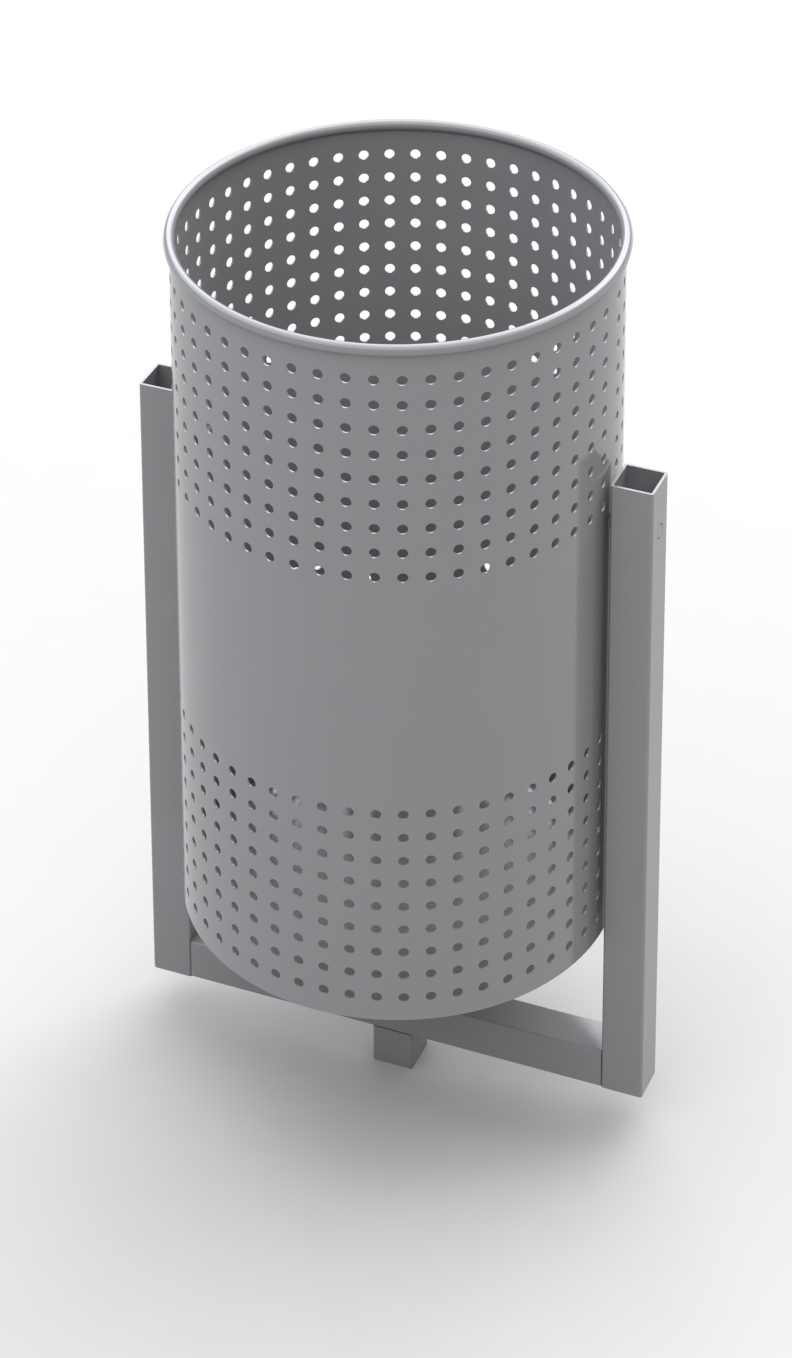 Общие размеры: Длина –310 мм. Ширина – 250 мм. Высота – 550 мм.Урна стационарная состоит из опорной стойки и корзины для мусора.Опорная стойка изготовлена из профильной трубы 25*25*1,5 мм.Корзина для мусора – из листа толщиной 1 мм. с перфорированными отверстиями. Диаметр корзины – 250 мм., а высота – 420 мм. Соединение элементов происходит при помощи оцинкованных болтов. Все металлические детали покрыты порошковой краской, соответствующей требованиям санитарных норм и экологической безопасности. Сварные швы зачищены, гладкие. Все выступающие части и крепежные элементы в местах резьбовых соединений закрыты пластиковыми заглушками. Изделие устанавливается в заранее подготовленные отверстия глубиной 0,35 м. и заливаются бетоном. Изделие поставляется в разобранном и упакованном виде. Гарантия 12 мес.Приложение 2 к техническому заданию Оборудование детской площадки по ул. Мира д. 14, 16,  по ул. Лермонтова д. 6Игровой  комплексИгровой  комплексИгровой комплекс предназначен для установки на территориях игровых зон, зон отдыха. Может эксплуатироваться круглогодично. Игровой комплекс соответствует требованиям современного дизайна, отвечает требованиям безопасности пользователя, заложенным в Европейских нормах и ГОСТах РФ. Комплексы производятся в соответствии со стандартом ISO 9001-2008.  Все применяемые материалы имеют гигиенические сертификаты и разрешены к применению при изготовлении продукции для детей. Изделие должно сопровождаться паспортом, включающим информацию о предназначении, комплектации, указания по сборке, монтажные схемы, правила безопасной эксплуатации, рекомендации по обслуживанию.Игровой комплекс представляет собой сборно-разборную конструкцию, состоящую из пяти площадок, соединенных между собой прямыми переходами. Первая площадка должна быть без крыши, к ней должен быть присоединен лаз-змейка. Напротив лаза-змейки должна быть размещена вторая площадка. Ко второй площадке должны быть присоединены горка прямая (h=1250мм), рукоход прямой, который должен быть расположен между лазом-лестницей и вертикально установленной лестницей. Лаз-лестница должен быть расположен между стойками второй площадки. От второй площадки к третьей площадке должен вести прямой переход. К третьей площадке должна быть присоединена входная лестница (h=1250мм), расположенная напротив прямой горки (h=1250мм) второй площадки. Слева и справа от входной лестницы должны быть расположены четвертая и пятая площадки, соединенные с третьей площадкой прямыми переходами. К четвертой и пятой площадкам должны быть присоединены прямые горки (h=1550мм). Вторая и третья площадки должны иметь четырехскатные крыши, изготовленные из фанеры толщиной не менее 9 мм с фанерными вставками в виде четырехгранных трехлепестковых шпилей. Четвертая и пятая площадки должны иметь четырехскатные крыши, изготовленные из фанеры толщиной не менее 9 мм с фанерными вставками в виде четырехгранного шпиля.  Все площадки и переходы должны иметь необходимые для безопасного нахождения на комплексе ограждения. Правые и левые ограждения прямых переходов, входных лестниц должны отличаться по цвету, основной цвет правых ограждений должен быть отличен от основного цвета левых ограждений встраиваемых элементов. Металлические детали  должны быть окрашены полимерной порошковой эмалью методом запекания в заводских условиях.  Порошковая эмаль имеет высокую стойкость к климатическим условиям и эстетичный внешний вид. Деревянные детали должны быть тщательно отшлифованы, загрунтованы и окрашены краской «НОРДИКА» или эквивалентом на основе акрилата и покрыты лаком «ТЕКНОКОАТ» или эквивалентом. Покрытие создает сильную износостойкую поверхность. Выступающие крепежные элементы должны быть закрыты антивандальными декоративными заглушками из полиэтилена. Торцы труб должны быть закрыты пластиковыми заглушками. Все крепежные элементы должны быть оцинкованы. Монтаж комплекса производится путем бетонирования стоек в грунт на глубину не менее 600 мм и последующей установки на них площадок и встраиваемого оборудования посредством резьбовых соединений. Игровой комплекс предназначен для установки на территориях игровых зон, зон отдыха. Может эксплуатироваться круглогодично. Игровой комплекс соответствует требованиям современного дизайна, отвечает требованиям безопасности пользователя, заложенным в Европейских нормах и ГОСТах РФ. Комплексы производятся в соответствии со стандартом ISO 9001-2008.  Все применяемые материалы имеют гигиенические сертификаты и разрешены к применению при изготовлении продукции для детей. Изделие должно сопровождаться паспортом, включающим информацию о предназначении, комплектации, указания по сборке, монтажные схемы, правила безопасной эксплуатации, рекомендации по обслуживанию.Игровой комплекс представляет собой сборно-разборную конструкцию, состоящую из пяти площадок, соединенных между собой прямыми переходами. Первая площадка должна быть без крыши, к ней должен быть присоединен лаз-змейка. Напротив лаза-змейки должна быть размещена вторая площадка. Ко второй площадке должны быть присоединены горка прямая (h=1250мм), рукоход прямой, который должен быть расположен между лазом-лестницей и вертикально установленной лестницей. Лаз-лестница должен быть расположен между стойками второй площадки. От второй площадки к третьей площадке должен вести прямой переход. К третьей площадке должна быть присоединена входная лестница (h=1250мм), расположенная напротив прямой горки (h=1250мм) второй площадки. Слева и справа от входной лестницы должны быть расположены четвертая и пятая площадки, соединенные с третьей площадкой прямыми переходами. К четвертой и пятой площадкам должны быть присоединены прямые горки (h=1550мм). Вторая и третья площадки должны иметь четырехскатные крыши, изготовленные из фанеры толщиной не менее 9 мм с фанерными вставками в виде четырехгранных трехлепестковых шпилей. Четвертая и пятая площадки должны иметь четырехскатные крыши, изготовленные из фанеры толщиной не менее 9 мм с фанерными вставками в виде четырехгранного шпиля.  Все площадки и переходы должны иметь необходимые для безопасного нахождения на комплексе ограждения. Правые и левые ограждения прямых переходов, входных лестниц должны отличаться по цвету, основной цвет правых ограждений должен быть отличен от основного цвета левых ограждений встраиваемых элементов. Металлические детали  должны быть окрашены полимерной порошковой эмалью методом запекания в заводских условиях.  Порошковая эмаль имеет высокую стойкость к климатическим условиям и эстетичный внешний вид. Деревянные детали должны быть тщательно отшлифованы, загрунтованы и окрашены краской «НОРДИКА» или эквивалентом на основе акрилата и покрыты лаком «ТЕКНОКОАТ» или эквивалентом. Покрытие создает сильную износостойкую поверхность. Выступающие крепежные элементы должны быть закрыты антивандальными декоративными заглушками из полиэтилена. Торцы труб должны быть закрыты пластиковыми заглушками. Все крепежные элементы должны быть оцинкованы. Монтаж комплекса производится путем бетонирования стоек в грунт на глубину не менее 600 мм и последующей установки на них площадок и встраиваемого оборудования посредством резьбовых соединений. Внешние размерыВнешние размерыДлина  (мм)8080 (±50 мм)Ширина (мм)6580 (±50 мм)Высота (мм)4500 (±50 мм)КомплектацияКомплектацияКрыша 1, шт.2Крыша 2, шт.2Площадка 900 мм, шт.5Лестница входная 1250мм, шт.1Горка 1250 мм, шт.1Горка 1550 мм, шт.2Переход прямой, шт.3Рукоход прямой, шт.1Лаз змейка, шт.1Лаз-лестница, шт.1Лестница, шт.1Стойка, шт.	18Ограждение 900 мм (1), шт.1Ограждение 900 мм (2), шт.6Ограждение 900 мм (3), шт.3Ограждение 1800, шт.6Цвет Цвет Металлические элементыСерый, желтыйФанерные элементыЖелтый, красный, синийНаименование показателя, технического, функционального параметра, ед. изм. показателяНаименование показателя, технического, функционального параметра, ед. изм. показателяКрыша 1Крыша должна  быть четырехгранной и состоять из:-  ребро – 4 шт.,- скат – 4 шт.,- кронштейн 35*35 - 24 шт.Габариты крыши должны быть не менее 1700*1700*1100 мм (+-20мм).Скаты крыши должны представлять собой трапецию, изготовленные из влагостойкой фанеры ФСФ толщиной не менее 9 мм, низ которой оформлен волнообразно. Верхний торец трапециедального ската должен иметь размеры 30 мм, высота ската 835 мм, длина нижней волнообразной стороны не более 1050 мм. Радиус центральной волны нижнего края r=765 мм, двух боковых малых волн r=175 мм. Разница между нижними краями двух боковых волн и верхним краем центральной волны – не более 65 см. В верхней части ската на глубину 180 мм должен находиться прямоугольный распил шириной 15 мм для вставки ребер. Между скатами крыши должны вставляться ребра шириной не менее 120 мм, изготовленные из влагостойкой фанеры ФСФ толщиной не менее 15 мм, исполняющие  как  декоративную  роль элемента, так и элемента жесткости. Габариты ребер должны быть не менее 845*1070 мм (+-10мм). Верхняя часть ребра должна быть исполнена в виде трехуровневого лепестка. Ребра и скаты должны соединяться между собой при помощи кронштейнов и болтовых соединений. Верхние части ребер должны возвышаться над скатами крыши и образовывать при соединении между собой четырехгранный трехлепестковый шпиль.Крыша 2Крыша должна состоять из:-  шпиль нижний – 1 шт.,-  шпиль верхний – 1 шт.,-  ребро – 4 шт.,- скат – 4 шт.,Габариты крыши должны быть 1600*1600*1270 мм (+-20мм). Скаты крыши должны быть изготовлены из влагостойкой фанеры ФСФ толщиной не менее 9 мм и представлять собой трапецию, низ которой оформлен волнообразно. Верхний торец трапециедального ската должен иметь размеры 32 мм, высота ската должна быть 835+-2мм, длина нижней волнообразной стороны - не более 1050 мм. Шпили должны быть изготовлены из влагостойкой фанеры ФСФ толщиной не менее 15 мм. Готовая конструкция в виде четырехгранного остроконечного шпиля должна вставляться в распилы скатов и венчать четырехгранную крышу. Между скатами крыши должны вставляться ребра, изготовленные из влагостойкой фанеры ФСФ толщиной не менее 15 мм, исполняющие роль как декоративного элемента, так и элемента жесткости. Габариты ребер 845*705 мм (+-10мм). Ребра и скаты крыши должны соединяться между собой при помощи угловых кронштейнов и болтовых соединенийПлощадка 900ммПлощадка должна состоять из каркаса, настила и крепежных элементов. Настил должен быть выполнен из фанеры ФОФ с высокой водо- и износостойкостью, с антискользящим покрытием толщиной не менее 15 мм. Настил представляет собой квадрат 900*900 мм(+-10мм) с вырезанными по углам секторами круга с радиусом r=55 мм. Каркас должен состоять из четырех балок длиной 700 мм, изготовленных из металлической профильной трубы размерами не менее 50*25*2 мм. Балки должны быть соединены между собой четырьмя вставками, вставки должны быть изготовлены из стального листа толщиной не менее 4 мм и иметь габаритные размеры не менее 166*50*25 мм. Посередине каждой вставки должна быть приварена металлическая труба размерами не более 38*2,8 мм длиной не более 45 мм, в которую вставляется и закрепляется в трубе посредством резьбового соединения уникальный полуотвод, изготовленный из металлического листа толщиной не менее 2,5 мм. С помощью второго полуотвода происходит фиксация площадки к стойке.  Уникальная обойма в виде двух стальных полуобойм, стягивается между собой болтами на необходимой высоте, чему способствуют канавки на стойке. В целях увеличения жесткости каркаса посередине каркаса приваривается одна поперечная балка длиной 850 мм. Настил должен крепиться к каркасу посредством не менее восьми болтовых соединений. Размеры площадки должны быть не более 900*900 мм.Лестница входная 1250 ммЛестница должна состоять из:- перила – 2 шт.- боковина – 2 шт.,- ступень – 5 шт.,- борт - 1 шт.Габариты лестницы должны быть 900*955*2010 мм (+-20 мм). Перила лестницы должны быть изготовлены из металлической трубы размерами не менее 32*2 мм длиной не менее 1500 мм. К перилам при помощи резьбовых соединений должны крепиться боковины ромбовидной формы, изготовленные из влагостойкой фанеры толщиной не менее 18 мм. В боковинах должны быть расположены три декоративных овальных отверстия размерами не менее 60*380 мм. Габаритные размеры боковин не менее 915*1890 мм. Ступени размерами не более 150*610 мм должны быть изготовлены из фанеры ФОФ с высокой водо- и износостойкостью, с антискользящим покрытием толщиной не менее 18 мм. Ступени должны крепиться к металлическим кронштейнам посредством резьбовых соединений. Кронштейны должны быть изготовлены из металлического листа толщиной не менее 2 мм, длина кронштейнов не менее  610 мм, ширина и высота не менее 110 мм. Кронштейны должны крепиться к боковинам лестницы  посредством резьбовых соединений. В целях безопасности, для исключения случаев застревания одежды и частей тела ребенка между площадкой и последней ступенью должен быть установлен вертикальный борт размерами не менее 65*610 мм, изготовленный из фанеры ФОФ с высокой водо- и износостойкостью, с антискользящим покрытием толщиной не менее 18 мм, закрывающий отверстие между ступенями.Горка 1250 ммГорка должна состоять из следующих элементов:- связь – 10 шт.;- скат – 1 шт.;- плинтус – 2 шт.;- борт – 2 шт.;- опора – 2 шт.  Скат горки должен быть изготовлен из единого листа нержавеющей стали толщиной одна целая пять десятых мм размерами не менее 2440*495 мм.  На горке должны быть участки скольжения длиной не менее 1595 мм и торможения длиной не менее 530 мм, радиус сгиба между которыми должен быть не менее r=450 мм.  В нижней части после участка торможения скат должен быть подвернут с радиусом закругления не более 60 мм. Скат горки должен поддерживаться опорами, изготовленными из влагостойкой фанеры ФСФ толщиной не менее 9 мм. Дополнительно скат горки должен быть укреплен плинтусами, которые должны присоединяться к борту горки болтовыми соединениями. Плинтуса должны быть изготовлены из влагостойкой фанеры ФСФ толщиной не менее 9 мм высотой не менее 60 мм. В секторе участка скольжения горки для создания дополнительной жесткости конструкции к бортам горки должны быть укреплены связи, изготовленные из металлического листа толщиной не менее 2,5 мм в виде скобы. Борта горки должны быть выполнены из влагостойкой фанеры ФСФ толщиной не менее 18 мм длиной 2345 мм и высотой не менее 225 мм. Борта горки должны возвышаться над уровнем ската не менее, чем на 120 мм. Габаритные размеры горки должны быть не менее 530*1965*1345 мм.Горка 1550 ммГорка предназначена для детей в возрасте от 6 до 12 лет.  Горка должна состоять из следующих элементов:- связь – 11 шт.;- скат – 1 шт.;- плинтус – 2 шт.;- борт – 2 шт.;- опора – 2 шт.  Скат горки должен быть изготовлен из единого листа нержавеющей стали толщиной одна целая пять десятых мм размерами не менее 495*3090 мм. В нижней части ската стальной лист должен быть подвернут с радиусом закругления не более 60 мм на глубину не менее 85 мм. На скате должны быть участки скольжения длиной не менее 2245 мм и торможения длиной не менее 430 мм, радиус сгиба между которыми должен быть не менее r=450 мм. Угол наклона участка скольжения должен составлять тридцать семь градусов. Скат горки должен поддерживаться опорами, изготовленными из влагостойкой фанеры ФСФ толщиной не менее 9 мм. Дополнительно скат горки должен быть укреплен плинтусами, которые должны присоединяться к борту горки болтовыми соединениями. Плинтуса длиной не менее 2755 мм и высотой не менее 60 мм должны быть изготовлены из влагостойкой фанеры ФСФ толщиной не менее 9 мм. В секторе участка скольжения горки для создания дополнительной жесткости конструкции к бортам горки должны быть укреплены связи, изготовленные из металлического листа толщиной не менее 2,5 мм в виде скобы. Борта горки должны быть выполнены из влагостойкой фанеры ФСФ толщиной не менее 18 мм длиной 2965 мм и высотой не менее 225 мм. Борта горки должны возвышаться над уровнем ската не менее, чем на 120 мм. Габаритные размеры горки должны быть не менее 530*2515*1645 мм.Переход прямойПереход состоит из каркаса, настила и четырех обойм. Настил должен быть выполнен из фанеры ФОФ с высокой водо- и износостойкостью, с антискользящим покрытием толщиной не менее 15 мм.  Настил должен представлять собой прямоугольник размерами 900*1800 мм с вырезами по углам в форме секторов круга с радиусом r=55 мм.  Каркас должен иметь форму прямоугольника, габаритные размеры 1800*900мм. Должен состоять из двух поперечных балок длиной 700 мм; двух продольных балок длиной 1600 мм. Все балки должны быть изготовлены из профильной металлической трубы размерами не менее 50*25*2 мм. Каждая пара продольной и поперечной балок должна быть соединена диагональной вставкой, которая приваривается к балкам по углам на расстоянии не менее 15 мм от конца каждой балки по периметру прилегания. Вставки должны быть изготовлены из стального листа толщиной не менее 4 мм. В середине каждой вставки должно быть отверстие диаметром не менее 40 мм. В это отверстие вставляется параллельно уровню земли и приваривается по периметру прилегания труба длиной не более 45 мм размерами не более 38*2,8 мм, в которую вставляется  и закрепляется в трубе посредством резьбового соединения уникальный полуотвод, изготовленный из металлического листа толщиной не менее 2,5 мм. С помощью второго полуотвода происходит  фиксация  перехода к стойке. Уникальная обойма в виде двух стальных полуобойм, стягивается между собой болтами на необходимой высоте, чему способствуют канавки на стойке.В целях увеличения жесткости каркаса посередине каркаса перехода приваривается одна поперечная балка длиной 1750 мм, изготовленная из профильной металлической трубы размерами не менее 50*25*2 мм.Настил должен крепиться к каркасу посредством не менее десяти болтовых соединений. Рукоход прямойРукоход должен состоять из  каркаса и двух отводов.Каркас рукохода должен состоять из:- балка – 2 шт.;- скоба – 2 шт.;- поперечина -  3 шт.Боковые балки должны быть длиной не более 1165 мм, изготовлены из металлической трубы размерами не менее 25*2,8 мм. Торцы балок должны быть поджаты до половины диаметра на расстоянии не более 25 от торцов и приварены по периметру прилегания к двум скобам. Скобы должны представлять собой изогнутую в виде буквы «П» металлическую трубу размерами не менее 25*2,8 мм длиной не менее 1305 мм, длина центральной части должна составлять не менее 935 мм, длина боковых частей не менее 255 мм, расстояние между осями боковых частей должно составлять 900 мм, радиус сгиба должен составлять не более 75 мм, угол сгиба  - 90 градусов. На расстоянии не более 13 мм от торцов скобы должны быть расположены по одному сквозному отверстию диаметром 11 мм для последующей установки посредством резьбового соединения уникального отвода. Поперечины длиной не более 595 мм должны быть изготовлены из металлической трубы размерами не менее 20*2,8 мм. Торцы поперечин должны быть поджаты до половины диаметра на расстоянии не более 25мм от торцов и приварены по периметру прилегания к двум балкам перпендикулярно им на расстоянии не более 300 мм между осями поперечин. Габаритные размеры рукохода 934*1680 мм. Со стороны площадки скобы рукохода посредством обойм присоединяются  к стойкам, с другой стороны – к  стойкам трехступенчатой лестницы посредством отводов и болтовых соединений.Лаз змейкаЛаз должен состоять из следующих элементов:- стойка – 1 шт.;- скоба 1  – 5 шт.;-  скоба 2 – 1 шт.Габаритные размеры лаза должны быть не менее 935*250*1975 мм. Центральная стойка лаза длиной не менее 1885 мм, не более 1890 мм должна быть изготовлена из металлической трубы размерами не менее 25*2,8 мм. Верхняя часть стойки на высоте 25 мм должна быть поджата до половины диаметра и приварена по периметру прилегания к скобе 2 посередине. Скоба 2 представляет собой изогнутую в виде буквы «П»  трубу длиной не менее 1305 мм, длина центральной части скобы должна составлять не менее 935 мм, длина боковых частей не менее 255 мм, длина между осями боковых частей должна составлять 900 мм, радиус сгиба должен составлять не более 75 мм.  Скобы 1 должны быть изготовлены из металлической трубы размерами не менее 20*2,8 мм. Скоба 1 должна представлять собой изогнутую в виде буквы «П» трубу длиной не менее 880 мм, длина центральной части скобы 1 должна составлять не менее 325 мм, длина боковых частей не менее 330 мм, длина между осями боковых частей должна составлять 300 мм, радиус сгиба должен составлять не более 50 мм. Торцы скоб 1 должны быть поджаты до половины диаметра на расстоянии 25 мм от конца скобы и приварены к центральной стойке по периметру прилегания в одной плоскости с противоположных сторон стойки, расстояние между осью скобы 2 и осью верхней скобы 1 не должно превышать 300 мм.Лестница Лестница должна состоять из двух стальных вертикальных стоек высотой над уровнем площадки не менее 2050мм, не более 2055 мм, изготовленных из металлической трубы диаметром не менее 76 мм с толщиной стенки не менее 2 мм. Стойки должны быть соединены между собой шестью перекладинами длиной не менее 825 мм, изготовленными из металлической трубы размерами не менее 20*2,8 мм. Оба конца перекладин должны быть поджаты до половины диаметра и приварены по периметру прилегания между стоек. Расстояние между осями перекладин должно быть не более 300 мм. Верхние торцы стоек должны быть закрыты пластиковыми заглушками.Лаз-лестница  Лаз - лестница должен представлять собой прямоугольную металлическую конструкцию, состоящую из двух частей, которые должна соединять горизонтальная балка длиной не менее 700 мм, изготовленная из профильной металлической трубы размером не менее 50*25*2 мм. Верхняя часть должна состоять из верхней горизонтальной поперечины и двух вертикальных балок. Вертикальные балки длиной не менее 710 мм должны быть изготовлены из металлической трубы размерами не менее 25*2,8мм, торцы балок должны быть поджаты до половины диаметра на расстоянии 25 мм от конца балки. Верхние части балок должны быть приварены по периметру прилегания к горизонтальной поперечине. Расстояние между осями вертикальных балок должно быть  не более 630 мм. Нижние части балок должны быть приварены к горизонтальной балке.  Нижняя часть лаза-лестницы должна состоять из нижней горизонтальной поперечины, двух вертикальных балок и двух ступеней. Верхняя и нижняя горизонтальные поперечины лаза-лестницы длиной не менее 780 мм должны быть изготовлены из металлической трубы размерами не менее 25*2,8мм. Вертикальные балки длиной не менее 860 мм должны быть изготовлены из металлической трубы размерами не менее 25*2,8мм, торцы балок должны быть поджаты до половины диаметра на расстоянии 25 мм от конца балки. Верхние торцы балок должны быть приварены по периметру прилегания к горизонтальной балке. Нижние части балок должны быть приварены к горизонтальной поперечине.   Расстояние между осями вертикальных балок должно быть  не более 630 мм. Ступени длиной не менее 595 мм должны быть изготовлены из металлической трубы размерами не менее 25*2,8мм. Оба торца ступеней должны быть поджаты до половины диаметра и приварены по периметру прилегания между балками на расстоянии не более 300 мм между осями ступеней. Стойка Стойки комплекса должны быть изготовлены из стальной трубы диаметром не менее 76 мм с толщиной стенки не менее 2 мм, с кольцевыми канавками через каждые 150мм, для точной установки элементов комплекса по высоте. Канавки должны наносится методом холодного деформирования накатными роликами. Используются для фиксации уникальных обойм в виде двух стальных полухомутов, облитых пластиком, которые стягиваются между собой болтами. При помощи таких обойм к стойкам присоединяется площадка 900.Ограждение 900 мм (1)Ограждение устанавливается для безопасного входа на площадку со стороны лаза-змейки и представляет собой поперечину длиной 780+-1мм, изготовленную из металлической трубы диаметром не менее 33,5 мм толщиной не менее 2,8 мм.  С обеих сторон поперечины на расстоянии не более 13 мм от торцов должны быть расположены два сквозных отверстия  диаметром 11 мм для последующего крепления  посредством резьбового соединения уникального отвода, изготовленного из металлического листа толщиной не менее 2,5 мм,  с помощью которого происходит  фиксация  ограждения к стойке комплекса.  Уникальный отвод в виде двух стальных полуобойм, стягивается между собой болтами на необходимой высоте, чему способствуют канавки на стойке, расположенные через определенные промежутки. Две стойки длиной 755+-1 мм должны быть изготовлены из металлической трубы диаметром не менее 21,3 мм. Верхние и нижние части стоек должны быть поджаты до половины диаметра. Верхние части стоек должны быть приварены по периметру прилегания к поперечине. Нижние части стоек должны быть присоединены к каркасу площадки посредством резьбовых соединений. Расстояние между осями стоек должно составлять не менее 630+-10мм. Ограждение 900 мм (2)Ограждение устанавливается для безопасного нахождения детей на площадке и должно состоять из:- перемычки,- боковины,Перемычка ограждения представляет собой   горизонтальную верхнюю поперечину длиной 780+-1мм, изготовленную из металлической трубы размерами не менее 32*2 мм; с обеих сторон поперечины на расстоянии не более 13 мм от торцов должны быть расположены два сквозных отверстия  диаметром 11 мм для последующего крепления  посредством резьбового соединения уникального отвода, изготовленного из металлического листа толщиной не менее 2,5 мм,  с помощью которого происходит  фиксация  ограждения к стойке комплекса; уникальный отвод в виде двух стальных полуобойм, стягивается между собой болтами на необходимой высоте, чему способствуют канавки на стойке, расположенные через определенные промежутки. К ушкам перемычки ограждения должна быть присоединена при помощи болтовых соединений боковина, изготовленная из фанеры ФСФ толщиной не менее 15 мм. Боковина должна иметь размеры 680*755 мм. В центре боковины на расстоянии 155 мм от верхней части боковины должно быть выполнено вертикальное овальное отверстие размерами не менее 80*300мм с радиусом закругления сверху и снизу не менее 40 мм. Центральная часть боковины должна быть украшена фантазийным узором. Ограждение 900мм (3)Ограждение предназначено для безопасного попадания детей на горку. Ограждение должно состоять из защитного горизонтального ограничителя и защитных боковых вертикальных «щечек».Каркас ограждения должен состоять из поперечины (горизонтального защитного ограничителя) длиной не менее 780 мм, изготовленной из металлической трубы размерами не менее 25*2,8 мм. С обеих сторон поперечины на расстоянии не более 13 мм от торцов должны быть расположены два сквозных отверстия  диаметром 11 мм для последующего крепления  посредством резьбового соединения уникального отвода, изготовленного из металлического листа толщиной не менее 2,5 мм,  с помощью которого происходит  фиксация  ограждения к стойке комплекса. Уникальный отвод в виде двух стальных полуобойм, стягивается между собой болтами на необходимой высоте, чему способствуют канавки на стойке, расположенные через определенные промежутки. В нижней части поперечины должны быть приварены по периметру прилегания два металлических ушка длиной не менее 55 мм для последующего крепления посредством угловых кронштейнов фанерных вставок ограждения, которые должны крепиться также к каркасу площадки.  Вставки высотой не менее  780 мм и шириной не менее 85 мм должны быть изготовлены из водостойкой фанеры ФСФ толщиной не менее 18 мм. К вставкам должны быть прикреплены защитные «щечки», изготовленный из водостойкой фанеры ФСФ толщиной не менее 15 мм. Нижний край защитных «щечек» ограждения должен быть выполнен скошенным в соответствии с углом наклона горки и должен крепиться к бортовой конструкции горки. Габаритные размеры фанерного ограждения должны быть не менее 340*955 мм. Ограждение 1800 ммОграждение должно состоять из металлического каркаса и фанерной боковины. Каркас должен состоять из поручня, четырех стоек и трех поперечин. Поручень должен быть изготовлен из металлической трубы длиной не менее 1680 мм размерами не менее 32*2 мм. Стойки должны  быть изготовлены из металлической трубы длиной не менее 755 мм размерами не менее 15*2,8 мм. Верхние торцы стоек должны быть приварены к поручню, нижние торцы стоек должны быть присоединены к каркасу прямого перехода посредством резьбовых соединений. Поперечины должны быть приварены между стойками, должны быть изготовлены из металлической трубы размерами не менее 15*2,8 мм. Боковина размерами не менее 1600*625 мм должна быть  изготовлена из влагостойкой фанеры ФСФ толщиной не менее 15 мм. На расстоянии не более 500 мм друг от друга в боковине должны находиться декоративные овальные отверстия размерами не менее 60*380 мм.Качели двойныеКачели двойныеКачели двойные предназначены для размещения на территории парков, дворовых территориях и мест общественного отдыха с целью организации досуга и гармоничного развития детей в возрасте с 7 лет. Сидение качелей должны быть двух типов – одно сидение со спинкой и боковинами, второе сидение выполнено в виде прямоугольника, изготовленного из фанеры. Качели могут эксплуатироваться круглогодично во всех климатических зонах. Соответствуют требованиям современного дизайна, отвечают требованиям безопасности пользователя, заложенным в Европейских нормах и ГОСТах РФ. Производятся в соответствии со стандартом ISO 9001-2008. Все применяемые материалы имеют гигиенические сертификаты и разрешены к применению при изготовлении продукции для детей. Изделия сопровождаются паспортом, включающим информацию о предназначении, комплектации, указания по сборке, монтажные схемы, правила безопасной эксплуатации, рекомендации по обслуживанию. Металлические детали должны быть окрашены полимерной порошковой эмалью методом запекания. Порошковая эмаль имеет высокую стойкость к климатическим условиям и эстетичный внешний вид. Детали из фанеры окрашены краской «НОРДИКА» или эквивалентом и покрыты лаком «ТЕКНОКОАТ» или эквивалентом. Покрытие создает сильную износостойкую поверхность. Выступающие крепежные элементы закрыты декоративными заглушками из полиэтилена. Торцы труб закрыты пластиковыми заглушками. Все крепежные элементы должны быть оцинкованы. Монтаж производится путем бетонирования стоек в грунт в колодец глубиной не менее 700 мм.Качели двойные предназначены для размещения на территории парков, дворовых территориях и мест общественного отдыха с целью организации досуга и гармоничного развития детей в возрасте с 7 лет. Сидение качелей должны быть двух типов – одно сидение со спинкой и боковинами, второе сидение выполнено в виде прямоугольника, изготовленного из фанеры. Качели могут эксплуатироваться круглогодично во всех климатических зонах. Соответствуют требованиям современного дизайна, отвечают требованиям безопасности пользователя, заложенным в Европейских нормах и ГОСТах РФ. Производятся в соответствии со стандартом ISO 9001-2008. Все применяемые материалы имеют гигиенические сертификаты и разрешены к применению при изготовлении продукции для детей. Изделия сопровождаются паспортом, включающим информацию о предназначении, комплектации, указания по сборке, монтажные схемы, правила безопасной эксплуатации, рекомендации по обслуживанию. Металлические детали должны быть окрашены полимерной порошковой эмалью методом запекания. Порошковая эмаль имеет высокую стойкость к климатическим условиям и эстетичный внешний вид. Детали из фанеры окрашены краской «НОРДИКА» или эквивалентом и покрыты лаком «ТЕКНОКОАТ» или эквивалентом. Покрытие создает сильную износостойкую поверхность. Выступающие крепежные элементы закрыты декоративными заглушками из полиэтилена. Торцы труб закрыты пластиковыми заглушками. Все крепежные элементы должны быть оцинкованы. Монтаж производится путем бетонирования стоек в грунт в колодец глубиной не менее 700 мм.Внешние размерыВнешние размерыВысота (мм) 2070(±20 мм)Длина   (мм)2990(±20 мм)Ширина (мм)1225(±20 мм)КомплектацияКомплектацияСтойка, шт.2Перекладина, шт.1Качель цепная, шт.2Узел подшипниковый, шт.4ЦветЦветМеталлические элементыЗеленый или синийФанерные элементыЖелтыйНаименование показателя, технического, функционального параметраНаименование показателя, технического, функционального параметраСтойкиВыполнены в виде согнутых в форме треугольников со скругленными острыми углами (радиус закругления не менее r=220мм) из металлических горячедеформированных круглых труб диаметром не менее 57 мм, толщиной стенки не менее 3,5 мм. Для покрытия используется краска, предназначенная для полимеризации в стандартных печах, для наружного применения, имеющая высокую устойчивость к лучам и высокое сопротивление изменению цвета и глянца с течением времени. К крайней верхней точке стойки приваривается по всему периметру опора длиной 215 мм (+-5мм), изготовленная из металлической трубы размерами не менее 40*3,5 мм, имеющая со стороны прилегания к стойке радиус не более r=30 мм. В опоре должны иметься не менее двух сквозных отверстий для закрепления в них перекладины с помощью болтовых соединений, расстояние между отверстиями – 100 мм. Угол между горизонтальной перекладиной и плоскостью наклона стойки должен составлять не более 105 градусов. К нижним частям стоек привариваются по всему контуру пластины, изготовленные из металлического листа толщиной не менее 4 мм размерами не менее 150*150 мм для лучшего зацепа при бетонировании стоек.ПерекладинаПерекладина должна быть выполнена в форме прямой металлической горячедеформированной круглой трубы диаметром не менее 57 мм, толщиной стенки не менее 3,5 мм. Для покрытия используется краска, предназначенная для полимеризации в стандартных печах, для наружного применения, имеющая высокую устойчивость к лучам и высокое сопротивление изменению цвета и глянца с течением времени. Длина: 2000(±10 мм), мм.Цепь Должна быть цепь сварная короткозвенная из оцинкованной стали категории 1а, изготовленная методом контактной электросварки, с распорками, толщиной звена не менее 6 мм, размер внутреннего размера по ширине не более 8 мм, предельное отклонения размеров калибра в звеньях цепи не более  значений в ±0,99 мм. На поверхности цепи не допускаются трещины, ситовидная пористость, плены и расслоения, в местах сварки нет непроваров, расслоений, пор, раковин и трещин.Длина цепи: 1500(±10 мм), ммКачель Качель должна состоять из двух боковин и сидения со спинкой. Боковины должны представлять собой кольца диаметром не менее 360 мм, изготовленные из металлической трубы диаметром не менее 21,3 мм с толщиной стенки не менее 2,8 мм. К кольцу на расстоянии не более 260 мм друг от друга должны быть приварены ушки, к которым должны крепиться два отрезка цепи длиной не менее 1165 мм. Сверху два отрезка цепи должны соединяться в подшипниковом карабине, расположенном на расстоянии не более 600 мм друг от друга.  К кольцам двух боковин должны крепиться прямоугольные сидение и спинка размерами не менее 400*270 мм, изготовленные из шлифованной, повышенной водостойкости (ФСФ), влажностью 6-12% фанеры толщиной не менее 15 мм, окрашенной высокоглянцевой отделочной краской на алкидной основе, стойкой ко внешнему и внутреннему воздействию; глянец краски составляет не менее 85%.Узел подшипниковый На узел подшипниковый должна крепиться цепная качель. Уникальный подшипниковый исключает возможность обрыва цепи в месте подвески. Должен состоять из:-накладки;- корпусом;- оси;- подвески.Накладка должна представлять собой деталь габаритными размерами в развертке 90*238 мм, изготовленную из горячекатанного металлического листа толщиной не менее 4 мм. Деталь сгибается посередине, расстояние между двумя согнутыми параллельными частями накладки 25 мм. Согнутая часть накладки представляет собой окружность диаметром не менее 90 мм вытянутую с одной стороны на размер еще одной окружности   диаметром не менее 46 мм, соединенных между собой по прямой. В верхней части согнутой детали имеется сквозное отверстие диаметром не менее 58мм с прямоугольным отверстием снизу длиной не менее 32 мм шириной 12мм. В сквозное отверстие накладки должна вставляться перекладина, накладка должна закрепляться на перекладине посредством одинарного болтового соединения.Корпус подшипникового узла защищает подшипник от внешних повреждений, должен представлять собой деталь габаритными размерами в развертке не менее 36*160 мм, изготовленную из холоднокатанного металлического листа толщиной не менее 3 мм. Деталь сгибается посередине, радиус сгиба должен составлять не менее 40 мм.Корпус с подшипником должен вставляться посередине между щечками накладки и закрепляться между ними осью подшипника длиной 40 мм и диаметром не более 17 мм.В отверстия корпуса подшипникового узла вставляется подвеска, изготовленная из оцинкованной проволоки толщиной не менее 7 мм, выполненная в виде двойного крючка, диаметр сгиба должен составлять не менее 15 и 20 мм. К подвеске крепится подвеска цепная с фанерным сидением.Песочный дворикПесочный дворикПесочный дворикПредназначен для детей 3…7 лет. Песочница состоит из унифицированных элементов. Песочница может эксплуатироваться круглогодично. Соответствует требованиям современного дизайна, отвечает требованиям безопасности пользователя, заложенным в Европейских нормах и ГОСТах РФ. Производится в соответствии со стандартом ISO 9001-2008. Все применяемые материалы должны иметь гигиенические сертификаты, санитарно-эпидемиологические заключения и разрешены к применению при изготовлении продукции для детей. Изделие должно сопровождаться паспортом, включающим информацию о предназначении, комплектации, указания по сборке, монтажные схемы, правила безопасной эксплуатации, рекомендации по обслуживанию.Песочница представляет собой сборно-разборную конструкцию, состоящую  из следующих конструктивных элементов:- домик-беседка с крышей, полом и счетами- 2шт; стенками беседки с двух сторон должны быть ограждения прямоугольной формы, выполненные из водостойкой фанеры толщиной 15 мм, шлифованной, повышенной водостойкости (ФСФ); с третьей стороны беседки должен находиться игровой элемент «счеты», состоящий из трех перекладин;  при входе в домик должна быть расположена декоративная арка;- песочница  с сиденьями – 1 шт;- арка входная, состоящая из стоек с накрывочным декоративным элементом.Составные части дворика соединены между собой разнообразными ограждениями ярких расцветок.Металлические детали должны быть окрашены полимерной порошковой эмалью методом запекания. Порошковая эмаль имеет высокую стойкость к климатическим условиям и эстетичный внешний вид. Детали из фанеры окрашены краской «НОРДИКА» на основе акрилата и покрыты лаком «ТЕКНОКОАТ». Покрытие создает сильную износостойкую поверхность. Выступающие крепежные элементы закрыты антивандальными декоративными заглушками из полиэтилена. Монтаж песочного дворика  производиться путем вкапывания стоек в грунт на глубину не менее 600 мм. Предназначен для детей 3…7 лет. Песочница состоит из унифицированных элементов. Песочница может эксплуатироваться круглогодично. Соответствует требованиям современного дизайна, отвечает требованиям безопасности пользователя, заложенным в Европейских нормах и ГОСТах РФ. Производится в соответствии со стандартом ISO 9001-2008. Все применяемые материалы должны иметь гигиенические сертификаты, санитарно-эпидемиологические заключения и разрешены к применению при изготовлении продукции для детей. Изделие должно сопровождаться паспортом, включающим информацию о предназначении, комплектации, указания по сборке, монтажные схемы, правила безопасной эксплуатации, рекомендации по обслуживанию.Песочница представляет собой сборно-разборную конструкцию, состоящую  из следующих конструктивных элементов:- домик-беседка с крышей, полом и счетами- 2шт; стенками беседки с двух сторон должны быть ограждения прямоугольной формы, выполненные из водостойкой фанеры толщиной 15 мм, шлифованной, повышенной водостойкости (ФСФ); с третьей стороны беседки должен находиться игровой элемент «счеты», состоящий из трех перекладин;  при входе в домик должна быть расположена декоративная арка;- песочница  с сиденьями – 1 шт;- арка входная, состоящая из стоек с накрывочным декоративным элементом.Составные части дворика соединены между собой разнообразными ограждениями ярких расцветок.Металлические детали должны быть окрашены полимерной порошковой эмалью методом запекания. Порошковая эмаль имеет высокую стойкость к климатическим условиям и эстетичный внешний вид. Детали из фанеры окрашены краской «НОРДИКА» на основе акрилата и покрыты лаком «ТЕКНОКОАТ». Покрытие создает сильную износостойкую поверхность. Выступающие крепежные элементы закрыты антивандальными декоративными заглушками из полиэтилена. Монтаж песочного дворика  производиться путем вкапывания стоек в грунт на глубину не менее 600 мм. Предназначен для детей 3…7 лет. Песочница состоит из унифицированных элементов. Песочница может эксплуатироваться круглогодично. Соответствует требованиям современного дизайна, отвечает требованиям безопасности пользователя, заложенным в Европейских нормах и ГОСТах РФ. Производится в соответствии со стандартом ISO 9001-2008. Все применяемые материалы должны иметь гигиенические сертификаты, санитарно-эпидемиологические заключения и разрешены к применению при изготовлении продукции для детей. Изделие должно сопровождаться паспортом, включающим информацию о предназначении, комплектации, указания по сборке, монтажные схемы, правила безопасной эксплуатации, рекомендации по обслуживанию.Песочница представляет собой сборно-разборную конструкцию, состоящую  из следующих конструктивных элементов:- домик-беседка с крышей, полом и счетами- 2шт; стенками беседки с двух сторон должны быть ограждения прямоугольной формы, выполненные из водостойкой фанеры толщиной 15 мм, шлифованной, повышенной водостойкости (ФСФ); с третьей стороны беседки должен находиться игровой элемент «счеты», состоящий из трех перекладин;  при входе в домик должна быть расположена декоративная арка;- песочница  с сиденьями – 1 шт;- арка входная, состоящая из стоек с накрывочным декоративным элементом.Составные части дворика соединены между собой разнообразными ограждениями ярких расцветок.Металлические детали должны быть окрашены полимерной порошковой эмалью методом запекания. Порошковая эмаль имеет высокую стойкость к климатическим условиям и эстетичный внешний вид. Детали из фанеры окрашены краской «НОРДИКА» на основе акрилата и покрыты лаком «ТЕКНОКОАТ». Покрытие создает сильную износостойкую поверхность. Выступающие крепежные элементы закрыты антивандальными декоративными заглушками из полиэтилена. Монтаж песочного дворика  производиться путем вкапывания стоек в грунт на глубину не менее 600 мм. Внешние размерыВнешние размерыВнешние размерыДлина  (мм)3260 (±50 мм)3260 (±50 мм)Ширина (мм)3140 (±50 мм)3140 (±50 мм)Высота (мм)1965 (±20 мм)1965 (±20 мм)КомплектацияКомплектацияКомплектацияСтойки разновысокие, шт.12 12 Крыша, шт.22Площадка 700 мм, шт.22Арка, шт.22Ограждение 700 мм (1), шт.44Ограждение 700 мм (2), шт.22Ограждение 1400 мм, шт.22Песочница с угловым декоративным элементом,  шт.11Арка входная, шт.11Счеты, шт.22Цвет Цвет Цвет Фанерные элементыЖёлтые, красные, зеленые, фиолетовыеЖёлтые, красные, зеленые, фиолетовыеМеталлические элементыСерыеСерыеПрименяемые материалыПрименяемые материалыПрименяемые материалыСтойка Стойка Стойка комплекса должна быть изготовлена из стальной трубы диаметром не менее 76 мм с толщиной стенки не менее 2 мм,  с кольцевыми канавками через каждые 150мм, для точной установки элементов комплекса по высоте. Канавки должны наносится методом холодного деформирования накатными роликами. Используются для фиксации обойм в виде двух стальных полухомутов, облитых пластиком, которые стягиваются между собой болтами. При помощи таких обойм к стойкам присоединяются площадки и все встраиваемое оборудование комплекса.КрышаКрышаКрыши площадок разборные. Крыша должна быть двухскатной, скаты должны быть изготовлены из влагостойкой фанеры толщиной не менее 9 мм, а декоративные облицовочные элементы,  выполняющие роль ребер жесткости, - из влагостойкой фанеры толщиной не менее 15 мм - шлифованной, повышенной водостойкости (ФСФ), окрашенной высокоглянцевой отделочной краской на алкидной основе, стойкой ко внешнему и внутреннему воздействию; глянец краски составляет 85%. Размеры скатов должны быть не менее 900*710 мм, нижние углы скатов обработаны с радиусом не менее 80 мм. Габаритные размеры крыши должны быть не более 1020*900*510 мм (+-20мм). Элементы крыши не должны иметь острых углов, края фанерных элементов крыши закруглены по всему периметру радиусом не менее 3 мм. ПлощадкаПлощадкаПлощадка должна состоять из каркаса, настила и крепежных элементов. Настил должен быть выполнен из фанеры ФОФ с высокой водо- и износостойкостью, с антискользящим покрытием толщиной не менее 15 мм. Настил представляет собой квадрат 700*700 мм(+-10мм) с вырезанными по углам секторами круга с радиусом не более r=55 мм. Каркас должен состоять из четырех балок длиной не более 500 мм, изготовленных из металлической профильной трубы размерами не менее 50*25*1,5 мм. Балки должны быть соединены между собой четырьмя вставками, вставки должны быть изготовлены из стального листа толщиной не менее 4 мм. Посередине каждой вставки должна быть приварена металлическая труба размерами не более 38*2,8 мм длиной не более 45 мм, в которую вставляется и закрепляется в трубе посредством резьбового соединения полуотвод, изготовленный из металлического листа толщиной не менее 2,5 мм. С помощью второго полуотвода происходит фиксация площадки к стойке.  Обойма в виде двух стальных полуобойм, стягивается между собой болтами на необходимой высоте, чему способствуют канавки на стойке. Настил должен крепиться к каркасу посредством болтовых соединений. Площадки должны иметь размеры не более 700*700 мм (+-20мм).АркаАркаАрка устанавливается при входе на площадку одного из домика. Арка должна состоять из двух стоек и одного декоративного элемента в виде арки. Стойки длиной не менее 980 мм должны быть изготовлены из металлической трубы размерами не менее 32*2 мм. В верхней части боковины должны быть предусмотрены два сквозных отверстия  для крепления декоративного элемента в виде арки, которое должно быть изготовлено из шлифованной, повышенной влагостойкости (ФСФ), влажностью 6-12%, фанеры толщиной не менее 15 мм. Внешний радиус арки должен быть не более r=315 мм, внутренний радиус арки должен быть не более r=145 мм. Расстояние между осями двух боковин арки должно быть не более 430 мм.Ограждение 700 мм (1)Ограждение 700 мм (1)Ограждение устанавливается для безопасного нахождения детей на площадке и должно состоять из:- перемычки,- боковины.Перемычка ограждения представляет собой   горизонтальную верхнюю поперечину длиной 580+-1мм, изготовленную из металлической трубы размерами не менее 32*2 мм; с обеих сторон перемычки на расстоянии не более 13 мм от торцов должны быть расположены два сквозных отверстия  диаметром 11 мм для последующего крепления  посредством резьбового соединения уникального отвода, изготовленного из металлического листа толщиной не менее 2,5 мм,  с помощью которого происходит  фиксация  ограждения к стойке комплекса; уникальный отвод в виде двух стальных полуобойм, стягивается между собой болтами на необходимой высоте, чему способствуют канавки на стойке, расположенные через определенные промежутки. К ушкам перемычки ограждения должна быть присоединена при помощи болтовых соединений боковина, изготовленная из фанеры ФСФ толщиной не менее 15 мм. Боковина должна иметь размеры 480*755 мм. В центре боковины должны быть выполнены два вертикальных овальных отверстия размерами не менее 80*415 мм с радиусом закругления сверху и снизу не менее 40 мм на расстоянии 110 мм друг от друга.Ограждение 700 мм (2)Ограждение 700 мм (2)Ограждение,   установленное между песочницей и каждым домиком, должно состоять из двух балок длиной не более 580 мм, изготовленных из металлической трубы диаметром не менее 33,5 мм с толщиной стенки не менее 2,8 мм, и прикрепленных к балкам трех дощечек размерами не более 110*400 мм, изготовленных  из влагостойкой фанеры толщиной не менее 15 мм, шлифованной, повышенной водостойкости (ФСФ). Дощечки должны быть окрашены высокоглянцевой отделочной краской на алкидной основе, стойкой ко внешнему и внутреннему воздействию в разные яркие цвета. Радиус обработки на углах дощечек не менее 20 мм.Ограждение 1400 ммОграждение 1400 ммОграждение между входной аркой и каждым домиком должно состоять из двух балок длиной не более 1280 мм, изготовленных из металлической трубы  диаметром не менее 33,5 мм с толщиной стенки не менее 2,8 мм, и прикрепленных к балкам на равном расстоянии друг от друга не менее семи дощечек размерами не более 110*400 мм. Дощечки должны быть разноцветными, изготовлены  из  влагостойкой фанеры толщиной не менее 15 мм, шлифованной, повышенной водостойкости (ФСФ), окрашены высокоглянцевой отделочной краской на алкидной основе, стойкой ко внешнему и внутреннему воздействию в яркие цвета. Радиус обработки на углах дощечек не менее 20 мм. Расстояние между осями дощечек должно быть не более 180 мм. Арка входная Арка входнаяДекоративная арка перед входом в песочный дворик должна быть изготовлена из водостойкой фанеры толщиной 15 мм, шлифованной, повышенной водостойкости (ФСФ), окрашенной высокоглянцевой отделочной краской на алкидной основе, стойкой ко внешнему и внутреннему воздействию. Ширина арки должна составлять 1400 мм (+-50 мм). Внутренний радиус закругления арки должен быть не менее 675мм, внешний радиус закругления – не менее 820 мм. Высота арки не более 455 мм.СчетыСчетыСчеты должны состоять из боковин правой и левой, тридцати колец, нижнего и верхнего наличников. Боковина правая должна состоять из стойки и трех перекладин. Стойка длиной не более 700 мм должна быть изготовлена из металлической профильной трубы 40*25*2 мм и иметь три несквозные отверстия на расстоянии 250 мм друг от друга. Перекладины длиной не более 460 мм должны быть изготовлены из металлической трубы размерами не менее 18*1,5 мм. Торцы перекладины с одной стороны должны быть вставлены в три несквозные отверстия в стойке и приварены по периметру прилегания. С другой стороны перекладины должны быть присоединены резьбовыми соединениями к боковине левой. Боковина левая длиной не более 700 мм должна быть изготовлена из металлической профильной трубы 40*25*2 мм. На каждой перекладине счет должны быть расположены не менее пяти колец.ПесочницаПесочницаРазноцветная песочница размерами не менее 1500*1535*830 мм, состоящая из металлических бортов и накрывочных  фанерных досок.  Металлические борта должны быть изготовлены из листа стали толщиной не менее 1,5 мм. Накрывочные доски шириной не менее 100 мм должны быть изготовлены из влагостойкой фанеры толщиной 15 мм, шлифованной, повышенной водостойкости (ФСФ). В углу песочницы напротив входной арки должен быть распложен декоративный угловой элемент «окна» со встраиваемым угловым столиком, выполненный из влагостойкой фанеры толщиной 15 мм, шлифованной, повышенной водостойкости (ФСФ). Монтаж песочницы проводится путем бетонирования стоек.Спортивный комплексСпортивный комплексСпортивный комплексСпортивный комплексСпортивный комплекс предназначен для установки на территориях игровых зон, зон отдыха, спортивных площадках. Может эксплуатироваться круглогодично.Спортивный комплекс соответствует требованиям современного дизайна, отвечает требованиям безопасности пользователя, заложенным в Европейских нормах и ГОСТах РФ. Комплексы производятся в соответствии со стандартом ISO 9001-2008.  Все применяемые материалы имеют гигиенические сертификаты и разрешены к применению при изготовлении продукции для детей.Изделие должно сопровождаться паспортом, включающим информацию о предназначении, комплектации, указания по сборке, монтажные схемы, правила безопасной эксплуатации, рекомендации по обслуживанию.Спортивный комплекс представляет собой сборно-разборную конструкцию прямоугольной формы, состоящую из одной шестиступенчатой лестницы, двух четырехступенчатых лестниц, расположенных напротив друг друга, над которыми должен быть закреплен прямой рукоход, и одной стойки. К одной четырехступенчатой лестнице должен быть присоединен лаз-змейка, к другой четырехступенчатой лестнице должен быть присоединен винтовой лаз.  Между одной из стоек четырехступенчатой лестницы и одинарной стойкой должна быть расположена перекладина-турник длиной не менее 1200 мм.  Между этой одинарной стойкой и одной из стоек шестиступенчатой лестницы должна быть расположена перекладина длиной не менее 900 мм, к середине которой должен крепиться канат.  Между второй стойкой шестиступенчатой лестницы и одной из стоек второй четырехступенчатой лестницы должна быть расположена перекладина длиной не менее 1200 мм, к которой должны крепиться гимнастические кольца. Параллельно комплексу должны быть расположены спортивные брусья. Металлические детали окрашены полимерной порошковой эмалью методом запекания в заводских условиях. Порошковая эмаль имеет высокую стойкость к климатическим условиям и эстетичный внешний вид. Деревянные детали должны быть тщательно отшлифованы, загрунтованы и окрашены краской «НОРДИКА» или эквивалентом на основе акрилата и покрыты лаком «ТЕКНОКОАТ» или эквивалентом. Покрытие создает сильную износостойкую поверхность. Выступающие крепежные элементы закрыты антивандальными декоративными заглушками из полиэтилена. Торцы труб закрыты пластиковыми заглушками. Все крепежные элементы должны быть оцинкованы.Монтаж лаза производится путем бетонирования стоек в грунт в колодцы глубиной не менее 800 мм.Спортивный комплекс предназначен для установки на территориях игровых зон, зон отдыха, спортивных площадках. Может эксплуатироваться круглогодично.Спортивный комплекс соответствует требованиям современного дизайна, отвечает требованиям безопасности пользователя, заложенным в Европейских нормах и ГОСТах РФ. Комплексы производятся в соответствии со стандартом ISO 9001-2008.  Все применяемые материалы имеют гигиенические сертификаты и разрешены к применению при изготовлении продукции для детей.Изделие должно сопровождаться паспортом, включающим информацию о предназначении, комплектации, указания по сборке, монтажные схемы, правила безопасной эксплуатации, рекомендации по обслуживанию.Спортивный комплекс представляет собой сборно-разборную конструкцию прямоугольной формы, состоящую из одной шестиступенчатой лестницы, двух четырехступенчатых лестниц, расположенных напротив друг друга, над которыми должен быть закреплен прямой рукоход, и одной стойки. К одной четырехступенчатой лестнице должен быть присоединен лаз-змейка, к другой четырехступенчатой лестнице должен быть присоединен винтовой лаз.  Между одной из стоек четырехступенчатой лестницы и одинарной стойкой должна быть расположена перекладина-турник длиной не менее 1200 мм.  Между этой одинарной стойкой и одной из стоек шестиступенчатой лестницы должна быть расположена перекладина длиной не менее 900 мм, к середине которой должен крепиться канат.  Между второй стойкой шестиступенчатой лестницы и одной из стоек второй четырехступенчатой лестницы должна быть расположена перекладина длиной не менее 1200 мм, к которой должны крепиться гимнастические кольца. Параллельно комплексу должны быть расположены спортивные брусья. Металлические детали окрашены полимерной порошковой эмалью методом запекания в заводских условиях. Порошковая эмаль имеет высокую стойкость к климатическим условиям и эстетичный внешний вид. Деревянные детали должны быть тщательно отшлифованы, загрунтованы и окрашены краской «НОРДИКА» или эквивалентом на основе акрилата и покрыты лаком «ТЕКНОКОАТ» или эквивалентом. Покрытие создает сильную износостойкую поверхность. Выступающие крепежные элементы закрыты антивандальными декоративными заглушками из полиэтилена. Торцы труб закрыты пластиковыми заглушками. Все крепежные элементы должны быть оцинкованы.Монтаж лаза производится путем бетонирования стоек в грунт в колодцы глубиной не менее 800 мм.Спортивный комплекс предназначен для установки на территориях игровых зон, зон отдыха, спортивных площадках. Может эксплуатироваться круглогодично.Спортивный комплекс соответствует требованиям современного дизайна, отвечает требованиям безопасности пользователя, заложенным в Европейских нормах и ГОСТах РФ. Комплексы производятся в соответствии со стандартом ISO 9001-2008.  Все применяемые материалы имеют гигиенические сертификаты и разрешены к применению при изготовлении продукции для детей.Изделие должно сопровождаться паспортом, включающим информацию о предназначении, комплектации, указания по сборке, монтажные схемы, правила безопасной эксплуатации, рекомендации по обслуживанию.Спортивный комплекс представляет собой сборно-разборную конструкцию прямоугольной формы, состоящую из одной шестиступенчатой лестницы, двух четырехступенчатых лестниц, расположенных напротив друг друга, над которыми должен быть закреплен прямой рукоход, и одной стойки. К одной четырехступенчатой лестнице должен быть присоединен лаз-змейка, к другой четырехступенчатой лестнице должен быть присоединен винтовой лаз.  Между одной из стоек четырехступенчатой лестницы и одинарной стойкой должна быть расположена перекладина-турник длиной не менее 1200 мм.  Между этой одинарной стойкой и одной из стоек шестиступенчатой лестницы должна быть расположена перекладина длиной не менее 900 мм, к середине которой должен крепиться канат.  Между второй стойкой шестиступенчатой лестницы и одной из стоек второй четырехступенчатой лестницы должна быть расположена перекладина длиной не менее 1200 мм, к которой должны крепиться гимнастические кольца. Параллельно комплексу должны быть расположены спортивные брусья. Металлические детали окрашены полимерной порошковой эмалью методом запекания в заводских условиях. Порошковая эмаль имеет высокую стойкость к климатическим условиям и эстетичный внешний вид. Деревянные детали должны быть тщательно отшлифованы, загрунтованы и окрашены краской «НОРДИКА» или эквивалентом на основе акрилата и покрыты лаком «ТЕКНОКОАТ» или эквивалентом. Покрытие создает сильную износостойкую поверхность. Выступающие крепежные элементы закрыты антивандальными декоративными заглушками из полиэтилена. Торцы труб закрыты пластиковыми заглушками. Все крепежные элементы должны быть оцинкованы.Монтаж лаза производится путем бетонирования стоек в грунт в колодцы глубиной не менее 800 мм.Спортивный комплекс предназначен для установки на территориях игровых зон, зон отдыха, спортивных площадках. Может эксплуатироваться круглогодично.Спортивный комплекс соответствует требованиям современного дизайна, отвечает требованиям безопасности пользователя, заложенным в Европейских нормах и ГОСТах РФ. Комплексы производятся в соответствии со стандартом ISO 9001-2008.  Все применяемые материалы имеют гигиенические сертификаты и разрешены к применению при изготовлении продукции для детей.Изделие должно сопровождаться паспортом, включающим информацию о предназначении, комплектации, указания по сборке, монтажные схемы, правила безопасной эксплуатации, рекомендации по обслуживанию.Спортивный комплекс представляет собой сборно-разборную конструкцию прямоугольной формы, состоящую из одной шестиступенчатой лестницы, двух четырехступенчатых лестниц, расположенных напротив друг друга, над которыми должен быть закреплен прямой рукоход, и одной стойки. К одной четырехступенчатой лестнице должен быть присоединен лаз-змейка, к другой четырехступенчатой лестнице должен быть присоединен винтовой лаз.  Между одной из стоек четырехступенчатой лестницы и одинарной стойкой должна быть расположена перекладина-турник длиной не менее 1200 мм.  Между этой одинарной стойкой и одной из стоек шестиступенчатой лестницы должна быть расположена перекладина длиной не менее 900 мм, к середине которой должен крепиться канат.  Между второй стойкой шестиступенчатой лестницы и одной из стоек второй четырехступенчатой лестницы должна быть расположена перекладина длиной не менее 1200 мм, к которой должны крепиться гимнастические кольца. Параллельно комплексу должны быть расположены спортивные брусья. Металлические детали окрашены полимерной порошковой эмалью методом запекания в заводских условиях. Порошковая эмаль имеет высокую стойкость к климатическим условиям и эстетичный внешний вид. Деревянные детали должны быть тщательно отшлифованы, загрунтованы и окрашены краской «НОРДИКА» или эквивалентом на основе акрилата и покрыты лаком «ТЕКНОКОАТ» или эквивалентом. Покрытие создает сильную износостойкую поверхность. Выступающие крепежные элементы закрыты антивандальными декоративными заглушками из полиэтилена. Торцы труб закрыты пластиковыми заглушками. Все крепежные элементы должны быть оцинкованы.Монтаж лаза производится путем бетонирования стоек в грунт в колодцы глубиной не менее 800 мм.Внешние размерыВнешние размерыВнешние размерыВнешние размерыДлина (мм)Длина (мм)Длина (мм)3090 (±20 мм)Ширина (мм)Ширина (мм)Ширина (мм)3780 (±20 мм)Высота (мм)Высота (мм)Высота (мм)2960 (±20 мм)КомплектацияКомплектацияКомплектацияКомплектацияРукоход,  шт.111Лестница 4-ступенчатая, шт.222Лестница 6-ступенчатая, шт.Лестница 6-ступенчатая, шт.11Перекладина с канатом (900мм), шт.Перекладина с канатом (900мм), шт.11Перекладина (900мм), шт.Перекладина (900мм), шт.11Кольца гимнастические, шт.Кольца гимнастические, шт.11Брусья параллельные, шт.Брусья параллельные, шт.11Перекладина (1200мм), шт.Перекладина (1200мм), шт.22Лаз винтовой, шт.Лаз винтовой, шт.11Лаз-змейка, шт.Лаз-змейка, шт.11Стойка, шт.Стойка, шт.11Цвет Цвет Цвет Цвет Металлические элементыМеталлические элементыМеталлические элементыСерый, желтыйНаименование показателя, технического, функционального параметра, ед. изм. показателяНаименование показателя, технического, функционального параметра, ед. изм. показателяНаименование показателя, технического, функционального параметра, ед. изм. показателяНаименование показателя, технического, функционального параметра, ед. изм. показателяРукоходРукоходРукоход должен состоять из двух балок и пяти перекладин. Боковые балки должны быть длиной не более 1800 мм, изготовлены из металлической трубы размерами не менее 25*2,8 мм. Поперечины длиной не более 875 мм должны быть изготовлены из металлической трубы размерами не менее 25*2,8 мм. Торцы поперечин должны быть поджаты до половины диаметра на расстоянии не более 25 от торцов и приварены по периметру прилегания к двум балкам перпендикулярно им на расстоянии не более 300 мм между осями поперечин. Габаритные размеры рукохода 940*1800 мм. Присоединяется к стойкам при помощи отводов и болтовых соединений.Рукоход должен состоять из двух балок и пяти перекладин. Боковые балки должны быть длиной не более 1800 мм, изготовлены из металлической трубы размерами не менее 25*2,8 мм. Поперечины длиной не более 875 мм должны быть изготовлены из металлической трубы размерами не менее 25*2,8 мм. Торцы поперечин должны быть поджаты до половины диаметра на расстоянии не более 25 от торцов и приварены по периметру прилегания к двум балкам перпендикулярно им на расстоянии не более 300 мм между осями поперечин. Габаритные размеры рукохода 940*1800 мм. Присоединяется к стойкам при помощи отводов и болтовых соединений.Лестница 6-ступенчатаяЛестница 6-ступенчатаяЛестница должна состоять из двух стальных вертикальных стоек длиной не менее 2960 мм, не более 2965 мм, изготовленных из металлической трубы диаметром не менее 76 мм с толщиной стенки не менее 2 мм. Стойки должны быть соединены между собой шестью перекладинами, изготовленными из металлической трубы диаметром не менее 26,8 мм толщиной не менее 2.8 мм. Оба конца перекладин должны быть поджаты до половины диаметра и приварены по периметру прилегания между стоек. Расстояние между осями перекладин должно быть не более 300 мм. Расстояние от торца стоек до оси нижней перекладины должно быть 190 мм. Расстояние между вертикальными стойками должно быть не более 825 мм.Верхние торцы стоек должны быть закрыты пластиковыми заглушками.Лестница должна состоять из двух стальных вертикальных стоек длиной не менее 2960 мм, не более 2965 мм, изготовленных из металлической трубы диаметром не менее 76 мм с толщиной стенки не менее 2 мм. Стойки должны быть соединены между собой шестью перекладинами, изготовленными из металлической трубы диаметром не менее 26,8 мм толщиной не менее 2.8 мм. Оба конца перекладин должны быть поджаты до половины диаметра и приварены по периметру прилегания между стоек. Расстояние между осями перекладин должно быть не более 300 мм. Расстояние от торца стоек до оси нижней перекладины должно быть 190 мм. Расстояние между вертикальными стойками должно быть не более 825 мм.Верхние торцы стоек должны быть закрыты пластиковыми заглушками.Лестница 4-ступенчатаяЛестница 4-ступенчатаяЛестница должна состоять из двух стальных вертикальных стоек длиной не менее 2960мм, не более 2965 мм, изготовленных из металлической трубы диаметром не менее 76 мм с толщиной стенки не менее 2 мм. Стойки должны быть соединены между собой четырьмя перекладинами, изготовленными из металлической трубы диаметром не менее 26,8 мм толщиной не менее 2.8 мм. Оба конца перекладин должны быть поджаты до половины диаметра и приварены по периметру прилегания между стоек. Расстояние между осями перекладин должно быть не более 300 мм. Расстояние от торца стоек до оси нижней перекладины должно быть 190 мм. Расстояние между вертикальными стойками должно быть не более 825 мм.Верхние торцы стоек должны быть закрыты пластиковыми заглушками. Лестница должна состоять из двух стальных вертикальных стоек длиной не менее 2960мм, не более 2965 мм, изготовленных из металлической трубы диаметром не менее 76 мм с толщиной стенки не менее 2 мм. Стойки должны быть соединены между собой четырьмя перекладинами, изготовленными из металлической трубы диаметром не менее 26,8 мм толщиной не менее 2.8 мм. Оба конца перекладин должны быть поджаты до половины диаметра и приварены по периметру прилегания между стоек. Расстояние между осями перекладин должно быть не более 300 мм. Расстояние от торца стоек до оси нижней перекладины должно быть 190 мм. Расстояние между вертикальными стойками должно быть не более 825 мм.Верхние торцы стоек должны быть закрыты пластиковыми заглушками. Перекладина с канатом (900мм)Перекладина с канатом (900мм)Представляет собой поперечину длиной 780+-1мм, изготовленную из металлической трубы диаметром не менее 33,5 мм толщиной не менее 2,8 мм.  С обеих сторон поперечины на расстоянии не более 13 мм от торцов должны быть расположены два сквозных отверстия  диаметром 11 мм для последующего крепления  посредством резьбового соединения уникального отвода, изготовленного из металлического листа толщиной не менее 2,5 мм,  с помощью которого происходит  фиксация  ограждения к стойке комплекса.  Уникальный отвод в виде двух стальных полуобойм, стягивается между собой болтами на необходимой высоте, чему способствуют канавки на стойке, расположенные через определенные промежутки.К поперечине посередине прикрепляется скоба, изготовленная из металлического прута диаметром не менее 8 мм, к которой крепится обжатый в верхней части канат длиной не менее 2200 мм.Представляет собой поперечину длиной 780+-1мм, изготовленную из металлической трубы диаметром не менее 33,5 мм толщиной не менее 2,8 мм.  С обеих сторон поперечины на расстоянии не более 13 мм от торцов должны быть расположены два сквозных отверстия  диаметром 11 мм для последующего крепления  посредством резьбового соединения уникального отвода, изготовленного из металлического листа толщиной не менее 2,5 мм,  с помощью которого происходит  фиксация  ограждения к стойке комплекса.  Уникальный отвод в виде двух стальных полуобойм, стягивается между собой болтами на необходимой высоте, чему способствуют канавки на стойке, расположенные через определенные промежутки.К поперечине посередине прикрепляется скоба, изготовленная из металлического прута диаметром не менее 8 мм, к которой крепится обжатый в верхней части канат длиной не менее 2200 мм.Перекладина (900мм)Перекладина (900мм)Перекладина представляет собой поперечину длиной 780+-1мм, изготовленную из металлической трубы диаметром не менее 33,5 мм толщиной не менее 2,8 мм.  С обеих сторон поперечины на расстоянии не более 13 мм от торцов должны быть расположены два сквозных отверстия диаметром 11 мм для последующего крепления посредством резьбового соединения уникального отвода, изготовленного из металлического листа толщиной не менее 2,5 мм, с помощью которого происходит фиксация ограждения к стойке комплекса.  Уникальный отвод в виде двух стальных полуобойм, стягивается между собой болтами на необходимой высоте, чему способствуют канавки на стойке, расположенные через определенные промежутки.Перекладина представляет собой поперечину длиной 780+-1мм, изготовленную из металлической трубы диаметром не менее 33,5 мм толщиной не менее 2,8 мм.  С обеих сторон поперечины на расстоянии не более 13 мм от торцов должны быть расположены два сквозных отверстия диаметром 11 мм для последующего крепления посредством резьбового соединения уникального отвода, изготовленного из металлического листа толщиной не менее 2,5 мм, с помощью которого происходит фиксация ограждения к стойке комплекса.  Уникальный отвод в виде двух стальных полуобойм, стягивается между собой болтами на необходимой высоте, чему способствуют канавки на стойке, расположенные через определенные промежутки.Кольца гимнастическиеКольца гимнастическиеКольца гимнастические должны состоять из колец, изготовленных из металлической трубы размерами не менее 20*2,8 мм, и цепной подвески. Радиус колец должен быть не менее r=100 мм. Цепь должна быть сварная короткозвенная из оцинкованной стали категории 1а, изготовленная методом контактной электросварки, калибра 25 мм, с распорками, с габаритами звена не менее 20x18,5 мм, толщиной звена не менее 6 мм, размер внутреннего размера по ширине не более 8 мм, предельное отклонения размеров калибра в звеньях цепи не более значений в ±0,99 мм. На поверхности цепи не допускаются трещины, ситовидная пористость, плены и расслоения, в местах сварки нет непроваров, расслоений, пор, раковин и трещин. Длина цепи 380 мм.Кольца гимнастические должны состоять из колец, изготовленных из металлической трубы размерами не менее 20*2,8 мм, и цепной подвески. Радиус колец должен быть не менее r=100 мм. Цепь должна быть сварная короткозвенная из оцинкованной стали категории 1а, изготовленная методом контактной электросварки, калибра 25 мм, с распорками, с габаритами звена не менее 20x18,5 мм, толщиной звена не менее 6 мм, размер внутреннего размера по ширине не более 8 мм, предельное отклонения размеров калибра в звеньях цепи не более значений в ±0,99 мм. На поверхности цепи не допускаются трещины, ситовидная пористость, плены и расслоения, в местах сварки нет непроваров, расслоений, пор, раковин и трещин. Длина цепи 380 мм.Брусья параллельныеБрусья параллельныеБрусья состоят из четырех стоек и двух поручней. Стойки должны быть изготовлены из стальной трубы диаметром не менее 76 мм с толщиной стенки не менее 2 мм, с кольцевыми канавками через каждые 150мм, для точной установки элементов комплекса по высоте. Канавки должны наносится методом холодного деформирования накатными роликами. Используются для фиксации уникальных обойм в виде двух стальных полухомутов, облитых пластиком, которые стягиваются между собой болтами. Стойки длиной должны быть 1950 мм. К нижнему торцу стоек перпендикулярно им должны быть приварены по всему периметру прилегания отрезки профильной трубы длиной не менее 200 мм размерами не менее 40*25*2 мм, для обеспечения большей жесткости при монтаже изделия.Поручни должны быть изготовлены в виде буквы «П» из металлической трубы размерами не менее 40*3 мм. Размеры поручней не менее 505*2125 мм. Поручни должны устанавливаться на стойки при помощи не менее четырех металлических отводов, изготовленных  в виде двух стальных полуобойм, стягивающихся между собой болтами на необходимой высоте, чему способствуют канавки на стойках.Брусья состоят из четырех стоек и двух поручней. Стойки должны быть изготовлены из стальной трубы диаметром не менее 76 мм с толщиной стенки не менее 2 мм, с кольцевыми канавками через каждые 150мм, для точной установки элементов комплекса по высоте. Канавки должны наносится методом холодного деформирования накатными роликами. Используются для фиксации уникальных обойм в виде двух стальных полухомутов, облитых пластиком, которые стягиваются между собой болтами. Стойки длиной должны быть 1950 мм. К нижнему торцу стоек перпендикулярно им должны быть приварены по всему периметру прилегания отрезки профильной трубы длиной не менее 200 мм размерами не менее 40*25*2 мм, для обеспечения большей жесткости при монтаже изделия.Поручни должны быть изготовлены в виде буквы «П» из металлической трубы размерами не менее 40*3 мм. Размеры поручней не менее 505*2125 мм. Поручни должны устанавливаться на стойки при помощи не менее четырех металлических отводов, изготовленных  в виде двух стальных полуобойм, стягивающихся между собой болтами на необходимой высоте, чему способствуют канавки на стойках.Перекладина (1200мм)Перекладина (1200мм)Перекладина представляет собой поперечину длиной 1080+-1мм, изготовленную из металлической трубы диаметром не менее 33,5 мм толщиной не менее 2,8 мм.  С обеих сторон поперечины на расстоянии не более 13 мм от торцов должны быть расположены два сквозных отверстия диаметром 11 мм для последующего крепления посредством резьбового соединения уникального отвода, изготовленного из металлического листа толщиной не менее 2,5 мм, с помощью которого происходит фиксация ограждения к стойке комплекса.  Уникальный отвод в виде двух стальных полуобойм, стягивается между собой болтами на необходимой высоте, чему способствуют канавки на стойке, расположенные через определенные промежутки.Перекладина представляет собой поперечину длиной 1080+-1мм, изготовленную из металлической трубы диаметром не менее 33,5 мм толщиной не менее 2,8 мм.  С обеих сторон поперечины на расстоянии не более 13 мм от торцов должны быть расположены два сквозных отверстия диаметром 11 мм для последующего крепления посредством резьбового соединения уникального отвода, изготовленного из металлического листа толщиной не менее 2,5 мм, с помощью которого происходит фиксация ограждения к стойке комплекса.  Уникальный отвод в виде двух стальных полуобойм, стягивается между собой болтами на необходимой высоте, чему способствуют канавки на стойке, расположенные через определенные промежутки.Лаз винтовойЛаз винтовойЛаз должен состоять из следующих элементов:- стойка  – 1 шт.;- скоба  – 1 шт.;- винт – 1 шт.;- балка – 1 шт.Габаритные размеры лаза должны быть не менее 910*935*1900 мм.Центральная стойка лаза длиной не менее 1885 мм, не более 1890 мм должна быть изготовлена из металлической трубы размерами не менее 25*2,8 мм. Верхняя часть стойки на высоте 25 мм должна быть поджата до половины диаметра и приварена по периметру прилегания к скобе посередине. Скоба представляет собой изогнутую трубу длиной не менее 2007 мм, изготовленную из металлической трубы размерами не менее 25*2,8 мм.  Длина центральной части скобы должна составлять не менее 935 мм, длина боковых частей не менее 610 мм, длина между осями боковых частей должна составлять 900 мм, радиус сгиба должен составлять не более 75 мм.  На обоих концах боковых частей скобы на расстоянии не более 13 мм от торцов должны быть расположены по одному сквозному отверстию  диаметром 11 мм для последующей установки посредством резьбового соединения уникального отвода, изготовленного из металлического листа толщиной не менее 2,5 мм,  с помощью которого происходит  фиксация  лаза к стойке комплекса; уникальный отвод в виде двух стальных полуобойм, стягивается между собой болтами на необходимой высоте, чему способствуют канавки на стойке, расположенные через определенные промежутки.Винт должен быть изготовлен из металлической трубы размерами не менее 25*2,8 мм, диаметр винтовой окружности должен быть не более 600 мм, не менее 590 мм, высота винта должна быть не более 600 мм, не менее 590 мм. Верхняя часть винта должна быть поджата до половины диаметра и приварена по периметру прилегания к скобе посередине в месте приваривания центральной стойки.  Винт и центральная стойка должны быть соединены между собой балкой длиной не более 267 мм, изготовленной из металлической трубы размерами не менее 25*2,8 мм. Оба торца балки должны быть поджаты до половины диаметра и приварены по периметру прилегания на уровне земли  между винтом и центральной стойкой.Лаз должен состоять из следующих элементов:- стойка  – 1 шт.;- скоба  – 1 шт.;- винт – 1 шт.;- балка – 1 шт.Габаритные размеры лаза должны быть не менее 910*935*1900 мм.Центральная стойка лаза длиной не менее 1885 мм, не более 1890 мм должна быть изготовлена из металлической трубы размерами не менее 25*2,8 мм. Верхняя часть стойки на высоте 25 мм должна быть поджата до половины диаметра и приварена по периметру прилегания к скобе посередине. Скоба представляет собой изогнутую трубу длиной не менее 2007 мм, изготовленную из металлической трубы размерами не менее 25*2,8 мм.  Длина центральной части скобы должна составлять не менее 935 мм, длина боковых частей не менее 610 мм, длина между осями боковых частей должна составлять 900 мм, радиус сгиба должен составлять не более 75 мм.  На обоих концах боковых частей скобы на расстоянии не более 13 мм от торцов должны быть расположены по одному сквозному отверстию  диаметром 11 мм для последующей установки посредством резьбового соединения уникального отвода, изготовленного из металлического листа толщиной не менее 2,5 мм,  с помощью которого происходит  фиксация  лаза к стойке комплекса; уникальный отвод в виде двух стальных полуобойм, стягивается между собой болтами на необходимой высоте, чему способствуют канавки на стойке, расположенные через определенные промежутки.Винт должен быть изготовлен из металлической трубы размерами не менее 25*2,8 мм, диаметр винтовой окружности должен быть не более 600 мм, не менее 590 мм, высота винта должна быть не более 600 мм, не менее 590 мм. Верхняя часть винта должна быть поджата до половины диаметра и приварена по периметру прилегания к скобе посередине в месте приваривания центральной стойки.  Винт и центральная стойка должны быть соединены между собой балкой длиной не более 267 мм, изготовленной из металлической трубы размерами не менее 25*2,8 мм. Оба торца балки должны быть поджаты до половины диаметра и приварены по периметру прилегания на уровне земли  между винтом и центральной стойкой.Лаз-змейкаЛаз-змейкаЛаз должен состоять из следующих  элементов:- стойка  – 1 шт.;- скоба 1  – 5 шт.;-  скоба 2 – 1 шт.;- отвод – 2 шт.Габаритные размеры лаза должны быть не менее 900*300*1960 мм.Центральная стойка лаза длиной не менее 1885 мм, не более 1890 мм должна быть изготовлена из металлической трубы размерами не менее 25*2,8 мм. Верхняя часть стойки на высоте 25 мм должна быть поджата до половины диаметра и приварена по периметру прилегания к скобе 2 посередине. Скоба 2 представляет собой изогнутую трубу длиной не менее 1305 мм, длина центральной части должна составлять не менее 935 мм, длина боковых частей не менее 255 мм, длина между осями боковых частей должна составлять 900 мм, радиус сгиба должен составлять не более 75 мм.  На обоих концах боковых частей скобы 2 на расстоянии не более 13 мм от торцов должны быть расположены по одному сквозному отверстию  диаметром 11 мм для последующей установки посредством резьбового соединения уникального отвода, изготовленного из металлического листа толщиной не менее 2,5 мм,  с помощью которого происходит  фиксация  лаза к стойке комплекса; уникальный отвод в виде двух стальных полуобойм, стягивается между собой болтами на необходимой высоте, чему способствуют канавки на стойке, расположенные через определенные промежутки.Скобы 1 должны быть изготовлены из металлической трубы размерами не менее 20*2,8 мм. Скоба 1 должна представлять собой изогнутую трубу длиной не менее 880 мм, длина центральной части должна составлять не менее 325 мм, длина боковых частей не менее 330 мм, длина между осями боковых частей должна составлять 300 мм, радиус сгиба должен составлять не более 50 мм. Оба торца скоб должны быть поджаты до половины диаметра на расстоянии 25 мм от конца скобы и приварены к центральной стойке по периметру прилегания в одной плоскости с противоположных сторон стойки, начиная с расстояния не более 100 мм от её нижнего конца.Лаз должен состоять из следующих  элементов:- стойка  – 1 шт.;- скоба 1  – 5 шт.;-  скоба 2 – 1 шт.;- отвод – 2 шт.Габаритные размеры лаза должны быть не менее 900*300*1960 мм.Центральная стойка лаза длиной не менее 1885 мм, не более 1890 мм должна быть изготовлена из металлической трубы размерами не менее 25*2,8 мм. Верхняя часть стойки на высоте 25 мм должна быть поджата до половины диаметра и приварена по периметру прилегания к скобе 2 посередине. Скоба 2 представляет собой изогнутую трубу длиной не менее 1305 мм, длина центральной части должна составлять не менее 935 мм, длина боковых частей не менее 255 мм, длина между осями боковых частей должна составлять 900 мм, радиус сгиба должен составлять не более 75 мм.  На обоих концах боковых частей скобы 2 на расстоянии не более 13 мм от торцов должны быть расположены по одному сквозному отверстию  диаметром 11 мм для последующей установки посредством резьбового соединения уникального отвода, изготовленного из металлического листа толщиной не менее 2,5 мм,  с помощью которого происходит  фиксация  лаза к стойке комплекса; уникальный отвод в виде двух стальных полуобойм, стягивается между собой болтами на необходимой высоте, чему способствуют канавки на стойке, расположенные через определенные промежутки.Скобы 1 должны быть изготовлены из металлической трубы размерами не менее 20*2,8 мм. Скоба 1 должна представлять собой изогнутую трубу длиной не менее 880 мм, длина центральной части должна составлять не менее 325 мм, длина боковых частей не менее 330 мм, длина между осями боковых частей должна составлять 300 мм, радиус сгиба должен составлять не более 50 мм. Оба торца скоб должны быть поджаты до половины диаметра на расстоянии 25 мм от конца скобы и приварены к центральной стойке по периметру прилегания в одной плоскости с противоположных сторон стойки, начиная с расстояния не более 100 мм от её нижнего конца.СтойкаСтойкаСтойка комплекса должна быть изготовлены из стальной трубы диаметром не менее 76 мм с толщиной стенки не менее 2 мм, с кольцевыми канавками через каждые 150мм, для точной установки элементов комплекса по высоте. Канавки должны наносится методом холодного деформирования накатными роликами. Используются для фиксации уникальных обойм в виде двух стальных полухомутов, облитых пластиком, которые стягиваются между собой болтами. При помощи таких обойм к стойкам присоединяются площадки и все встраиваемое оборудование комплекса.Стойка комплекса должна быть изготовлены из стальной трубы диаметром не менее 76 мм с толщиной стенки не менее 2 мм, с кольцевыми канавками через каждые 150мм, для точной установки элементов комплекса по высоте. Канавки должны наносится методом холодного деформирования накатными роликами. Используются для фиксации уникальных обойм в виде двух стальных полухомутов, облитых пластиком, которые стягиваются между собой болтами. При помощи таких обойм к стойкам присоединяются площадки и все встраиваемое оборудование комплекса.ОграждениеОграждениеОграждениеОграждение№НаименованиеПараметры, ммКол-во шт.1Панель сварная ТерраСтандарт. 3D. Стальная оцинкованная, с полимерным покрытием. Размер ячейки 200х50 мм. Диаметр вертикального прутка 4,8 мм. Диаметр горизонтального прутка 4,8 мм. Изгибы 3 шт. RAL 60051530х2500242Столб под бетонирование 60х40х1,5мм., стальной, оцинкованный  внутри и снаружи, с полимерным покрытием. С заглушкой. RAL 60052000233Калитка 3D, в комплекте столбы 60х60, петли1500х100024Комплект крепления (скоба, болт М6х80, гайка, шайба)40х3093Скамья Скамья Скамья предназначена для установки на территориях игровых зон, зон отдыха. Может эксплуатироваться круглогодично во всех климатических зонах. Соответствует требованиям современного дизайна, отвечают требованиям безопасности пользователя, заложенным в Европейских нормах и ГОСТах РФ. Изделия производятся в соответствии со стандартом ISO 9001-2008. Изделия сопровождаются паспортом, включающим информацию о предназначении, комплектации, указания по сборке, монтажные схемы, правила безопасной эксплуатации, рекомендации по обслуживанию.Скамья с сидением, которая должна быть изготовлена из шлифованной, повышенной водостойкости (ФСФ), влажностью 6-12%, фанеры толщиной не менее 18 мм. По бокам скамьи с обеих сторон должны быть расположены поручни (опоры), изготовленные из металлической трубы  диаметром не менее 33,5 мм толщиной не менее 2,8 мм.Металлические детали должны быть окрашены полимерной порошковой эмалью методом запекания  в заводских условиях. Порошковая эмаль имеет высокую стойкость к климатическим условиям и эстетичный внешний вид.Выступающие крепежные элементы закрыты декоративными заглушками из полиэтилена.Монтаж  скамьи производится путем бетонирования грунтозацепов в грунт на глубину не менее 400 мм и последующей установки на них стоек посредством резьбовых соединений.Скамья предназначена для установки на территориях игровых зон, зон отдыха. Может эксплуатироваться круглогодично во всех климатических зонах. Соответствует требованиям современного дизайна, отвечают требованиям безопасности пользователя, заложенным в Европейских нормах и ГОСТах РФ. Изделия производятся в соответствии со стандартом ISO 9001-2008. Изделия сопровождаются паспортом, включающим информацию о предназначении, комплектации, указания по сборке, монтажные схемы, правила безопасной эксплуатации, рекомендации по обслуживанию.Скамья с сидением, которая должна быть изготовлена из шлифованной, повышенной водостойкости (ФСФ), влажностью 6-12%, фанеры толщиной не менее 18 мм. По бокам скамьи с обеих сторон должны быть расположены поручни (опоры), изготовленные из металлической трубы  диаметром не менее 33,5 мм толщиной не менее 2,8 мм.Металлические детали должны быть окрашены полимерной порошковой эмалью методом запекания  в заводских условиях. Порошковая эмаль имеет высокую стойкость к климатическим условиям и эстетичный внешний вид.Выступающие крепежные элементы закрыты декоративными заглушками из полиэтилена.Монтаж  скамьи производится путем бетонирования грунтозацепов в грунт на глубину не менее 400 мм и последующей установки на них стоек посредством резьбовых соединений.Внешние размерыВнешние размерыДлина  (мм)2000 (±10 мм)Ширина (мм)500 (±10 мм)Высота (мм)800 (±10 мм)КомплектацияКомплектацияОпора, шт.2Настил спинки, шт.1Грунтозацеп, шт.4Применяемые материалыПрименяемые материалыОпораКонструктивно состоит из стойки в виде буквы «П» высотой не менее 535 мм, изготовленной из металлической трубы диаметром не менее 33,5 мм толщиной не менее 2,8 мм. Углы стойки должны быть закруглены, радиус сгиба должен быть не менее r=75 мм. Расстояние между двумя опорами стойки по осям опор должно быть не более 315 мм, не менее 310 мм. На расстоянии не более 160 мм от верхнего горизонтального участка стойки между опорами стойки приваривается по всему периметру прилегания поперечина для последующего присоединения настила сиденья. Поперечина должна быть изготовлена из металлической профильной трубы размерами не менее 40*25*2 мм. Опоры стойки должны быть установлены в грунтозацепы посредством резьбовых соединений.Настил сиденьяНастил сиденья должен состоять из каркаса сиденья и сиденья. Каркас сиденья должен состоять из двух балок длиной не более 1910 мм, изготовленных из металлической трубы диаметром не менее 42,3 мм толщиной не менее 2,8 мм. Между двумя балками каркаса равномерно по длине должны быть приварены по контуру прилегания  четыре скобы размерами не менее 295*40*55 мм, изготовленные из металлического листа толщиной не менее 2,5 мм. К скобам каркаса  посредством резьбовых соединений должен быть присоединен настил сидения, состоящий из четырех брусьев размерами 1900*75 мм, изготовленных из шлифованной, повышенной водостойкости (ФСФ), влажностью 6-12%, фанеры толщиной не менее 30 мм.Урна стационарнаяОбщие размеры: Длина –310 мм. Ширина – 250 мм. Высота – 550 мм.Урна стационарная состоит из опорной стойки и корзины для мусора.Опорная стойка изготовлена из профильной трубы 25*25*1,5 мм.Корзина для мусора – из листа толщиной 1 мм. с перфорированными отверстиями. Диаметр корзины – 250 мм., а высота – 420 мм. Соединение элементов происходит при помощи оцинкованных болтов. Все металлические детали покрыты порошковой краской, соответствующей требованиям санитарных норм и экологической безопасности. Сварные швы зачищены, гладкие. Все выступающие части и крепежные элементы в местах резьбовых соединений закрыты пластиковыми заглушками. Изделие устанавливается в заранее подготовленные отверстия глубиной 0,35 м. и заливаются бетоном. Изделие поставляется в разобранном и упакованном виде. Гарантия 12 мес.Игровой  комплекс «Пароход»Игровой  комплекс «Пароход»Игровой  комплекс «Пароход»Игровой комплекс предназначен для установки на территориях игровых зон, зон отдыха. Может эксплуатироваться круглогодично.Игровой комплекс соответствует требованиям современного дизайна, отвечает требованиям безопасности пользователя, заложенным в Европейских нормах и ГОСТах РФ. Комплексы производятся в соответствии со стандартом ISO 9001-2008. Все применяемые материалы должны иметь гигиенические сертификаты и должны быть разрешены к применению при изготовлении продукции для детей.Изделие должно сопровождаться паспортом, включающим информацию о предназначении, комплектации, указания по сборке, монтажные схемы, правила безопасной эксплуатации, рекомендации по обслуживанию.Игровой комплекс представляет собой сборно-разборную конструкцию, изготовленную из не менее, чем семи квадратных и одной треугольной площадок, соединенных и декорированных в стиле «Пароход». Носовая часть Парохода должна состоять из четырех квадратных площадок, соединенных между собой в виде буквы «Т», и одной треугольной площадки, прикрепленной к первой квадратной площадке. На треугольной площадке должен быть расположен  стилизованный штурвал. К верхней части центральной носовой стойки должен быть прикреплен флаг на флагштоке. Под треугольной площадкой должны быть расположены два декоративных фанерных ограждения с декоративной накладкой в виде якоря. Ко второй площадке должны быть присоединены два скалолаза с канатом. Ко второй и четвертой «носовым» площадкам должны быть присоединены прямые горки высотой 1250 мм. К верхним частям стоек первой, второй и четвертой площадок должны крепиться фанерные крыши открытого типа с зубцами, стилизованные под гирлянду флажков. Кормовая часть комплекса должна состоять из трех последовательно соединенных между собой квадратных площадок. Носовая и кормовая части парохода должны соединяться между собой двумя горизонтальными лазами-трубами из перфорированного стального листа, входы в который ограничены по диаметру фанерными экранами. К пятой и седьмой площадкам должны быть присоединены наклонные круговые лазы.  К верхним частям стоек пятой и седьмой площадок должны крепиться фанерные крыши открытого типа с зубцами, стилизованные под гирлянду флажков. К шестой, срединной площадке кормовой части, должна быть присоединена входная лестница. По периметру комплекса под площадками должны быть расположены  не менее шести декоративных ограждения с круглым отверстием в виде иллюминаторов. Все площадки и переходы должны иметь необходимые для безопасного нахождения на комплексе ограждения, не менее четырех из них должны иметь стилизованные под спасательный круг фанерные накладки. Центральная часть комплекса должна быть декорирована  фанерной крышей открытого типа с не менее, чем четырьмя флажками.Металлические детали должны быть окрашены полимерной порошковой эмалью методом запекания в заводских условиях.  Порошковая эмаль имеет высокую стойкость к климатическим условиям и эстетичный внешний вид.Деревянные детали должны быть тщательно отшлифованы, загрунтованы и окрашены краской «НОРДИКА» или эквивалентом на основе акрилата и покрыты лаком «ТЕКНОКОАТ» или эквивалентом. Покрытие создает сильную износостойкую поверхность.Выступающие крепежные элементы должны быть закрыты антивандальными декоративными заглушками из полиэтилена. Торцы труб должны быть закрыты пластиковыми заглушками. Все крепежные элементы должны быть оцинкованы.Монтаж комплекса производится путем бетонирования стоек в грунт на глубину не менее 600 мм и последующей установки на них крыши и встраиваемого оборудования посредством резьбовых соединений.Игровой комплекс предназначен для установки на территориях игровых зон, зон отдыха. Может эксплуатироваться круглогодично.Игровой комплекс соответствует требованиям современного дизайна, отвечает требованиям безопасности пользователя, заложенным в Европейских нормах и ГОСТах РФ. Комплексы производятся в соответствии со стандартом ISO 9001-2008. Все применяемые материалы должны иметь гигиенические сертификаты и должны быть разрешены к применению при изготовлении продукции для детей.Изделие должно сопровождаться паспортом, включающим информацию о предназначении, комплектации, указания по сборке, монтажные схемы, правила безопасной эксплуатации, рекомендации по обслуживанию.Игровой комплекс представляет собой сборно-разборную конструкцию, изготовленную из не менее, чем семи квадратных и одной треугольной площадок, соединенных и декорированных в стиле «Пароход». Носовая часть Парохода должна состоять из четырех квадратных площадок, соединенных между собой в виде буквы «Т», и одной треугольной площадки, прикрепленной к первой квадратной площадке. На треугольной площадке должен быть расположен  стилизованный штурвал. К верхней части центральной носовой стойки должен быть прикреплен флаг на флагштоке. Под треугольной площадкой должны быть расположены два декоративных фанерных ограждения с декоративной накладкой в виде якоря. Ко второй площадке должны быть присоединены два скалолаза с канатом. Ко второй и четвертой «носовым» площадкам должны быть присоединены прямые горки высотой 1250 мм. К верхним частям стоек первой, второй и четвертой площадок должны крепиться фанерные крыши открытого типа с зубцами, стилизованные под гирлянду флажков. Кормовая часть комплекса должна состоять из трех последовательно соединенных между собой квадратных площадок. Носовая и кормовая части парохода должны соединяться между собой двумя горизонтальными лазами-трубами из перфорированного стального листа, входы в который ограничены по диаметру фанерными экранами. К пятой и седьмой площадкам должны быть присоединены наклонные круговые лазы.  К верхним частям стоек пятой и седьмой площадок должны крепиться фанерные крыши открытого типа с зубцами, стилизованные под гирлянду флажков. К шестой, срединной площадке кормовой части, должна быть присоединена входная лестница. По периметру комплекса под площадками должны быть расположены  не менее шести декоративных ограждения с круглым отверстием в виде иллюминаторов. Все площадки и переходы должны иметь необходимые для безопасного нахождения на комплексе ограждения, не менее четырех из них должны иметь стилизованные под спасательный круг фанерные накладки. Центральная часть комплекса должна быть декорирована  фанерной крышей открытого типа с не менее, чем четырьмя флажками.Металлические детали должны быть окрашены полимерной порошковой эмалью методом запекания в заводских условиях.  Порошковая эмаль имеет высокую стойкость к климатическим условиям и эстетичный внешний вид.Деревянные детали должны быть тщательно отшлифованы, загрунтованы и окрашены краской «НОРДИКА» или эквивалентом на основе акрилата и покрыты лаком «ТЕКНОКОАТ» или эквивалентом. Покрытие создает сильную износостойкую поверхность.Выступающие крепежные элементы должны быть закрыты антивандальными декоративными заглушками из полиэтилена. Торцы труб должны быть закрыты пластиковыми заглушками. Все крепежные элементы должны быть оцинкованы.Монтаж комплекса производится путем бетонирования стоек в грунт на глубину не менее 600 мм и последующей установки на них крыши и встраиваемого оборудования посредством резьбовых соединений.Игровой комплекс предназначен для установки на территориях игровых зон, зон отдыха. Может эксплуатироваться круглогодично.Игровой комплекс соответствует требованиям современного дизайна, отвечает требованиям безопасности пользователя, заложенным в Европейских нормах и ГОСТах РФ. Комплексы производятся в соответствии со стандартом ISO 9001-2008. Все применяемые материалы должны иметь гигиенические сертификаты и должны быть разрешены к применению при изготовлении продукции для детей.Изделие должно сопровождаться паспортом, включающим информацию о предназначении, комплектации, указания по сборке, монтажные схемы, правила безопасной эксплуатации, рекомендации по обслуживанию.Игровой комплекс представляет собой сборно-разборную конструкцию, изготовленную из не менее, чем семи квадратных и одной треугольной площадок, соединенных и декорированных в стиле «Пароход». Носовая часть Парохода должна состоять из четырех квадратных площадок, соединенных между собой в виде буквы «Т», и одной треугольной площадки, прикрепленной к первой квадратной площадке. На треугольной площадке должен быть расположен  стилизованный штурвал. К верхней части центральной носовой стойки должен быть прикреплен флаг на флагштоке. Под треугольной площадкой должны быть расположены два декоративных фанерных ограждения с декоративной накладкой в виде якоря. Ко второй площадке должны быть присоединены два скалолаза с канатом. Ко второй и четвертой «носовым» площадкам должны быть присоединены прямые горки высотой 1250 мм. К верхним частям стоек первой, второй и четвертой площадок должны крепиться фанерные крыши открытого типа с зубцами, стилизованные под гирлянду флажков. Кормовая часть комплекса должна состоять из трех последовательно соединенных между собой квадратных площадок. Носовая и кормовая части парохода должны соединяться между собой двумя горизонтальными лазами-трубами из перфорированного стального листа, входы в который ограничены по диаметру фанерными экранами. К пятой и седьмой площадкам должны быть присоединены наклонные круговые лазы.  К верхним частям стоек пятой и седьмой площадок должны крепиться фанерные крыши открытого типа с зубцами, стилизованные под гирлянду флажков. К шестой, срединной площадке кормовой части, должна быть присоединена входная лестница. По периметру комплекса под площадками должны быть расположены  не менее шести декоративных ограждения с круглым отверстием в виде иллюминаторов. Все площадки и переходы должны иметь необходимые для безопасного нахождения на комплексе ограждения, не менее четырех из них должны иметь стилизованные под спасательный круг фанерные накладки. Центральная часть комплекса должна быть декорирована  фанерной крышей открытого типа с не менее, чем четырьмя флажками.Металлические детали должны быть окрашены полимерной порошковой эмалью методом запекания в заводских условиях.  Порошковая эмаль имеет высокую стойкость к климатическим условиям и эстетичный внешний вид.Деревянные детали должны быть тщательно отшлифованы, загрунтованы и окрашены краской «НОРДИКА» или эквивалентом на основе акрилата и покрыты лаком «ТЕКНОКОАТ» или эквивалентом. Покрытие создает сильную износостойкую поверхность.Выступающие крепежные элементы должны быть закрыты антивандальными декоративными заглушками из полиэтилена. Торцы труб должны быть закрыты пластиковыми заглушками. Все крепежные элементы должны быть оцинкованы.Монтаж комплекса производится путем бетонирования стоек в грунт на глубину не менее 600 мм и последующей установки на них крыши и встраиваемого оборудования посредством резьбовых соединений.Внешние размерыВнешние размерыВнешние размерыДлина  (мм)Длина  (мм)6650 (±50 мм)Ширина (мм)Ширина (мм)5200(±50 мм)Высота (мм)Высота (мм)4300 (±50 мм)КомплектацияКомплектацияКомплектацияСтойка, не менее,  шт.Стойка, не менее,  шт.19Площадка треугольная, шт.Площадка треугольная, шт.1Площадка 900 мм,  не менее,  шт.Площадка 900 мм,  не менее,  шт.7Лаз-труба,  не менее,  шт.Лаз-труба,  не менее,  шт.2Горка прямая 1250 мм, шт.Горка прямая 1250 мм, шт.2Лестница входная h=1250 мм, шт.Лестница входная h=1250 мм, шт.1Лаз круглый наклонный,   не менее,  штЛаз круглый наклонный,   не менее,  шт2Штурвал,  шт.Штурвал,  шт.1Скалолаз, шт.Скалолаз, шт.2Крыша 1, шт.	Крыша 1, шт.	5Крыша 2, шт.Крыша 2, шт.1Флаг, шт.	Флаг, шт.	5Ограждение 900 мм (1), шт.Ограждение 900 мм (1), шт.2Ограждение 900 мм (2), шт.Ограждение 900 мм (2), шт.2Ограждение 900 мм (3), шт.Ограждение 900 мм (3), шт.4Ограждение 900 мм (4), шт.Ограждение 900 мм (4), шт.6Ограждение (5), шт.Ограждение (5), шт.2Ограждение (6), шт.Ограждение (6), шт.2Цвет Цвет Цвет Металлические элементыМеталлические элементыБелый,  желтый, синий, красныйФанерные элементыФанерные элементыЖелтый,  красный, синий, белыйНаименование показателя, технического, функционального параметра, ед. изм. показателяНаименование показателя, технического, функционального параметра, ед. изм. показателяНаименование показателя, технического, функционального параметра, ед. изм. показателяСтойкаСтойка комплекса должна быть изготовлена из стальной трубы диаметром не менее 76 мм с толщиной стенки не менее 2 мм,  с кольцевыми канавками через каждые 150мм, для точной установки элементов комплекса по высоте. Канавки должны наносится методом холодного деформирования накатными роликами. Используются для фиксации уникальных обойм в виде двух стальных полухомутов, облитых пластиком, которые стягиваются между собой болтами. При помощи таких обойм к стойкам присоединяются площадки и все встраиваемое оборудование комплекса.Стойка комплекса должна быть изготовлена из стальной трубы диаметром не менее 76 мм с толщиной стенки не менее 2 мм,  с кольцевыми канавками через каждые 150мм, для точной установки элементов комплекса по высоте. Канавки должны наносится методом холодного деформирования накатными роликами. Используются для фиксации уникальных обойм в виде двух стальных полухомутов, облитых пластиком, которые стягиваются между собой болтами. При помощи таких обойм к стойкам присоединяются площадки и все встраиваемое оборудование комплекса.Площадка 900ммПлощадка должна состоять из каркаса, настила и крепежных элементов. Настил должен быть выполнен из фанеры ФОФ с высокой водо- и износостойкостью, с антискользящим покрытием толщиной не менее 15 мм. Настил представляет собой квадрат 900*900 мм(+-10мм) с вырезанными по углам секторами круга с радиусом r=55 мм. Каркас должен состоять из четырех балок длиной 700 мм, изготовленных из металлической профильной трубы размерами не менее 50*25*2 мм. Балки должны быть соединены между собой четырьмя вставками, вставки должны быть изготовлены из стального листа толщиной не менее 4 мм и иметь габаритные размеры не менее 166*50*25 мм. Посередине каждой вставки должна быть приварена металлическая труба размерами не более 38*2,8 мм длиной не более 45 мм, в которую вставляется и закрепляется в трубе посредством резьбового соединения уникальный полуотвод, изготовленный из металлического листа толщиной не менее 2,5 мм. С помощью второго полуотвода происходит фиксация площадки к стойке.  Уникальная обойма в виде двух стальных полуобойм, стягивается между собой болтами на необходимой высоте, чему способствуют канавки на стойке. В целях увеличения жесткости каркаса посередине каркаса приваривается одна поперечная балка длиной 850 мм. Настил должен крепиться к каркасу посредством не менее восьми болтовых соединений. Размеры площадки должны быть не более 900*900 мм.Площадка должна состоять из каркаса, настила и крепежных элементов. Настил должен быть выполнен из фанеры ФОФ с высокой водо- и износостойкостью, с антискользящим покрытием толщиной не менее 15 мм. Настил представляет собой квадрат 900*900 мм(+-10мм) с вырезанными по углам секторами круга с радиусом r=55 мм. Каркас должен состоять из четырех балок длиной 700 мм, изготовленных из металлической профильной трубы размерами не менее 50*25*2 мм. Балки должны быть соединены между собой четырьмя вставками, вставки должны быть изготовлены из стального листа толщиной не менее 4 мм и иметь габаритные размеры не менее 166*50*25 мм. Посередине каждой вставки должна быть приварена металлическая труба размерами не более 38*2,8 мм длиной не более 45 мм, в которую вставляется и закрепляется в трубе посредством резьбового соединения уникальный полуотвод, изготовленный из металлического листа толщиной не менее 2,5 мм. С помощью второго полуотвода происходит фиксация площадки к стойке.  Уникальная обойма в виде двух стальных полуобойм, стягивается между собой болтами на необходимой высоте, чему способствуют канавки на стойке. В целях увеличения жесткости каркаса посередине каркаса приваривается одна поперечная балка длиной 850 мм. Настил должен крепиться к каркасу посредством не менее восьми болтовых соединений. Размеры площадки должны быть не более 900*900 мм.Площадка треугольнаяПлощадка должна состоять из каркаса, настила, крепежных элементов и одного полуотвода. Настил должен быть  выполнен из фанеры ФОФ с высокой водо- и износостойкостью, с антискользящим покрытием толщиной не менее 15 мм в виде треугольника размерами 840*420 мм.Каркас должен  состоять из двух балок длиной не менее 450 мм и одной балки длиной не менее 745 мм,  изготовленных из металлической профильной трубы размерами не менее 50*25*2 мм. Настил должен крепиться к каркасу посредством не менее восьми болтовых соединений.Площадка должна состоять из каркаса, настила, крепежных элементов и одного полуотвода. Настил должен быть  выполнен из фанеры ФОФ с высокой водо- и износостойкостью, с антискользящим покрытием толщиной не менее 15 мм в виде треугольника размерами 840*420 мм.Каркас должен  состоять из двух балок длиной не менее 450 мм и одной балки длиной не менее 745 мм,  изготовленных из металлической профильной трубы размерами не менее 50*25*2 мм. Настил должен крепиться к каркасу посредством не менее восьми болтовых соединений.Лаз-трубаЛаз-труба должен состоять из металлического каркаса, двух квадратных фанерных накладок с отверстием посередине и лаза-трубы, изготовленного из  перфорированного стального листа. Каркас должен быть изготовлен из металлической профильной трубы размерами не менее 25*25 мм.  С обеих сторон лаза-трубы к каркасу должны крепиться фанерные накладки-экраны размерами не менее 775*825 мм с круглым отверстием посередине диаметром не менее 600 мм. Длина лаза-трубы должна быть не менее 1055 мм.Лаз-труба должен состоять из металлического каркаса, двух квадратных фанерных накладок с отверстием посередине и лаза-трубы, изготовленного из  перфорированного стального листа. Каркас должен быть изготовлен из металлической профильной трубы размерами не менее 25*25 мм.  С обеих сторон лаза-трубы к каркасу должны крепиться фанерные накладки-экраны размерами не менее 775*825 мм с круглым отверстием посередине диаметром не менее 600 мм. Длина лаза-трубы должна быть не менее 1055 мм.Горка прямая 1250 ммГорка должна состоять из следующих элементов:- связь – 10 шт.;- скат – 1 шт.;- плинтус – 2 шт.;- борт – 2 шт.;- опора – 2 шт.  Скат горки должен быть изготовлен из единого листа нержавеющей стали толщиной одна целая пять десятых мм размерами не менее 2440*495 мм.  На скате должны быть участки скольжения длиной не менее 1595 мм и торможения длиной не менее 530 мм, радиус сгиба между которыми должен быть не менее r=450 мм.  В нижней части после участка торможения скат должен быть подвернут с радиусом закругления не более 60 мм. Габаритные размеры ската должны быть не менее 500*1930*1190 мм. Скат горки должен поддерживаться опорами, изготовленными из влагостойкой фанеры ФСФ толщиной не менее 10 мм. Дополнительно скат горки должен быть укреплен плинтусами, которые должны присоединяться к борту горки болтовыми соединениями. Плинтуса должны быть изготовлены из влагостойкой фанеры ФСФ толщиной не менее 10 мм высотой не менее 60 мм. В секторе участка скольжения горки для создания дополнительной жесткости конструкции к бортам горки должны быть укреплены связи, изготовленные из металлического листа толщиной не менее 4 мм в виде скобы. Борта горки должны быть выполнены из влагостойкой фанеры ФСФ толщиной не менее 18 мм длиной 2345 мм и высотой не менее 224 мм. Борта горки должны возвышаться над уровнем ската не менее чем на 120 мм.Горка должна состоять из следующих элементов:- связь – 10 шт.;- скат – 1 шт.;- плинтус – 2 шт.;- борт – 2 шт.;- опора – 2 шт.  Скат горки должен быть изготовлен из единого листа нержавеющей стали толщиной одна целая пять десятых мм размерами не менее 2440*495 мм.  На скате должны быть участки скольжения длиной не менее 1595 мм и торможения длиной не менее 530 мм, радиус сгиба между которыми должен быть не менее r=450 мм.  В нижней части после участка торможения скат должен быть подвернут с радиусом закругления не более 60 мм. Габаритные размеры ската должны быть не менее 500*1930*1190 мм. Скат горки должен поддерживаться опорами, изготовленными из влагостойкой фанеры ФСФ толщиной не менее 10 мм. Дополнительно скат горки должен быть укреплен плинтусами, которые должны присоединяться к борту горки болтовыми соединениями. Плинтуса должны быть изготовлены из влагостойкой фанеры ФСФ толщиной не менее 10 мм высотой не менее 60 мм. В секторе участка скольжения горки для создания дополнительной жесткости конструкции к бортам горки должны быть укреплены связи, изготовленные из металлического листа толщиной не менее 4 мм в виде скобы. Борта горки должны быть выполнены из влагостойкой фанеры ФСФ толщиной не менее 18 мм длиной 2345 мм и высотой не менее 224 мм. Борта горки должны возвышаться над уровнем ската не менее чем на 120 мм.Лестница входная 1250 ммЛестница должна состоять из:-  боковина – 2 шт.,- ступень – 5 шт.,- борт - 5 шт.Габариты лестницы должны быть 900*900*1660 мм (+-20мм). Боковины лестницы должны состоять из балки-поручня, изготовленной из металлической трубы размерами не менее 32*2 мм длиной не менее 2230 мм и высотой не менее 1935 от уровня площадки, к которой привариваются верхние торцы пяти стоек и пяти вставок. Стойки и стойки лестницы должны быть изготовлены из металлической трубы размерами не менее 15*2,8 мм. Ступени размерами не более 140*670 мм должны быть изготовлены из фанеры ФОФ с высокой водо- и износостойкостью, с антискользящим покрытием толщиной не менее 30 мм. Ступени должны крепиться к вставкам стоек боковин лестницы посредством четырех болтовых соединений. В целях безопасности, для исключения случаев застревания одежды и частей тела ребенка между каждой ступенью должен быть установлен вертикальный борт размерами не менее 60*670 мм, изготовленный из фанеры ФОФ с высокой водо- и износостойкостью, с антискользящим покрытием толщиной не менее 15 мм, закрывающий отверстие между ступенями.Лестница должна состоять из:-  боковина – 2 шт.,- ступень – 5 шт.,- борт - 5 шт.Габариты лестницы должны быть 900*900*1660 мм (+-20мм). Боковины лестницы должны состоять из балки-поручня, изготовленной из металлической трубы размерами не менее 32*2 мм длиной не менее 2230 мм и высотой не менее 1935 от уровня площадки, к которой привариваются верхние торцы пяти стоек и пяти вставок. Стойки и стойки лестницы должны быть изготовлены из металлической трубы размерами не менее 15*2,8 мм. Ступени размерами не более 140*670 мм должны быть изготовлены из фанеры ФОФ с высокой водо- и износостойкостью, с антискользящим покрытием толщиной не менее 30 мм. Ступени должны крепиться к вставкам стоек боковин лестницы посредством четырех болтовых соединений. В целях безопасности, для исключения случаев застревания одежды и частей тела ребенка между каждой ступенью должен быть установлен вертикальный борт размерами не менее 60*670 мм, изготовленный из фанеры ФОФ с высокой водо- и износостойкостью, с антискользящим покрытием толщиной не менее 15 мм, закрывающий отверстие между ступенями.Лаз круглый наклонныйЛаз должен состоять из следующих  элементов:-  поручень лаза – 2 шт.; - поручень – 6 шт.; - скоба лаза – 6 шт.Поручень лаза должен состоять из металлической трубы   размерами не менее 40*3 мм длиной не менее 2100 мм. К каждому поручню лаза должны быть приварены по три поручня, изготовленных из металлической трубы размерами не менее 20*2,8 мм длиной 925 мм, которая должна быть согнута в виде буквы «П» с радиусами сгиба не более  r=50 мм. Прямой горизонтальный отрезок поручня должен составлять не менее 175 мм, два вертикальных отрезка поручней должны быть не более 275 мм в длину, расстояние между осями двух вертикальных отрезков поручня должно быть не менее 300мм. Поручни должны быть приварены к трубе вертикально, с внутренней её стороны по месту прилегания, крайний поручень -  на расстоянии не более 64 мм от торца поручня лаза;  расстояние  между осями соседних поручней должно быть не более 300 мм. Нижние скобы лаза должны быть изготовлены из  металлической трубы  размерами не менее 20*2,8 мм длиной 1180 мм, которая должна быть согнута в виде буквы «П» с радиусами сгиба не более r=50 мм. Прямой горизонтальный отрезок скобы должен составлять не менее 430 мм, два вертикальных отрезка поручней должны быть не более 275 мм в длину, расстояние между осями двух вертикальных отрезков поручня должно быть не менее 555 мм. Оба конца скобы на расстоянии 50 мм от  торцов должны быть обжаты до диаметра не более 20,5 мм для беспроблемной установки в поручни двух соседних поручней лазов и закрепляться посредством резьбовых соединений. Для присоединения к каркасу площадки в  оба поручня лаза с одного конца устанавливаются и закрепляются посредством резьбовых соединений нижние части двух дуг, изготовленные из   металлической трубы  размерами не менее 40*3 мм.  Для  беспроблемной установки в поручни лазов нижние части этих дуг на расстоянии 80 мм от  торцов должны быть обжаты до диаметра не более 40 мм. Дуги должны быть изогнуты под углом 55 градусов. Верхние части дуг должны быть присоединены к каркасу площадки посредством резьбовых соединений.Лаз должен состоять из следующих  элементов:-  поручень лаза – 2 шт.; - поручень – 6 шт.; - скоба лаза – 6 шт.Поручень лаза должен состоять из металлической трубы   размерами не менее 40*3 мм длиной не менее 2100 мм. К каждому поручню лаза должны быть приварены по три поручня, изготовленных из металлической трубы размерами не менее 20*2,8 мм длиной 925 мм, которая должна быть согнута в виде буквы «П» с радиусами сгиба не более  r=50 мм. Прямой горизонтальный отрезок поручня должен составлять не менее 175 мм, два вертикальных отрезка поручней должны быть не более 275 мм в длину, расстояние между осями двух вертикальных отрезков поручня должно быть не менее 300мм. Поручни должны быть приварены к трубе вертикально, с внутренней её стороны по месту прилегания, крайний поручень -  на расстоянии не более 64 мм от торца поручня лаза;  расстояние  между осями соседних поручней должно быть не более 300 мм. Нижние скобы лаза должны быть изготовлены из  металлической трубы  размерами не менее 20*2,8 мм длиной 1180 мм, которая должна быть согнута в виде буквы «П» с радиусами сгиба не более r=50 мм. Прямой горизонтальный отрезок скобы должен составлять не менее 430 мм, два вертикальных отрезка поручней должны быть не более 275 мм в длину, расстояние между осями двух вертикальных отрезков поручня должно быть не менее 555 мм. Оба конца скобы на расстоянии 50 мм от  торцов должны быть обжаты до диаметра не более 20,5 мм для беспроблемной установки в поручни двух соседних поручней лазов и закрепляться посредством резьбовых соединений. Для присоединения к каркасу площадки в  оба поручня лаза с одного конца устанавливаются и закрепляются посредством резьбовых соединений нижние части двух дуг, изготовленные из   металлической трубы  размерами не менее 40*3 мм.  Для  беспроблемной установки в поручни лазов нижние части этих дуг на расстоянии 80 мм от  торцов должны быть обжаты до диаметра не более 40 мм. Дуги должны быть изогнуты под углом 55 градусов. Верхние части дуг должны быть присоединены к каркасу площадки посредством резьбовых соединений.Скалолаз, шт.Скалолаз должен состоять из:- рамы – 1 шт.;- отвод – 1 шт.;- зацеп – 10 шт.;- щит скалолаза – 1 шт. Рама скалолаза должна представлять собой вертикальный прямоугольник с двумя поперечными вставками. Габаритные размеры рамы должны быть не более 655*1880 мм. Вертикальные стойки рамы должны быть изготовлены из металлической профильной трубы размерами не менее 25*25*2 мм. К каждой стойке должны быть приварены по два металлических ушка со сквозными отверстиями для крепления щита скалолаза  посредством болтовых соединений. Верхняя поперечина рамы длиной 780+-1мм, должна быть изготовлена из металлической трубы диаметром не менее 33,5 мм толщиной не менее 2,8 мм.  С обеих сторон поперечины на расстоянии не более 13 мм от торцов должны быть расположены два сквозных отверстия  диаметром 11 мм для последующего крепления  посредством резьбового соединения уникального отвода, изготовленного из металлического листа толщиной не менее 2,5 мм, с помощью которого происходит  фиксация  скалолаза к стойке комплекса.  Уникальный отвод в виде двух стальных полуобойм, стягивается между собой болтами на необходимой высоте, чему способствуют канавки на стойке, расположенные через определенные промежутки. Поперечина такой же конструкции должна быть приварена в нижней части конструкции рамы. Нижняя поперечина рамы  длиной 605+-1мм, должна быть изготовлена из металлической профильной трубы размером не менее 40*25*2 мм.  В ней должны быть предусмотрены сквозные отверстия для крепления щита скалолаза  посредством болтовых соединений. На расстоянии 750 мм от верхней поперечины рамы к стойкам рамы должна быть приварена по периметру прилегания вставка длиной 605 мм,  изготовленная из металлической профильной трубы размером не менее 40*25*2 мм. Между вставкой и нижней поперечиной рамы должен быть установлен прямоугольный щит скалолаза коричневого цвета размерами не более 700*1175 мм, изготовленный из  фанеры ФОФ с высокой водо- и износостойкостью, с антискользящим покрытием толщиной не менее 18 мм. Острые углы щита должны быть закруглены, радиус закругления  не менее r=25 мм. По площади щита должны быть закреплены  разноцветные пластиковые зацепы.Скалолаз должен состоять из:- рамы – 1 шт.;- отвод – 1 шт.;- зацеп – 10 шт.;- щит скалолаза – 1 шт. Рама скалолаза должна представлять собой вертикальный прямоугольник с двумя поперечными вставками. Габаритные размеры рамы должны быть не более 655*1880 мм. Вертикальные стойки рамы должны быть изготовлены из металлической профильной трубы размерами не менее 25*25*2 мм. К каждой стойке должны быть приварены по два металлических ушка со сквозными отверстиями для крепления щита скалолаза  посредством болтовых соединений. Верхняя поперечина рамы длиной 780+-1мм, должна быть изготовлена из металлической трубы диаметром не менее 33,5 мм толщиной не менее 2,8 мм.  С обеих сторон поперечины на расстоянии не более 13 мм от торцов должны быть расположены два сквозных отверстия  диаметром 11 мм для последующего крепления  посредством резьбового соединения уникального отвода, изготовленного из металлического листа толщиной не менее 2,5 мм, с помощью которого происходит  фиксация  скалолаза к стойке комплекса.  Уникальный отвод в виде двух стальных полуобойм, стягивается между собой болтами на необходимой высоте, чему способствуют канавки на стойке, расположенные через определенные промежутки. Поперечина такой же конструкции должна быть приварена в нижней части конструкции рамы. Нижняя поперечина рамы  длиной 605+-1мм, должна быть изготовлена из металлической профильной трубы размером не менее 40*25*2 мм.  В ней должны быть предусмотрены сквозные отверстия для крепления щита скалолаза  посредством болтовых соединений. На расстоянии 750 мм от верхней поперечины рамы к стойкам рамы должна быть приварена по периметру прилегания вставка длиной 605 мм,  изготовленная из металлической профильной трубы размером не менее 40*25*2 мм. Между вставкой и нижней поперечиной рамы должен быть установлен прямоугольный щит скалолаза коричневого цвета размерами не более 700*1175 мм, изготовленный из  фанеры ФОФ с высокой водо- и износостойкостью, с антискользящим покрытием толщиной не менее 18 мм. Острые углы щита должны быть закруглены, радиус закругления  не менее r=25 мм. По площади щита должны быть закреплены  разноцветные пластиковые зацепы.Крыша 1, шт.	Крыша 1 должна представлять собой фанерную крышу открытого типа с зубцами, стилизованные под гирлянду флажков. Должна состоять из металлического каркаса и фанерных накладок. Металлический каркас должен  состоять из четырех балок длиной 700 мм,  изготовленных из металлической профильной трубы размерами не менее 50*25*2 мм. Балки должны быть соединены между собой четырьмя вставками, которые привариваются к балкам  по углам  на расстоянии не менее 15 мм от конца каждой балки по периметру прилегания. Вставки должны быть изготовлены из стального листа  толщиной не менее 4 мм и иметь габаритные размеры не менее 165*50*25 мм. В середине каждой вставки должно быть отверстие диаметром не менее 40 мм. В это отверстие вставляется параллельно уровню земли и приваривается по периметру прилегания труба длиной не более 45 мм размерами не более 38*2,8 мм, в которую вставляется  и закрепляется в трубе посредством резьбового соединения уникальный полуотвод, изготовленный из металлического листа толщиной не менее 2,5 мм. С помощью второго полуотвода происходит фиксация  каркаса к стойке.  Уникальная обойма в виде двух стальных полуобойм, стягивается между собой болтами на необходимой высоте, чему способствуют канавки на стойке. К каркасу должны крепиться фанерные накладки, изготовленные из водостойкой фанеры толщиной не менее 15 мм размерами не менее 760*200 мм. В верхней части накладок должны быть предусмотрены не менее чем два прямоугольных зубца высотой не менее 70 мм и шириной не менее 135 мм.Крыша 1 должна представлять собой фанерную крышу открытого типа с зубцами, стилизованные под гирлянду флажков. Должна состоять из металлического каркаса и фанерных накладок. Металлический каркас должен  состоять из четырех балок длиной 700 мм,  изготовленных из металлической профильной трубы размерами не менее 50*25*2 мм. Балки должны быть соединены между собой четырьмя вставками, которые привариваются к балкам  по углам  на расстоянии не менее 15 мм от конца каждой балки по периметру прилегания. Вставки должны быть изготовлены из стального листа  толщиной не менее 4 мм и иметь габаритные размеры не менее 165*50*25 мм. В середине каждой вставки должно быть отверстие диаметром не менее 40 мм. В это отверстие вставляется параллельно уровню земли и приваривается по периметру прилегания труба длиной не более 45 мм размерами не более 38*2,8 мм, в которую вставляется  и закрепляется в трубе посредством резьбового соединения уникальный полуотвод, изготовленный из металлического листа толщиной не менее 2,5 мм. С помощью второго полуотвода происходит фиксация  каркаса к стойке.  Уникальная обойма в виде двух стальных полуобойм, стягивается между собой болтами на необходимой высоте, чему способствуют канавки на стойке. К каркасу должны крепиться фанерные накладки, изготовленные из водостойкой фанеры толщиной не менее 15 мм размерами не менее 760*200 мм. В верхней части накладок должны быть предусмотрены не менее чем два прямоугольных зубца высотой не менее 70 мм и шириной не менее 135 мм.Крыша 2, шт.Центральная часть комплекса должна быть декорирована  фанерной крышей 2. Крыша должна быть изготовлена из двух фанерных панелей габаритными размерами не менее 700*600 мм и двух фанерных панелей размерами не менее 770*600 мм, которые должны крепиться с помощью обойм и полуотводов к центральным стойкам комплекса. Фанерные панели должны быть изготовлены из  водостойкой фанеры ФСФ толщиной не менее 15 мм.  В верхней части каждой панели должны быть прикреплены по две накладки шириной не более 100 мм длиной 700 мм на расстоянии не более 50 мм друг от друга. Накладки должны быть изготовлены из  водостойкой фанеры ФСФ толщиной не менее 9 мм.Центральная часть комплекса должна быть декорирована  фанерной крышей 2. Крыша должна быть изготовлена из двух фанерных панелей габаритными размерами не менее 700*600 мм и двух фанерных панелей размерами не менее 770*600 мм, которые должны крепиться с помощью обойм и полуотводов к центральным стойкам комплекса. Фанерные панели должны быть изготовлены из  водостойкой фанеры ФСФ толщиной не менее 15 мм.  В верхней части каждой панели должны быть прикреплены по две накладки шириной не более 100 мм длиной 700 мм на расстоянии не более 50 мм друг от друга. Накладки должны быть изготовлены из  водостойкой фанеры ФСФ толщиной не менее 9 мм.Флаг, шт.	Флаг должен быть состоять из флагштока и полотна флага. Флагшток должен быть изготовлен из металлической трубы диаметром не менее 26,8 мм длиной не менее 600 мм. Полотно флага должно быть изготовлено из металлического листа размерами не менее 200*150 мм.Флаг должен быть состоять из флагштока и полотна флага. Флагшток должен быть изготовлен из металлической трубы диаметром не менее 26,8 мм длиной не менее 600 мм. Полотно флага должно быть изготовлено из металлического листа размерами не менее 200*150 мм.Ограждение 900 мм (1), шт.Ограждение предназначено для безопасного  нахождения детей на площадке. Ограждение должно состоять из каркаса ограждения и двух отводов, с помощью которых происходит  фиксация  ограждения к стойкам комплекса. Уникальный отвод в виде двух стальных полуобойм, стягивается между собой болтами на необходимой высоте, чему способствуют канавки на стойке, расположенные через определенные промежутки. Каркас ограждения должен состоять:- из одной горизонтальной верхней поперечины длиной 780+-1мм, выполненной из  металлической трубы размерами не менее 25*2,8 мм; с обеих сторон поперечины на расстоянии не более 13 мм от торцов должны быть расположены по одному сквозному отверстию диаметром 11 мм для последующего крепления  посредством резьбового соединения уникального отвода; - двух вертикальных стоек длиной 755+-1мм, изготовленных из металлической трубы диаметром не менее 21,3 мм; стойки должны быть крайними в ограждении, верхняя и нижняя части стоек должны быть поджаты до половины диаметра; верхние части стоек должны быть приварены по периметру прилегания  к горизонтальной поперечине на расстоянии 630 мм между осями стоек; нижние части стоек должны крепиться к каркасу площадки посредством резьбовых соединений;- одной нижней горизонтальной поперечины длиной 610+-2мм,  изготовленной из металлической трубы диаметром не менее 21,3 мм; оба торца поперечины должны быть поджаты до половины диаметра и приварены по периметру прилегания к двум крайним вертикальным стойкам на расстоянии на белее 590 мм от верхней поперечины;- пяти вертикальных стоек длиной 590+-1мм, изготовленных из металлической трубы диаметром не менее 18 мм, толщиной не менее 1,5 мм; верхняя и нижняя части стоек должны быть поджаты до половины диаметра; стойки  должны быть приварены по периметру прилегания между горизонтальными верхней и нижней поперечинами на расстоянии не более 85 мм от крайних стоек и 87 мм между собой.Ограждение предназначено для безопасного  нахождения детей на площадке. Ограждение должно состоять из каркаса ограждения и двух отводов, с помощью которых происходит  фиксация  ограждения к стойкам комплекса. Уникальный отвод в виде двух стальных полуобойм, стягивается между собой болтами на необходимой высоте, чему способствуют канавки на стойке, расположенные через определенные промежутки. Каркас ограждения должен состоять:- из одной горизонтальной верхней поперечины длиной 780+-1мм, выполненной из  металлической трубы размерами не менее 25*2,8 мм; с обеих сторон поперечины на расстоянии не более 13 мм от торцов должны быть расположены по одному сквозному отверстию диаметром 11 мм для последующего крепления  посредством резьбового соединения уникального отвода; - двух вертикальных стоек длиной 755+-1мм, изготовленных из металлической трубы диаметром не менее 21,3 мм; стойки должны быть крайними в ограждении, верхняя и нижняя части стоек должны быть поджаты до половины диаметра; верхние части стоек должны быть приварены по периметру прилегания  к горизонтальной поперечине на расстоянии 630 мм между осями стоек; нижние части стоек должны крепиться к каркасу площадки посредством резьбовых соединений;- одной нижней горизонтальной поперечины длиной 610+-2мм,  изготовленной из металлической трубы диаметром не менее 21,3 мм; оба торца поперечины должны быть поджаты до половины диаметра и приварены по периметру прилегания к двум крайним вертикальным стойкам на расстоянии на белее 590 мм от верхней поперечины;- пяти вертикальных стоек длиной 590+-1мм, изготовленных из металлической трубы диаметром не менее 18 мм, толщиной не менее 1,5 мм; верхняя и нижняя части стоек должны быть поджаты до половины диаметра; стойки  должны быть приварены по периметру прилегания между горизонтальными верхней и нижней поперечинами на расстоянии не более 85 мм от крайних стоек и 87 мм между собой.Ограждение 900 мм (2), шт.Ограждение предназначено для безопасного попадания детей на горку. Ограждение должно состоять из защитного горизонтального ограничителя и защитных боковых вертикальных экранов. Каркас ограждения должен состоять из поперечины (защитного ограничителя) длиной не менее 780 мм, изготовленной из металлической трубы размерами не менее 25*2,8 мм. С обеих сторон поперечины на расстоянии не более 13 мм от торцов должны быть расположены два сквозных отверстия  диаметром 11 мм для последующего крепления  посредством резьбового соединения уникального отвода, изготовленного из металлического листа толщиной не менее 2,5 мм,  с помощью которого происходит  фиксация  ограждения к стойке комплекса.  Уникальный отвод в виде двух стальных полуобойм, стягивается между собой болтами на необходимой высоте, чему способствуют канавки на стойке, расположенные через определенные промежутки. В нижней части поперечины должны быть приварены по периметру прилегания две планки длиной не менее 55 мм для последующего крепления экранов ограждения. Ограждение (защитные экраны) должно быть изготовлено из водостойкой фанеры ФСФ толщиной не менее 15 мм. Между поперечиной и каркасом площадки посредством резьбовых соединений с обеих сторон площадки должны быть установлены вставки, к которым посредством угловых кронштейнов крепятся ограждения. Нижний край ограждения должен быть выполнен скошенным в соответствии с углом наклона горки и должен крепиться к бортовой конструкции горки. Габаритные размеры фанерного ограждения должны быть не менее 335*950 мм.Ограждение предназначено для безопасного попадания детей на горку. Ограждение должно состоять из защитного горизонтального ограничителя и защитных боковых вертикальных экранов. Каркас ограждения должен состоять из поперечины (защитного ограничителя) длиной не менее 780 мм, изготовленной из металлической трубы размерами не менее 25*2,8 мм. С обеих сторон поперечины на расстоянии не более 13 мм от торцов должны быть расположены два сквозных отверстия  диаметром 11 мм для последующего крепления  посредством резьбового соединения уникального отвода, изготовленного из металлического листа толщиной не менее 2,5 мм,  с помощью которого происходит  фиксация  ограждения к стойке комплекса.  Уникальный отвод в виде двух стальных полуобойм, стягивается между собой болтами на необходимой высоте, чему способствуют канавки на стойке, расположенные через определенные промежутки. В нижней части поперечины должны быть приварены по периметру прилегания две планки длиной не менее 55 мм для последующего крепления экранов ограждения. Ограждение (защитные экраны) должно быть изготовлено из водостойкой фанеры ФСФ толщиной не менее 15 мм. Между поперечиной и каркасом площадки посредством резьбовых соединений с обеих сторон площадки должны быть установлены вставки, к которым посредством угловых кронштейнов крепятся ограждения. Нижний край ограждения должен быть выполнен скошенным в соответствии с углом наклона горки и должен крепиться к бортовой конструкции горки. Габаритные размеры фанерного ограждения должны быть не менее 335*950 мм.Ограждение 900 мм (3), шт.Ограждение с декоративной фанерной накладкой в виде спасательного круга предназначено для безопасного  нахождения детей на площадке. Ограждение должно состоять из каркаса ограждения и двух отводов, с помощью которых происходит  фиксация  ограждения к стойкам комплекса. Уникальный отвод в виде двух стальных полуобойм, стягивается между собой болтами на необходимой высоте, чему способствуют канавки на стойке, расположенные через определенные промежутки. Каркас ограждения должен состоять:- из одной горизонтальной верхней поперечины длиной 780+-1мм, выполненной из  металлической трубы размерами не менее 25*2,8 мм; с обеих сторон поперечины на расстоянии не более 13 мм от торцов должны быть расположены по одному сквозному отверстию диаметром 11 мм для последующего крепления  посредством резьбового соединения уникального отвода; - двух вертикальных стоек длиной 755+-1мм, изготовленных из металлической трубы диаметром не менее 21,3 мм; стойки должны быть крайними в ограждении, верхняя и нижняя части стоек должны быть поджаты до половины диаметра; верхние части стоек должны быть приварены по периметру прилегания  к горизонтальной поперечине на расстоянии 630 мм между осями стоек; нижние части стоек должны крепиться к каркасу площадки посредством резьбовых соединений;- одной нижней горизонтальной поперечины длиной 610+-2мм,  изготовленной из металлической трубы диаметром не менее 21,3 мм; оба торца поперечины должны быть поджаты до половины диаметра и приварены по периметру прилегания к двум крайним вертикальным стойкам на расстоянии на белее 590 мм от верхней поперечины;- пяти вертикальных стоек длиной 590+-1мм, изготовленных из металлической трубы диаметром не менее 18 мм, толщиной не менее 1,5 мм; верхняя и нижняя части стоек должны быть поджаты до половины диаметра; стойки  должны быть приварены по периметру прилегания между горизонтальными верхней и нижней поперечинами на расстоянии не более 85 мм от крайних стоек и 87 мм между собой.Декоративная накладка должна быть изготовлена из водостойкой фанеры ФСФ толщиной не менее 15 мм в виде кольца с внешним диаметром не менее 450 мм и внутренним диаметром не менее 250 мм. Декоративная накладка должна крепиться посередине металлического ограждения.Ограждение с декоративной фанерной накладкой в виде спасательного круга предназначено для безопасного  нахождения детей на площадке. Ограждение должно состоять из каркаса ограждения и двух отводов, с помощью которых происходит  фиксация  ограждения к стойкам комплекса. Уникальный отвод в виде двух стальных полуобойм, стягивается между собой болтами на необходимой высоте, чему способствуют канавки на стойке, расположенные через определенные промежутки. Каркас ограждения должен состоять:- из одной горизонтальной верхней поперечины длиной 780+-1мм, выполненной из  металлической трубы размерами не менее 25*2,8 мм; с обеих сторон поперечины на расстоянии не более 13 мм от торцов должны быть расположены по одному сквозному отверстию диаметром 11 мм для последующего крепления  посредством резьбового соединения уникального отвода; - двух вертикальных стоек длиной 755+-1мм, изготовленных из металлической трубы диаметром не менее 21,3 мм; стойки должны быть крайними в ограждении, верхняя и нижняя части стоек должны быть поджаты до половины диаметра; верхние части стоек должны быть приварены по периметру прилегания  к горизонтальной поперечине на расстоянии 630 мм между осями стоек; нижние части стоек должны крепиться к каркасу площадки посредством резьбовых соединений;- одной нижней горизонтальной поперечины длиной 610+-2мм,  изготовленной из металлической трубы диаметром не менее 21,3 мм; оба торца поперечины должны быть поджаты до половины диаметра и приварены по периметру прилегания к двум крайним вертикальным стойкам на расстоянии на белее 590 мм от верхней поперечины;- пяти вертикальных стоек длиной 590+-1мм, изготовленных из металлической трубы диаметром не менее 18 мм, толщиной не менее 1,5 мм; верхняя и нижняя части стоек должны быть поджаты до половины диаметра; стойки  должны быть приварены по периметру прилегания между горизонтальными верхней и нижней поперечинами на расстоянии не более 85 мм от крайних стоек и 87 мм между собой.Декоративная накладка должна быть изготовлена из водостойкой фанеры ФСФ толщиной не менее 15 мм в виде кольца с внешним диаметром не менее 450 мм и внутренним диаметром не менее 250 мм. Декоративная накладка должна крепиться посередине металлического ограждения.Ограждение 900 мм (4), шт.Ограждение габаритными размерами не менее 700*1070 мм должно быть изготовлено из водостойкой фанеры ФСФ толщиной не менее 18 мм. На высоте  не менее 175 мм  от нижнего торца ограждения должно быть расположено круглое отверстие диаметром не менее 450 мм, выполняющее роль стилизованного иллюминатора. По бокам отверстия должна быть расположена накладка в виде кольца наружным диаметром не менее 600 мм, изготовленная из водостойкой фанеры ФСФ толщиной не менее 15 мм. Углы ограждения должны быть оформлены радиусом не менее r=40 мм.Ограждение габаритными размерами не менее 700*1070 мм должно быть изготовлено из водостойкой фанеры ФСФ толщиной не менее 18 мм. На высоте  не менее 175 мм  от нижнего торца ограждения должно быть расположено круглое отверстие диаметром не менее 450 мм, выполняющее роль стилизованного иллюминатора. По бокам отверстия должна быть расположена накладка в виде кольца наружным диаметром не менее 600 мм, изготовленная из водостойкой фанеры ФСФ толщиной не менее 15 мм. Углы ограждения должны быть оформлены радиусом не менее r=40 мм.Ограждение (5), шт.Ограждение габаритными размерами не менее 435*1070 мм должно быть изготовлено из водостойкой фанеры ФСФ толщиной не менее 18 мм. В центре декоративного ограждения должна находиться фанерная накладка в виде белого Якоря, изготовленная из водостойкой фанеры ФСФ толщиной не менее 18 мм. Углы ограждения должны быть оформлены радиусом не менее r=40 мм.Ограждение габаритными размерами не менее 435*1070 мм должно быть изготовлено из водостойкой фанеры ФСФ толщиной не менее 18 мм. В центре декоративного ограждения должна находиться фанерная накладка в виде белого Якоря, изготовленная из водостойкой фанеры ФСФ толщиной не менее 18 мм. Углы ограждения должны быть оформлены радиусом не менее r=40 мм.Ограждение (6), шт.Ограждение предназначено для безопасного  нахождения детей на треугольной площадке. Ограждение должно состоять из каркаса ограждения и двух отводов, с помощью которых происходит  фиксация  ограждения к стойкам комплекса. Уникальный отвод в виде двух стальных полуобойм, стягивается между собой болтами на необходимой высоте, чему способствуют канавки на стойке, расположенные через определенные промежутки. Каркас ограждения должен состоять:- из одной горизонтальной верхней поперечины длиной 490+-1мм, выполненной из  металлической трубы размерами не менее 25*2,8 мм; с обеих сторон поперечины на расстоянии не более 13 мм от торцов должны быть расположены по одному сквозному отверстию диаметром 11 мм для последующего крепления  посредством резьбового соединения уникального отвода; - двух вертикальных стоек длиной 755+-1мм, изготовленных из металлической трубы диаметром не менее 21,3 мм; стойки должны быть крайними в ограждении, верхняя и нижняя части стоек должны быть поджаты до половины диаметра; верхние части стоек должны быть приварены по периметру прилегания  к горизонтальной поперечине на расстоянии 430 мм между осями стоек; нижние части стоек должны крепиться к каркасу площадки посредством резьбовых соединений;- одной нижней горизонтальной поперечины длиной 410+-2мм,  изготовленной из металлической трубы диаметром не менее 21,3 мм; оба торца поперечины должны быть поджаты до половины диаметра и приварены по периметру прилегания к двум крайним вертикальным стойкам на расстоянии на белее 590 мм от верхней поперечины;- трех вертикальных стоек длиной 590+-1мм, изготовленных из металлической трубы диаметром не менее 18 мм, толщиной не менее 1,5 мм; верхняя и нижняя части стоек должны быть поджаты до половины диаметра; стойки  должны быть приварены по периметру прилегания между горизонтальными верхней и нижней поперечинами на расстоянии не более 85 мм от крайних стоек и 87 мм между собой.Ограждение предназначено для безопасного  нахождения детей на треугольной площадке. Ограждение должно состоять из каркаса ограждения и двух отводов, с помощью которых происходит  фиксация  ограждения к стойкам комплекса. Уникальный отвод в виде двух стальных полуобойм, стягивается между собой болтами на необходимой высоте, чему способствуют канавки на стойке, расположенные через определенные промежутки. Каркас ограждения должен состоять:- из одной горизонтальной верхней поперечины длиной 490+-1мм, выполненной из  металлической трубы размерами не менее 25*2,8 мм; с обеих сторон поперечины на расстоянии не более 13 мм от торцов должны быть расположены по одному сквозному отверстию диаметром 11 мм для последующего крепления  посредством резьбового соединения уникального отвода; - двух вертикальных стоек длиной 755+-1мм, изготовленных из металлической трубы диаметром не менее 21,3 мм; стойки должны быть крайними в ограждении, верхняя и нижняя части стоек должны быть поджаты до половины диаметра; верхние части стоек должны быть приварены по периметру прилегания  к горизонтальной поперечине на расстоянии 430 мм между осями стоек; нижние части стоек должны крепиться к каркасу площадки посредством резьбовых соединений;- одной нижней горизонтальной поперечины длиной 410+-2мм,  изготовленной из металлической трубы диаметром не менее 21,3 мм; оба торца поперечины должны быть поджаты до половины диаметра и приварены по периметру прилегания к двум крайним вертикальным стойкам на расстоянии на белее 590 мм от верхней поперечины;- трех вертикальных стоек длиной 590+-1мм, изготовленных из металлической трубы диаметром не менее 18 мм, толщиной не менее 1,5 мм; верхняя и нижняя части стоек должны быть поджаты до половины диаметра; стойки  должны быть приварены по периметру прилегания между горизонтальными верхней и нижней поперечинами на расстоянии не более 85 мм от крайних стоек и 87 мм между собой.Качели двойныеКачели двойныеКачели двойные предназначены для размещения на территории парков, дворовых территориях и мест общественного отдыха с целью организации досуга и гармоничного развития детей в возрасте с 7 лет. Сидение качелей должны быть двух типов – одно сидение со спинкой и боковинами, второе сидение выполнено в виде прямоугольника, изготовленного из фанеры. Качели могут эксплуатироваться круглогодично во всех климатических зонах. Соответствуют требованиям современного дизайна, отвечают требованиям безопасности пользователя, заложенным в Европейских нормах и ГОСТах РФ. Производятся в соответствии со стандартом ISO 9001-2008. Все применяемые материалы имеют гигиенические сертификаты и разрешены к применению при изготовлении продукции для детей. Изделия сопровождаются паспортом, включающим информацию о предназначении, комплектации, указания по сборке, монтажные схемы, правила безопасной эксплуатации, рекомендации по обслуживанию. Металлические детали должны быть окрашены полимерной порошковой эмалью методом запекания. Порошковая эмаль имеет высокую стойкость к климатическим условиям и эстетичный внешний вид. Детали из фанеры окрашены краской «НОРДИКА» или эквивалентом и покрыты лаком «ТЕКНОКОАТ» или эквивалентом. Покрытие создает сильную износостойкую поверхность. Выступающие крепежные элементы закрыты декоративными заглушками из полиэтилена. Торцы труб закрыты пластиковыми заглушками. Все крепежные элементы должны быть оцинкованы. Монтаж производится путем бетонирования стоек в грунт в колодец глубиной не менее 700 мм.Качели двойные предназначены для размещения на территории парков, дворовых территориях и мест общественного отдыха с целью организации досуга и гармоничного развития детей в возрасте с 7 лет. Сидение качелей должны быть двух типов – одно сидение со спинкой и боковинами, второе сидение выполнено в виде прямоугольника, изготовленного из фанеры. Качели могут эксплуатироваться круглогодично во всех климатических зонах. Соответствуют требованиям современного дизайна, отвечают требованиям безопасности пользователя, заложенным в Европейских нормах и ГОСТах РФ. Производятся в соответствии со стандартом ISO 9001-2008. Все применяемые материалы имеют гигиенические сертификаты и разрешены к применению при изготовлении продукции для детей. Изделия сопровождаются паспортом, включающим информацию о предназначении, комплектации, указания по сборке, монтажные схемы, правила безопасной эксплуатации, рекомендации по обслуживанию. Металлические детали должны быть окрашены полимерной порошковой эмалью методом запекания. Порошковая эмаль имеет высокую стойкость к климатическим условиям и эстетичный внешний вид. Детали из фанеры окрашены краской «НОРДИКА» или эквивалентом и покрыты лаком «ТЕКНОКОАТ» или эквивалентом. Покрытие создает сильную износостойкую поверхность. Выступающие крепежные элементы закрыты декоративными заглушками из полиэтилена. Торцы труб закрыты пластиковыми заглушками. Все крепежные элементы должны быть оцинкованы. Монтаж производится путем бетонирования стоек в грунт в колодец глубиной не менее 700 мм.Внешние размерыВнешние размерыВысота (мм) 2070(±20 мм)Длина   (мм)2990(±20 мм)Ширина (мм)1225(±20 мм)КомплектацияКомплектацияСтойка, шт.2Перекладина, шт.1Качель цепная, шт.2Узел подшипниковый, шт.4ЦветЦветМеталлические элементыЗеленый или синийФанерные элементыЖелтыйНаименование показателя, технического, функционального параметраНаименование показателя, технического, функционального параметраСтойкиВыполнены в виде согнутых в форме треугольников со скругленными острыми углами (радиус закругления не менее r=220мм) из металлических горячедеформированных круглых труб диаметром не менее 57 мм, толщиной стенки не менее 3,5 мм. Для покрытия используется краска, предназначенная для полимеризации в стандартных печах, для наружного применения, имеющая высокую устойчивость к лучам и высокое сопротивление изменению цвета и глянца с течением времени. К крайней верхней точке стойки приваривается по всему периметру опора длиной 215 мм (+-5мм), изготовленная из металлической трубы размерами не менее 40*3,5 мм, имеющая со стороны прилегания к стойке радиус не более r=30 мм. В опоре должны иметься не менее двух сквозных отверстий для закрепления в них перекладины с помощью болтовых соединений, расстояние между отверстиями – 100 мм. Угол между горизонтальной перекладиной и плоскостью наклона стойки должен составлять не более 105 градусов. К нижним частям стоек привариваются по всему контуру пластины, изготовленные из металлического листа толщиной не менее 4 мм размерами не менее 150*150 мм для лучшего зацепа при бетонировании стоек.ПерекладинаПерекладина должна быть выполнена в форме прямой металлической горячедеформированной круглой трубы диаметром не менее 57 мм, толщиной стенки не менее 3,5 мм. Для покрытия используется краска, предназначенная для полимеризации в стандартных печах, для наружного применения, имеющая высокую устойчивость к лучам и высокое сопротивление изменению цвета и глянца с течением времени. Длина: 2000(±10 мм), мм.Цепь Должна быть цепь сварная короткозвенная из оцинкованной стали категории 1а, изготовленная методом контактной электросварки, с распорками, толщиной звена не менее 6 мм, размер внутреннего размера по ширине не более 8 мм, предельное отклонения размеров калибра в звеньях цепи не более  значений в ±0,99 мм. На поверхности цепи не допускаются трещины, ситовидная пористость, плены и расслоения, в местах сварки нет непроваров, расслоений, пор, раковин и трещин.Длина цепи: 1500(±10 мм), ммКачель Качель должна состоять из двух боковин и сидения со спинкой. Боковины должны представлять собой кольца диаметром не менее 360 мм, изготовленные из металлической трубы диаметром не менее 21,3 мм с толщиной стенки не менее 2,8 мм. К кольцу на расстоянии не более 260 мм друг от друга должны быть приварены ушки, к которым должны крепиться два отрезка цепи длиной не менее 1165 мм. Сверху два отрезка цепи должны соединяться в подшипниковом карабине, расположенном на расстоянии не более 600 мм друг от друга.  К кольцам двух боковин должны крепиться прямоугольные сидение и спинка размерами не менее 400*270 мм, изготовленные из шлифованной, повышенной водостойкости (ФСФ), влажностью 6-12% фанеры толщиной не менее 15 мм, окрашенной высокоглянцевой отделочной краской на алкидной основе, стойкой ко внешнему и внутреннему воздействию; глянец краски составляет не менее 85%.Узел подшипниковый На узел подшипниковый должна крепиться цепная качель. Уникальный подшипниковый исключает возможность обрыва цепи в месте подвески. Должен состоять из:-накладки;- корпусом;- оси;- подвески.Накладка должна представлять собой деталь габаритными размерами в развертке 90*238 мм, изготовленную из горячекатанного металлического листа толщиной не менее 4 мм. Деталь сгибается посередине, расстояние между двумя согнутыми параллельными частями накладки 25 мм. Согнутая часть накладки представляет собой окружность диаметром не менее 90 мм вытянутую с одной стороны на размер еще одной окружности   диаметром не менее 46 мм, соединенных между собой по прямой. В верхней части согнутой детали имеется сквозное отверстие диаметром не менее 58мм с прямоугольным отверстием снизу длиной не менее 32 мм шириной 12мм. В сквозное отверстие накладки должна вставляться перекладина, накладка должна закрепляться на перекладине посредством одинарного болтового соединения.Корпус подшипникового узла защищает подшипник от внешних повреждений, должен представлять собой деталь габаритными размерами в развертке не менее 36*160 мм, изготовленную из холоднокатанного металлического листа толщиной не менее 3 мм. Деталь сгибается посередине, радиус сгиба должен составлять не менее 40 мм.Корпус с подшипником должен вставляться посередине между щечками накладки и закрепляться между ними осью подшипника длиной 40 мм и диаметром не более 17 мм.В отверстия корпуса подшипникового узла вставляется подвеска, изготовленная из оцинкованной проволоки толщиной не менее 7 мм, выполненная в виде двойного крючка, диаметр сгиба должен составлять не менее 15 и 20 мм. К подвеске крепится подвеска цепная с фанерным сидением.Песочница «Корабль»Песочница «Корабль»Песочница «Корабль» предназначена для размещения в детских дошкольных учреждениях, на территориях парков, дворовых территориях и местах общественного отдыха с целью организации досуга и гармоничного развития детей в возрасте от 3 до 7 лет. Может эксплуатироваться круглогодично во всех климатических зонах.  Соответствуют требованиям современного дизайна, отвечают требованиям безопасности пользователя, заложенным в Европейских нормах и ГОСТах РФ. Производятся в соответствии со стандартом ISO 9001-2008. Все применяемые материалы имеют гигиенические сертификаты и разрешены к применению при изготовлении продукции для детей. Изделия сопровождаются паспортом, включающим информацию о предназначении, комплектации, указания по сборке, монтажные схемы, правила безопасной эксплуатации, рекомендации по обслуживанию. Изделие должно состоять из песочницы в носовой части Корабля и капитанской рубки со штурвалом в кормовой части. Капитанская рубка должна быть проходной (с двумя выходами-входами) и состоять из четырех стоек, к которым крепится крыша, нижняя площадка, ограждения. К передним стойкам должны крепиться передняя панель со штурвалом. Металлические детали окрашены полимерной порошковой эмалью методом запекания. Порошковая эмаль имеет высокую стойкость к климатическим условиям и эстетичный внешний вид. Детали из фанеры окрашены краской «НОРДИКА» на основе акрилата и покрыты лаком «ТЕКНОКОАТ». Покрытие создает сильную износостойкую поверхность.  Выступающие крепежные элементы должны быть закрыты антивандальными декоративными заглушками из полиэтилена. Торцы труб должны быть закрыты пластиковыми заглушками. Все крепежные элементы должны быть оцинкованы. Монтаж комплекса производится путем бетонирования стоек в грунт на глубину не менее 600 мм. Песочница «Корабль» предназначена для размещения в детских дошкольных учреждениях, на территориях парков, дворовых территориях и местах общественного отдыха с целью организации досуга и гармоничного развития детей в возрасте от 3 до 7 лет. Может эксплуатироваться круглогодично во всех климатических зонах.  Соответствуют требованиям современного дизайна, отвечают требованиям безопасности пользователя, заложенным в Европейских нормах и ГОСТах РФ. Производятся в соответствии со стандартом ISO 9001-2008. Все применяемые материалы имеют гигиенические сертификаты и разрешены к применению при изготовлении продукции для детей. Изделия сопровождаются паспортом, включающим информацию о предназначении, комплектации, указания по сборке, монтажные схемы, правила безопасной эксплуатации, рекомендации по обслуживанию. Изделие должно состоять из песочницы в носовой части Корабля и капитанской рубки со штурвалом в кормовой части. Капитанская рубка должна быть проходной (с двумя выходами-входами) и состоять из четырех стоек, к которым крепится крыша, нижняя площадка, ограждения. К передним стойкам должны крепиться передняя панель со штурвалом. Металлические детали окрашены полимерной порошковой эмалью методом запекания. Порошковая эмаль имеет высокую стойкость к климатическим условиям и эстетичный внешний вид. Детали из фанеры окрашены краской «НОРДИКА» на основе акрилата и покрыты лаком «ТЕКНОКОАТ». Покрытие создает сильную износостойкую поверхность.  Выступающие крепежные элементы должны быть закрыты антивандальными декоративными заглушками из полиэтилена. Торцы труб должны быть закрыты пластиковыми заглушками. Все крепежные элементы должны быть оцинкованы. Монтаж комплекса производится путем бетонирования стоек в грунт на глубину не менее 600 мм. Внешние размерыВнешние размерыВысота (мм) 1600(±10 мм)Длина (мм)2710(±10 мм)Ширина (мм)1510(±10 мм)КомплектацияКомплектацияПесочница, шт.1Площадка, шт.1Ограждение с рулем, шт.1Ограждение, шт.1Арка, шт.2Крыша, шт.1Стойка, шт.4ЦветЦветМеталлические элементыСерый, красныйФанерные элементыБелый, желтый, синий, коричневыйНаименование показателя, технического, функционального параметраНаименование показателя, технического, функционального параметраПесочницаПесочница должна быть выполнена из шлифованной, повышенной водостойкости (ФСФ), влажностью 6-12%, фанеры толщиной не менее 18 мм, окрашенной высокоглянцевой отделочной краской на алкидной основе, стойкой ко внешнему и внутреннему воздействию; глянец краски составляет не менее 85%. По углам задней прямоугольной части песочницы, примыкающей к капитанской рубке, должны находиться два грунтозацепа длиной не менее 580 мм, изготовленные из металлической профильной трубы размерами  не менее 40*25 мм толщиной стенки не менее 2 мм. В углу носовой части песочницы  должен находиться грунтозацеп длиной не менее 580 мм, изготовленный из металлической профильной трубы размерами  не менее 40*40 мм толщиной стенки не менее 4 мм. Грунтозацепы при монтаже должны бетонироваться на глубину не менее 300 мм.  Песочница должна быть изготовлена из одной задней стенки размерами не менее 1475*280 мм, двух центральных боковин центральной части песочницы размерами не менее 1120*280 мм и двух передних боковин носовой части длиной не менее 1045 мм, расположенных под углом друг к другу. Передние боковины должны быть разноуровневыми, часть длиной не менее 495 мм, соединенная с центральными боковинами, должна быть высотой 280 мм, носовая часть передних боковин должна быть высотой не менее 700 мм. К одной из передних боковин должен крепиться декоративный элемент якорь. Габаритные размеры якоря не менее 160*175 мм. Плита треугольная должна быть присоединена между верхними торцами передних боковин. Плита должна представлять собой прямоугольный треугольник со стороной не менее 380 мм. Сидения должны быть закреплены перпендикулярно центральным боковинам при помощи кронштейнов 35*35 и резьбовых соединений, длина сидений должна быть не менее 1270 мм, ширина – не менее 145 мм. Острые углы всех фанерных изделий должны быть обработаны и скруглены. Боковины должны быть соединены между собой кронштейнами 35*35 мм. ПлощадкаПлощадка (пол капитанской рубки) должна состоять из каркаса, настила и крепежных элементов. Настил должен быть выполнен из фанеры ФОФ с высокой водо- и износостойкостью, с антискользящим покрытием толщиной не менее 15 мм. Настил представляет собой квадрат 700*700 мм(+-10мм) с вырезанными по углам секторами круга с радиусом не более r=55 мм. Каркас должен состоять из четырех балок длиной не более 500 мм, изготовленных из металлической профильной трубы размерами не менее 50*25*1,5 мм. Балки должны быть соединены между собой четырьмя вставками, вставки должны быть изготовлены из стального листа толщиной не менее 4 мм. Посередине каждой вставки должна быть приварена металлическая труба размерами не более 38*2,8 мм длиной не более 45 мм, в которую вставляется и закрепляется в трубе посредством резьбового соединения уникальный полуотвод, изготовленный из металлического листа толщиной не менее 2,5 мм. С помощью второго полуотвода происходит фиксация площадки к стойке.  Уникальная обойма в виде двух стальных полуобойм, стягивается между собой болтами на необходимой высоте, чему способствуют канавки на стойке. Настил должен крепиться к каркасу посредством болтовых соединений. Площадка должна иметь размеры не более 700*700 мм (+-20мм).Ограждение с рулемОграждение является передней панелью  капитанской рубки. Ограждение устанавливается для безопасного нахождения детей на площадке и должно быть изготовлено из влагостойкой фанеры ФСФ толщиной не менее 15 мм, которое крепится между площадкой и металлической перемычкой. Размеры ограждения должны быть не менее 480*755 мм. Перемычка должна быть изготовлена из металлической трубы длиной не менее 580 мм диаметром не менее 32 мм с толщиной стенки не менее 2 мм. С внутренней стороны изделия к ограждению должен крепиться штурвал с фланцем, изготовленный из   металлической трубы диаметром не менее 21,3 мм толщиной не менее 2,8 мм, внутренний диаметр рулевого колеса должен быть не менее 235 мм, через центр рулевого колеса должна располагаться приваренная к рулевому колесу металлическая перемычка, посредством которой руль должен крепиться на фланец с осью, что должно обеспечивать его подвижность по вертикальной оси. С внешней стороны рулевого колеса перпендикулярно к нему должны быть приварены на равном расстоянии друг от друга 6 поручней длиной не менее  50 мм, изготовленные из   металлической трубы диаметром не менее 21,3 мм толщиной не менее 2,8 мм.Ограждение Ограждение устанавливается для безопасного нахождения детей на площадке  и должно быть изготовлено из влагостойкой фанеры ФСФ толщиной не менее 15 мм, которое крепится между площадкой и металлической перемычкой. Перемычка должна быть изготовлена из металлической трубы длиной не менее 580 мм диаметром не менее 32 мм с толщиной стенки не менее 2 мм. Размеры ограждения должны быть не менее 480*755 мм, в центре должны находиться два овальных вертикальных отверстия размерами не менее 80*415 мм, с радиусом закругления с обеих сторон не боле 40 мм, расстояние между отверстиями должно быть 110 мм. Ограждение должно крепиться снизу к каркасу площадки при помощи резьбовых соединений и к стойкам при помощи двух обойм.АркаАрка устанавливается для безопасного входа на площадку, должна состоять из двух металлических боковин и одного декоративного элемента в виде арки, установленного в верхней части боковин.Стойки длиной не менее 980 мм должны быть изготовлены из металлической трубы размерами не менее 32*2 мм. В верхней части боковины должны быть предусмотрены два сквозных отверстия  для крепления декоративного элемента в виде арки, которое должно быть изготовлено из шлифованной, повышенной влагостойкости (ФСФ), влажностью 6-12%, фанеры толщиной не менее 15 мм. Внешний радиус арки должен быть не более r=315 мм, внутренний радиус арки должен быть не более r=195 мм. Расстояние между осями двух боковин арки должно быть не более 430 мм. Габаритные размеры арочного полотна должны быть не менее 610*300 мм.КрышаКрыша должна состоять из:-  балка опорная – 2 шт.,-  брус – 8 шт.,Габариты крыши должны быть 970*800*225 мм (+-20мм). Балка опорная должна быть изготовлена из профильной металлической трубы длиной не менее 1270 мм размерами не менее 25*25*1,5мм в виде дуги радиусом не менее r=630 мм, в готовом виде размеры балки не менее 1100*310 мм. По всей длине балки равномерно должны быть расположены восемь сквозных отверстий для последующего крепления посредством резьбовых соединений брусьев крыши. Две балки опорные должны быть соединены между собой не менее, чем восемью брусьями размерами не более 800*100 мм, изготовленными из шлифованной, повышенной влагостойкости (ФСФ), влажностью 6-12%, фанеры толщиной не менее 18 мм. Крыша должна быть расположена над капитанской рубкой.Стойка Стойки должны быть изготовлены из металлической трубы диаметром не менее 76 мм с толщиной стенки не менее 2 мм, с кольцевыми канавками через каждые 150мм, для точной установки элементов комплекса по высоте. Канавки должны наносится методом холодного деформирования накатными роликами. Используются для фиксации уникальных обойм в виде двух стальных полухомутов, облитых пластиком, которые стягиваются между собой болтами. Спортивный комплексСпортивный комплексСпортивный комплексСпортивный комплексСпортивный комплекс предназначен для установки на территориях игровых зон, зон отдыха, спортивных площадках. Может эксплуатироваться круглогодично.Спортивный комплекс соответствует требованиям современного дизайна, отвечает требованиям безопасности пользователя, заложенным в Европейских нормах и ГОСТах РФ. Комплексы производятся в соответствии со стандартом ISO 9001-2008.  Все применяемые материалы имеют гигиенические сертификаты и разрешены к применению при изготовлении продукции для детей.Изделие должно сопровождаться паспортом, включающим информацию о предназначении, комплектации, указания по сборке, монтажные схемы, правила безопасной эксплуатации, рекомендации по обслуживанию.Спортивный комплекс представляет собой сборно-разборную конструкцию прямоугольной формы, состоящую из одной шестиступенчатой лестницы, двух четырехступенчатых лестниц, расположенных напротив друг друга, над которыми должен быть закреплен прямой рукоход, и одной стойки. К одной четырехступенчатой лестнице должен быть присоединен лаз-змейка, к другой четырехступенчатой лестнице должен быть присоединен винтовой лаз.  Между одной из стоек четырехступенчатой лестницы и одинарной стойкой должна быть расположена перекладина-турник длиной не менее 1200 мм.  Между этой одинарной стойкой и одной из стоек шестиступенчатой лестницы должна быть расположена перекладина длиной не менее 900 мм, к середине которой должен крепиться канат.  Между второй стойкой шестиступенчатой лестницы и одной из стоек второй четырехступенчатой лестницы должна быть расположена перекладина длиной не менее 1200 мм, к которой должны крепиться гимнастические кольца. Параллельно комплексу должны быть расположены спортивные брусья. Металлические детали окрашены полимерной порошковой эмалью методом запекания в заводских условиях. Порошковая эмаль имеет высокую стойкость к климатическим условиям и эстетичный внешний вид. Деревянные детали должны быть тщательно отшлифованы, загрунтованы и окрашены краской «НОРДИКА» или эквивалентом на основе акрилата и покрыты лаком «ТЕКНОКОАТ» или эквивалентом. Покрытие создает сильную износостойкую поверхность. Выступающие крепежные элементы закрыты антивандальными декоративными заглушками из полиэтилена. Торцы труб закрыты пластиковыми заглушками. Все крепежные элементы должны быть оцинкованы.Монтаж лаза производится путем бетонирования стоек в грунт в колодцы глубиной не менее 800 мм.Спортивный комплекс предназначен для установки на территориях игровых зон, зон отдыха, спортивных площадках. Может эксплуатироваться круглогодично.Спортивный комплекс соответствует требованиям современного дизайна, отвечает требованиям безопасности пользователя, заложенным в Европейских нормах и ГОСТах РФ. Комплексы производятся в соответствии со стандартом ISO 9001-2008.  Все применяемые материалы имеют гигиенические сертификаты и разрешены к применению при изготовлении продукции для детей.Изделие должно сопровождаться паспортом, включающим информацию о предназначении, комплектации, указания по сборке, монтажные схемы, правила безопасной эксплуатации, рекомендации по обслуживанию.Спортивный комплекс представляет собой сборно-разборную конструкцию прямоугольной формы, состоящую из одной шестиступенчатой лестницы, двух четырехступенчатых лестниц, расположенных напротив друг друга, над которыми должен быть закреплен прямой рукоход, и одной стойки. К одной четырехступенчатой лестнице должен быть присоединен лаз-змейка, к другой четырехступенчатой лестнице должен быть присоединен винтовой лаз.  Между одной из стоек четырехступенчатой лестницы и одинарной стойкой должна быть расположена перекладина-турник длиной не менее 1200 мм.  Между этой одинарной стойкой и одной из стоек шестиступенчатой лестницы должна быть расположена перекладина длиной не менее 900 мм, к середине которой должен крепиться канат.  Между второй стойкой шестиступенчатой лестницы и одной из стоек второй четырехступенчатой лестницы должна быть расположена перекладина длиной не менее 1200 мм, к которой должны крепиться гимнастические кольца. Параллельно комплексу должны быть расположены спортивные брусья. Металлические детали окрашены полимерной порошковой эмалью методом запекания в заводских условиях. Порошковая эмаль имеет высокую стойкость к климатическим условиям и эстетичный внешний вид. Деревянные детали должны быть тщательно отшлифованы, загрунтованы и окрашены краской «НОРДИКА» или эквивалентом на основе акрилата и покрыты лаком «ТЕКНОКОАТ» или эквивалентом. Покрытие создает сильную износостойкую поверхность. Выступающие крепежные элементы закрыты антивандальными декоративными заглушками из полиэтилена. Торцы труб закрыты пластиковыми заглушками. Все крепежные элементы должны быть оцинкованы.Монтаж лаза производится путем бетонирования стоек в грунт в колодцы глубиной не менее 800 мм.Спортивный комплекс предназначен для установки на территориях игровых зон, зон отдыха, спортивных площадках. Может эксплуатироваться круглогодично.Спортивный комплекс соответствует требованиям современного дизайна, отвечает требованиям безопасности пользователя, заложенным в Европейских нормах и ГОСТах РФ. Комплексы производятся в соответствии со стандартом ISO 9001-2008.  Все применяемые материалы имеют гигиенические сертификаты и разрешены к применению при изготовлении продукции для детей.Изделие должно сопровождаться паспортом, включающим информацию о предназначении, комплектации, указания по сборке, монтажные схемы, правила безопасной эксплуатации, рекомендации по обслуживанию.Спортивный комплекс представляет собой сборно-разборную конструкцию прямоугольной формы, состоящую из одной шестиступенчатой лестницы, двух четырехступенчатых лестниц, расположенных напротив друг друга, над которыми должен быть закреплен прямой рукоход, и одной стойки. К одной четырехступенчатой лестнице должен быть присоединен лаз-змейка, к другой четырехступенчатой лестнице должен быть присоединен винтовой лаз.  Между одной из стоек четырехступенчатой лестницы и одинарной стойкой должна быть расположена перекладина-турник длиной не менее 1200 мм.  Между этой одинарной стойкой и одной из стоек шестиступенчатой лестницы должна быть расположена перекладина длиной не менее 900 мм, к середине которой должен крепиться канат.  Между второй стойкой шестиступенчатой лестницы и одной из стоек второй четырехступенчатой лестницы должна быть расположена перекладина длиной не менее 1200 мм, к которой должны крепиться гимнастические кольца. Параллельно комплексу должны быть расположены спортивные брусья. Металлические детали окрашены полимерной порошковой эмалью методом запекания в заводских условиях. Порошковая эмаль имеет высокую стойкость к климатическим условиям и эстетичный внешний вид. Деревянные детали должны быть тщательно отшлифованы, загрунтованы и окрашены краской «НОРДИКА» или эквивалентом на основе акрилата и покрыты лаком «ТЕКНОКОАТ» или эквивалентом. Покрытие создает сильную износостойкую поверхность. Выступающие крепежные элементы закрыты антивандальными декоративными заглушками из полиэтилена. Торцы труб закрыты пластиковыми заглушками. Все крепежные элементы должны быть оцинкованы.Монтаж лаза производится путем бетонирования стоек в грунт в колодцы глубиной не менее 800 мм.Спортивный комплекс предназначен для установки на территориях игровых зон, зон отдыха, спортивных площадках. Может эксплуатироваться круглогодично.Спортивный комплекс соответствует требованиям современного дизайна, отвечает требованиям безопасности пользователя, заложенным в Европейских нормах и ГОСТах РФ. Комплексы производятся в соответствии со стандартом ISO 9001-2008.  Все применяемые материалы имеют гигиенические сертификаты и разрешены к применению при изготовлении продукции для детей.Изделие должно сопровождаться паспортом, включающим информацию о предназначении, комплектации, указания по сборке, монтажные схемы, правила безопасной эксплуатации, рекомендации по обслуживанию.Спортивный комплекс представляет собой сборно-разборную конструкцию прямоугольной формы, состоящую из одной шестиступенчатой лестницы, двух четырехступенчатых лестниц, расположенных напротив друг друга, над которыми должен быть закреплен прямой рукоход, и одной стойки. К одной четырехступенчатой лестнице должен быть присоединен лаз-змейка, к другой четырехступенчатой лестнице должен быть присоединен винтовой лаз.  Между одной из стоек четырехступенчатой лестницы и одинарной стойкой должна быть расположена перекладина-турник длиной не менее 1200 мм.  Между этой одинарной стойкой и одной из стоек шестиступенчатой лестницы должна быть расположена перекладина длиной не менее 900 мм, к середине которой должен крепиться канат.  Между второй стойкой шестиступенчатой лестницы и одной из стоек второй четырехступенчатой лестницы должна быть расположена перекладина длиной не менее 1200 мм, к которой должны крепиться гимнастические кольца. Параллельно комплексу должны быть расположены спортивные брусья. Металлические детали окрашены полимерной порошковой эмалью методом запекания в заводских условиях. Порошковая эмаль имеет высокую стойкость к климатическим условиям и эстетичный внешний вид. Деревянные детали должны быть тщательно отшлифованы, загрунтованы и окрашены краской «НОРДИКА» или эквивалентом на основе акрилата и покрыты лаком «ТЕКНОКОАТ» или эквивалентом. Покрытие создает сильную износостойкую поверхность. Выступающие крепежные элементы закрыты антивандальными декоративными заглушками из полиэтилена. Торцы труб закрыты пластиковыми заглушками. Все крепежные элементы должны быть оцинкованы.Монтаж лаза производится путем бетонирования стоек в грунт в колодцы глубиной не менее 800 мм.Внешние размерыВнешние размерыВнешние размерыВнешние размерыДлина (мм)Длина (мм)Длина (мм)3090 (±20 мм)Ширина (мм)Ширина (мм)Ширина (мм)3780 (±20 мм)Высота (мм)Высота (мм)Высота (мм)2960 (±20 мм)КомплектацияКомплектацияКомплектацияКомплектацияРукоход,  шт.111Лестница 4-ступенчатая, шт.222Лестница 6-ступенчатая, шт.Лестница 6-ступенчатая, шт.11Перекладина с канатом (900мм), шт.Перекладина с канатом (900мм), шт.11Перекладина (900мм), шт.Перекладина (900мм), шт.11Кольца гимнастические, шт.Кольца гимнастические, шт.11Брусья параллельные, шт.Брусья параллельные, шт.11Перекладина (1200мм), шт.Перекладина (1200мм), шт.22Лаз винтовой, шт.Лаз винтовой, шт.11Лаз-змейка, шт.Лаз-змейка, шт.11Стойка, шт.Стойка, шт.11Цвет Цвет Цвет Цвет Металлические элементыМеталлические элементыМеталлические элементыСерый, желтыйНаименование показателя, технического, функционального параметра, ед. изм. показателяНаименование показателя, технического, функционального параметра, ед. изм. показателяНаименование показателя, технического, функционального параметра, ед. изм. показателяНаименование показателя, технического, функционального параметра, ед. изм. показателяРукоходРукоходРукоход должен состоять из двух балок и пяти перекладин. Боковые балки должны быть длиной не более 1800 мм, изготовлены из металлической трубы размерами не менее 25*2,8 мм. Поперечины длиной не более 875 мм должны быть изготовлены из металлической трубы размерами не менее 25*2,8 мм. Торцы поперечин должны быть поджаты до половины диаметра на расстоянии не более 25 от торцов и приварены по периметру прилегания к двум балкам перпендикулярно им на расстоянии не более 300 мм между осями поперечин. Габаритные размеры рукохода 940*1800 мм. Присоединяется к стойкам при помощи отводов и болтовых соединений.Рукоход должен состоять из двух балок и пяти перекладин. Боковые балки должны быть длиной не более 1800 мм, изготовлены из металлической трубы размерами не менее 25*2,8 мм. Поперечины длиной не более 875 мм должны быть изготовлены из металлической трубы размерами не менее 25*2,8 мм. Торцы поперечин должны быть поджаты до половины диаметра на расстоянии не более 25 от торцов и приварены по периметру прилегания к двум балкам перпендикулярно им на расстоянии не более 300 мм между осями поперечин. Габаритные размеры рукохода 940*1800 мм. Присоединяется к стойкам при помощи отводов и болтовых соединений.Лестница 6-ступенчатаяЛестница 6-ступенчатаяЛестница должна состоять из двух стальных вертикальных стоек длиной не менее 2960мм, не более 2965 мм, изготовленных из металлической трубы диаметром не менее 76 мм с толщиной стенки не менее 2 мм. Стойки должны быть соединены между собой шестью перекладинами, изготовленными из металлической трубы диаметром не менее 26,8 мм толщиной не менее 2.8 мм. Оба конца перекладин должны быть поджаты до половины диаметра и приварены по периметру прилегания между стоек. Расстояние между осями перекладин должно быть не более 300 мм. Расстояние от торца стоек до оси нижней перекладины должно быть 190 мм. Расстояние между вертикальными стойками должно быть не более 825 мм.Верхние торцы стоек должны быть закрыты пластиковыми заглушками.Лестница должна состоять из двух стальных вертикальных стоек длиной не менее 2960мм, не более 2965 мм, изготовленных из металлической трубы диаметром не менее 76 мм с толщиной стенки не менее 2 мм. Стойки должны быть соединены между собой шестью перекладинами, изготовленными из металлической трубы диаметром не менее 26,8 мм толщиной не менее 2.8 мм. Оба конца перекладин должны быть поджаты до половины диаметра и приварены по периметру прилегания между стоек. Расстояние между осями перекладин должно быть не более 300 мм. Расстояние от торца стоек до оси нижней перекладины должно быть 190 мм. Расстояние между вертикальными стойками должно быть не более 825 мм.Верхние торцы стоек должны быть закрыты пластиковыми заглушками.Лестница 4-ступенчатаяЛестница 4-ступенчатаяЛестница должна состоять из двух стальных вертикальных стоек длиной не менее 2960мм, не более 2965 мм, изготовленных из металлической трубы диаметром не менее 76 мм с толщиной стенки не менее 2 мм. Стойки должны быть соединены между собой четырьмя перекладинами, изготовленными из металлической трубы диаметром не менее 26,8 мм толщиной не менее 2.8 мм. Оба конца перекладин должны быть поджаты до половины диаметра и приварены по периметру прилегания между стоек. Расстояние между осями перекладин должно быть не более 300 мм. Расстояние от торца стоек до оси нижней перекладины должно быть 190 мм. Расстояние между вертикальными стойками должно быть не более 825 мм.Верхние торцы стоек должны быть закрыты пластиковыми заглушками. Лестница должна состоять из двух стальных вертикальных стоек длиной не менее 2960мм, не более 2965 мм, изготовленных из металлической трубы диаметром не менее 76 мм с толщиной стенки не менее 2 мм. Стойки должны быть соединены между собой четырьмя перекладинами, изготовленными из металлической трубы диаметром не менее 26,8 мм толщиной не менее 2.8 мм. Оба конца перекладин должны быть поджаты до половины диаметра и приварены по периметру прилегания между стоек. Расстояние между осями перекладин должно быть не более 300 мм. Расстояние от торца стоек до оси нижней перекладины должно быть 190 мм. Расстояние между вертикальными стойками должно быть не более 825 мм.Верхние торцы стоек должны быть закрыты пластиковыми заглушками. Перекладина с канатом (900мм)Перекладина с канатом (900мм)Представляет собой поперечину длиной 780+-1мм, изготовленную из металлической трубы диаметром не менее 33,5 мм толщиной не менее 2,8 мм.  С обеих сторон поперечины на расстоянии не более 13 мм от торцов должны быть расположены два сквозных отверстия  диаметром 11 мм для последующего крепления  посредством резьбового соединения уникального отвода, изготовленного из металлического листа толщиной не менее 2,5 мм,  с помощью которого происходит  фиксация  ограждения к стойке комплекса.  Уникальный отвод в виде двух стальных полуобойм, стягивается между собой болтами на необходимой высоте, чему способствуют канавки на стойке, расположенные через определенные промежутки.К поперечине посередине прикрепляется скоба, изготовленная из металлического прута диаметром не менее 8 мм, к которой крепится обжатый в верхней части канат длиной не менее 2200 мм.Представляет собой поперечину длиной 780+-1мм, изготовленную из металлической трубы диаметром не менее 33,5 мм толщиной не менее 2,8 мм.  С обеих сторон поперечины на расстоянии не более 13 мм от торцов должны быть расположены два сквозных отверстия  диаметром 11 мм для последующего крепления  посредством резьбового соединения уникального отвода, изготовленного из металлического листа толщиной не менее 2,5 мм,  с помощью которого происходит  фиксация  ограждения к стойке комплекса.  Уникальный отвод в виде двух стальных полуобойм, стягивается между собой болтами на необходимой высоте, чему способствуют канавки на стойке, расположенные через определенные промежутки.К поперечине посередине прикрепляется скоба, изготовленная из металлического прута диаметром не менее 8 мм, к которой крепится обжатый в верхней части канат длиной не менее 2200 мм.Перекладина (900мм)Перекладина (900мм)Перекладина представляет собой поперечину длиной 780+-1мм, изготовленную из металлической трубы диаметром не менее 33,5 мм толщиной не менее 2,8 мм.  С обеих сторон поперечины на расстоянии не более 13 мм от торцов должны быть расположены два сквозных отверстия диаметром 11 мм для последующего крепления посредством резьбового соединения уникального отвода, изготовленного из металлического листа толщиной не менее 2,5 мм, с помощью которого происходит фиксация ограждения к стойке комплекса.  Уникальный отвод в виде двух стальных полуобойм, стягивается между собой болтами на необходимой высоте, чему способствуют канавки на стойке, расположенные через определенные промежутки.Перекладина представляет собой поперечину длиной 780+-1мм, изготовленную из металлической трубы диаметром не менее 33,5 мм толщиной не менее 2,8 мм.  С обеих сторон поперечины на расстоянии не более 13 мм от торцов должны быть расположены два сквозных отверстия диаметром 11 мм для последующего крепления посредством резьбового соединения уникального отвода, изготовленного из металлического листа толщиной не менее 2,5 мм, с помощью которого происходит фиксация ограждения к стойке комплекса.  Уникальный отвод в виде двух стальных полуобойм, стягивается между собой болтами на необходимой высоте, чему способствуют канавки на стойке, расположенные через определенные промежутки.Кольца гимнастическиеКольца гимнастическиеКольца гимнастические должны состоять из колец, изготовленных из металлической трубы размерами не менее 20*2,8 мм, и цепной подвески. Радиус колец должен быть не менее r=100 мм. Цепь должна быть сварная короткозвенная из оцинкованной стали категории 1а, изготовленная методом контактной электросварки, калибра 25 мм, с распорками, с габаритами звена не менее 20x18,5 мм, толщиной звена не менее 6 мм, размер внутреннего размера по ширине не более 8 мм, предельное отклонения размеров калибра в звеньях цепи не более значений в ±0,99 мм. На поверхности цепи не допускаются трещины, ситовидная пористость, плены и расслоения, в местах сварки нет непроваров, расслоений, пор, раковин и трещин. Длина цепи 380 мм.Кольца гимнастические должны состоять из колец, изготовленных из металлической трубы размерами не менее 20*2,8 мм, и цепной подвески. Радиус колец должен быть не менее r=100 мм. Цепь должна быть сварная короткозвенная из оцинкованной стали категории 1а, изготовленная методом контактной электросварки, калибра 25 мм, с распорками, с габаритами звена не менее 20x18,5 мм, толщиной звена не менее 6 мм, размер внутреннего размера по ширине не более 8 мм, предельное отклонения размеров калибра в звеньях цепи не более значений в ±0,99 мм. На поверхности цепи не допускаются трещины, ситовидная пористость, плены и расслоения, в местах сварки нет непроваров, расслоений, пор, раковин и трещин. Длина цепи 380 мм.Брусья параллельныеБрусья параллельныеБрусья состоят из четырех стоек и двух поручней. Стойки должны быть изготовлены из стальной трубы диаметром не менее 76 мм с толщиной стенки не менее 2 мм, с кольцевыми канавками через каждые 150мм, для точной установки элементов комплекса по высоте. Канавки должны наносится методом холодного деформирования накатными роликами. Используются для фиксации уникальных обойм в виде двух стальных полухомутов, облитых пластиком, которые стягиваются между собой болтами. Стойки длиной должны быть 1950 мм. К нижнему торцу стоек перпендикулярно им должны быть приварены по всему периметру прилегания отрезки профильной трубы длиной не менее 200 мм размерами не менее 40*25*2 мм, для обеспечения большей жесткости при монтаже изделия.Поручни должны быть изготовлены в виде буквы «П» из металлической трубы размерами не менее 40*3 мм. Размеры поручней не менее 505*2125 мм. Поручни должны устанавливаться на стойки при помощи не менее четырех металлических отводов, изготовленных  в виде двух стальных полуобойм, стягивающихся между собой болтами на необходимой высоте, чему способствуют канавки на стойках.Брусья состоят из четырех стоек и двух поручней. Стойки должны быть изготовлены из стальной трубы диаметром не менее 76 мм с толщиной стенки не менее 2 мм, с кольцевыми канавками через каждые 150мм, для точной установки элементов комплекса по высоте. Канавки должны наносится методом холодного деформирования накатными роликами. Используются для фиксации уникальных обойм в виде двух стальных полухомутов, облитых пластиком, которые стягиваются между собой болтами. Стойки длиной должны быть 1950 мм. К нижнему торцу стоек перпендикулярно им должны быть приварены по всему периметру прилегания отрезки профильной трубы длиной не менее 200 мм размерами не менее 40*25*2 мм, для обеспечения большей жесткости при монтаже изделия.Поручни должны быть изготовлены в виде буквы «П» из металлической трубы размерами не менее 40*3 мм. Размеры поручней не менее 505*2125 мм. Поручни должны устанавливаться на стойки при помощи не менее четырех металлических отводов, изготовленных  в виде двух стальных полуобойм, стягивающихся между собой болтами на необходимой высоте, чему способствуют канавки на стойках.Перекладина (1200мм)Перекладина (1200мм)Перекладина представляет собой поперечину длиной 1080+-1мм, изготовленную из металлической трубы диаметром не менее 33,5 мм толщиной не менее 2,8 мм.  С обеих сторон поперечины на расстоянии не более 13 мм от торцов должны быть расположены два сквозных отверстия диаметром 11 мм для последующего крепления посредством резьбового соединения уникального отвода, изготовленного из металлического листа толщиной не менее 2,5 мм, с помощью которого происходит фиксация ограждения к стойке комплекса.  Уникальный отвод в виде двух стальных полуобойм, стягивается между собой болтами на необходимой высоте, чему способствуют канавки на стойке, расположенные через определенные промежутки.Перекладина представляет собой поперечину длиной 1080+-1мм, изготовленную из металлической трубы диаметром не менее 33,5 мм толщиной не менее 2,8 мм.  С обеих сторон поперечины на расстоянии не более 13 мм от торцов должны быть расположены два сквозных отверстия диаметром 11 мм для последующего крепления посредством резьбового соединения уникального отвода, изготовленного из металлического листа толщиной не менее 2,5 мм, с помощью которого происходит фиксация ограждения к стойке комплекса.  Уникальный отвод в виде двух стальных полуобойм, стягивается между собой болтами на необходимой высоте, чему способствуют канавки на стойке, расположенные через определенные промежутки.Лаз винтовойЛаз винтовойЛаз должен состоять из следующих элементов:- стойка  – 1 шт.;- скоба  – 1 шт.;- винт – 1 шт.;- балка – 1 шт.Габаритные размеры лаза должны быть не менее 910*935*1900 мм.Центральная стойка лаза длиной не менее 1885 мм, не более 1890 мм должна быть изготовлена из металлической трубы размерами не менее 25*2,8 мм. Верхняя часть стойки на высоте 25 мм должна быть поджата до половины диаметра и приварена по периметру прилегания к скобе посередине. Скоба представляет собой изогнутую трубу длиной не менее 2007 мм, изготовленную из металлической трубы размерами не менее 25*2,8 мм.  Длина центральной части скобы должна составлять не менее 935 мм, длина боковых частей не менее 610 мм, длина между осями боковых частей должна составлять 900 мм, радиус сгиба должен составлять не более 75 мм.  На обоих концах боковых частей скобы на расстоянии не более 13 мм от торцов должны быть расположены по одному сквозному отверстию  диаметром 11 мм для последующей установки посредством резьбового соединения уникального отвода, изготовленного из металлического листа толщиной не менее 2,5 мм,  с помощью которого происходит  фиксация  лаза к стойке комплекса; уникальный отвод в виде двух стальных полуобойм, стягивается между собой болтами на необходимой высоте, чему способствуют канавки на стойке, расположенные через определенные промежутки.Винт должен быть изготовлен из металлической трубы размерами не менее 25*2,8 мм, диаметр винтовой окружности должен быть не более 600 мм, не менее 590 мм, высота винта должна быть не более 600 мм, не менее 590 мм. Верхняя часть винта должна быть поджата до половины диаметра и приварена по периметру прилегания к скобе посередине в месте приваривания центральной стойки.  Винт и центральная стойка должны быть соединены между собой балкой длиной не более 267 мм, изготовленной из металлической трубы размерами не менее 25*2,8 мм. Оба торца балки должны быть поджаты до половины диаметра и приварены по периметру прилегания на уровне земли  между винтом и центральной стойкой.Лаз должен состоять из следующих элементов:- стойка  – 1 шт.;- скоба  – 1 шт.;- винт – 1 шт.;- балка – 1 шт.Габаритные размеры лаза должны быть не менее 910*935*1900 мм.Центральная стойка лаза длиной не менее 1885 мм, не более 1890 мм должна быть изготовлена из металлической трубы размерами не менее 25*2,8 мм. Верхняя часть стойки на высоте 25 мм должна быть поджата до половины диаметра и приварена по периметру прилегания к скобе посередине. Скоба представляет собой изогнутую трубу длиной не менее 2007 мм, изготовленную из металлической трубы размерами не менее 25*2,8 мм.  Длина центральной части скобы должна составлять не менее 935 мм, длина боковых частей не менее 610 мм, длина между осями боковых частей должна составлять 900 мм, радиус сгиба должен составлять не более 75 мм.  На обоих концах боковых частей скобы на расстоянии не более 13 мм от торцов должны быть расположены по одному сквозному отверстию  диаметром 11 мм для последующей установки посредством резьбового соединения уникального отвода, изготовленного из металлического листа толщиной не менее 2,5 мм,  с помощью которого происходит  фиксация  лаза к стойке комплекса; уникальный отвод в виде двух стальных полуобойм, стягивается между собой болтами на необходимой высоте, чему способствуют канавки на стойке, расположенные через определенные промежутки.Винт должен быть изготовлен из металлической трубы размерами не менее 25*2,8 мм, диаметр винтовой окружности должен быть не более 600 мм, не менее 590 мм, высота винта должна быть не более 600 мм, не менее 590 мм. Верхняя часть винта должна быть поджата до половины диаметра и приварена по периметру прилегания к скобе посередине в месте приваривания центральной стойки.  Винт и центральная стойка должны быть соединены между собой балкой длиной не более 267 мм, изготовленной из металлической трубы размерами не менее 25*2,8 мм. Оба торца балки должны быть поджаты до половины диаметра и приварены по периметру прилегания на уровне земли  между винтом и центральной стойкой.Лаз-змейкаЛаз-змейкаЛаз должен состоять из следующих  элементов:- стойка  – 1 шт.;- скоба 1  – 5 шт.;-  скоба 2 – 1 шт.;- отвод – 2 шт.Габаритные размеры лаза должны быть не менее 900*300*1960 мм.Центральная стойка лаза длиной не менее 1885 мм, не более 1890 мм должна быть изготовлена из металлической трубы размерами не менее 25*2,8 мм. Верхняя часть стойки на высоте 25 мм должна быть поджата до половины диаметра и приварена по периметру прилегания к скобе 2 посередине. Скоба 2 представляет собой изогнутую трубу длиной не менее 1305 мм, длина центральной части должна составлять не менее 935 мм, длина боковых частей не менее 255 мм, длина между осями боковых частей должна составлять 900 мм, радиус сгиба должен составлять не более 75 мм.  На обоих концах боковых частей скобы 2 на расстоянии не более 13 мм от торцов должны быть расположены по одному сквозному отверстию  диаметром 11 мм для последующей установки посредством резьбового соединения уникального отвода, изготовленного из металлического листа толщиной не менее 2,5 мм,  с помощью которого происходит  фиксация  лаза к стойке комплекса; уникальный отвод в виде двух стальных полуобойм, стягивается между собой болтами на необходимой высоте, чему способствуют канавки на стойке, расположенные через определенные промежутки.Скобы 1 должны быть изготовлены из металлической трубы размерами не менее 20*2,8 мм. Скоба 1 должна представлять собой изогнутую трубу длиной не менее 880 мм, длина центральной части должна составлять не менее 325 мм, длина боковых частей не менее 330 мм, длина между осями боковых частей должна составлять 300 мм, радиус сгиба должен составлять не более 50 мм. Оба торца скоб должны быть поджаты до половины диаметра на расстоянии 25 мм от конца скобы и приварены к центральной стойке по периметру прилегания в одной плоскости с противоположных сторон стойки, начиная с расстояния не более 100 мм от её нижнего конца.Лаз должен состоять из следующих  элементов:- стойка  – 1 шт.;- скоба 1  – 5 шт.;-  скоба 2 – 1 шт.;- отвод – 2 шт.Габаритные размеры лаза должны быть не менее 900*300*1960 мм.Центральная стойка лаза длиной не менее 1885 мм, не более 1890 мм должна быть изготовлена из металлической трубы размерами не менее 25*2,8 мм. Верхняя часть стойки на высоте 25 мм должна быть поджата до половины диаметра и приварена по периметру прилегания к скобе 2 посередине. Скоба 2 представляет собой изогнутую трубу длиной не менее 1305 мм, длина центральной части должна составлять не менее 935 мм, длина боковых частей не менее 255 мм, длина между осями боковых частей должна составлять 900 мм, радиус сгиба должен составлять не более 75 мм.  На обоих концах боковых частей скобы 2 на расстоянии не более 13 мм от торцов должны быть расположены по одному сквозному отверстию  диаметром 11 мм для последующей установки посредством резьбового соединения уникального отвода, изготовленного из металлического листа толщиной не менее 2,5 мм,  с помощью которого происходит  фиксация  лаза к стойке комплекса; уникальный отвод в виде двух стальных полуобойм, стягивается между собой болтами на необходимой высоте, чему способствуют канавки на стойке, расположенные через определенные промежутки.Скобы 1 должны быть изготовлены из металлической трубы размерами не менее 20*2,8 мм. Скоба 1 должна представлять собой изогнутую трубу длиной не менее 880 мм, длина центральной части должна составлять не менее 325 мм, длина боковых частей не менее 330 мм, длина между осями боковых частей должна составлять 300 мм, радиус сгиба должен составлять не более 50 мм. Оба торца скоб должны быть поджаты до половины диаметра на расстоянии 25 мм от конца скобы и приварены к центральной стойке по периметру прилегания в одной плоскости с противоположных сторон стойки, начиная с расстояния не более 100 мм от её нижнего конца.СтойкаСтойкаСтойка комплекса должна быть изготовлены из стальной трубы диаметром не менее 76 мм с толщиной стенки не менее 2 мм, с кольцевыми канавками через каждые 150мм, для точной установки элементов комплекса по высоте. Канавки должны наносится методом холодного деформирования накатными роликами. Используются для фиксации уникальных обойм в виде двух стальных полухомутов, облитых пластиком, которые стягиваются между собой болтами. При помощи таких обойм к стойкам присоединяются площадки и все встраиваемое оборудование комплекса.Стойка комплекса должна быть изготовлены из стальной трубы диаметром не менее 76 мм с толщиной стенки не менее 2 мм, с кольцевыми канавками через каждые 150мм, для точной установки элементов комплекса по высоте. Канавки должны наносится методом холодного деформирования накатными роликами. Используются для фиксации уникальных обойм в виде двух стальных полухомутов, облитых пластиком, которые стягиваются между собой болтами. При помощи таких обойм к стойкам присоединяются площадки и все встраиваемое оборудование комплекса.ОграждениеОграждениеОграждениеОграждение№НаименованиеПараметры, ммКол-во шт.1Панель сварная ТерраСтандарт. 3D. Стальная оцинкованная, с полимерным покрытием. Размер ячейки 200х50 мм. Диаметр вертикального прутка 4,8 мм. Диаметр горизонтального прутка 4,8 мм. Изгибы 3 шт. RAL 60051530х2500242Столб под бетонирование 60х40х1,5мм., стальной, оцинкованный  внутри и снаружи, с полимерным покрытием. С заглушкой. RAL 60052000233Калитка 3D, в комплекте столбы 60х60, петли1500х100024Комплект крепления (скоба, болт М6х80, гайка, шайба)40х3093№КритерийМаксимальное количество балловРезультат ранжирования заявокПрисваиваемое количество баллов12345IЦена договора60160255350445540635730825920101511 1012513 и более0IIСрок  выполнения  работ2012021831641451261078869410211 и более0№КритерийМаксимальное количество балловПодкритерииПоказательподкритерия (ед.)Количество штрафныхбалловКвалификация20Опыт работы (количество успешно завершенных* объектов-аналогов ** за последний год)2 и более0Квалификация2015Квалификация20010Квалификация20Квалификация персонала (наличие квалифицированного инженерного персонала***)2 и более с опытом работы более 10 лет и стажем работы в организации более 2 лет0Квалификация202 и более с опытом работы более 5 лет5Квалификация20В остальных случаях10Квалификация20Соблюдение техники безопасности (количество несчастных случаев при производстве работ за последние 2 года)00Квалификация2015Квалификация202 и более10Квалификация20Сведения об удовлетворенных исках, предъявленных участнику конкурса, об исполнении обязательств по договорам  подряда  за последние 2 года0020152 и более101.1. Наименование юридического лица1.2. ИНН1.3. Юридический адрес1.4. Фактический адрес1.5. Контактный телефон (факс)1.6. Контактное  лицо№НаименованиеЕдиница измеренияЗначение (все значения указываются цифрами)12341Цена договора, в том числе налог на добавленную стоимость (при наличии)рубли2Срок выполнения работКалендарные дни с даты начала работ№НаименованиеЕдиница измеренияЗначение (все значения указываются цифрами)1Опыт работы, в том числе:шт.Количество успешно завершенных объектов-аналогов за последний год по видам работ (неподтвержденных документально)Количество успешно завершенных объектов-аналогов за последний год по видам работ, подтвержденными договорами подряда и другими документами2Квалификация персонала (наличие квалифицированного инженерного персонала),  в том числе:человекС опытом работы 10 лет и стажем работы в компании более 2-х лет- с опытом работы более 5 лет3Соблюдение техники безопасности (кол-во несчастных случаев при производстве работ за последние 2 года)шт.4Участие в судебных заседаниях в качестве ответчика по делам об исполнении договорных обязательств по договорам подряда за последние 2 года (проигранные арбитражные дела)шт.Наименование документаКоличество листов№Ф.И.О.Должность в организацииСтаж работы Стаж работы в компанииНазвание учебного заведения и год окончанияПримечания123Заказчик:	_______________________________________, _________________________, тел. _________, e-mail: ____________________, ИНН _____________, КПП ____________, ОКПО ______________, р/счет __________________, открытый в ____________________, г. __________, к/счет ______________, БИК ___________Исполнительный директор __________________ С.П. ЗабоеваПодрядчик:	_______________________________________, _________________________, тел. _________, e-mail: ____________________, ИНН _____________, КПП ____________, ОКПО ______________, р/счет __________________, открытый в ____________________, г. __________, к/счет ______________, БИК ___________Руководитель_________________ ФИОИгровой  комплексИгровой  комплексИгровой комплекс предназначен для установки на территориях игровых зон, зон отдыха. Может эксплуатироваться круглогодично. Игровой комплекс соответствует требованиям современного дизайна, отвечает требованиям безопасности пользователя, заложенным в Европейских нормах и ГОСТах РФ. Комплексы производятся в соответствии со стандартом ISO 9001-2008.  Все применяемые материалы имеют гигиенические сертификаты и разрешены к применению при изготовлении продукции для детей. Изделие должно сопровождаться паспортом, включающим информацию о предназначении, комплектации, указания по сборке, монтажные схемы, правила безопасной эксплуатации, рекомендации по обслуживанию.Игровой комплекс представляет собой сборно-разборную конструкцию, состоящую из пяти площадок, соединенных между собой прямыми переходами. Первая площадка должна быть без крыши, к ней должен быть присоединен лаз-змейка. Напротив лаза-змейки должна быть размещена вторая площадка. Ко второй площадке должны быть присоединены горка прямая (h=1250мм), рукоход прямой, который должен быть расположен между лазом-лестницей и вертикально установленной лестницей. Лаз-лестница должен быть расположен между стойками второй площадки. От второй площадки к третьей площадке должен вести прямой переход. К третьей площадке должна быть присоединена входная лестница (h=1250мм), расположенная напротив прямой горки (h=1250мм) второй площадки. Слева и справа от входной лестницы должны быть расположены четвертая и пятая площадки, соединенные с третьей площадкой прямыми переходами. К четвертой и пятой площадкам должны быть присоединены прямые горки (h=1550мм). Вторая и третья площадки должны иметь четырехскатные крыши, изготовленные из фанеры толщиной не менее 9 мм с фанерными вставками в виде четырехгранных трехлепестковых шпилей. Четвертая и пятая площадки должны иметь четырехскатные крыши, изготовленные из фанеры толщиной не менее 9 мм с фанерными вставками в виде четырехгранного шпиля.  Все площадки и переходы должны иметь необходимые для безопасного нахождения на комплексе ограждения. Правые и левые ограждения прямых переходов, входных лестниц должны отличаться по цвету, основной цвет правых ограждений должен быть отличен от основного цвета левых ограждений встраиваемых элементов. Металлические детали  должны быть окрашены полимерной порошковой эмалью методом запекания в заводских условиях.  Порошковая эмаль имеет высокую стойкость к климатическим условиям и эстетичный внешний вид. Деревянные детали должны быть тщательно отшлифованы, загрунтованы и окрашены краской «НОРДИКА» или эквивалентом на основе акрилата и покрыты лаком «ТЕКНОКОАТ» или эквивалентом. Покрытие создает сильную износостойкую поверхность. Выступающие крепежные элементы должны быть закрыты антивандальными декоративными заглушками из полиэтилена. Торцы труб должны быть закрыты пластиковыми заглушками. Все крепежные элементы должны быть оцинкованы. Монтаж комплекса производится путем бетонирования стоек в грунт на глубину не менее 600 мм и последующей установки на них площадок и встраиваемого оборудования посредством резьбовых соединений. Игровой комплекс предназначен для установки на территориях игровых зон, зон отдыха. Может эксплуатироваться круглогодично. Игровой комплекс соответствует требованиям современного дизайна, отвечает требованиям безопасности пользователя, заложенным в Европейских нормах и ГОСТах РФ. Комплексы производятся в соответствии со стандартом ISO 9001-2008.  Все применяемые материалы имеют гигиенические сертификаты и разрешены к применению при изготовлении продукции для детей. Изделие должно сопровождаться паспортом, включающим информацию о предназначении, комплектации, указания по сборке, монтажные схемы, правила безопасной эксплуатации, рекомендации по обслуживанию.Игровой комплекс представляет собой сборно-разборную конструкцию, состоящую из пяти площадок, соединенных между собой прямыми переходами. Первая площадка должна быть без крыши, к ней должен быть присоединен лаз-змейка. Напротив лаза-змейки должна быть размещена вторая площадка. Ко второй площадке должны быть присоединены горка прямая (h=1250мм), рукоход прямой, который должен быть расположен между лазом-лестницей и вертикально установленной лестницей. Лаз-лестница должен быть расположен между стойками второй площадки. От второй площадки к третьей площадке должен вести прямой переход. К третьей площадке должна быть присоединена входная лестница (h=1250мм), расположенная напротив прямой горки (h=1250мм) второй площадки. Слева и справа от входной лестницы должны быть расположены четвертая и пятая площадки, соединенные с третьей площадкой прямыми переходами. К четвертой и пятой площадкам должны быть присоединены прямые горки (h=1550мм). Вторая и третья площадки должны иметь четырехскатные крыши, изготовленные из фанеры толщиной не менее 9 мм с фанерными вставками в виде четырехгранных трехлепестковых шпилей. Четвертая и пятая площадки должны иметь четырехскатные крыши, изготовленные из фанеры толщиной не менее 9 мм с фанерными вставками в виде четырехгранного шпиля.  Все площадки и переходы должны иметь необходимые для безопасного нахождения на комплексе ограждения. Правые и левые ограждения прямых переходов, входных лестниц должны отличаться по цвету, основной цвет правых ограждений должен быть отличен от основного цвета левых ограждений встраиваемых элементов. Металлические детали  должны быть окрашены полимерной порошковой эмалью методом запекания в заводских условиях.  Порошковая эмаль имеет высокую стойкость к климатическим условиям и эстетичный внешний вид. Деревянные детали должны быть тщательно отшлифованы, загрунтованы и окрашены краской «НОРДИКА» или эквивалентом на основе акрилата и покрыты лаком «ТЕКНОКОАТ» или эквивалентом. Покрытие создает сильную износостойкую поверхность. Выступающие крепежные элементы должны быть закрыты антивандальными декоративными заглушками из полиэтилена. Торцы труб должны быть закрыты пластиковыми заглушками. Все крепежные элементы должны быть оцинкованы. Монтаж комплекса производится путем бетонирования стоек в грунт на глубину не менее 600 мм и последующей установки на них площадок и встраиваемого оборудования посредством резьбовых соединений. Внешние размерыВнешние размерыДлина  (мм)8080 (±50 мм)Ширина (мм)6580 (±50 мм)Высота (мм)4500 (±50 мм)КомплектацияКомплектацияКрыша 1, шт.2Крыша 2, шт.2Площадка 900 мм, шт.5Лестница входная 1250мм, шт.1Горка 1250 мм, шт.1Горка 1550 мм, шт.2Переход прямой, шт.3Рукоход прямой, шт.1Лаз змейка, шт.1Лаз-лестница, шт.1Лестница, шт.1Стойка, шт.	18Ограждение 900 мм (1), шт.1Ограждение 900 мм (2), шт.6Ограждение 900 мм (3), шт.3Ограждение 1800, шт.6Цвет Цвет Металлические элементыСерый, желтыйФанерные элементыЖелтый, красный, синийНаименование показателя, технического, функционального параметра, ед. изм. показателяНаименование показателя, технического, функционального параметра, ед. изм. показателяКрыша 1Крыша должна  быть четырехгранной и состоять из:-  ребро – 4 шт.,- скат – 4 шт.,- кронштейн 35*35 - 24 шт.Габариты крыши должны быть не менее 1700*1700*1100 мм (+-20мм).Скаты крыши должны представлять собой трапецию, изготовленные из влагостойкой фанеры ФСФ толщиной не менее 9 мм, низ которой оформлен волнообразно. Верхний торец трапециедального ската должен иметь размеры 30 мм, высота ската 835 мм, длина нижней волнообразной стороны не более 1050 мм. Радиус центральной волны нижнего края r=765 мм, двух боковых малых волн r=175 мм. Разница между нижними краями двух боковых волн и верхним краем центральной волны – не более 65 см. В верхней части ската на глубину 180 мм должен находиться прямоугольный распил шириной 15 мм для вставки ребер. Между скатами крыши должны вставляться ребра шириной не менее 120 мм, изготовленные из влагостойкой фанеры ФСФ толщиной не менее 15 мм, исполняющие  как  декоративную  роль элемента, так и элемента жесткости. Габариты ребер должны быть не менее 845*1070 мм (+-10мм). Верхняя часть ребра должна быть исполнена в виде трехуровневого лепестка. Ребра и скаты должны соединяться между собой при помощи кронштейнов и болтовых соединений. Верхние части ребер должны возвышаться над скатами крыши и образовывать при соединении между собой четырехгранный трехлепестковый шпиль.Крыша 2Крыша должна состоять из:-  шпиль нижний – 1 шт.,-  шпиль верхний – 1 шт.,-  ребро – 4 шт.,- скат – 4 шт.,Габариты крыши должны быть 1600*1600*1270 мм (+-20мм). Скаты крыши должны быть изготовлены из влагостойкой фанеры ФСФ толщиной не менее 9 мм и представлять собой трапецию, низ которой оформлен волнообразно. Верхний торец трапециедального ската должен иметь размеры 32 мм, высота ската должна быть 835+-2мм, длина нижней волнообразной стороны - не более 1050 мм. Шпили должны быть изготовлены из влагостойкой фанеры ФСФ толщиной не менее 15 мм. Готовая конструкция в виде четырехгранного остроконечного шпиля должна вставляться в распилы скатов и венчать четырехгранную крышу. Между скатами крыши должны вставляться ребра, изготовленные из влагостойкой фанеры ФСФ толщиной не менее 15 мм, исполняющие роль как декоративного элемента, так и элемента жесткости. Габариты ребер 845*705 мм (+-10мм). Ребра и скаты крыши должны соединяться между собой при помощи угловых кронштейнов и болтовых соединенийПлощадка 900ммПлощадка должна состоять из каркаса, настила и крепежных элементов. Настил должен быть выполнен из фанеры ФОФ с высокой водо- и износостойкостью, с антискользящим покрытием толщиной не менее 15 мм. Настил представляет собой квадрат 900*900 мм(+-10мм) с вырезанными по углам секторами круга с радиусом r=55 мм. Каркас должен состоять из четырех балок длиной 700 мм, изготовленных из металлической профильной трубы размерами не менее 50*25*2 мм. Балки должны быть соединены между собой четырьмя вставками, вставки должны быть изготовлены из стального листа толщиной не менее 4 мм и иметь габаритные размеры не менее 166*50*25 мм. Посередине каждой вставки должна быть приварена металлическая труба размерами не более 38*2,8 мм длиной не более 45 мм, в которую вставляется и закрепляется в трубе посредством резьбового соединения уникальный полуотвод, изготовленный из металлического листа толщиной не менее 2,5 мм. С помощью второго полуотвода происходит фиксация площадки к стойке.  Уникальная обойма в виде двух стальных полуобойм, стягивается между собой болтами на необходимой высоте, чему способствуют канавки на стойке. В целях увеличения жесткости каркаса посередине каркаса приваривается одна поперечная балка длиной 850 мм. Настил должен крепиться к каркасу посредством не менее восьми болтовых соединений. Размеры площадки должны быть не более 900*900 мм.Лестница входная 1250 ммЛестница должна состоять из:- перила – 2 шт.- боковина – 2 шт.,- ступень – 5 шт.,- борт - 1 шт.Габариты лестницы должны быть 900*955*2010 мм (+-20мм). Перила лестницы должны быть изготовлены из металлической трубы размерами не менее 32*2 мм длиной не менее 1500 мм. К перилам при помощи резьбовых соединений должны крепиться боковины ромбовидной формы, изготовленные из влагостойкой фанеры толщиной не менее 18 мм. В боковинах должны быть расположены три декоративных овальных отверстия размерами не менее 60*380 мм. Габаритные размеры боковин не менее 915*1890 мм. Ступени размерами не более 150*610 мм должны быть изготовлены из фанеры ФОФ с высокой водо- и износостойкостью, с антискользящим покрытием толщиной не менее 18 мм. Ступени должны крепиться к металлическим кронштейнам посредством резьбовых соединений. Кронштейны должны быть изготовлены из металлического листа толщиной не менее 2 мм, длина кронштейнов не менее  610 мм, ширина и высота не менее 110 мм. Кронштейны должны крепиться к боковинам лестницы  посредством резьбовых соединений. В целях безопасности, для исключения случаев застревания одежды и частей тела ребенка между площадкой и последней ступенью должен быть установлен вертикальный борт размерами не менее 65*610 мм, изготовленный из фанеры ФОФ с высокой водо- и износостойкостью, с антискользящим покрытием толщиной не менее 18 мм, закрывающий отверстие между ступенями.Горка 1250 ммГорка должна состоять из следующих элементов:- связь – 10 шт.;- скат – 1 шт.;- плинтус – 2 шт.;- борт – 2 шт.;- опора – 2 шт.  Скат горки должен быть изготовлен из единого листа нержавеющей стали толщиной одна целая пять десятых мм размерами не менее 2440*495 мм.  На горке должны быть участки скольжения длиной не менее 1595 мм и торможения длиной не менее 530 мм, радиус сгиба между которыми должен быть не менее r=450 мм.  В нижней части после участка торможения скат должен быть подвернут с радиусом закругления не более 60 мм. Скат горки должен поддерживаться опорами, изготовленными из влагостойкой фанеры ФСФ толщиной не менее 9 мм. Дополнительно скат горки должен быть укреплен плинтусами, которые должны присоединяться к борту горки болтовыми соединениями. Плинтуса должны быть изготовлены из влагостойкой фанеры ФСФ толщиной не менее 9 мм высотой не менее 60 мм. В секторе участка скольжения горки для создания дополнительной жесткости конструкции к бортам горки должны быть укреплены связи, изготовленные из металлического листа толщиной не менее 2,5 мм в виде скобы. Борта горки должны быть выполнены из влагостойкой фанеры ФСФ толщиной не менее 18 мм длиной 2345 мм и высотой не менее 225 мм. Борта горки должны возвышаться над уровнем ската не менее, чем на 120 мм. Габаритные размеры горки должны быть не менее 530*1965*1345 мм.Горка 1550 ммГорка предназначена для детей в возрасте от 6 до 12 лет.  Горка должна состоять из следующих элементов:- связь – 11 шт.;- скат – 1 шт.;- плинтус – 2 шт.;- борт – 2 шт.;- опора – 2 шт.  Скат горки должен быть изготовлен из единого листа нержавеющей стали толщиной одна целая пять десятых мм размерами не менее 495*3090 мм. В нижней части ската стальной лист должен быть подвернут с радиусом закругления не более 60 мм на глубину не менее 85 мм. На скате должны быть участки скольжения длиной не менее 2245 мм и торможения длиной не менее 430 мм, радиус сгиба между которыми должен быть не менее r=450 мм. Угол наклона участка скольжения должен составлять тридцать семь градусов. Скат горки должен поддерживаться опорами, изготовленными из влагостойкой фанеры ФСФ толщиной не менее 9 мм. Дополнительно скат горки должен быть укреплен плинтусами, которые должны присоединяться к борту горки болтовыми соединениями. Плинтуса длиной не менее 2755 мм и высотой не менее 60 мм должны быть изготовлены из влагостойкой фанеры ФСФ толщиной не менее 9 мм. В секторе участка скольжения горки для создания дополнительной жесткости конструкции к бортам горки должны быть укреплены связи, изготовленные из металлического листа толщиной не менее 2,5 мм в виде скобы. Борта горки должны быть выполнены из влагостойкой фанеры ФСФ толщиной не менее 18 мм длиной 2965 мм и высотой не менее 225 мм. Борта горки должны возвышаться над уровнем ската не менее, чем на 120 мм. Габаритные размеры горки должны быть не менее 530*2515*1645 мм.Переход прямойПереход состоит из каркаса, настила и четырех обойм. Настил должен быть выполнен из фанеры ФОФ с высокой водо- и износостойкостью, с антискользящим покрытием толщиной не менее 15 мм.  Настил должен представлять собой прямоугольник размерами 900*1800 мм с вырезами по углам в форме секторов круга с радиусом r=55 мм.  Каркас должен иметь форму прямоугольника, габаритные размеры 1800*900мм. Должен состоять из двух поперечных балок длиной 700 мм; двух продольных балок длиной 1600 мм. Все балки должны быть изготовлены из профильной металлической трубы размерами не менее 50*25*2 мм. Каждая пара продольной и поперечной балок должна быть соединена диагональной вставкой, которая приваривается к балкам по углам на расстоянии не менее 15 мм от конца каждой балки по периметру прилегания. Вставки должны быть изготовлены из стального листа толщиной не менее 4 мм. В середине каждой вставки должно быть отверстие диаметром не менее 40 мм. В это отверстие вставляется параллельно уровню земли и приваривается по периметру прилегания труба длиной не более 45 мм размерами не более 38*2,8 мм, в которую вставляется  и закрепляется в трубе посредством резьбового соединения уникальный полуотвод, изготовленный из металлического листа толщиной не менее 2,5 мм. С помощью второго полуотвода происходит  фиксация  перехода к стойке. Уникальная обойма в виде двух стальных полуобойм, стягивается между собой болтами на необходимой высоте, чему способствуют канавки на стойке.В целях увеличения жесткости каркаса посередине каркаса перехода приваривается одна поперечная балка длиной 1750 мм, изготовленная из профильной металлической трубы размерами не менее 50*25*2 мм.Настил должен крепиться к каркасу посредством не менее десяти болтовых соединений. Рукоход прямойРукоход должен состоять из  каркаса и двух отводов.Каркас рукохода должен состоять из:- балка – 2 шт.;- скоба – 2 шт.;- поперечина -  3 шт.Боковые балки должны быть длиной не более 1165 мм, изготовлены из металлической трубы размерами не менее 25*2,8 мм. Торцы балок должны быть поджаты до половины диаметра на расстоянии не более 25 от торцов и приварены по периметру прилегания к двум скобам. Скобы должны представлять собой изогнутую в виде буквы «П» металлическую трубу размерами не менее 25*2,8 мм длиной не менее 1305 мм, длина центральной части должна составлять не менее 935 мм, длина боковых частей не менее 255 мм, расстояние между осями боковых частей должно составлять 900 мм, радиус сгиба должен составлять не более 75 мм, угол сгиба  - 90 градусов. На расстоянии не более 13 мм от торцов скобы должны быть расположены по одному сквозному отверстию диаметром 11 мм для последующей установки посредством резьбового соединения уникального отвода. Поперечины длиной не более 595 мм должны быть изготовлены из металлической трубы размерами не менее 20*2,8 мм. Торцы поперечин должны быть поджаты до половины диаметра на расстоянии не более 25мм от торцов и приварены по периметру прилегания к двум балкам перпендикулярно им на расстоянии не более 300 мм между осями поперечин. Габаритные размеры рукохода 934*1680 мм. Со стороны площадки скобы рукохода посредством обойм присоединяются  к стойкам, с другой стороны – к  стойкам трехступенчатой лестницы посредством отводов и болтовых соединений.Лаз змейкаЛаз должен состоять из следующих элементов:- стойка – 1 шт.;- скоба 1  – 5 шт.;-  скоба 2 – 1 шт.Габаритные размеры лаза должны быть не менее 935*250*1975 мм. Центральная стойка лаза длиной не менее 1885 мм, не более 1890 мм должна быть изготовлена из металлической трубы размерами не менее 25*2,8 мм. Верхняя часть стойки на высоте 25 мм должна быть поджата до половины диаметра и приварена по периметру прилегания к скобе 2 посередине. Скоба 2 представляет собой изогнутую в виде буквы «П»  трубу длиной не менее 1305 мм, длина центральной части скобы должна составлять не менее 935 мм, длина боковых частей не менее 255 мм, длина между осями боковых частей должна составлять 900 мм, радиус сгиба должен составлять не более 75 мм.  Скобы 1 должны быть изготовлены из металлической трубы размерами не менее 20*2,8 мм. Скоба 1 должна представлять собой изогнутую в виде буквы «П» трубу длиной не менее 880 мм, длина центральной части скобы 1 должна составлять не менее 325 мм, длина боковых частей не менее 330 мм, длина между осями боковых частей должна составлять 300 мм, радиус сгиба должен составлять не более 50 мм. Торцы скоб 1 должны быть поджаты до половины диаметра на расстоянии 25 мм от конца скобы и приварены к центральной стойке по периметру прилегания в одной плоскости с противоположных сторон стойки, расстояние между осью скобы 2 и осью верхней скобы 1 не должно превышать 300 мм.Лестница Лестница должна состоять из двух стальных вертикальных стоек высотой над уровнем площадки не менее 2050мм, не более 2055 мм, изготовленных из металлической трубы диаметром не менее 76 мм с толщиной стенки не менее 2 мм. Стойки должны быть соединены между собой шестью перекладинами длиной не менее 825 мм, изготовленными из металлической трубы размерами не менее 20*2,8 мм. Оба конца перекладин должны быть поджаты до половины диаметра и приварены по периметру прилегания между стоек. Расстояние между осями перекладин должно быть не более 300 мм. Верхние торцы стоек должны быть закрыты пластиковыми заглушками.Лаз-лестница  Лаз - лестница должен представлять собой прямоугольную металлическую конструкцию, состоящую из двух частей, которые должна соединять горизонтальная балка длиной не менее 700 мм, изготовленная из профильной металлической трубы размером не менее 50*25*2 мм. Верхняя часть должна состоять из верхней горизонтальной поперечины и двух вертикальных балок. Вертикальные балки длиной не менее 710 мм должны быть изготовлены из металлической трубы размерами не менее 25*2,8мм, торцы балок должны быть поджаты до половины диаметра на расстоянии 25 мм от конца балки. Верхние части балок должны быть приварены по периметру прилегания к горизонтальной поперечине. Расстояние между осями вертикальных балок должно быть  не более 630 мм. Нижние части балок должны быть приварены к горизонтальной балке.  Нижняя часть лаза-лестницы должна состоять из нижней горизонтальной поперечины, двух вертикальных балок и двух ступеней. Верхняя и нижняя горизонтальные поперечины лаза-лестницы длиной не менее 780 мм должны быть изготовлены из металлической трубы размерами не менее 25*2,8мм. Вертикальные балки длиной не менее 860 мм должны быть изготовлены из металлической трубы размерами не менее 25*2,8мм, торцы балок должны быть поджаты до половины диаметра на расстоянии 25 мм от конца балки. Верхние торцы балок должны быть приварены по периметру прилегания к горизонтальной балке. Нижние части балок должны быть приварены к горизонтальной поперечине.   Расстояние между осями вертикальных балок должно быть  не более 630 мм. Ступени длиной не менее 595 мм должны быть изготовлены из металлической трубы размерами не менее 25*2,8мм. Оба торца ступеней должны быть поджаты до половины диаметра и приварены по периметру прилегания между балками на расстоянии не более 300 мм между осями ступеней. Стойка Стойки комплекса должны быть изготовлены из стальной трубы диаметром не менее 76 мм с толщиной стенки не менее 2 мм, с кольцевыми канавками через каждые 150мм, для точной установки элементов комплекса по высоте. Канавки должны наносится методом холодного деформирования накатными роликами. Используются для фиксации уникальных обойм в виде двух стальных полухомутов, облитых пластиком, которые стягиваются между собой болтами. При помощи таких обойм к стойкам присоединяется площадка 900.Ограждение 900 мм (1)Ограждение устанавливается для безопасного входа на площадку со стороны лаза-змейки и представляет собой поперечину длиной 780+-1мм, изготовленную из металлической трубы диаметром не менее 33,5 мм толщиной не менее 2,8 мм.  С обеих сторон поперечины на расстоянии не более 13 мм от торцов должны быть расположены два сквозных отверстия  диаметром 11 мм для последующего крепления  посредством резьбового соединения уникального отвода, изготовленного из металлического листа толщиной не менее 2,5 мм,  с помощью которого происходит  фиксация  ограждения к стойке комплекса.  Уникальный отвод в виде двух стальных полуобойм, стягивается между собой болтами на необходимой высоте, чему способствуют канавки на стойке, расположенные через определенные промежутки. Две стойки длиной 755+-1 мм должны быть изготовлены из металлической трубы диаметром не менее 21,3 мм. Верхние и нижние части стоек должны быть поджаты до половины диаметра. Верхние части стоек должны быть приварены по периметру прилегания к поперечине. Нижние части стоек должны быть присоединены к каркасу площадки посредством резьбовых соединений. Расстояние между осями стоек должно составлять не менее 630+-10мм. Ограждение 900 мм (2)Ограждение устанавливается для безопасного нахождения детей на площадке и должно состоять из:- перемычки,- боковины,Перемычка ограждения представляет собой   горизонтальную верхнюю поперечину длиной 780+-1мм, изготовленную из металлической трубы размерами не менее 32*2 мм; с обеих сторон поперечины на расстоянии не более 13 мм от торцов должны быть расположены два сквозных отверстия  диаметром 11 мм для последующего крепления  посредством резьбового соединения уникального отвода, изготовленного из металлического листа толщиной не менее 2,5 мм,  с помощью которого происходит  фиксация  ограждения к стойке комплекса; уникальный отвод в виде двух стальных полуобойм, стягивается между собой болтами на необходимой высоте, чему способствуют канавки на стойке, расположенные через определенные промежутки. К ушкам перемычки ограждения должна быть присоединена при помощи болтовых соединений боковина, изготовленная из фанеры ФСФ толщиной не менее 15 мм. Боковина должна иметь размеры 680*755 мм. В центре боковины на расстоянии 155 мм от верхней части боковины должно быть выполнено вертикальное овальное отверстие размерами не менее 80*300мм с радиусом закругления сверху и снизу не менее 40 мм. Центральная часть боковины должна быть украшена фантазийным узором. Ограждение 900мм (3)Ограждение предназначено для безопасного попадания детей на горку. Ограждение должно состоять из защитного горизонтального ограничителя и защитных боковых вертикальных «щечек».Каркас ограждения должен состоять из поперечины (горизонтального защитного ограничителя) длиной не менее 780 мм, изготовленной из металлической трубы размерами не менее 25*2,8 мм. С обеих сторон поперечины на расстоянии не более 13 мм от торцов должны быть расположены два сквозных отверстия  диаметром 11 мм для последующего крепления  посредством резьбового соединения уникального отвода, изготовленного из металлического листа толщиной не менее 2,5 мм,  с помощью которого происходит  фиксация  ограждения к стойке комплекса.  Уникальный отвод в виде двух стальных полуобойм, стягивается между собой болтами на необходимой высоте, чему способствуют канавки на стойке, расположенные через определенные промежутки. В нижней части поперечины должны быть приварены по периметру прилегания два металлических ушка длиной не менее 55 мм для последующего крепления посредством угловых кронштейнов фанерных вставок ограждения, которые должны крепиться также к каркасу площадки.  Вставки высотой не менее  780 мм и шириной не менее 85 мм должны быть изготовлены из водостойкой фанеры ФСФ толщиной не менее 18 мм. К вставкам должны быть прикреплены защитные «щечки», изготовленный из водостойкой фанеры ФСФ толщиной не менее 15 мм. Нижний край защитных «щечек» ограждения должен быть выполнен скошенным в соответствии с углом наклона горки и должен крепиться к бортовой конструкции горки. Габаритные размеры фанерного ограждения должны быть не менее 340*955 мм. Ограждение 1800 ммОграждение должно состоять из металлического каркаса и фанерной боковины. Каркас должен состоять из поручня, четырех стоек и трех поперечин. Поручень должен быть изготовлен из металлической трубы длиной не менее 1680 мм размерами не менее 32*2 мм. Стойки должны  быть изготовлены из металлической трубы длиной не менее 755 мм размерами не менее 15*2,8 мм. Верхние торцы стоек должны быть приварены к поручню, нижние торцы стоек должны быть присоединены к каркасу прямого перехода посредством резьбовых соединений. Поперечины должны быть приварены между стойками, должны быть изготовлены из металлической трубы размерами не менее 15*2,8 мм. Боковина размерами не менее 1600*625 мм должна быть  изготовлена из влагостойкой фанеры ФСФ толщиной не менее 15 мм. На расстоянии не более 500 мм друг от друга в боковине должны находиться декоративные овальные отверстия размерами не менее 60*380 мм.Качели двойныеКачели двойныеКачели двойные предназначены для размещения на территории парков, дворовых территориях и мест общественного отдыха с целью организации досуга и гармоничного развития детей в возрасте с 7 лет. Сидение качелей должны быть двух типов – одно сидение со спинкой и боковинами, второе сидение выполнено в виде прямоугольника, изготовленного из фанеры. Качели могут эксплуатироваться круглогодично во всех климатических зонах. Соответствуют требованиям современного дизайна, отвечают требованиям безопасности пользователя, заложенным в Европейских нормах и ГОСТах РФ. Производятся в соответствии со стандартом ISO 9001-2008. Все применяемые материалы имеют гигиенические сертификаты и разрешены к применению при изготовлении продукции для детей. Изделия сопровождаются паспортом, включающим информацию о предназначении, комплектации, указания по сборке, монтажные схемы, правила безопасной эксплуатации, рекомендации по обслуживанию. Металлические детали должны быть окрашены полимерной порошковой эмалью методом запекания. Порошковая эмаль имеет высокую стойкость к климатическим условиям и эстетичный внешний вид. Детали из фанеры окрашены краской «НОРДИКА» или эквивалентом и покрыты лаком «ТЕКНОКОАТ» или эквивалентом. Покрытие создает сильную износостойкую поверхность. Выступающие крепежные элементы закрыты декоративными заглушками из полиэтилена. Торцы труб закрыты пластиковыми заглушками. Все крепежные элементы должны быть оцинкованы. Монтаж производится путем бетонирования стоек в грунт в колодец глубиной не менее 700 мм.Качели двойные предназначены для размещения на территории парков, дворовых территориях и мест общественного отдыха с целью организации досуга и гармоничного развития детей в возрасте с 7 лет. Сидение качелей должны быть двух типов – одно сидение со спинкой и боковинами, второе сидение выполнено в виде прямоугольника, изготовленного из фанеры. Качели могут эксплуатироваться круглогодично во всех климатических зонах. Соответствуют требованиям современного дизайна, отвечают требованиям безопасности пользователя, заложенным в Европейских нормах и ГОСТах РФ. Производятся в соответствии со стандартом ISO 9001-2008. Все применяемые материалы имеют гигиенические сертификаты и разрешены к применению при изготовлении продукции для детей. Изделия сопровождаются паспортом, включающим информацию о предназначении, комплектации, указания по сборке, монтажные схемы, правила безопасной эксплуатации, рекомендации по обслуживанию. Металлические детали должны быть окрашены полимерной порошковой эмалью методом запекания. Порошковая эмаль имеет высокую стойкость к климатическим условиям и эстетичный внешний вид. Детали из фанеры окрашены краской «НОРДИКА» или эквивалентом и покрыты лаком «ТЕКНОКОАТ» или эквивалентом. Покрытие создает сильную износостойкую поверхность. Выступающие крепежные элементы закрыты декоративными заглушками из полиэтилена. Торцы труб закрыты пластиковыми заглушками. Все крепежные элементы должны быть оцинкованы. Монтаж производится путем бетонирования стоек в грунт в колодец глубиной не менее 700 мм.Внешние размерыВнешние размерыВысота (мм) 2070(±20 мм)Длина   (мм)2990(±20 мм)Ширина (мм)1225(±20 мм)КомплектацияКомплектацияСтойка, шт.2Перекладина, шт.1Качель цепная, шт.2Узел подшипниковый, шт.4ЦветЦветМеталлические элементыЗеленый или синийФанерные элементыЖелтыйНаименование показателя, технического, функционального параметраНаименование показателя, технического, функционального параметраСтойкиВыполнены в виде согнутых в форме треугольников со скругленными острыми углами (радиус закругления не менее r=220мм) из металлических горячедеформированных круглых труб диаметром не менее 57 мм, толщиной стенки не менее 3,5 мм. Для покрытия используется краска, предназначенная для полимеризации в стандартных печах, для наружного применения, имеющая высокую устойчивость к лучам и высокое сопротивление изменению цвета и глянца с течением времени. К крайней верхней точке стойки приваривается по всему периметру опора длиной 215 мм (+-5мм), изготовленная из металлической трубы размерами не менее 40*3,5 мм, имеющая со стороны прилегания к стойке радиус не более r=30 мм. В опоре должны иметься не менее двух сквозных отверстий для закрепления в них перекладины с помощью болтовых соединений, расстояние между отверстиями – 100 мм. Угол между горизонтальной перекладиной и плоскостью наклона стойки должен составлять не более 105 градусов. К нижним частям стоек привариваются по всему контуру пластины, изготовленные из металлического листа толщиной не менее 4 мм размерами не менее 150*150 мм для лучшего зацепа при бетонировании стоек.ПерекладинаПерекладина должна быть выполнена в форме прямой металлической горячедеформированной круглой трубы диаметром не менее 57 мм, толщиной стенки не менее 3,5 мм. Для покрытия используется краска, предназначенная для полимеризации в стандартных печах, для наружного применения, имеющая высокую устойчивость к лучам и высокое сопротивление изменению цвета и глянца с течением времени. Длина: 2000(±10 мм), мм.Цепь Должна быть цепь сварная короткозвенная из оцинкованной стали категории 1а, изготовленная методом контактной электросварки, с распорками, толщиной звена не менее 6 мм, размер внутреннего размера по ширине не более 8 мм, предельное отклонения размеров калибра в звеньях цепи не более  значений в ±0,99 мм. На поверхности цепи не допускаются трещины, ситовидная пористость, плены и расслоения, в местах сварки нет непроваров, расслоений, пор, раковин и трещин.Длина цепи: 1500(±10 мм), ммКачель Качель должна состоять из двух боковин и сидения со спинкой. Боковины должны представлять собой кольца диаметром не менее 360 мм, изготовленные из металлической трубы диаметром не менее 21,3 мм с толщиной стенки не менее 2,8 мм. К кольцу на расстоянии не более 260 мм друг от друга должны быть приварены ушки, к которым должны крепиться два отрезка цепи длиной не менее 1165 мм. Сверху два отрезка цепи должны соединяться в подшипниковом карабине, расположенном на расстоянии не более 600 мм друг от друга.  К кольцам двух боковин должны крепиться прямоугольные сидение и спинка размерами не менее 400*270 мм, изготовленные из шлифованной, повышенной водостойкости (ФСФ), влажностью 6-12% фанеры толщиной не менее 15 мм, окрашенной высокоглянцевой отделочной краской на алкидной основе, стойкой ко внешнему и внутреннему воздействию; глянец краски составляет не менее 85%.Узел подшипниковый На узел подшипниковый должна крепиться цепная качель. Уникальный подшипниковый исключает возможность обрыва цепи в месте подвески. Должен состоять из:-накладки;- корпусом;- оси;- подвески.Накладка должна представлять собой деталь габаритными размерами в развертке 90*238 мм, изготовленную из горячекатанного металлического листа толщиной не менее 4 мм. Деталь сгибается посередине, расстояние между двумя согнутыми параллельными частями накладки 25 мм. Согнутая часть накладки представляет собой окружность диаметром не менее 90 мм вытянутую с одной стороны на размер еще одной окружности   диаметром не менее 46 мм, соединенных между собой по прямой. В верхней части согнутой детали имеется сквозное отверстие диаметром не менее 58мм с прямоугольным отверстием снизу длиной не менее 32 мм шириной 12мм. В сквозное отверстие накладки должна вставляться перекладина, накладка должна закрепляться на перекладине посредством одинарного болтового соединения.Корпус подшипникового узла защищает подшипник от внешних повреждений, должен представлять собой деталь габаритными размерами в развертке не менее 36*160 мм, изготовленную из холоднокатанного металлического листа толщиной не менее 3 мм. Деталь сгибается посередине, радиус сгиба должен составлять не менее 40 мм.Корпус с подшипником должен вставляться посередине между щечками накладки и закрепляться между ними осью подшипника длиной 40 мм и диаметром не более 17 мм.В отверстия корпуса подшипникового узла вставляется подвеска, изготовленная из оцинкованной проволоки толщиной не менее 7 мм, выполненная в виде двойного крючка, диаметр сгиба должен составлять не менее 15 и 20 мм. К подвеске крепится подвеска цепная с фанерным сидением.Песочный дворикПесочный дворикПесочный дворикПредназначен для детей 3…7 лет. Песочница состоит из унифицированных элементов. Песочница может эксплуатироваться круглогодично. Соответствует требованиям современного дизайна, отвечает требованиям безопасности пользователя, заложенным в Европейских нормах и ГОСТах РФ. Производится в соответствии со стандартом ISO 9001-2008. Все применяемые материалы должны иметь гигиенические сертификаты, санитарно-эпидемиологические заключения и разрешены к применению при изготовлении продукции для детей. Изделие должно сопровождаться паспортом, включающим информацию о предназначении, комплектации, указания по сборке, монтажные схемы, правила безопасной эксплуатации, рекомендации по обслуживанию.Песочница представляет собой сборно-разборную конструкцию, состоящую  из следующих конструктивных элементов:- домик-беседка с крышей, полом и счетами- 2шт; стенками беседки с двух сторон должны быть ограждения прямоугольной формы, выполненные из водостойкой фанеры толщиной 15 мм, шлифованной, повышенной водостойкости (ФСФ); с третьей стороны беседки должен находиться игровой элемент «счеты», состоящий из трех перекладин;  при входе в домик должна быть расположена декоративная арка;- песочница  с сиденьями – 1 шт;- арка входная, состоящая из стоек с накрывочным декоративным элементом.Составные части дворика соединены между собой разнообразными ограждениями ярких расцветок.Металлические детали должны быть окрашены полимерной порошковой эмалью методом запекания. Порошковая эмаль имеет высокую стойкость к климатическим условиям и эстетичный внешний вид. Детали из фанеры окрашены краской «НОРДИКА» на основе акрилата и покрыты лаком «ТЕКНОКОАТ». Покрытие создает сильную износостойкую поверхность. Выступающие крепежные элементы закрыты антивандальными декоративными заглушками из полиэтилена. Монтаж песочного дворика  производиться путем вкапывания стоек в грунт на глубину не менее 600 мм. Предназначен для детей 3…7 лет. Песочница состоит из унифицированных элементов. Песочница может эксплуатироваться круглогодично. Соответствует требованиям современного дизайна, отвечает требованиям безопасности пользователя, заложенным в Европейских нормах и ГОСТах РФ. Производится в соответствии со стандартом ISO 9001-2008. Все применяемые материалы должны иметь гигиенические сертификаты, санитарно-эпидемиологические заключения и разрешены к применению при изготовлении продукции для детей. Изделие должно сопровождаться паспортом, включающим информацию о предназначении, комплектации, указания по сборке, монтажные схемы, правила безопасной эксплуатации, рекомендации по обслуживанию.Песочница представляет собой сборно-разборную конструкцию, состоящую  из следующих конструктивных элементов:- домик-беседка с крышей, полом и счетами- 2шт; стенками беседки с двух сторон должны быть ограждения прямоугольной формы, выполненные из водостойкой фанеры толщиной 15 мм, шлифованной, повышенной водостойкости (ФСФ); с третьей стороны беседки должен находиться игровой элемент «счеты», состоящий из трех перекладин;  при входе в домик должна быть расположена декоративная арка;- песочница  с сиденьями – 1 шт;- арка входная, состоящая из стоек с накрывочным декоративным элементом.Составные части дворика соединены между собой разнообразными ограждениями ярких расцветок.Металлические детали должны быть окрашены полимерной порошковой эмалью методом запекания. Порошковая эмаль имеет высокую стойкость к климатическим условиям и эстетичный внешний вид. Детали из фанеры окрашены краской «НОРДИКА» на основе акрилата и покрыты лаком «ТЕКНОКОАТ». Покрытие создает сильную износостойкую поверхность. Выступающие крепежные элементы закрыты антивандальными декоративными заглушками из полиэтилена. Монтаж песочного дворика  производиться путем вкапывания стоек в грунт на глубину не менее 600 мм. Предназначен для детей 3…7 лет. Песочница состоит из унифицированных элементов. Песочница может эксплуатироваться круглогодично. Соответствует требованиям современного дизайна, отвечает требованиям безопасности пользователя, заложенным в Европейских нормах и ГОСТах РФ. Производится в соответствии со стандартом ISO 9001-2008. Все применяемые материалы должны иметь гигиенические сертификаты, санитарно-эпидемиологические заключения и разрешены к применению при изготовлении продукции для детей. Изделие должно сопровождаться паспортом, включающим информацию о предназначении, комплектации, указания по сборке, монтажные схемы, правила безопасной эксплуатации, рекомендации по обслуживанию.Песочница представляет собой сборно-разборную конструкцию, состоящую  из следующих конструктивных элементов:- домик-беседка с крышей, полом и счетами- 2шт; стенками беседки с двух сторон должны быть ограждения прямоугольной формы, выполненные из водостойкой фанеры толщиной 15 мм, шлифованной, повышенной водостойкости (ФСФ); с третьей стороны беседки должен находиться игровой элемент «счеты», состоящий из трех перекладин;  при входе в домик должна быть расположена декоративная арка;- песочница  с сиденьями – 1 шт;- арка входная, состоящая из стоек с накрывочным декоративным элементом.Составные части дворика соединены между собой разнообразными ограждениями ярких расцветок.Металлические детали должны быть окрашены полимерной порошковой эмалью методом запекания. Порошковая эмаль имеет высокую стойкость к климатическим условиям и эстетичный внешний вид. Детали из фанеры окрашены краской «НОРДИКА» на основе акрилата и покрыты лаком «ТЕКНОКОАТ». Покрытие создает сильную износостойкую поверхность. Выступающие крепежные элементы закрыты антивандальными декоративными заглушками из полиэтилена. Монтаж песочного дворика  производиться путем вкапывания стоек в грунт на глубину не менее 600 мм. Внешние размерыВнешние размерыВнешние размерыДлина  (мм)3260 (±50 мм)3260 (±50 мм)Ширина (мм)3140 (±50 мм)3140 (±50 мм)Высота (мм)1965 (±20 мм)1965 (±20 мм)КомплектацияКомплектацияКомплектацияСтойки разновысокие, шт.12 12 Крыша, шт.22Площадка 700 мм, шт.22Арка, шт.22Ограждение 700 мм (1), шт.44Ограждение 700 мм (2), шт.22Ограждение 1400 мм, шт.22Песочница с угловым декоративным элементом,  шт.11Арка входная, шт.11Счеты, шт.22Цвет Цвет Цвет Фанерные элементыЖёлтые, красные, зеленые, фиолетовыеЖёлтые, красные, зеленые, фиолетовыеМеталлические элементыСерыеСерыеПрименяемые материалыПрименяемые материалыПрименяемые материалыСтойка Стойка Стойка комплекса должна быть изготовлена из стальной трубы диаметром не менее 76 мм с толщиной стенки не менее 2 мм,  с кольцевыми канавками через каждые 150мм, для точной установки элементов комплекса по высоте. Канавки должны наносится методом холодного деформирования накатными роликами. Используются для фиксации обойм в виде двух стальных полухомутов, облитых пластиком, которые стягиваются между собой болтами. При помощи таких обойм к стойкам присоединяются площадки и все встраиваемое оборудование комплекса.КрышаКрышаКрыши площадок разборные. Крыша должна быть двухскатной, скаты должны быть изготовлены из влагостойкой фанеры толщиной не менее 9 мм, а декоративные облицовочные элементы,  выполняющие роль ребер жесткости, - из влагостойкой фанеры толщиной не менее 15 мм - шлифованной, повышенной водостойкости (ФСФ), окрашенной высокоглянцевой отделочной краской на алкидной основе, стойкой ко внешнему и внутреннему воздействию; глянец краски составляет 85%. Размеры скатов должны быть не менее 900*710 мм, нижние углы скатов обработаны с радиусом не менее 80 мм. Габаритные размеры крыши должны быть не более 1020*900*510 мм (+-20мм). Элементы крыши не должны иметь острых углов, края фанерных элементов крыши закруглены по всему периметру радиусом не менее 3 мм. ПлощадкаПлощадкаПлощадка должна состоять из каркаса, настила и крепежных элементов. Настил должен быть выполнен из фанеры ФОФ с высокой водо- и износостойкостью, с антискользящим покрытием толщиной не менее 15 мм. Настил представляет собой квадрат 700*700 мм(+-10мм) с вырезанными по углам секторами круга с радиусом не более r=55 мм. Каркас должен состоять из четырех балок длиной не более 500 мм, изготовленных из металлической профильной трубы размерами не менее 50*25*1,5 мм. Балки должны быть соединены между собой четырьмя вставками, вставки должны быть изготовлены из стального листа толщиной не менее 4 мм. Посередине каждой вставки должна быть приварена металлическая труба размерами не более 38*2,8 мм длиной не более 45 мм, в которую вставляется и закрепляется в трубе посредством резьбового соединения полуотвод, изготовленный из металлического листа толщиной не менее 2,5 мм. С помощью второго полуотвода происходит фиксация площадки к стойке.  Обойма в виде двух стальных полуобойм, стягивается между собой болтами на необходимой высоте, чему способствуют канавки на стойке. Настил должен крепиться к каркасу посредством болтовых соединений. Площадки должны иметь размеры не более 700*700 мм (+-20мм).АркаАркаАрка устанавливается при входе на площадку одного из домика. Арка должна состоять из двух стоек и одного декоративного элемента в виде арки. Стойки длиной не менее 980 мм должны быть изготовлены из металлической трубы размерами не менее 32*2 мм. В верхней части боковины должны быть предусмотрены два сквозных отверстия  для крепления декоративного элемента в виде арки, которое должно быть изготовлено из шлифованной, повышенной влагостойкости (ФСФ), влажностью 6-12%, фанеры толщиной не менее 15 мм. Внешний радиус арки должен быть не более r=315 мм, внутренний радиус арки должен быть не более r=145 мм. Расстояние между осями двух боковин арки должно быть не более 430 мм.Ограждение 700 мм (1)Ограждение 700 мм (1)Ограждение устанавливается для безопасного нахождения детей на площадке и должно состоять из:- перемычки,- боковины.Перемычка ограждения представляет собой   горизонтальную верхнюю поперечину длиной 580+-1мм, изготовленную из металлической трубы размерами не менее 32*2 мм; с обеих сторон перемычки на расстоянии не более 13 мм от торцов должны быть расположены два сквозных отверстия  диаметром 11 мм для последующего крепления  посредством резьбового соединения уникального отвода, изготовленного из металлического листа толщиной не менее 2,5 мм,  с помощью которого происходит  фиксация  ограждения к стойке комплекса; уникальный отвод в виде двух стальных полуобойм, стягивается между собой болтами на необходимой высоте, чему способствуют канавки на стойке, расположенные через определенные промежутки. К ушкам перемычки ограждения должна быть присоединена при помощи болтовых соединений боковина, изготовленная из фанеры ФСФ толщиной не менее 15 мм. Боковина должна иметь размеры 480*755 мм. В центре боковины должны быть выполнены два вертикальных овальных отверстия размерами не менее 80*415 мм с радиусом закругления сверху и снизу не менее 40 мм на расстоянии 110 мм друг от друга.Ограждение 700 мм (2)Ограждение 700 мм (2)Ограждение,   установленное между песочницей и каждым домиком, должно состоять из двух балок длиной не более 580 мм, изготовленных из металлической трубы диаметром не менее 33,5 мм с толщиной стенки не менее 2,8 мм, и прикрепленных к балкам трех дощечек размерами не более 110*400 мм, изготовленных  из влагостойкой фанеры толщиной не менее 15 мм, шлифованной, повышенной водостойкости (ФСФ). Дощечки должны быть окрашены высокоглянцевой отделочной краской на алкидной основе, стойкой ко внешнему и внутреннему воздействию в разные яркие цвета. Радиус обработки на углах дощечек не менее 20 мм.Ограждение 1400 ммОграждение 1400 ммОграждение между входной аркой и каждым домиком должно состоять из двух балок длиной не более 1280 мм, изготовленных из металлической трубы  диаметром не менее 33,5 мм с толщиной стенки не менее 2,8 мм, и прикрепленных к балкам на равном расстоянии друг от друга не менее семи дощечек размерами не более 110*400 мм. Дощечки должны быть разноцветными, изготовлены  из  влагостойкой фанеры толщиной не менее 15 мм, шлифованной, повышенной водостойкости (ФСФ), окрашены высокоглянцевой отделочной краской на алкидной основе, стойкой ко внешнему и внутреннему воздействию в яркие цвета. Радиус обработки на углах дощечек не менее 20 мм. Расстояние между осями дощечек должно быть не более 180 мм. Арка входная Арка входнаяДекоративная арка перед входом в песочный дворик должна быть изготовлена из водостойкой фанеры толщиной 15 мм, шлифованной, повышенной водостойкости (ФСФ), окрашенной высокоглянцевой отделочной краской на алкидной основе, стойкой ко внешнему и внутреннему воздействию. Ширина арки должна составлять 1400 мм (+-50 мм). Внутренний радиус закругления арки должен быть не менее 675мм, внешний радиус закругления – не менее 820 мм. Высота арки не более 455 мм.СчетыСчетыСчеты должны состоять из боковин правой и левой, тридцати колец, нижнего и верхнего наличников. Боковина правая должна состоять из стойки и трех перекладин. Стойка длиной не более 700 мм должна быть изготовлена из металлической профильной трубы 40*25*2 мм и иметь три несквозные отверстия на расстоянии 250 мм друг от друга. Перекладины длиной не более 460 мм должны быть изготовлены из металлической трубы размерами не менее 18*1,5 мм. Торцы перекладины с одной стороны должны быть вставлены в три несквозные отверстия в стойке и приварены по периметру прилегания. С другой стороны перекладины должны быть присоединены резьбовыми соединениями к боковине левой. Боковина левая длиной не более 700 мм должна быть изготовлена из металлической профильной трубы 40*25*2 мм. На каждой перекладине счет должны быть расположены не менее пяти колец.ПесочницаПесочницаРазноцветная песочница размерами не менее 1500*1535*830 мм, состоящая из металлических бортов и накрывочных  фанерных досок.  Металлические борта должны быть изготовлены из листа стали толщиной не менее 1,5 мм. Накрывочные доски шириной не менее 100 мм должны быть изготовлены из влагостойкой фанеры толщиной 15 мм, шлифованной, повышенной водостойкости (ФСФ). В углу песочницы напротив входной арки должен быть распложен декоративный угловой элемент «окна» со встраиваемым угловым столиком, выполненный из влагостойкой фанеры толщиной 15 мм, шлифованной, повышенной водостойкости (ФСФ). Монтаж песочницы проводится путем бетонирования стоек.Спортивный комплексСпортивный комплексСпортивный комплексСпортивный комплексСпортивный комплекс предназначен для установки на территориях игровых зон, зон отдыха, спортивных площадках. Может эксплуатироваться круглогодично.Спортивный комплекс соответствует требованиям современного дизайна, отвечает требованиям безопасности пользователя, заложенным в Европейских нормах и ГОСТах РФ. Комплексы производятся в соответствии со стандартом ISO 9001-2008.  Все применяемые материалы имеют гигиенические сертификаты и разрешены к применению при изготовлении продукции для детей.Изделие должно сопровождаться паспортом, включающим информацию о предназначении, комплектации, указания по сборке, монтажные схемы, правила безопасной эксплуатации, рекомендации по обслуживанию.Спортивный комплекс представляет собой сборно-разборную конструкцию прямоугольной формы, состоящую из одной шестиступенчатой лестницы, двух четырехступенчатых лестниц, расположенных напротив друг друга, над которыми должен быть закреплен прямой рукоход, и одной стойки. К одной четырехступенчатой лестнице должен быть присоединен лаз-змейка, к другой четырехступенчатой лестнице должен быть присоединен винтовой лаз.  Между одной из стоек четырехступенчатой лестницы и одинарной стойкой должна быть расположена перекладина-турник длиной не менее 1200 мм.  Между этой одинарной стойкой и одной из стоек шестиступенчатой лестницы должна быть расположена перекладина длиной не менее 900 мм, к середине которой должен крепиться канат.  Между второй стойкой шестиступенчатой лестницы и одной из стоек второй четырехступенчатой лестницы должна быть расположена перекладина длиной не менее 1200 мм, к которой должны крепиться гимнастические кольца. Параллельно комплексу должны быть расположены спортивные брусья. Металлические детали окрашены полимерной порошковой эмалью методом запекания в заводских условиях. Порошковая эмаль имеет высокую стойкость к климатическим условиям и эстетичный внешний вид. Деревянные детали должны быть тщательно отшлифованы, загрунтованы и окрашены краской «НОРДИКА» или эквивалентом на основе акрилата и покрыты лаком «ТЕКНОКОАТ» или эквивалентом. Покрытие создает сильную износостойкую поверхность. Выступающие крепежные элементы закрыты антивандальными декоративными заглушками из полиэтилена. Торцы труб закрыты пластиковыми заглушками. Все крепежные элементы должны быть оцинкованы.Монтаж лаза производится путем бетонирования стоек в грунт в колодцы глубиной не менее 800 мм.Спортивный комплекс предназначен для установки на территориях игровых зон, зон отдыха, спортивных площадках. Может эксплуатироваться круглогодично.Спортивный комплекс соответствует требованиям современного дизайна, отвечает требованиям безопасности пользователя, заложенным в Европейских нормах и ГОСТах РФ. Комплексы производятся в соответствии со стандартом ISO 9001-2008.  Все применяемые материалы имеют гигиенические сертификаты и разрешены к применению при изготовлении продукции для детей.Изделие должно сопровождаться паспортом, включающим информацию о предназначении, комплектации, указания по сборке, монтажные схемы, правила безопасной эксплуатации, рекомендации по обслуживанию.Спортивный комплекс представляет собой сборно-разборную конструкцию прямоугольной формы, состоящую из одной шестиступенчатой лестницы, двух четырехступенчатых лестниц, расположенных напротив друг друга, над которыми должен быть закреплен прямой рукоход, и одной стойки. К одной четырехступенчатой лестнице должен быть присоединен лаз-змейка, к другой четырехступенчатой лестнице должен быть присоединен винтовой лаз.  Между одной из стоек четырехступенчатой лестницы и одинарной стойкой должна быть расположена перекладина-турник длиной не менее 1200 мм.  Между этой одинарной стойкой и одной из стоек шестиступенчатой лестницы должна быть расположена перекладина длиной не менее 900 мм, к середине которой должен крепиться канат.  Между второй стойкой шестиступенчатой лестницы и одной из стоек второй четырехступенчатой лестницы должна быть расположена перекладина длиной не менее 1200 мм, к которой должны крепиться гимнастические кольца. Параллельно комплексу должны быть расположены спортивные брусья. Металлические детали окрашены полимерной порошковой эмалью методом запекания в заводских условиях. Порошковая эмаль имеет высокую стойкость к климатическим условиям и эстетичный внешний вид. Деревянные детали должны быть тщательно отшлифованы, загрунтованы и окрашены краской «НОРДИКА» или эквивалентом на основе акрилата и покрыты лаком «ТЕКНОКОАТ» или эквивалентом. Покрытие создает сильную износостойкую поверхность. Выступающие крепежные элементы закрыты антивандальными декоративными заглушками из полиэтилена. Торцы труб закрыты пластиковыми заглушками. Все крепежные элементы должны быть оцинкованы.Монтаж лаза производится путем бетонирования стоек в грунт в колодцы глубиной не менее 800 мм.Спортивный комплекс предназначен для установки на территориях игровых зон, зон отдыха, спортивных площадках. Может эксплуатироваться круглогодично.Спортивный комплекс соответствует требованиям современного дизайна, отвечает требованиям безопасности пользователя, заложенным в Европейских нормах и ГОСТах РФ. Комплексы производятся в соответствии со стандартом ISO 9001-2008.  Все применяемые материалы имеют гигиенические сертификаты и разрешены к применению при изготовлении продукции для детей.Изделие должно сопровождаться паспортом, включающим информацию о предназначении, комплектации, указания по сборке, монтажные схемы, правила безопасной эксплуатации, рекомендации по обслуживанию.Спортивный комплекс представляет собой сборно-разборную конструкцию прямоугольной формы, состоящую из одной шестиступенчатой лестницы, двух четырехступенчатых лестниц, расположенных напротив друг друга, над которыми должен быть закреплен прямой рукоход, и одной стойки. К одной четырехступенчатой лестнице должен быть присоединен лаз-змейка, к другой четырехступенчатой лестнице должен быть присоединен винтовой лаз.  Между одной из стоек четырехступенчатой лестницы и одинарной стойкой должна быть расположена перекладина-турник длиной не менее 1200 мм.  Между этой одинарной стойкой и одной из стоек шестиступенчатой лестницы должна быть расположена перекладина длиной не менее 900 мм, к середине которой должен крепиться канат.  Между второй стойкой шестиступенчатой лестницы и одной из стоек второй четырехступенчатой лестницы должна быть расположена перекладина длиной не менее 1200 мм, к которой должны крепиться гимнастические кольца. Параллельно комплексу должны быть расположены спортивные брусья. Металлические детали окрашены полимерной порошковой эмалью методом запекания в заводских условиях. Порошковая эмаль имеет высокую стойкость к климатическим условиям и эстетичный внешний вид. Деревянные детали должны быть тщательно отшлифованы, загрунтованы и окрашены краской «НОРДИКА» или эквивалентом на основе акрилата и покрыты лаком «ТЕКНОКОАТ» или эквивалентом. Покрытие создает сильную износостойкую поверхность. Выступающие крепежные элементы закрыты антивандальными декоративными заглушками из полиэтилена. Торцы труб закрыты пластиковыми заглушками. Все крепежные элементы должны быть оцинкованы.Монтаж лаза производится путем бетонирования стоек в грунт в колодцы глубиной не менее 800 мм.Спортивный комплекс предназначен для установки на территориях игровых зон, зон отдыха, спортивных площадках. Может эксплуатироваться круглогодично.Спортивный комплекс соответствует требованиям современного дизайна, отвечает требованиям безопасности пользователя, заложенным в Европейских нормах и ГОСТах РФ. Комплексы производятся в соответствии со стандартом ISO 9001-2008.  Все применяемые материалы имеют гигиенические сертификаты и разрешены к применению при изготовлении продукции для детей.Изделие должно сопровождаться паспортом, включающим информацию о предназначении, комплектации, указания по сборке, монтажные схемы, правила безопасной эксплуатации, рекомендации по обслуживанию.Спортивный комплекс представляет собой сборно-разборную конструкцию прямоугольной формы, состоящую из одной шестиступенчатой лестницы, двух четырехступенчатых лестниц, расположенных напротив друг друга, над которыми должен быть закреплен прямой рукоход, и одной стойки. К одной четырехступенчатой лестнице должен быть присоединен лаз-змейка, к другой четырехступенчатой лестнице должен быть присоединен винтовой лаз.  Между одной из стоек четырехступенчатой лестницы и одинарной стойкой должна быть расположена перекладина-турник длиной не менее 1200 мм.  Между этой одинарной стойкой и одной из стоек шестиступенчатой лестницы должна быть расположена перекладина длиной не менее 900 мм, к середине которой должен крепиться канат.  Между второй стойкой шестиступенчатой лестницы и одной из стоек второй четырехступенчатой лестницы должна быть расположена перекладина длиной не менее 1200 мм, к которой должны крепиться гимнастические кольца. Параллельно комплексу должны быть расположены спортивные брусья. Металлические детали окрашены полимерной порошковой эмалью методом запекания в заводских условиях. Порошковая эмаль имеет высокую стойкость к климатическим условиям и эстетичный внешний вид. Деревянные детали должны быть тщательно отшлифованы, загрунтованы и окрашены краской «НОРДИКА» или эквивалентом на основе акрилата и покрыты лаком «ТЕКНОКОАТ» или эквивалентом. Покрытие создает сильную износостойкую поверхность. Выступающие крепежные элементы закрыты антивандальными декоративными заглушками из полиэтилена. Торцы труб закрыты пластиковыми заглушками. Все крепежные элементы должны быть оцинкованы.Монтаж лаза производится путем бетонирования стоек в грунт в колодцы глубиной не менее 800 мм.Внешние размерыВнешние размерыВнешние размерыВнешние размерыДлина (мм)Длина (мм)Длина (мм)3090 (±20 мм)Ширина (мм)Ширина (мм)Ширина (мм)3780 (±20 мм)Высота (мм)Высота (мм)Высота (мм)2960 (±20 мм)КомплектацияКомплектацияКомплектацияКомплектацияРукоход,  шт.111Лестница 4-ступенчатая, шт.222Лестница 6-ступенчатая, шт.Лестница 6-ступенчатая, шт.11Перекладина с канатом (900мм), шт.Перекладина с канатом (900мм), шт.11Перекладина (900мм), шт.Перекладина (900мм), шт.11Кольца гимнастические, шт.Кольца гимнастические, шт.11Брусья параллельные, шт.Брусья параллельные, шт.11Перекладина (1200мм), шт.Перекладина (1200мм), шт.22Лаз винтовой, шт.Лаз винтовой, шт.11Лаз-змейка, шт.Лаз-змейка, шт.11Стойка, шт.Стойка, шт.11Цвет Цвет Цвет Цвет Металлические элементыМеталлические элементыМеталлические элементыСерый, желтыйНаименование показателя, технического, функционального параметра, ед. изм. показателяНаименование показателя, технического, функционального параметра, ед. изм. показателяНаименование показателя, технического, функционального параметра, ед. изм. показателяНаименование показателя, технического, функционального параметра, ед. изм. показателяРукоходРукоходРукоход должен состоять из двух балок и пяти перекладин. Боковые балки должны быть длиной не более 1800 мм, изготовлены из металлической трубы размерами не менее 25*2,8 мм. Поперечины длиной не более 875 мм должны быть изготовлены из металлической трубы размерами не менее 25*2,8 мм. Торцы поперечин должны быть поджаты до половины диаметра на расстоянии не более 25 от торцов и приварены по периметру прилегания к двум балкам перпендикулярно им на расстоянии не более 300 мм между осями поперечин. Габаритные размеры рукохода 940*1800 мм. Присоединяется к стойкам при помощи отводов и болтовых соединений.Рукоход должен состоять из двух балок и пяти перекладин. Боковые балки должны быть длиной не более 1800 мм, изготовлены из металлической трубы размерами не менее 25*2,8 мм. Поперечины длиной не более 875 мм должны быть изготовлены из металлической трубы размерами не менее 25*2,8 мм. Торцы поперечин должны быть поджаты до половины диаметра на расстоянии не более 25 от торцов и приварены по периметру прилегания к двум балкам перпендикулярно им на расстоянии не более 300 мм между осями поперечин. Габаритные размеры рукохода 940*1800 мм. Присоединяется к стойкам при помощи отводов и болтовых соединений.Лестница 6-ступенчатаяЛестница 6-ступенчатаяЛестница должна состоять из двух стальных вертикальных стоек длиной не менее 2960 мм, не более 2965 мм, изготовленных из металлической трубы диаметром не менее 76 мм с толщиной стенки не менее 2 мм. Стойки должны быть соединены между собой шестью перекладинами, изготовленными из металлической трубы диаметром не менее 26,8 мм толщиной не менее 2.8 мм. Оба конца перекладин должны быть поджаты до половины диаметра и приварены по периметру прилегания между стоек. Расстояние между осями перекладин должно быть не более 300 мм. Расстояние от торца стоек до оси нижней перекладины должно быть 190 мм. Расстояние между вертикальными стойками должно быть не более 825 мм.Верхние торцы стоек должны быть закрыты пластиковыми заглушками.Лестница должна состоять из двух стальных вертикальных стоек длиной не менее 2960 мм, не более 2965 мм, изготовленных из металлической трубы диаметром не менее 76 мм с толщиной стенки не менее 2 мм. Стойки должны быть соединены между собой шестью перекладинами, изготовленными из металлической трубы диаметром не менее 26,8 мм толщиной не менее 2.8 мм. Оба конца перекладин должны быть поджаты до половины диаметра и приварены по периметру прилегания между стоек. Расстояние между осями перекладин должно быть не более 300 мм. Расстояние от торца стоек до оси нижней перекладины должно быть 190 мм. Расстояние между вертикальными стойками должно быть не более 825 мм.Верхние торцы стоек должны быть закрыты пластиковыми заглушками.Лестница 4-ступенчатаяЛестница 4-ступенчатаяЛестница должна состоять из двух стальных вертикальных стоек длиной не менее 2960мм, не более 2965 мм, изготовленных из металлической трубы диаметром не менее 76 мм с толщиной стенки не менее 2 мм. Стойки должны быть соединены между собой четырьмя перекладинами, изготовленными из металлической трубы диаметром не менее 26,8 мм толщиной не менее 2.8 мм. Оба конца перекладин должны быть поджаты до половины диаметра и приварены по периметру прилегания между стоек. Расстояние между осями перекладин должно быть не более 300 мм. Расстояние от торца стоек до оси нижней перекладины должно быть 190 мм. Расстояние между вертикальными стойками должно быть не более 825 мм.Верхние торцы стоек должны быть закрыты пластиковыми заглушками. Лестница должна состоять из двух стальных вертикальных стоек длиной не менее 2960мм, не более 2965 мм, изготовленных из металлической трубы диаметром не менее 76 мм с толщиной стенки не менее 2 мм. Стойки должны быть соединены между собой четырьмя перекладинами, изготовленными из металлической трубы диаметром не менее 26,8 мм толщиной не менее 2.8 мм. Оба конца перекладин должны быть поджаты до половины диаметра и приварены по периметру прилегания между стоек. Расстояние между осями перекладин должно быть не более 300 мм. Расстояние от торца стоек до оси нижней перекладины должно быть 190 мм. Расстояние между вертикальными стойками должно быть не более 825 мм.Верхние торцы стоек должны быть закрыты пластиковыми заглушками. Перекладина с канатом (900мм)Перекладина с канатом (900мм)Представляет собой поперечину длиной 780+-1мм, изготовленную из металлической трубы диаметром не менее 33,5 мм толщиной не менее 2,8 мм.  С обеих сторон поперечины на расстоянии не более 13 мм от торцов должны быть расположены два сквозных отверстия  диаметром 11 мм для последующего крепления  посредством резьбового соединения уникального отвода, изготовленного из металлического листа толщиной не менее 2,5 мм,  с помощью которого происходит  фиксация  ограждения к стойке комплекса.  Уникальный отвод в виде двух стальных полуобойм, стягивается между собой болтами на необходимой высоте, чему способствуют канавки на стойке, расположенные через определенные промежутки.К поперечине посередине прикрепляется скоба, изготовленная из металлического прута диаметром не менее 8 мм, к которой крепится обжатый в верхней части канат длиной не менее 2200 мм.Представляет собой поперечину длиной 780+-1мм, изготовленную из металлической трубы диаметром не менее 33,5 мм толщиной не менее 2,8 мм.  С обеих сторон поперечины на расстоянии не более 13 мм от торцов должны быть расположены два сквозных отверстия  диаметром 11 мм для последующего крепления  посредством резьбового соединения уникального отвода, изготовленного из металлического листа толщиной не менее 2,5 мм,  с помощью которого происходит  фиксация  ограждения к стойке комплекса.  Уникальный отвод в виде двух стальных полуобойм, стягивается между собой болтами на необходимой высоте, чему способствуют канавки на стойке, расположенные через определенные промежутки.К поперечине посередине прикрепляется скоба, изготовленная из металлического прута диаметром не менее 8 мм, к которой крепится обжатый в верхней части канат длиной не менее 2200 мм.Перекладина (900мм)Перекладина (900мм)Перекладина представляет собой поперечину длиной 780+-1мм, изготовленную из металлической трубы диаметром не менее 33,5 мм толщиной не менее 2,8 мм.  С обеих сторон поперечины на расстоянии не более 13 мм от торцов должны быть расположены два сквозных отверстия диаметром 11 мм для последующего крепления посредством резьбового соединения уникального отвода, изготовленного из металлического листа толщиной не менее 2,5 мм, с помощью которого происходит фиксация ограждения к стойке комплекса.  Уникальный отвод в виде двух стальных полуобойм, стягивается между собой болтами на необходимой высоте, чему способствуют канавки на стойке, расположенные через определенные промежутки.Перекладина представляет собой поперечину длиной 780+-1мм, изготовленную из металлической трубы диаметром не менее 33,5 мм толщиной не менее 2,8 мм.  С обеих сторон поперечины на расстоянии не более 13 мм от торцов должны быть расположены два сквозных отверстия диаметром 11 мм для последующего крепления посредством резьбового соединения уникального отвода, изготовленного из металлического листа толщиной не менее 2,5 мм, с помощью которого происходит фиксация ограждения к стойке комплекса.  Уникальный отвод в виде двух стальных полуобойм, стягивается между собой болтами на необходимой высоте, чему способствуют канавки на стойке, расположенные через определенные промежутки.Кольца гимнастическиеКольца гимнастическиеКольца гимнастические должны состоять из колец, изготовленных из металлической трубы размерами не менее 20*2,8 мм, и цепной подвески. Радиус колец должен быть не менее r=100 мм. Цепь должна быть сварная короткозвенная из оцинкованной стали категории 1а, изготовленная методом контактной электросварки, калибра 25 мм, с распорками, с габаритами звена не менее 20x18,5 мм, толщиной звена не менее 6 мм, размер внутреннего размера по ширине не более 8 мм, предельное отклонения размеров калибра в звеньях цепи не более значений в ±0,99 мм. На поверхности цепи не допускаются трещины, ситовидная пористость, плены и расслоения, в местах сварки нет непроваров, расслоений, пор, раковин и трещин. Длина цепи 380 мм.Кольца гимнастические должны состоять из колец, изготовленных из металлической трубы размерами не менее 20*2,8 мм, и цепной подвески. Радиус колец должен быть не менее r=100 мм. Цепь должна быть сварная короткозвенная из оцинкованной стали категории 1а, изготовленная методом контактной электросварки, калибра 25 мм, с распорками, с габаритами звена не менее 20x18,5 мм, толщиной звена не менее 6 мм, размер внутреннего размера по ширине не более 8 мм, предельное отклонения размеров калибра в звеньях цепи не более значений в ±0,99 мм. На поверхности цепи не допускаются трещины, ситовидная пористость, плены и расслоения, в местах сварки нет непроваров, расслоений, пор, раковин и трещин. Длина цепи 380 мм.Брусья параллельныеБрусья параллельныеБрусья состоят из четырех стоек и двух поручней. Стойки должны быть изготовлены из стальной трубы диаметром не менее 76 мм с толщиной стенки не менее 2 мм, с кольцевыми канавками через каждые 150мм, для точной установки элементов комплекса по высоте. Канавки должны наносится методом холодного деформирования накатными роликами. Используются для фиксации уникальных обойм в виде двух стальных полухомутов, облитых пластиком, которые стягиваются между собой болтами. Стойки длиной должны быть 1950 мм. К нижнему торцу стоек перпендикулярно им должны быть приварены по всему периметру прилегания отрезки профильной трубы длиной не менее 200 мм размерами не менее 40*25*2 мм, для обеспечения большей жесткости при монтаже изделия.Поручни должны быть изготовлены в виде буквы «П» из металлической трубы размерами не менее 40*3 мм. Размеры поручней не менее 505*2125 мм. Поручни должны устанавливаться на стойки при помощи не менее четырех металлических отводов, изготовленных  в виде двух стальных полуобойм, стягивающихся между собой болтами на необходимой высоте, чему способствуют канавки на стойках.Брусья состоят из четырех стоек и двух поручней. Стойки должны быть изготовлены из стальной трубы диаметром не менее 76 мм с толщиной стенки не менее 2 мм, с кольцевыми канавками через каждые 150мм, для точной установки элементов комплекса по высоте. Канавки должны наносится методом холодного деформирования накатными роликами. Используются для фиксации уникальных обойм в виде двух стальных полухомутов, облитых пластиком, которые стягиваются между собой болтами. Стойки длиной должны быть 1950 мм. К нижнему торцу стоек перпендикулярно им должны быть приварены по всему периметру прилегания отрезки профильной трубы длиной не менее 200 мм размерами не менее 40*25*2 мм, для обеспечения большей жесткости при монтаже изделия.Поручни должны быть изготовлены в виде буквы «П» из металлической трубы размерами не менее 40*3 мм. Размеры поручней не менее 505*2125 мм. Поручни должны устанавливаться на стойки при помощи не менее четырех металлических отводов, изготовленных  в виде двух стальных полуобойм, стягивающихся между собой болтами на необходимой высоте, чему способствуют канавки на стойках.Перекладина (1200мм)Перекладина (1200мм)Перекладина представляет собой поперечину длиной 1080+-1мм, изготовленную из металлической трубы диаметром не менее 33,5 мм толщиной не менее 2,8 мм.  С обеих сторон поперечины на расстоянии не более 13 мм от торцов должны быть расположены два сквозных отверстия диаметром 11 мм для последующего крепления посредством резьбового соединения уникального отвода, изготовленного из металлического листа толщиной не менее 2,5 мм, с помощью которого происходит фиксация ограждения к стойке комплекса.  Уникальный отвод в виде двух стальных полуобойм, стягивается между собой болтами на необходимой высоте, чему способствуют канавки на стойке, расположенные через определенные промежутки.Перекладина представляет собой поперечину длиной 1080+-1мм, изготовленную из металлической трубы диаметром не менее 33,5 мм толщиной не менее 2,8 мм.  С обеих сторон поперечины на расстоянии не более 13 мм от торцов должны быть расположены два сквозных отверстия диаметром 11 мм для последующего крепления посредством резьбового соединения уникального отвода, изготовленного из металлического листа толщиной не менее 2,5 мм, с помощью которого происходит фиксация ограждения к стойке комплекса.  Уникальный отвод в виде двух стальных полуобойм, стягивается между собой болтами на необходимой высоте, чему способствуют канавки на стойке, расположенные через определенные промежутки.Лаз винтовойЛаз винтовойЛаз должен состоять из следующих элементов:- стойка  – 1 шт.;- скоба  – 1 шт.;- винт – 1 шт.;- балка – 1 шт.Габаритные размеры лаза должны быть не менее 910*935*1900 мм.Центральная стойка лаза длиной не менее 1885 мм, не более 1890 мм должна быть изготовлена из металлической трубы размерами не менее 25*2,8 мм. Верхняя часть стойки на высоте 25 мм должна быть поджата до половины диаметра и приварена по периметру прилегания к скобе посередине. Скоба представляет собой изогнутую трубу длиной не менее 2007 мм, изготовленную из металлической трубы размерами не менее 25*2,8 мм.  Длина центральной части скобы должна составлять не менее 935 мм, длина боковых частей не менее 610 мм, длина между осями боковых частей должна составлять 900 мм, радиус сгиба должен составлять не более 75 мм.  На обоих концах боковых частей скобы на расстоянии не более 13 мм от торцов должны быть расположены по одному сквозному отверстию  диаметром 11 мм для последующей установки посредством резьбового соединения уникального отвода, изготовленного из металлического листа толщиной не менее 2,5 мм,  с помощью которого происходит  фиксация  лаза к стойке комплекса; уникальный отвод в виде двух стальных полуобойм, стягивается между собой болтами на необходимой высоте, чему способствуют канавки на стойке, расположенные через определенные промежутки.Винт должен быть изготовлен из металлической трубы размерами не менее 25*2,8 мм, диаметр винтовой окружности должен быть не более 600 мм, не менее 590 мм, высота винта должна быть не более 600 мм, не менее 590 мм. Верхняя часть винта должна быть поджата до половины диаметра и приварена по периметру прилегания к скобе посередине в месте приваривания центральной стойки.  Винт и центральная стойка должны быть соединены между собой балкой длиной не более 267 мм, изготовленной из металлической трубы размерами не менее 25*2,8 мм. Оба торца балки должны быть поджаты до половины диаметра и приварены по периметру прилегания на уровне земли  между винтом и центральной стойкой.Лаз должен состоять из следующих элементов:- стойка  – 1 шт.;- скоба  – 1 шт.;- винт – 1 шт.;- балка – 1 шт.Габаритные размеры лаза должны быть не менее 910*935*1900 мм.Центральная стойка лаза длиной не менее 1885 мм, не более 1890 мм должна быть изготовлена из металлической трубы размерами не менее 25*2,8 мм. Верхняя часть стойки на высоте 25 мм должна быть поджата до половины диаметра и приварена по периметру прилегания к скобе посередине. Скоба представляет собой изогнутую трубу длиной не менее 2007 мм, изготовленную из металлической трубы размерами не менее 25*2,8 мм.  Длина центральной части скобы должна составлять не менее 935 мм, длина боковых частей не менее 610 мм, длина между осями боковых частей должна составлять 900 мм, радиус сгиба должен составлять не более 75 мм.  На обоих концах боковых частей скобы на расстоянии не более 13 мм от торцов должны быть расположены по одному сквозному отверстию  диаметром 11 мм для последующей установки посредством резьбового соединения уникального отвода, изготовленного из металлического листа толщиной не менее 2,5 мм,  с помощью которого происходит  фиксация  лаза к стойке комплекса; уникальный отвод в виде двух стальных полуобойм, стягивается между собой болтами на необходимой высоте, чему способствуют канавки на стойке, расположенные через определенные промежутки.Винт должен быть изготовлен из металлической трубы размерами не менее 25*2,8 мм, диаметр винтовой окружности должен быть не более 600 мм, не менее 590 мм, высота винта должна быть не более 600 мм, не менее 590 мм. Верхняя часть винта должна быть поджата до половины диаметра и приварена по периметру прилегания к скобе посередине в месте приваривания центральной стойки.  Винт и центральная стойка должны быть соединены между собой балкой длиной не более 267 мм, изготовленной из металлической трубы размерами не менее 25*2,8 мм. Оба торца балки должны быть поджаты до половины диаметра и приварены по периметру прилегания на уровне земли  между винтом и центральной стойкой.Лаз-змейкаЛаз-змейкаЛаз должен состоять из следующих  элементов:- стойка  – 1 шт.;- скоба 1  – 5 шт.;-  скоба 2 – 1 шт.;- отвод – 2 шт.Габаритные размеры лаза должны быть не менее 900*300*1960 мм.Центральная стойка лаза длиной не менее 1885 мм, не более 1890 мм должна быть изготовлена из металлической трубы размерами не менее 25*2,8 мм. Верхняя часть стойки на высоте 25 мм должна быть поджата до половины диаметра и приварена по периметру прилегания к скобе 2 посередине. Скоба 2 представляет собой изогнутую трубу длиной не менее 1305 мм, длина центральной части должна составлять не менее 935 мм, длина боковых частей не менее 255 мм, длина между осями боковых частей должна составлять 900 мм, радиус сгиба должен составлять не более 75 мм.  На обоих концах боковых частей скобы 2 на расстоянии не более 13 мм от торцов должны быть расположены по одному сквозному отверстию  диаметром 11 мм для последующей установки посредством резьбового соединения уникального отвода, изготовленного из металлического листа толщиной не менее 2,5 мм,  с помощью которого происходит  фиксация  лаза к стойке комплекса; уникальный отвод в виде двух стальных полуобойм, стягивается между собой болтами на необходимой высоте, чему способствуют канавки на стойке, расположенные через определенные промежутки.Скобы 1 должны быть изготовлены из металлической трубы размерами не менее 20*2,8 мм. Скоба 1 должна представлять собой изогнутую трубу длиной не менее 880 мм, длина центральной части должна составлять не менее 325 мм, длина боковых частей не менее 330 мм, длина между осями боковых частей должна составлять 300 мм, радиус сгиба должен составлять не более 50 мм. Оба торца скоб должны быть поджаты до половины диаметра на расстоянии 25 мм от конца скобы и приварены к центральной стойке по периметру прилегания в одной плоскости с противоположных сторон стойки, начиная с расстояния не более 100 мм от её нижнего конца.Лаз должен состоять из следующих  элементов:- стойка  – 1 шт.;- скоба 1  – 5 шт.;-  скоба 2 – 1 шт.;- отвод – 2 шт.Габаритные размеры лаза должны быть не менее 900*300*1960 мм.Центральная стойка лаза длиной не менее 1885 мм, не более 1890 мм должна быть изготовлена из металлической трубы размерами не менее 25*2,8 мм. Верхняя часть стойки на высоте 25 мм должна быть поджата до половины диаметра и приварена по периметру прилегания к скобе 2 посередине. Скоба 2 представляет собой изогнутую трубу длиной не менее 1305 мм, длина центральной части должна составлять не менее 935 мм, длина боковых частей не менее 255 мм, длина между осями боковых частей должна составлять 900 мм, радиус сгиба должен составлять не более 75 мм.  На обоих концах боковых частей скобы 2 на расстоянии не более 13 мм от торцов должны быть расположены по одному сквозному отверстию  диаметром 11 мм для последующей установки посредством резьбового соединения уникального отвода, изготовленного из металлического листа толщиной не менее 2,5 мм,  с помощью которого происходит  фиксация  лаза к стойке комплекса; уникальный отвод в виде двух стальных полуобойм, стягивается между собой болтами на необходимой высоте, чему способствуют канавки на стойке, расположенные через определенные промежутки.Скобы 1 должны быть изготовлены из металлической трубы размерами не менее 20*2,8 мм. Скоба 1 должна представлять собой изогнутую трубу длиной не менее 880 мм, длина центральной части должна составлять не менее 325 мм, длина боковых частей не менее 330 мм, длина между осями боковых частей должна составлять 300 мм, радиус сгиба должен составлять не более 50 мм. Оба торца скоб должны быть поджаты до половины диаметра на расстоянии 25 мм от конца скобы и приварены к центральной стойке по периметру прилегания в одной плоскости с противоположных сторон стойки, начиная с расстояния не более 100 мм от её нижнего конца.СтойкаСтойкаСтойка комплекса должна быть изготовлены из стальной трубы диаметром не менее 76 мм с толщиной стенки не менее 2 мм, с кольцевыми канавками через каждые 150мм, для точной установки элементов комплекса по высоте. Канавки должны наносится методом холодного деформирования накатными роликами. Используются для фиксации уникальных обойм в виде двух стальных полухомутов, облитых пластиком, которые стягиваются между собой болтами. При помощи таких обойм к стойкам присоединяются площадки и все встраиваемое оборудование комплекса.Стойка комплекса должна быть изготовлены из стальной трубы диаметром не менее 76 мм с толщиной стенки не менее 2 мм, с кольцевыми канавками через каждые 150мм, для точной установки элементов комплекса по высоте. Канавки должны наносится методом холодного деформирования накатными роликами. Используются для фиксации уникальных обойм в виде двух стальных полухомутов, облитых пластиком, которые стягиваются между собой болтами. При помощи таких обойм к стойкам присоединяются площадки и все встраиваемое оборудование комплекса.ОграждениеОграждениеОграждениеОграждение№НаименованиеПараметры, ммКол-во шт.1Панель сварная ТерраСтандарт. 3D. Стальная оцинкованная, с полимерным покрытием. Размер ячейки 200х50 мм. Диаметр вертикального прутка 4,8 мм. Диаметр горизонтального прутка 4,8 мм. Изгибы 3 шт. RAL 60051530х2500242Столб под бетонирование 60х40х1,5мм., стальной, оцинкованный  внутри и снаружи, с полимерным покрытием. С заглушкой. RAL 60052000233Калитка 3D, в комплекте столбы 60х60, петли1500х100024Комплект крепления (скоба, болт М6х80, гайка, шайба)40х3093Скамья Скамья Скамья предназначена для установки на территориях игровых зон, зон отдыха. Может эксплуатироваться круглогодично во всех климатических зонах. Соответствует требованиям современного дизайна, отвечают требованиям безопасности пользователя, заложенным в Европейских нормах и ГОСТах РФ. Изделия производятся в соответствии со стандартом ISO 9001-2008. Изделия сопровождаются паспортом, включающим информацию о предназначении, комплектации, указания по сборке, монтажные схемы, правила безопасной эксплуатации, рекомендации по обслуживанию.Скамья с сидением, которая должна быть изготовлена из шлифованной, повышенной водостойкости (ФСФ), влажностью 6-12%, фанеры толщиной не менее 18 мм. По бокам скамьи с обеих сторон должны быть расположены поручни (опоры), изготовленные из металлической трубы  диаметром не менее 33,5 мм толщиной не менее 2,8 мм.Металлические детали должны быть окрашены полимерной порошковой эмалью методом запекания  в заводских условиях. Порошковая эмаль имеет высокую стойкость к климатическим условиям и эстетичный внешний вид.Выступающие крепежные элементы закрыты декоративными заглушками из полиэтилена.Монтаж  скамьи производится путем бетонирования грунтозацепов в грунт на глубину не менее 400 мм и последующей установки на них стоек посредством резьбовых соединений.Скамья предназначена для установки на территориях игровых зон, зон отдыха. Может эксплуатироваться круглогодично во всех климатических зонах. Соответствует требованиям современного дизайна, отвечают требованиям безопасности пользователя, заложенным в Европейских нормах и ГОСТах РФ. Изделия производятся в соответствии со стандартом ISO 9001-2008. Изделия сопровождаются паспортом, включающим информацию о предназначении, комплектации, указания по сборке, монтажные схемы, правила безопасной эксплуатации, рекомендации по обслуживанию.Скамья с сидением, которая должна быть изготовлена из шлифованной, повышенной водостойкости (ФСФ), влажностью 6-12%, фанеры толщиной не менее 18 мм. По бокам скамьи с обеих сторон должны быть расположены поручни (опоры), изготовленные из металлической трубы  диаметром не менее 33,5 мм толщиной не менее 2,8 мм.Металлические детали должны быть окрашены полимерной порошковой эмалью методом запекания  в заводских условиях. Порошковая эмаль имеет высокую стойкость к климатическим условиям и эстетичный внешний вид.Выступающие крепежные элементы закрыты декоративными заглушками из полиэтилена.Монтаж  скамьи производится путем бетонирования грунтозацепов в грунт на глубину не менее 400 мм и последующей установки на них стоек посредством резьбовых соединений.Внешние размерыВнешние размерыДлина  (мм)2000 (±10 мм)Ширина (мм)500 (±10 мм)Высота (мм)800 (±10 мм)КомплектацияКомплектацияОпора, шт.2Настил спинки, шт.1Грунтозацеп, шт.4Применяемые материалыПрименяемые материалыОпораКонструктивно состоит из стойки в виде буквы «П» высотой не менее 535 мм, изготовленной из металлической трубы диаметром не менее 33,5 мм толщиной не менее 2,8 мм. Углы стойки должны быть закруглены, радиус сгиба должен быть не менее r=75 мм. Расстояние между двумя опорами стойки по осям опор должно быть не более 315 мм, не менее 310 мм. На расстоянии не более 160 мм от верхнего горизонтального участка стойки между опорами стойки приваривается по всему периметру прилегания поперечина для последующего присоединения настила сиденья. Поперечина должна быть изготовлена из металлической профильной трубы размерами не менее 40*25*2 мм. Опоры стойки должны быть установлены в грунтозацепы посредством резьбовых соединений.Настил сиденьяНастил сиденья должен состоять из каркаса сиденья и сиденья. Каркас сиденья должен состоять из двух балок длиной не более 1910 мм, изготовленных из металлической трубы диаметром не менее 42,3 мм толщиной не менее 2,8 мм. Между двумя балками каркаса равномерно по длине должны быть приварены по контуру прилегания  четыре скобы размерами не менее 295*40*55 мм, изготовленные из металлического листа толщиной не менее 2,5 мм. К скобам каркаса  посредством резьбовых соединений должен быть присоединен настил сидения, состоящий из четырех брусьев размерами 1900*75 мм, изготовленных из шлифованной, повышенной водостойкости (ФСФ), влажностью 6-12%, фанеры толщиной не менее 30 мм.Игровой  комплекс «Пароход»Игровой  комплекс «Пароход»Игровой  комплекс «Пароход»Игровой комплекс предназначен для установки на территориях игровых зон, зон отдыха. Может эксплуатироваться круглогодично.Игровой комплекс соответствует требованиям современного дизайна, отвечает требованиям безопасности пользователя, заложенным в Европейских нормах и ГОСТах РФ. Комплексы производятся в соответствии со стандартом ISO 9001-2008. Все применяемые материалы должны иметь гигиенические сертификаты и должны быть разрешены к применению при изготовлении продукции для детей.Изделие должно сопровождаться паспортом, включающим информацию о предназначении, комплектации, указания по сборке, монтажные схемы, правила безопасной эксплуатации, рекомендации по обслуживанию.Игровой комплекс представляет собой сборно-разборную конструкцию, изготовленную из не менее чем семи квадратных и одной треугольной площадок, соединенных и декорированных в стиле «Пароход». Носовая часть Парохода должна состоять из четырех квадратных площадок, соединенных между собой в виде буквы «Т», и одной треугольной площадки, прикрепленной к первой квадратной площадке. На треугольной площадке должен быть расположен  стилизованный штурвал. К верхней части центральной носовой стойки должен быть прикреплен флаг на флагштоке. Под треугольной площадкой должны быть расположены два декоративных фанерных ограждения с декоративной накладкой в виде якоря. Ко второй площадке должны быть присоединены два скалолаза с канатом. Ко второй и четвертой «носовым» площадкам должны быть присоединены прямые горки высотой 1250 мм. К верхним частям стоек первой, второй и четвертой площадок должны крепиться фанерные крыши открытого типа с зубцами, стилизованные под гирлянду флажков. Кормовая часть комплекса должна состоять из трех последовательно соединенных между собой квадратных площадок. Носовая и кормовая части парохода должны соединяться между собой двумя горизонтальными лазами-трубами из перфорированного стального листа, входы в который ограничены по диаметру фанерными экранами. К пятой и седьмой площадкам должны быть присоединены наклонные круговые лазы.  К верхним частям стоек пятой и седьмой площадок должны крепиться фанерные крыши открытого типа с зубцами, стилизованные под гирлянду флажков. К шестой, срединной площадке кормовой части, должна быть присоединена входная лестница. По периметру комплекса под площадками должны быть расположены  не менее шести декоративных ограждения с круглым отверстием в виде иллюминаторов. Все площадки и переходы должны иметь необходимые для безопасного нахождения на комплексе ограждения, не менее четырех из них должны иметь стилизованные под спасательный круг фанерные накладки. Центральная часть комплекса должна быть декорирована  фанерной крышей открытого типа с не менее чем четырьмя флажками.Металлические детали должны быть окрашены полимерной порошковой эмалью методом запекания в заводских условиях.  Порошковая эмаль имеет высокую стойкость к климатическим условиям и эстетичный внешний вид.Деревянные детали должны быть тщательно отшлифованы, загрунтованы и окрашены краской «НОРДИКА» или эквивалентом на основе акрилата и покрыты лаком «ТЕКНОКОАТ» или эквивалентом. Покрытие создает сильную износостойкую поверхность.Выступающие крепежные элементы должны быть закрыты антивандальными декоративными заглушками из полиэтилена. Торцы труб должны быть закрыты пластиковыми заглушками. Все крепежные элементы должны быть оцинкованы.Монтаж комплекса производится путем бетонирования стоек в грунт на глубину не менее 600 мм и последующей установки на них крыши и встраиваемого оборудования посредством резьбовых соединений.Игровой комплекс предназначен для установки на территориях игровых зон, зон отдыха. Может эксплуатироваться круглогодично.Игровой комплекс соответствует требованиям современного дизайна, отвечает требованиям безопасности пользователя, заложенным в Европейских нормах и ГОСТах РФ. Комплексы производятся в соответствии со стандартом ISO 9001-2008. Все применяемые материалы должны иметь гигиенические сертификаты и должны быть разрешены к применению при изготовлении продукции для детей.Изделие должно сопровождаться паспортом, включающим информацию о предназначении, комплектации, указания по сборке, монтажные схемы, правила безопасной эксплуатации, рекомендации по обслуживанию.Игровой комплекс представляет собой сборно-разборную конструкцию, изготовленную из не менее чем семи квадратных и одной треугольной площадок, соединенных и декорированных в стиле «Пароход». Носовая часть Парохода должна состоять из четырех квадратных площадок, соединенных между собой в виде буквы «Т», и одной треугольной площадки, прикрепленной к первой квадратной площадке. На треугольной площадке должен быть расположен  стилизованный штурвал. К верхней части центральной носовой стойки должен быть прикреплен флаг на флагштоке. Под треугольной площадкой должны быть расположены два декоративных фанерных ограждения с декоративной накладкой в виде якоря. Ко второй площадке должны быть присоединены два скалолаза с канатом. Ко второй и четвертой «носовым» площадкам должны быть присоединены прямые горки высотой 1250 мм. К верхним частям стоек первой, второй и четвертой площадок должны крепиться фанерные крыши открытого типа с зубцами, стилизованные под гирлянду флажков. Кормовая часть комплекса должна состоять из трех последовательно соединенных между собой квадратных площадок. Носовая и кормовая части парохода должны соединяться между собой двумя горизонтальными лазами-трубами из перфорированного стального листа, входы в который ограничены по диаметру фанерными экранами. К пятой и седьмой площадкам должны быть присоединены наклонные круговые лазы.  К верхним частям стоек пятой и седьмой площадок должны крепиться фанерные крыши открытого типа с зубцами, стилизованные под гирлянду флажков. К шестой, срединной площадке кормовой части, должна быть присоединена входная лестница. По периметру комплекса под площадками должны быть расположены  не менее шести декоративных ограждения с круглым отверстием в виде иллюминаторов. Все площадки и переходы должны иметь необходимые для безопасного нахождения на комплексе ограждения, не менее четырех из них должны иметь стилизованные под спасательный круг фанерные накладки. Центральная часть комплекса должна быть декорирована  фанерной крышей открытого типа с не менее чем четырьмя флажками.Металлические детали должны быть окрашены полимерной порошковой эмалью методом запекания в заводских условиях.  Порошковая эмаль имеет высокую стойкость к климатическим условиям и эстетичный внешний вид.Деревянные детали должны быть тщательно отшлифованы, загрунтованы и окрашены краской «НОРДИКА» или эквивалентом на основе акрилата и покрыты лаком «ТЕКНОКОАТ» или эквивалентом. Покрытие создает сильную износостойкую поверхность.Выступающие крепежные элементы должны быть закрыты антивандальными декоративными заглушками из полиэтилена. Торцы труб должны быть закрыты пластиковыми заглушками. Все крепежные элементы должны быть оцинкованы.Монтаж комплекса производится путем бетонирования стоек в грунт на глубину не менее 600 мм и последующей установки на них крыши и встраиваемого оборудования посредством резьбовых соединений.Игровой комплекс предназначен для установки на территориях игровых зон, зон отдыха. Может эксплуатироваться круглогодично.Игровой комплекс соответствует требованиям современного дизайна, отвечает требованиям безопасности пользователя, заложенным в Европейских нормах и ГОСТах РФ. Комплексы производятся в соответствии со стандартом ISO 9001-2008. Все применяемые материалы должны иметь гигиенические сертификаты и должны быть разрешены к применению при изготовлении продукции для детей.Изделие должно сопровождаться паспортом, включающим информацию о предназначении, комплектации, указания по сборке, монтажные схемы, правила безопасной эксплуатации, рекомендации по обслуживанию.Игровой комплекс представляет собой сборно-разборную конструкцию, изготовленную из не менее чем семи квадратных и одной треугольной площадок, соединенных и декорированных в стиле «Пароход». Носовая часть Парохода должна состоять из четырех квадратных площадок, соединенных между собой в виде буквы «Т», и одной треугольной площадки, прикрепленной к первой квадратной площадке. На треугольной площадке должен быть расположен  стилизованный штурвал. К верхней части центральной носовой стойки должен быть прикреплен флаг на флагштоке. Под треугольной площадкой должны быть расположены два декоративных фанерных ограждения с декоративной накладкой в виде якоря. Ко второй площадке должны быть присоединены два скалолаза с канатом. Ко второй и четвертой «носовым» площадкам должны быть присоединены прямые горки высотой 1250 мм. К верхним частям стоек первой, второй и четвертой площадок должны крепиться фанерные крыши открытого типа с зубцами, стилизованные под гирлянду флажков. Кормовая часть комплекса должна состоять из трех последовательно соединенных между собой квадратных площадок. Носовая и кормовая части парохода должны соединяться между собой двумя горизонтальными лазами-трубами из перфорированного стального листа, входы в который ограничены по диаметру фанерными экранами. К пятой и седьмой площадкам должны быть присоединены наклонные круговые лазы.  К верхним частям стоек пятой и седьмой площадок должны крепиться фанерные крыши открытого типа с зубцами, стилизованные под гирлянду флажков. К шестой, срединной площадке кормовой части, должна быть присоединена входная лестница. По периметру комплекса под площадками должны быть расположены  не менее шести декоративных ограждения с круглым отверстием в виде иллюминаторов. Все площадки и переходы должны иметь необходимые для безопасного нахождения на комплексе ограждения, не менее четырех из них должны иметь стилизованные под спасательный круг фанерные накладки. Центральная часть комплекса должна быть декорирована  фанерной крышей открытого типа с не менее чем четырьмя флажками.Металлические детали должны быть окрашены полимерной порошковой эмалью методом запекания в заводских условиях.  Порошковая эмаль имеет высокую стойкость к климатическим условиям и эстетичный внешний вид.Деревянные детали должны быть тщательно отшлифованы, загрунтованы и окрашены краской «НОРДИКА» или эквивалентом на основе акрилата и покрыты лаком «ТЕКНОКОАТ» или эквивалентом. Покрытие создает сильную износостойкую поверхность.Выступающие крепежные элементы должны быть закрыты антивандальными декоративными заглушками из полиэтилена. Торцы труб должны быть закрыты пластиковыми заглушками. Все крепежные элементы должны быть оцинкованы.Монтаж комплекса производится путем бетонирования стоек в грунт на глубину не менее 600 мм и последующей установки на них крыши и встраиваемого оборудования посредством резьбовых соединений.Внешние размерыВнешние размерыВнешние размерыДлина  (мм)Длина  (мм)6650 (±50 мм)Ширина (мм)Ширина (мм)5200(±50 мм)Высота (мм)Высота (мм)4300 (±50 мм)КомплектацияКомплектацияКомплектацияСтойка, не менее,  шт.Стойка, не менее,  шт.19Площадка треугольная, шт.Площадка треугольная, шт.1Площадка 900 мм,  не менее,  шт.Площадка 900 мм,  не менее,  шт.7Лаз-труба,  не менее,  шт.Лаз-труба,  не менее,  шт.2Горка прямая 1250 мм, шт.Горка прямая 1250 мм, шт.2Лестница входная h=1250 мм, шт.Лестница входная h=1250 мм, шт.1Лаз круглый наклонный,   не менее,  штЛаз круглый наклонный,   не менее,  шт2Штурвал,  шт.Штурвал,  шт.1Скалолаз, шт.Скалолаз, шт.2Крыша 1, шт.	Крыша 1, шт.	5Крыша 2, шт.Крыша 2, шт.1Флаг, шт.	Флаг, шт.	5Ограждение 900 мм (1), шт.Ограждение 900 мм (1), шт.2Ограждение 900 мм (2), шт.Ограждение 900 мм (2), шт.2Ограждение 900 мм (3), шт.Ограждение 900 мм (3), шт.4Ограждение 900 мм (4), шт.Ограждение 900 мм (4), шт.6Ограждение (5), шт.Ограждение (5), шт.2Ограждение (6), шт.Ограждение (6), шт.2Цвет Цвет Цвет Металлические элементыМеталлические элементыБелый,  желтый, синий, красныйФанерные элементыФанерные элементыЖелтый,  красный, синий, белыйНаименование показателя, технического, функционального параметра, ед. изм. показателяНаименование показателя, технического, функционального параметра, ед. изм. показателяНаименование показателя, технического, функционального параметра, ед. изм. показателяСтойкаСтойка комплекса должна быть изготовлена из стальной трубы диаметром не менее 76 мм с толщиной стенки не менее 2 мм,  с кольцевыми канавками через каждые 150мм, для точной установки элементов комплекса по высоте. Канавки должны наносится методом холодного деформирования накатными роликами. Используются для фиксации уникальных обойм в виде двух стальных полухомутов, облитых пластиком, которые стягиваются между собой болтами. При помощи таких обойм к стойкам присоединяются площадки и все встраиваемое оборудование комплекса.Стойка комплекса должна быть изготовлена из стальной трубы диаметром не менее 76 мм с толщиной стенки не менее 2 мм,  с кольцевыми канавками через каждые 150мм, для точной установки элементов комплекса по высоте. Канавки должны наносится методом холодного деформирования накатными роликами. Используются для фиксации уникальных обойм в виде двух стальных полухомутов, облитых пластиком, которые стягиваются между собой болтами. При помощи таких обойм к стойкам присоединяются площадки и все встраиваемое оборудование комплекса.Площадка 900ммПлощадка должна состоять из каркаса, настила и крепежных элементов. Настил должен быть выполнен из фанеры ФОФ с высокой водо- и износостойкостью, с антискользящим покрытием толщиной не менее 15 мм. Настил представляет собой квадрат 900*900 мм(+-10мм) с вырезанными по углам секторами круга с радиусом r=55 мм. Каркас должен состоять из четырех балок длиной 700 мм, изготовленных из металлической профильной трубы размерами не менее 50*25*2 мм. Балки должны быть соединены между собой четырьмя вставками, вставки должны быть изготовлены из стального листа толщиной не менее 4 мм и иметь габаритные размеры не менее 166*50*25 мм. Посередине каждой вставки должна быть приварена металлическая труба размерами не более 38*2,8 мм длиной не более 45 мм, в которую вставляется и закрепляется в трубе посредством резьбового соединения уникальный полуотвод, изготовленный из металлического листа толщиной не менее 2,5 мм. С помощью второго полуотвода происходит фиксация площадки к стойке.  Уникальная обойма в виде двух стальных полуобойм, стягивается между собой болтами на необходимой высоте, чему способствуют канавки на стойке. В целях увеличения жесткости каркаса посередине каркаса приваривается одна поперечная балка длиной 850 мм. Настил должен крепиться к каркасу посредством не менее восьми болтовых соединений. Размеры площадки должны быть не более 900*900 мм.Площадка должна состоять из каркаса, настила и крепежных элементов. Настил должен быть выполнен из фанеры ФОФ с высокой водо- и износостойкостью, с антискользящим покрытием толщиной не менее 15 мм. Настил представляет собой квадрат 900*900 мм(+-10мм) с вырезанными по углам секторами круга с радиусом r=55 мм. Каркас должен состоять из четырех балок длиной 700 мм, изготовленных из металлической профильной трубы размерами не менее 50*25*2 мм. Балки должны быть соединены между собой четырьмя вставками, вставки должны быть изготовлены из стального листа толщиной не менее 4 мм и иметь габаритные размеры не менее 166*50*25 мм. Посередине каждой вставки должна быть приварена металлическая труба размерами не более 38*2,8 мм длиной не более 45 мм, в которую вставляется и закрепляется в трубе посредством резьбового соединения уникальный полуотвод, изготовленный из металлического листа толщиной не менее 2,5 мм. С помощью второго полуотвода происходит фиксация площадки к стойке.  Уникальная обойма в виде двух стальных полуобойм, стягивается между собой болтами на необходимой высоте, чему способствуют канавки на стойке. В целях увеличения жесткости каркаса посередине каркаса приваривается одна поперечная балка длиной 850 мм. Настил должен крепиться к каркасу посредством не менее восьми болтовых соединений. Размеры площадки должны быть не более 900*900 мм.Площадка треугольнаяПлощадка должна состоять из каркаса, настила, крепежных элементов и одного полуотвода. Настил должен быть  выполнен из фанеры ФОФ с высокой водо- и износостойкостью, с антискользящим покрытием толщиной не менее 15 мм в виде треугольника размерами 840*420 мм.Каркас должен  состоять из двух балок длиной не менее 450 мм и одной балки длиной не менее 745 мм,  изготовленных из металлической профильной трубы размерами не менее 50*25*2 мм. Настил должен крепиться к каркасу посредством не менее восьми болтовых соединений.Площадка должна состоять из каркаса, настила, крепежных элементов и одного полуотвода. Настил должен быть  выполнен из фанеры ФОФ с высокой водо- и износостойкостью, с антискользящим покрытием толщиной не менее 15 мм в виде треугольника размерами 840*420 мм.Каркас должен  состоять из двух балок длиной не менее 450 мм и одной балки длиной не менее 745 мм,  изготовленных из металлической профильной трубы размерами не менее 50*25*2 мм. Настил должен крепиться к каркасу посредством не менее восьми болтовых соединений.Лаз-трубаЛаз-труба должен состоять из металлического каркаса, двух квадратных фанерных накладок с отверстием посередине и лаза-трубы, изготовленного из  перфорированного стального листа. Каркас должен быть изготовлен из металлической профильной трубы размерами не менее 25*25 мм.  С обеих сторон лаза-трубы к каркасу должны крепиться фанерные накладки-экраны размерами не менее 775*825 мм с круглым отверстием посередине диаметром не менее 600 мм. Длина лаза-трубы должна быть не менее 1055 мм.Лаз-труба должен состоять из металлического каркаса, двух квадратных фанерных накладок с отверстием посередине и лаза-трубы, изготовленного из  перфорированного стального листа. Каркас должен быть изготовлен из металлической профильной трубы размерами не менее 25*25 мм.  С обеих сторон лаза-трубы к каркасу должны крепиться фанерные накладки-экраны размерами не менее 775*825 мм с круглым отверстием посередине диаметром не менее 600 мм. Длина лаза-трубы должна быть не менее 1055 мм.Горка прямая 1250 ммГорка должна состоять из следующих элементов:- связь – 10 шт.;- скат – 1 шт.;- плинтус – 2 шт.;- борт – 2 шт.;- опора – 2 шт.  Скат горки должен быть изготовлен из единого листа нержавеющей стали толщиной одна целая пять десятых мм размерами не менее 2440*495 мм.  На скате должны быть участки скольжения длиной не менее 1595 мм и торможения длиной не менее 530 мм, радиус сгиба между которыми должен быть не менее r=450 мм.  В нижней части после участка торможения скат должен быть подвернут с радиусом закругления не более 60 мм. Габаритные размеры ската должны быть не менее 500*1930*1190 мм. Скат горки должен поддерживаться опорами, изготовленными из влагостойкой фанеры ФСФ толщиной не менее 10 мм. Дополнительно скат горки должен быть укреплен плинтусами, которые должны присоединяться к борту горки болтовыми соединениями. Плинтуса должны быть изготовлены из влагостойкой фанеры ФСФ толщиной не менее 10 мм высотой не менее 60 мм. В секторе участка скольжения горки для создания дополнительной жесткости конструкции к бортам горки должны быть укреплены связи, изготовленные из металлического листа толщиной не менее 4 мм в виде скобы. Борта горки должны быть выполнены из влагостойкой фанеры ФСФ толщиной не менее 18 мм длиной 2345 мм и высотой не менее 224 мм. Борта горки должны возвышаться над уровнем ската не менее чем на 120 мм.Горка должна состоять из следующих элементов:- связь – 10 шт.;- скат – 1 шт.;- плинтус – 2 шт.;- борт – 2 шт.;- опора – 2 шт.  Скат горки должен быть изготовлен из единого листа нержавеющей стали толщиной одна целая пять десятых мм размерами не менее 2440*495 мм.  На скате должны быть участки скольжения длиной не менее 1595 мм и торможения длиной не менее 530 мм, радиус сгиба между которыми должен быть не менее r=450 мм.  В нижней части после участка торможения скат должен быть подвернут с радиусом закругления не более 60 мм. Габаритные размеры ската должны быть не менее 500*1930*1190 мм. Скат горки должен поддерживаться опорами, изготовленными из влагостойкой фанеры ФСФ толщиной не менее 10 мм. Дополнительно скат горки должен быть укреплен плинтусами, которые должны присоединяться к борту горки болтовыми соединениями. Плинтуса должны быть изготовлены из влагостойкой фанеры ФСФ толщиной не менее 10 мм высотой не менее 60 мм. В секторе участка скольжения горки для создания дополнительной жесткости конструкции к бортам горки должны быть укреплены связи, изготовленные из металлического листа толщиной не менее 4 мм в виде скобы. Борта горки должны быть выполнены из влагостойкой фанеры ФСФ толщиной не менее 18 мм длиной 2345 мм и высотой не менее 224 мм. Борта горки должны возвышаться над уровнем ската не менее чем на 120 мм.Лестница входная 1250 ммЛестница должна состоять из:-  боковина – 2 шт.,- ступень – 5 шт.,- борт - 5 шт.Габариты лестницы должны быть 900*900*1660 мм (+-20мм). Боковины лестницы должны состоять из балки-поручня, изготовленной из металлической трубы размерами не менее 32*2 мм длиной не менее 2230 мм и высотой не менее 1935 от уровня площадки, к которой привариваются верхние торцы пяти стоек и пяти вставок. Стойки и стойки лестницы должны быть изготовлены из металлической трубы размерами не менее 15*2,8 мм. Ступени размерами не более 140*670 мм должны быть изготовлены из фанеры ФОФ с высокой водо- и износостойкостью, с антискользящим покрытием толщиной не менее 30 мм. Ступени должны крепиться к вставкам стоек боковин лестницы посредством четырех болтовых соединений. В целях безопасности, для исключения случаев застревания одежды и частей тела ребенка между каждой ступенью должен быть установлен вертикальный борт размерами не менее 60*670 мм, изготовленный из фанеры ФОФ с высокой водо- и износостойкостью, с антискользящим покрытием толщиной не менее 15 мм, закрывающий отверстие между ступенями.Лестница должна состоять из:-  боковина – 2 шт.,- ступень – 5 шт.,- борт - 5 шт.Габариты лестницы должны быть 900*900*1660 мм (+-20мм). Боковины лестницы должны состоять из балки-поручня, изготовленной из металлической трубы размерами не менее 32*2 мм длиной не менее 2230 мм и высотой не менее 1935 от уровня площадки, к которой привариваются верхние торцы пяти стоек и пяти вставок. Стойки и стойки лестницы должны быть изготовлены из металлической трубы размерами не менее 15*2,8 мм. Ступени размерами не более 140*670 мм должны быть изготовлены из фанеры ФОФ с высокой водо- и износостойкостью, с антискользящим покрытием толщиной не менее 30 мм. Ступени должны крепиться к вставкам стоек боковин лестницы посредством четырех болтовых соединений. В целях безопасности, для исключения случаев застревания одежды и частей тела ребенка между каждой ступенью должен быть установлен вертикальный борт размерами не менее 60*670 мм, изготовленный из фанеры ФОФ с высокой водо- и износостойкостью, с антискользящим покрытием толщиной не менее 15 мм, закрывающий отверстие между ступенями.Лаз круглый наклонныйЛаз должен состоять из следующих  элементов:-  поручень лаза – 2 шт.; - поручень – 6 шт.; - скоба лаза – 6 шт.Поручень лаза должен состоять из металлической трубы   размерами не менее 40*3 мм длиной не менее 2100 мм. К каждому поручню лаза должны быть приварены по три поручня, изготовленных из металлической трубы размерами не менее 20*2,8 мм длиной 925 мм, которая должна быть согнута в виде буквы «П» с радиусами сгиба не более  r=50 мм. Прямой горизонтальный отрезок поручня должен составлять не менее 175 мм, два вертикальных отрезка поручней должны быть не более 275 мм в длину, расстояние между осями двух вертикальных отрезков поручня должно быть не менее 300мм. Поручни должны быть приварены к трубе вертикально, с внутренней её стороны по месту прилегания, крайний поручень -  на расстоянии не более 64 мм от торца поручня лаза;  расстояние  между осями соседних поручней должно быть не более 300 мм. Нижние скобы лаза должны быть изготовлены из  металлической трубы  размерами не менее 20*2,8 мм длиной 1180 мм, которая должна быть согнута в виде буквы «П» с радиусами сгиба не более r=50 мм. Прямой горизонтальный отрезок скобы должен составлять не менее 430 мм, два вертикальных отрезка поручней должны быть не более 275 мм в длину, расстояние между осями двух вертикальных отрезков поручня должно быть не менее 555 мм. Оба конца скобы на расстоянии 50 мм от  торцов должны быть обжаты до диаметра не более 20,5 мм для беспроблемной установки в поручни двух соседних поручней лазов и закрепляться посредством резьбовых соединений. Для присоединения к каркасу площадки в  оба поручня лаза с одного конца устанавливаются и закрепляются посредством резьбовых соединений нижние части двух дуг, изготовленные из   металлической трубы  размерами не менее 40*3 мм.  Для  беспроблемной установки в поручни лазов нижние части этих дуг на расстоянии 80 мм от  торцов должны быть обжаты до диаметра не более 40 мм. Дуги должны быть изогнуты под углом 55 градусов. Верхние части дуг должны быть присоединены к каркасу площадки посредством резьбовых соединений.Лаз должен состоять из следующих  элементов:-  поручень лаза – 2 шт.; - поручень – 6 шт.; - скоба лаза – 6 шт.Поручень лаза должен состоять из металлической трубы   размерами не менее 40*3 мм длиной не менее 2100 мм. К каждому поручню лаза должны быть приварены по три поручня, изготовленных из металлической трубы размерами не менее 20*2,8 мм длиной 925 мм, которая должна быть согнута в виде буквы «П» с радиусами сгиба не более  r=50 мм. Прямой горизонтальный отрезок поручня должен составлять не менее 175 мм, два вертикальных отрезка поручней должны быть не более 275 мм в длину, расстояние между осями двух вертикальных отрезков поручня должно быть не менее 300мм. Поручни должны быть приварены к трубе вертикально, с внутренней её стороны по месту прилегания, крайний поручень -  на расстоянии не более 64 мм от торца поручня лаза;  расстояние  между осями соседних поручней должно быть не более 300 мм. Нижние скобы лаза должны быть изготовлены из  металлической трубы  размерами не менее 20*2,8 мм длиной 1180 мм, которая должна быть согнута в виде буквы «П» с радиусами сгиба не более r=50 мм. Прямой горизонтальный отрезок скобы должен составлять не менее 430 мм, два вертикальных отрезка поручней должны быть не более 275 мм в длину, расстояние между осями двух вертикальных отрезков поручня должно быть не менее 555 мм. Оба конца скобы на расстоянии 50 мм от  торцов должны быть обжаты до диаметра не более 20,5 мм для беспроблемной установки в поручни двух соседних поручней лазов и закрепляться посредством резьбовых соединений. Для присоединения к каркасу площадки в  оба поручня лаза с одного конца устанавливаются и закрепляются посредством резьбовых соединений нижние части двух дуг, изготовленные из   металлической трубы  размерами не менее 40*3 мм.  Для  беспроблемной установки в поручни лазов нижние части этих дуг на расстоянии 80 мм от  торцов должны быть обжаты до диаметра не более 40 мм. Дуги должны быть изогнуты под углом 55 градусов. Верхние части дуг должны быть присоединены к каркасу площадки посредством резьбовых соединений.Скалолаз, шт.Скалолаз должен состоять из:- рамы – 1 шт.;- отвод – 1 шт.;- зацеп – 10 шт.;- щит скалолаза – 1 шт. Рама скалолаза должна представлять собой вертикальный прямоугольник с двумя поперечными вставками. Габаритные размеры рамы должны быть не более 655*1880 мм. Вертикальные стойки рамы должны быть изготовлены из металлической профильной трубы размерами не менее 25*25*2 мм. К каждой стойке должны быть приварены по два металлических ушка со сквозными отверстиями для крепления щита скалолаза  посредством болтовых соединений. Верхняя поперечина рамы длиной 780+-1мм, должна быть изготовлена из металлической трубы диаметром не менее 33,5 мм толщиной не менее 2,8 мм.  С обеих сторон поперечины на расстоянии не более 13 мм от торцов должны быть расположены два сквозных отверстия  диаметром 11 мм для последующего крепления  посредством резьбового соединения уникального отвода, изготовленного из металлического листа толщиной не менее 2,5 мм, с помощью которого происходит  фиксация  скалолаза к стойке комплекса.  Уникальный отвод в виде двух стальных полуобойм, стягивается между собой болтами на необходимой высоте, чему способствуют канавки на стойке, расположенные через определенные промежутки. Поперечина такой же конструкции должна быть приварена в нижней части конструкции рамы. Нижняя поперечина рамы  длиной 605+-1мм, должна быть изготовлена из металлической профильной трубы размером не менее 40*25*2 мм.  В ней должны быть предусмотрены сквозные отверстия для крепления щита скалолаза  посредством болтовых соединений. На расстоянии 750 мм от верхней поперечины рамы к стойкам рамы должна быть приварена по периметру прилегания вставка длиной 605 мм,  изготовленная из металлической профильной трубы размером не менее 40*25*2 мм. Между вставкой и нижней поперечиной рамы должен быть установлен прямоугольный щит скалолаза коричневого цвета размерами не более 700*1175 мм, изготовленный из  фанеры ФОФ с высокой водо- и износостойкостью, с антискользящим покрытием толщиной не менее 18 мм. Острые углы щита должны быть закруглены, радиус закругления  не менее r=25 мм. По площади щита должны быть закреплены  разноцветные пластиковые зацепы.Скалолаз должен состоять из:- рамы – 1 шт.;- отвод – 1 шт.;- зацеп – 10 шт.;- щит скалолаза – 1 шт. Рама скалолаза должна представлять собой вертикальный прямоугольник с двумя поперечными вставками. Габаритные размеры рамы должны быть не более 655*1880 мм. Вертикальные стойки рамы должны быть изготовлены из металлической профильной трубы размерами не менее 25*25*2 мм. К каждой стойке должны быть приварены по два металлических ушка со сквозными отверстиями для крепления щита скалолаза  посредством болтовых соединений. Верхняя поперечина рамы длиной 780+-1мм, должна быть изготовлена из металлической трубы диаметром не менее 33,5 мм толщиной не менее 2,8 мм.  С обеих сторон поперечины на расстоянии не более 13 мм от торцов должны быть расположены два сквозных отверстия  диаметром 11 мм для последующего крепления  посредством резьбового соединения уникального отвода, изготовленного из металлического листа толщиной не менее 2,5 мм, с помощью которого происходит  фиксация  скалолаза к стойке комплекса.  Уникальный отвод в виде двух стальных полуобойм, стягивается между собой болтами на необходимой высоте, чему способствуют канавки на стойке, расположенные через определенные промежутки. Поперечина такой же конструкции должна быть приварена в нижней части конструкции рамы. Нижняя поперечина рамы  длиной 605+-1мм, должна быть изготовлена из металлической профильной трубы размером не менее 40*25*2 мм.  В ней должны быть предусмотрены сквозные отверстия для крепления щита скалолаза  посредством болтовых соединений. На расстоянии 750 мм от верхней поперечины рамы к стойкам рамы должна быть приварена по периметру прилегания вставка длиной 605 мм,  изготовленная из металлической профильной трубы размером не менее 40*25*2 мм. Между вставкой и нижней поперечиной рамы должен быть установлен прямоугольный щит скалолаза коричневого цвета размерами не более 700*1175 мм, изготовленный из  фанеры ФОФ с высокой водо- и износостойкостью, с антискользящим покрытием толщиной не менее 18 мм. Острые углы щита должны быть закруглены, радиус закругления  не менее r=25 мм. По площади щита должны быть закреплены  разноцветные пластиковые зацепы.Крыша 1, шт.	Крыша 1 должна представлять собой фанерную крышу открытого типа с зубцами, стилизованные под гирлянду флажков. Должна состоять из металлического каркаса и фанерных накладок. Металлический каркас должен  состоять из четырех балок длиной 700 мм,  изготовленных из металлической профильной трубы размерами не менее 50*25*2 мм. Балки должны быть соединены между собой четырьмя вставками, которые привариваются к балкам  по углам  на расстоянии не менее 15 мм от конца каждой балки по периметру прилегания. Вставки должны быть изготовлены из стального листа  толщиной не менее 4 мм и иметь габаритные размеры не менее 165*50*25 мм. В середине каждой вставки должно быть отверстие диаметром не менее 40 мм. В это отверстие вставляется параллельно уровню земли и приваривается по периметру прилегания труба длиной не более 45 мм размерами не более 38*2,8 мм, в которую вставляется  и закрепляется в трубе посредством резьбового соединения уникальный полуотвод, изготовленный из металлического листа толщиной не менее 2,5 мм. С помощью второго полуотвода происходит фиксация  каркаса к стойке.  Уникальная обойма в виде двух стальных полуобойм, стягивается между собой болтами на необходимой высоте, чему способствуют канавки на стойке. К каркасу должны крепиться фанерные накладки, изготовленные из водостойкой фанеры толщиной не менее 15 мм размерами не менее 760*200 мм. В верхней части накладок должны быть предусмотрены не менее чем два прямоугольных зубца высотой не менее 70 мм и шириной не менее 135 мм.Крыша 1 должна представлять собой фанерную крышу открытого типа с зубцами, стилизованные под гирлянду флажков. Должна состоять из металлического каркаса и фанерных накладок. Металлический каркас должен  состоять из четырех балок длиной 700 мм,  изготовленных из металлической профильной трубы размерами не менее 50*25*2 мм. Балки должны быть соединены между собой четырьмя вставками, которые привариваются к балкам  по углам  на расстоянии не менее 15 мм от конца каждой балки по периметру прилегания. Вставки должны быть изготовлены из стального листа  толщиной не менее 4 мм и иметь габаритные размеры не менее 165*50*25 мм. В середине каждой вставки должно быть отверстие диаметром не менее 40 мм. В это отверстие вставляется параллельно уровню земли и приваривается по периметру прилегания труба длиной не более 45 мм размерами не более 38*2,8 мм, в которую вставляется  и закрепляется в трубе посредством резьбового соединения уникальный полуотвод, изготовленный из металлического листа толщиной не менее 2,5 мм. С помощью второго полуотвода происходит фиксация  каркаса к стойке.  Уникальная обойма в виде двух стальных полуобойм, стягивается между собой болтами на необходимой высоте, чему способствуют канавки на стойке. К каркасу должны крепиться фанерные накладки, изготовленные из водостойкой фанеры толщиной не менее 15 мм размерами не менее 760*200 мм. В верхней части накладок должны быть предусмотрены не менее чем два прямоугольных зубца высотой не менее 70 мм и шириной не менее 135 мм.Крыша 2, шт.Центральная часть комплекса должна быть декорирована  фанерной крышей 2. Крыша должна быть изготовлена из двух фанерных панелей габаритными размерами не менее 700*600 мм и двух фанерных панелей размерами не менее 770*600 мм, которые должны крепиться с помощью обойм и полуотводов к центральным стойкам комплекса. Фанерные панели должны быть изготовлены из  водостойкой фанеры ФСФ толщиной не менее 15 мм.  В верхней части каждой панели должны быть прикреплены по две накладки шириной не более 100 мм длиной 700 мм на расстоянии не более 50 мм друг от друга. Накладки должны быть изготовлены из  водостойкой фанеры ФСФ толщиной не менее 9 мм.Центральная часть комплекса должна быть декорирована  фанерной крышей 2. Крыша должна быть изготовлена из двух фанерных панелей габаритными размерами не менее 700*600 мм и двух фанерных панелей размерами не менее 770*600 мм, которые должны крепиться с помощью обойм и полуотводов к центральным стойкам комплекса. Фанерные панели должны быть изготовлены из  водостойкой фанеры ФСФ толщиной не менее 15 мм.  В верхней части каждой панели должны быть прикреплены по две накладки шириной не более 100 мм длиной 700 мм на расстоянии не более 50 мм друг от друга. Накладки должны быть изготовлены из  водостойкой фанеры ФСФ толщиной не менее 9 мм.Флаг, шт.	Флаг должен быть состоять из флагштока и полотна флага. Флагшток должен быть изготовлен из металлической трубы диаметром не менее 26,8 мм длиной не менее 600 мм. Полотно флага должно быть изготовлено из металлического листа размерами не менее 200*150 мм.Флаг должен быть состоять из флагштока и полотна флага. Флагшток должен быть изготовлен из металлической трубы диаметром не менее 26,8 мм длиной не менее 600 мм. Полотно флага должно быть изготовлено из металлического листа размерами не менее 200*150 мм.Ограждение 900 мм (1), шт.Ограждение предназначено для безопасного  нахождения детей на площадке. Ограждение должно состоять из каркаса ограждения и двух отводов, с помощью которых происходит  фиксация  ограждения к стойкам комплекса. Уникальный отвод в виде двух стальных полуобойм, стягивается между собой болтами на необходимой высоте, чему способствуют канавки на стойке, расположенные через определенные промежутки. Каркас ограждения должен состоять:- из одной горизонтальной верхней поперечины длиной 780+-1мм, выполненной из  металлической трубы размерами не менее 25*2,8 мм; с обеих сторон поперечины на расстоянии не более 13 мм от торцов должны быть расположены по одному сквозному отверстию диаметром 11 мм для последующего крепления  посредством резьбового соединения уникального отвода; - двух вертикальных стоек длиной 755+-1мм, изготовленных из металлической трубы диаметром не менее 21,3 мм; стойки должны быть крайними в ограждении, верхняя и нижняя части стоек должны быть поджаты до половины диаметра; верхние части стоек должны быть приварены по периметру прилегания  к горизонтальной поперечине на расстоянии 630 мм между осями стоек; нижние части стоек должны крепиться к каркасу площадки посредством резьбовых соединений;- одной нижней горизонтальной поперечины длиной 610+-2мм,  изготовленной из металлической трубы диаметром не менее 21,3 мм; оба торца поперечины должны быть поджаты до половины диаметра и приварены по периметру прилегания к двум крайним вертикальным стойкам на расстоянии на белее 590 мм от верхней поперечины;- пяти вертикальных стоек длиной 590+-1мм, изготовленных из металлической трубы диаметром не менее 18 мм, толщиной не менее 1,5 мм; верхняя и нижняя части стоек должны быть поджаты до половины диаметра; стойки  должны быть приварены по периметру прилегания между горизонтальными верхней и нижней поперечинами на расстоянии не более 85 мм от крайних стоек и 87 мм между собой.Ограждение предназначено для безопасного  нахождения детей на площадке. Ограждение должно состоять из каркаса ограждения и двух отводов, с помощью которых происходит  фиксация  ограждения к стойкам комплекса. Уникальный отвод в виде двух стальных полуобойм, стягивается между собой болтами на необходимой высоте, чему способствуют канавки на стойке, расположенные через определенные промежутки. Каркас ограждения должен состоять:- из одной горизонтальной верхней поперечины длиной 780+-1мм, выполненной из  металлической трубы размерами не менее 25*2,8 мм; с обеих сторон поперечины на расстоянии не более 13 мм от торцов должны быть расположены по одному сквозному отверстию диаметром 11 мм для последующего крепления  посредством резьбового соединения уникального отвода; - двух вертикальных стоек длиной 755+-1мм, изготовленных из металлической трубы диаметром не менее 21,3 мм; стойки должны быть крайними в ограждении, верхняя и нижняя части стоек должны быть поджаты до половины диаметра; верхние части стоек должны быть приварены по периметру прилегания  к горизонтальной поперечине на расстоянии 630 мм между осями стоек; нижние части стоек должны крепиться к каркасу площадки посредством резьбовых соединений;- одной нижней горизонтальной поперечины длиной 610+-2мм,  изготовленной из металлической трубы диаметром не менее 21,3 мм; оба торца поперечины должны быть поджаты до половины диаметра и приварены по периметру прилегания к двум крайним вертикальным стойкам на расстоянии на белее 590 мм от верхней поперечины;- пяти вертикальных стоек длиной 590+-1мм, изготовленных из металлической трубы диаметром не менее 18 мм, толщиной не менее 1,5 мм; верхняя и нижняя части стоек должны быть поджаты до половины диаметра; стойки  должны быть приварены по периметру прилегания между горизонтальными верхней и нижней поперечинами на расстоянии не более 85 мм от крайних стоек и 87 мм между собой.Ограждение 900 мм (2), шт.Ограждение предназначено для безопасного попадания детей на горку. Ограждение должно состоять из защитного горизонтального ограничителя и защитных боковых вертикальных экранов. Каркас ограждения должен состоять из поперечины (защитного ограничителя) длиной не менее 780 мм, изготовленной из металлической трубы размерами не менее 25*2,8 мм. С обеих сторон поперечины на расстоянии не более 13 мм от торцов должны быть расположены два сквозных отверстия  диаметром 11 мм для последующего крепления  посредством резьбового соединения уникального отвода, изготовленного из металлического листа толщиной не менее 2,5 мм,  с помощью которого происходит  фиксация  ограждения к стойке комплекса.  Уникальный отвод в виде двух стальных полуобойм, стягивается между собой болтами на необходимой высоте, чему способствуют канавки на стойке, расположенные через определенные промежутки. В нижней части поперечины должны быть приварены по периметру прилегания две планки длиной не менее 55 мм для последующего крепления экранов ограждения. Ограждение (защитные экраны) должно быть изготовлено из водостойкой фанеры ФСФ толщиной не менее 15 мм. Между поперечиной и каркасом площадки посредством резьбовых соединений с обеих сторон площадки должны быть установлены вставки, к которым посредством угловых кронштейнов крепятся ограждения. Нижний край ограждения должен быть выполнен скошенным в соответствии с углом наклона горки и должен крепиться к бортовой конструкции горки. Габаритные размеры фанерного ограждения должны быть не менее 335*950 мм.Ограждение предназначено для безопасного попадания детей на горку. Ограждение должно состоять из защитного горизонтального ограничителя и защитных боковых вертикальных экранов. Каркас ограждения должен состоять из поперечины (защитного ограничителя) длиной не менее 780 мм, изготовленной из металлической трубы размерами не менее 25*2,8 мм. С обеих сторон поперечины на расстоянии не более 13 мм от торцов должны быть расположены два сквозных отверстия  диаметром 11 мм для последующего крепления  посредством резьбового соединения уникального отвода, изготовленного из металлического листа толщиной не менее 2,5 мм,  с помощью которого происходит  фиксация  ограждения к стойке комплекса.  Уникальный отвод в виде двух стальных полуобойм, стягивается между собой болтами на необходимой высоте, чему способствуют канавки на стойке, расположенные через определенные промежутки. В нижней части поперечины должны быть приварены по периметру прилегания две планки длиной не менее 55 мм для последующего крепления экранов ограждения. Ограждение (защитные экраны) должно быть изготовлено из водостойкой фанеры ФСФ толщиной не менее 15 мм. Между поперечиной и каркасом площадки посредством резьбовых соединений с обеих сторон площадки должны быть установлены вставки, к которым посредством угловых кронштейнов крепятся ограждения. Нижний край ограждения должен быть выполнен скошенным в соответствии с углом наклона горки и должен крепиться к бортовой конструкции горки. Габаритные размеры фанерного ограждения должны быть не менее 335*950 мм.Ограждение 900 мм (3), шт.Ограждение с декоративной фанерной накладкой в виде спасательного круга предназначено для безопасного  нахождения детей на площадке. Ограждение должно состоять из каркаса ограждения и двух отводов, с помощью которых происходит  фиксация  ограждения к стойкам комплекса. Уникальный отвод в виде двух стальных полуобойм, стягивается между собой болтами на необходимой высоте, чему способствуют канавки на стойке, расположенные через определенные промежутки. Каркас ограждения должен состоять:- из одной горизонтальной верхней поперечины длиной 780+-1мм, выполненной из  металлической трубы размерами не менее 25*2,8 мм; с обеих сторон поперечины на расстоянии не более 13 мм от торцов должны быть расположены по одному сквозному отверстию диаметром 11 мм для последующего крепления  посредством резьбового соединения уникального отвода; - двух вертикальных стоек длиной 755+-1мм, изготовленных из металлической трубы диаметром не менее 21,3 мм; стойки должны быть крайними в ограждении, верхняя и нижняя части стоек должны быть поджаты до половины диаметра; верхние части стоек должны быть приварены по периметру прилегания  к горизонтальной поперечине на расстоянии 630 мм между осями стоек; нижние части стоек должны крепиться к каркасу площадки посредством резьбовых соединений;- одной нижней горизонтальной поперечины длиной 610+-2мм,  изготовленной из металлической трубы диаметром не менее 21,3 мм; оба торца поперечины должны быть поджаты до половины диаметра и приварены по периметру прилегания к двум крайним вертикальным стойкам на расстоянии на белее 590 мм от верхней поперечины;- пяти вертикальных стоек длиной 590+-1мм, изготовленных из металлической трубы диаметром не менее 18 мм, толщиной не менее 1,5 мм; верхняя и нижняя части стоек должны быть поджаты до половины диаметра; стойки  должны быть приварены по периметру прилегания между горизонтальными верхней и нижней поперечинами на расстоянии не более 85 мм от крайних стоек и 87 мм между собой.Декоративная накладка должна быть изготовлена из водостойкой фанеры ФСФ толщиной не менее 15 мм в виде кольца с внешним диаметром не менее 450 мм и внутренним диаметром не менее 250 мм. Декоративная накладка должна крепиться посередине металлического ограждения.Ограждение с декоративной фанерной накладкой в виде спасательного круга предназначено для безопасного  нахождения детей на площадке. Ограждение должно состоять из каркаса ограждения и двух отводов, с помощью которых происходит  фиксация  ограждения к стойкам комплекса. Уникальный отвод в виде двух стальных полуобойм, стягивается между собой болтами на необходимой высоте, чему способствуют канавки на стойке, расположенные через определенные промежутки. Каркас ограждения должен состоять:- из одной горизонтальной верхней поперечины длиной 780+-1мм, выполненной из  металлической трубы размерами не менее 25*2,8 мм; с обеих сторон поперечины на расстоянии не более 13 мм от торцов должны быть расположены по одному сквозному отверстию диаметром 11 мм для последующего крепления  посредством резьбового соединения уникального отвода; - двух вертикальных стоек длиной 755+-1мм, изготовленных из металлической трубы диаметром не менее 21,3 мм; стойки должны быть крайними в ограждении, верхняя и нижняя части стоек должны быть поджаты до половины диаметра; верхние части стоек должны быть приварены по периметру прилегания  к горизонтальной поперечине на расстоянии 630 мм между осями стоек; нижние части стоек должны крепиться к каркасу площадки посредством резьбовых соединений;- одной нижней горизонтальной поперечины длиной 610+-2мм,  изготовленной из металлической трубы диаметром не менее 21,3 мм; оба торца поперечины должны быть поджаты до половины диаметра и приварены по периметру прилегания к двум крайним вертикальным стойкам на расстоянии на белее 590 мм от верхней поперечины;- пяти вертикальных стоек длиной 590+-1мм, изготовленных из металлической трубы диаметром не менее 18 мм, толщиной не менее 1,5 мм; верхняя и нижняя части стоек должны быть поджаты до половины диаметра; стойки  должны быть приварены по периметру прилегания между горизонтальными верхней и нижней поперечинами на расстоянии не более 85 мм от крайних стоек и 87 мм между собой.Декоративная накладка должна быть изготовлена из водостойкой фанеры ФСФ толщиной не менее 15 мм в виде кольца с внешним диаметром не менее 450 мм и внутренним диаметром не менее 250 мм. Декоративная накладка должна крепиться посередине металлического ограждения.Ограждение 900 мм (4), шт.Ограждение габаритными размерами не менее 700*1070 мм должно быть изготовлено из водостойкой фанеры ФСФ толщиной не менее 18 мм. На высоте  не менее 175 мм  от нижнего торца ограждения должно быть расположено круглое отверстие диаметром не менее 450 мм, выполняющее роль стилизованного иллюминатора. По бокам отверстия должна быть расположена накладка в виде кольца наружным диаметром не менее 600 мм, изготовленная из водостойкой фанеры ФСФ толщиной не менее 15 мм. Углы ограждения должны быть оформлены радиусом не менее r=40 мм.Ограждение габаритными размерами не менее 700*1070 мм должно быть изготовлено из водостойкой фанеры ФСФ толщиной не менее 18 мм. На высоте  не менее 175 мм  от нижнего торца ограждения должно быть расположено круглое отверстие диаметром не менее 450 мм, выполняющее роль стилизованного иллюминатора. По бокам отверстия должна быть расположена накладка в виде кольца наружным диаметром не менее 600 мм, изготовленная из водостойкой фанеры ФСФ толщиной не менее 15 мм. Углы ограждения должны быть оформлены радиусом не менее r=40 мм.Ограждение (5), шт.Ограждение габаритными размерами не менее 435*1070 мм должно быть изготовлено из водостойкой фанеры ФСФ толщиной не менее 18 мм. В центре декоративного ограждения должна находиться фанерная накладка в виде белого Якоря, изготовленная из водостойкой фанеры ФСФ толщиной не менее 18 мм. Углы ограждения должны быть оформлены радиусом не менее r=40 мм.Ограждение габаритными размерами не менее 435*1070 мм должно быть изготовлено из водостойкой фанеры ФСФ толщиной не менее 18 мм. В центре декоративного ограждения должна находиться фанерная накладка в виде белого Якоря, изготовленная из водостойкой фанеры ФСФ толщиной не менее 18 мм. Углы ограждения должны быть оформлены радиусом не менее r=40 мм.Ограждение (6), шт.Ограждение предназначено для безопасного  нахождения детей на треугольной площадке. Ограждение должно состоять из каркаса ограждения и двух отводов, с помощью которых происходит  фиксация  ограждения к стойкам комплекса. Уникальный отвод в виде двух стальных полуобойм, стягивается между собой болтами на необходимой высоте, чему способствуют канавки на стойке, расположенные через определенные промежутки. Каркас ограждения должен состоять:- из одной горизонтальной верхней поперечины длиной 490+-1мм, выполненной из  металлической трубы размерами не менее 25*2,8 мм; с обеих сторон поперечины на расстоянии не более 13 мм от торцов должны быть расположены по одному сквозному отверстию диаметром 11 мм для последующего крепления  посредством резьбового соединения уникального отвода; - двух вертикальных стоек длиной 755+-1мм, изготовленных из металлической трубы диаметром не менее 21,3 мм; стойки должны быть крайними в ограждении, верхняя и нижняя части стоек должны быть поджаты до половины диаметра; верхние части стоек должны быть приварены по периметру прилегания  к горизонтальной поперечине на расстоянии 430 мм между осями стоек; нижние части стоек должны крепиться к каркасу площадки посредством резьбовых соединений;- одной нижней горизонтальной поперечины длиной 410+-2мм,  изготовленной из металлической трубы диаметром не менее 21,3 мм; оба торца поперечины должны быть поджаты до половины диаметра и приварены по периметру прилегания к двум крайним вертикальным стойкам на расстоянии на белее 590 мм от верхней поперечины;- трех вертикальных стоек длиной 590+-1мм, изготовленных из металлической трубы диаметром не менее 18 мм, толщиной не менее 1,5 мм; верхняя и нижняя части стоек должны быть поджаты до половины диаметра; стойки  должны быть приварены по периметру прилегания между горизонтальными верхней и нижней поперечинами на расстоянии не более 85 мм от крайних стоек и 87 мм между собой.Ограждение предназначено для безопасного  нахождения детей на треугольной площадке. Ограждение должно состоять из каркаса ограждения и двух отводов, с помощью которых происходит  фиксация  ограждения к стойкам комплекса. Уникальный отвод в виде двух стальных полуобойм, стягивается между собой болтами на необходимой высоте, чему способствуют канавки на стойке, расположенные через определенные промежутки. Каркас ограждения должен состоять:- из одной горизонтальной верхней поперечины длиной 490+-1мм, выполненной из  металлической трубы размерами не менее 25*2,8 мм; с обеих сторон поперечины на расстоянии не более 13 мм от торцов должны быть расположены по одному сквозному отверстию диаметром 11 мм для последующего крепления  посредством резьбового соединения уникального отвода; - двух вертикальных стоек длиной 755+-1мм, изготовленных из металлической трубы диаметром не менее 21,3 мм; стойки должны быть крайними в ограждении, верхняя и нижняя части стоек должны быть поджаты до половины диаметра; верхние части стоек должны быть приварены по периметру прилегания  к горизонтальной поперечине на расстоянии 430 мм между осями стоек; нижние части стоек должны крепиться к каркасу площадки посредством резьбовых соединений;- одной нижней горизонтальной поперечины длиной 410+-2мм,  изготовленной из металлической трубы диаметром не менее 21,3 мм; оба торца поперечины должны быть поджаты до половины диаметра и приварены по периметру прилегания к двум крайним вертикальным стойкам на расстоянии на белее 590 мм от верхней поперечины;- трех вертикальных стоек длиной 590+-1мм, изготовленных из металлической трубы диаметром не менее 18 мм, толщиной не менее 1,5 мм; верхняя и нижняя части стоек должны быть поджаты до половины диаметра; стойки  должны быть приварены по периметру прилегания между горизонтальными верхней и нижней поперечинами на расстоянии не более 85 мм от крайних стоек и 87 мм между собой.Качели двойныеКачели двойныеКачели двойные предназначены для размещения на территории парков, дворовых территориях и мест общественного отдыха с целью организации досуга и гармоничного развития детей в возрасте с 7 лет. Сидение качелей должны быть двух типов – одно сидение со спинкой и боковинами, второе сидение выполнено в виде прямоугольника, изготовленного из фанеры. Качели могут эксплуатироваться круглогодично во всех климатических зонах. Соответствуют требованиям современного дизайна, отвечают требованиям безопасности пользователя, заложенным в Европейских нормах и ГОСТах РФ. Производятся в соответствии со стандартом ISO 9001-2008. Все применяемые материалы имеют гигиенические сертификаты и разрешены к применению при изготовлении продукции для детей. Изделия сопровождаются паспортом, включающим информацию о предназначении, комплектации, указания по сборке, монтажные схемы, правила безопасной эксплуатации, рекомендации по обслуживанию. Металлические детали должны быть окрашены полимерной порошковой эмалью методом запекания. Порошковая эмаль имеет высокую стойкость к климатическим условиям и эстетичный внешний вид. Детали из фанеры окрашены краской «НОРДИКА» или эквивалентом и покрыты лаком «ТЕКНОКОАТ» или эквивалентом. Покрытие создает сильную износостойкую поверхность. Выступающие крепежные элементы закрыты декоративными заглушками из полиэтилена. Торцы труб закрыты пластиковыми заглушками. Все крепежные элементы должны быть оцинкованы. Монтаж производится путем бетонирования стоек в грунт в колодец глубиной не менее 700 мм.Качели двойные предназначены для размещения на территории парков, дворовых территориях и мест общественного отдыха с целью организации досуга и гармоничного развития детей в возрасте с 7 лет. Сидение качелей должны быть двух типов – одно сидение со спинкой и боковинами, второе сидение выполнено в виде прямоугольника, изготовленного из фанеры. Качели могут эксплуатироваться круглогодично во всех климатических зонах. Соответствуют требованиям современного дизайна, отвечают требованиям безопасности пользователя, заложенным в Европейских нормах и ГОСТах РФ. Производятся в соответствии со стандартом ISO 9001-2008. Все применяемые материалы имеют гигиенические сертификаты и разрешены к применению при изготовлении продукции для детей. Изделия сопровождаются паспортом, включающим информацию о предназначении, комплектации, указания по сборке, монтажные схемы, правила безопасной эксплуатации, рекомендации по обслуживанию. Металлические детали должны быть окрашены полимерной порошковой эмалью методом запекания. Порошковая эмаль имеет высокую стойкость к климатическим условиям и эстетичный внешний вид. Детали из фанеры окрашены краской «НОРДИКА» или эквивалентом и покрыты лаком «ТЕКНОКОАТ» или эквивалентом. Покрытие создает сильную износостойкую поверхность. Выступающие крепежные элементы закрыты декоративными заглушками из полиэтилена. Торцы труб закрыты пластиковыми заглушками. Все крепежные элементы должны быть оцинкованы. Монтаж производится путем бетонирования стоек в грунт в колодец глубиной не менее 700 мм.Внешние размерыВнешние размерыВысота (мм) 2070(±20 мм)Длина   (мм)2990(±20 мм)Ширина (мм)1225(±20 мм)КомплектацияКомплектацияСтойка, шт.2Перекладина, шт.1Качель цепная, шт.2Узел подшипниковый, шт.4ЦветЦветМеталлические элементыЗеленый или синийФанерные элементыЖелтыйНаименование показателя, технического, функционального параметраНаименование показателя, технического, функционального параметраСтойкиВыполнены в виде согнутых в форме треугольников со скругленными острыми углами (радиус закругления не менее r=220мм) из металлических горячедеформированных круглых труб диаметром не менее 57 мм, толщиной стенки не менее 3,5 мм. Для покрытия используется краска, предназначенная для полимеризации в стандартных печах, для наружного применения, имеющая высокую устойчивость к лучам и высокое сопротивление изменению цвета и глянца с течением времени. К крайней верхней точке стойки приваривается по всему периметру опора длиной 215 мм (+-5мм), изготовленная из металлической трубы размерами не менее 40*3,5 мм, имеющая со стороны прилегания к стойке радиус не более r=30 мм. В опоре должны иметься не менее двух сквозных отверстий для закрепления в них перекладины с помощью болтовых соединений, расстояние между отверстиями – 100 мм. Угол между горизонтальной перекладиной и плоскостью наклона стойки должен составлять не более 105 градусов. К нижним частям стоек привариваются по всему контуру пластины, изготовленные из металлического листа толщиной не менее 4 мм размерами не менее 150*150 мм для лучшего зацепа при бетонировании стоек.ПерекладинаПерекладина должна быть выполнена в форме прямой металлической горячедеформированной круглой трубы диаметром не менее 57 мм, толщиной стенки не менее 3,5 мм. Для покрытия используется краска, предназначенная для полимеризации в стандартных печах, для наружного применения, имеющая высокую устойчивость к лучам и высокое сопротивление изменению цвета и глянца с течением времени. Длина: 2000(±10 мм), мм.Цепь Должна быть цепь сварная короткозвенная из оцинкованной стали категории 1а, изготовленная методом контактной электросварки, с распорками, толщиной звена не менее 6 мм, размер внутреннего размера по ширине не более 8 мм, предельное отклонения размеров калибра в звеньях цепи не более  значений в ±0,99 мм. На поверхности цепи не допускаются трещины, ситовидная пористость, плены и расслоения, в местах сварки нет непроваров, расслоений, пор, раковин и трещин.Длина цепи: 1500(±10 мм), ммКачель Качель должна состоять из двух боковин и сидения со спинкой. Боковины должны представлять собой кольца диаметром не менее 360 мм, изготовленные из металлической трубы диаметром не менее 21,3 мм с толщиной стенки не менее 2,8 мм. К кольцу на расстоянии не более 260 мм друг от друга должны быть приварены ушки, к которым должны крепиться два отрезка цепи длиной не менее 1165 мм. Сверху два отрезка цепи должны соединяться в подшипниковом карабине, расположенном на расстоянии не более 600 мм друг от друга.  К кольцам двух боковин должны крепиться прямоугольные сидение и спинка размерами не менее 400*270 мм, изготовленные из шлифованной, повышенной водостойкости (ФСФ), влажностью 6-12% фанеры толщиной не менее 15 мм, окрашенной высокоглянцевой отделочной краской на алкидной основе, стойкой ко внешнему и внутреннему воздействию; глянец краски составляет не менее 85%.Узел подшипниковый На узел подшипниковый должна крепиться цепная качель. Уникальный подшипниковый исключает возможность обрыва цепи в месте подвески. Должен состоять из:-накладки;- корпусом;- оси;- подвески.Накладка должна представлять собой деталь габаритными размерами в развертке 90*238 мм, изготовленную из горячекатанного металлического листа толщиной не менее 4 мм. Деталь сгибается посередине, расстояние между двумя согнутыми параллельными частями накладки 25 мм. Согнутая часть накладки представляет собой окружность диаметром не менее 90 мм вытянутую с одной стороны на размер еще одной окружности   диаметром не менее 46 мм, соединенных между собой по прямой. В верхней части согнутой детали имеется сквозное отверстие диаметром не менее 58мм с прямоугольным отверстием снизу длиной не менее 32 мм шириной 12мм. В сквозное отверстие накладки должна вставляться перекладина, накладка должна закрепляться на перекладине посредством одинарного болтового соединения.Корпус подшипникового узла защищает подшипник от внешних повреждений, должен представлять собой деталь габаритными размерами в развертке не менее 36*160 мм, изготовленную из холоднокатанного металлического листа толщиной не менее 3 мм. Деталь сгибается посередине, радиус сгиба должен составлять не менее 40 мм.Корпус с подшипником должен вставляться посередине между щечками накладки и закрепляться между ними осью подшипника длиной 40 мм и диаметром не более 17 мм.В отверстия корпуса подшипникового узла вставляется подвеска, изготовленная из оцинкованной проволоки толщиной не менее 7 мм, выполненная в виде двойного крючка, диаметр сгиба должен составлять не менее 15 и 20 мм. К подвеске крепится подвеска цепная с фанерным сидением.Песочница «Корабль»Песочница «Корабль»Песочница «Корабль» предназначена для размещения в детских дошкольных учреждениях, на территориях парков, дворовых территориях и местах общественного отдыха с целью организации досуга и гармоничного развития детей в возрасте от 3 до 7 лет. Может эксплуатироваться круглогодично во всех климатических зонах.  Соответствуют требованиям современного дизайна, отвечают требованиям безопасности пользователя, заложенным в Европейских нормах и ГОСТах РФ. Производятся в соответствии со стандартом ISO 9001-2008. Все применяемые материалы имеют гигиенические сертификаты и разрешены к применению при изготовлении продукции для детей. Изделия сопровождаются паспортом, включающим информацию о предназначении, комплектации, указания по сборке, монтажные схемы, правила безопасной эксплуатации, рекомендации по обслуживанию. Изделие должно состоять из песочницы в носовой части Корабля и капитанской рубки со штурвалом в кормовой части. Капитанская рубка должна быть проходной (с двумя выходами-входами) и состоять из четырех стоек, к которым крепится крыша, нижняя площадка, ограждения. К передним стойкам должны крепиться передняя панель со штурвалом. Металлические детали окрашены полимерной порошковой эмалью методом запекания. Порошковая эмаль имеет высокую стойкость к климатическим условиям и эстетичный внешний вид. Детали из фанеры окрашены краской «НОРДИКА» на основе акрилата и покрыты лаком «ТЕКНОКОАТ». Покрытие создает сильную износостойкую поверхность.  Выступающие крепежные элементы должны быть закрыты антивандальными декоративными заглушками из полиэтилена. Торцы труб должны быть закрыты пластиковыми заглушками. Все крепежные элементы должны быть оцинкованы. Монтаж комплекса производится путем бетонирования стоек в грунт на глубину не менее 600 мм. Песочница «Корабль» предназначена для размещения в детских дошкольных учреждениях, на территориях парков, дворовых территориях и местах общественного отдыха с целью организации досуга и гармоничного развития детей в возрасте от 3 до 7 лет. Может эксплуатироваться круглогодично во всех климатических зонах.  Соответствуют требованиям современного дизайна, отвечают требованиям безопасности пользователя, заложенным в Европейских нормах и ГОСТах РФ. Производятся в соответствии со стандартом ISO 9001-2008. Все применяемые материалы имеют гигиенические сертификаты и разрешены к применению при изготовлении продукции для детей. Изделия сопровождаются паспортом, включающим информацию о предназначении, комплектации, указания по сборке, монтажные схемы, правила безопасной эксплуатации, рекомендации по обслуживанию. Изделие должно состоять из песочницы в носовой части Корабля и капитанской рубки со штурвалом в кормовой части. Капитанская рубка должна быть проходной (с двумя выходами-входами) и состоять из четырех стоек, к которым крепится крыша, нижняя площадка, ограждения. К передним стойкам должны крепиться передняя панель со штурвалом. Металлические детали окрашены полимерной порошковой эмалью методом запекания. Порошковая эмаль имеет высокую стойкость к климатическим условиям и эстетичный внешний вид. Детали из фанеры окрашены краской «НОРДИКА» на основе акрилата и покрыты лаком «ТЕКНОКОАТ». Покрытие создает сильную износостойкую поверхность.  Выступающие крепежные элементы должны быть закрыты антивандальными декоративными заглушками из полиэтилена. Торцы труб должны быть закрыты пластиковыми заглушками. Все крепежные элементы должны быть оцинкованы. Монтаж комплекса производится путем бетонирования стоек в грунт на глубину не менее 600 мм. Внешние размерыВнешние размерыВысота (мм) 1600(±10 мм)Длина (мм)2710(±10 мм)Ширина (мм)1510(±10 мм)КомплектацияКомплектацияПесочница, шт.1Площадка, шт.1Ограждение с рулем, шт.1Ограждение, шт.1Арка, шт.2Крыша, шт.1Стойка, шт.4ЦветЦветМеталлические элементыСерый, красныйФанерные элементыБелый, желтый, синий, коричневыйНаименование показателя, технического, функционального параметраНаименование показателя, технического, функционального параметраПесочницаПесочница должна быть выполнена из шлифованной, повышенной водостойкости (ФСФ), влажностью 6-12%, фанеры толщиной не менее 18 мм, окрашенной высокоглянцевой отделочной краской на алкидной основе, стойкой ко внешнему и внутреннему воздействию; глянец краски составляет не менее 85%. По углам задней прямоугольной части песочницы, примыкающей к капитанской рубке, должны находиться два грунтозацепа длиной не менее 580 мм, изготовленные из металлической профильной трубы размерами  не менее 40*25 мм толщиной стенки не менее 2 мм. В углу носовой части песочницы  должен находиться грунтозацеп длиной не менее 580 мм, изготовленный из металлической профильной трубы размерами  не менее 40*40 мм толщиной стенки не менее 4 мм. Грунтозацепы при монтаже должны бетонироваться на глубину не менее 300 мм.  Песочница должна быть изготовлена из одной задней стенки размерами не менее 1475*280 мм, двух центральных боковин центральной части песочницы размерами не менее 1120*280 мм и двух передних боковин носовой части длиной не менее 1045 мм, расположенных под углом друг к другу. Передние боковины должны быть разноуровневыми, часть длиной не менее 495 мм, соединенная с центральными боковинами, должна быть высотой 280 мм, носовая часть передних боковин должна быть высотой не менее 700 мм. К одной из передних боковин должен крепиться декоративный элемент якорь. Габаритные размеры якоря не менее 160*175 мм. Плита треугольная должна быть присоединена между верхними торцами передних боковин. Плита должна представлять собой прямоугольный треугольник со стороной не менее 380 мм. Сидения должны быть закреплены перпендикулярно центральным боковинам при помощи кронштейнов 35*35 и резьбовых соединений, длина сидений должна быть не менее 1270 мм, ширина – не менее 145 мм. Острые углы всех фанерных изделий должны быть обработаны и скруглены. Боковины должны быть соединены между собой кронштейнами 35*35 мм. ПлощадкаПлощадка (пол капитанской рубки) должна состоять из каркаса, настила и крепежных элементов. Настил должен быть выполнен из фанеры ФОФ с высокой водо- и износостойкостью, с антискользящим покрытием толщиной не менее 15 мм. Настил представляет собой квадрат 700*700 мм(+-10мм) с вырезанными по углам секторами круга с радиусом не более r=55 мм. Каркас должен состоять из четырех балок длиной не более 500 мм, изготовленных из металлической профильной трубы размерами не менее 50*25*1,5 мм. Балки должны быть соединены между собой четырьмя вставками, вставки должны быть изготовлены из стального листа толщиной не менее 4 мм. Посередине каждой вставки должна быть приварена металлическая труба размерами не более 38*2,8 мм длиной не более 45 мм, в которую вставляется и закрепляется в трубе посредством резьбового соединения уникальный полуотвод, изготовленный из металлического листа толщиной не менее 2,5 мм. С помощью второго полуотвода происходит фиксация площадки к стойке.  Уникальная обойма в виде двух стальных полуобойм, стягивается между собой болтами на необходимой высоте, чему способствуют канавки на стойке. Настил должен крепиться к каркасу посредством болтовых соединений. Площадка должна иметь размеры не более 700*700 мм (+-20мм).Ограждение с рулемОграждение является передней панелью  капитанской рубки. Ограждение устанавливается для безопасного нахождения детей на площадке и должно быть изготовлено из влагостойкой фанеры ФСФ толщиной не менее 15 мм, которое крепится между площадкой и металлической перемычкой. Размеры ограждения должны быть не менее 480*755 мм. Перемычка должна быть изготовлена из металлической трубы длиной не менее 580 мм диаметром не менее 32 мм с толщиной стенки не менее 2 мм. С внутренней стороны изделия к ограждению должен крепиться штурвал с фланцем, изготовленный из   металлической трубы диаметром не менее 21,3 мм толщиной не менее 2,8 мм, внутренний диаметр рулевого колеса должен быть не менее 235 мм, через центр рулевого колеса должна располагаться приваренная к рулевому колесу металлическая перемычка, посредством которой руль должен крепиться на фланец с осью, что должно обеспечивать его подвижность по вертикальной оси. С внешней стороны рулевого колеса перпендикулярно к нему должны быть приварены на равном расстоянии друг от друга 6 поручней длиной не менее  50 мм, изготовленные из   металлической трубы диаметром не менее 21,3 мм толщиной не менее 2,8 мм.Ограждение Ограждение устанавливается для безопасного нахождения детей на площадке  и должно быть изготовлено из влагостойкой фанеры ФСФ толщиной не менее 15 мм, которое крепится между площадкой и металлической перемычкой. Перемычка должна быть изготовлена из металлической трубы длиной не менее 580 мм диаметром не менее 32 мм с толщиной стенки не менее 2 мм. Размеры ограждения должны быть не менее 480*755 мм, в центре должны находиться два овальных вертикальных отверстия размерами не менее 80*415 мм, с радиусом закругления с обеих сторон не боле 40 мм, расстояние между отверстиями должно быть 110 мм. Ограждение должно крепиться снизу к каркасу площадки при помощи резьбовых соединений и к стойкам при помощи двух обойм.АркаАрка устанавливается для безопасного входа на площадку, должна состоять из двух металлических боковин и одного декоративного элемента в виде арки, установленного в верхней части боковин.Стойки длиной не менее 980 мм должны быть изготовлены из металлической трубы размерами не менее 32*2 мм. В верхней части боковины должны быть предусмотрены два сквозных отверстия  для крепления декоративного элемента в виде арки, которое должно быть изготовлено из шлифованной, повышенной влагостойкости (ФСФ), влажностью 6-12%, фанеры толщиной не менее 15 мм. Внешний радиус арки должен быть не более r=315 мм, внутренний радиус арки должен быть не более r=195 мм. Расстояние между осями двух боковин арки должно быть не более 430 мм. Габаритные размеры арочного полотна должны быть не менее 610*300 мм.КрышаКрыша должна состоять из:-  балка опорная – 2 шт.,-  брус – 8 шт.,Габариты крыши должны быть 970*800*225 мм (+-20мм). Балка опорная должна быть изготовлена из профильной металлической трубы длиной не менее 1270 мм размерами не менее 25*25*1,5мм в виде дуги радиусом не менее r=630 мм, в готовом виде размеры балки не менее 1100*310 мм. По всей длине балки равномерно должны быть расположены восемь сквозных отверстий для последующего крепления посредством резьбовых соединений брусьев крыши. Две балки опорные должны быть соединены между собой не менее, чем восемью брусьями размерами не более 800*100 мм, изготовленными из шлифованной, повышенной влагостойкости (ФСФ), влажностью 6-12%, фанеры толщиной не менее 18 мм. Крыша должна быть расположена над капитанской рубкой.Стойка Стойки должны быть изготовлены из металлической трубы диаметром не менее 76 мм с толщиной стенки не менее 2 мм, с кольцевыми канавками через каждые 150мм, для точной установки элементов комплекса по высоте. Канавки должны наносится методом холодного деформирования накатными роликами. Используются для фиксации уникальных обойм в виде двух стальных полухомутов, облитых пластиком, которые стягиваются между собой болтами. Спортивный комплексСпортивный комплексСпортивный комплексСпортивный комплексСпортивный комплекс предназначен для установки на территориях игровых зон, зон отдыха, спортивных площадках. Может эксплуатироваться круглогодично.Спортивный комплекс соответствует требованиям современного дизайна, отвечает требованиям безопасности пользователя, заложенным в Европейских нормах и ГОСТах РФ. Комплексы производятся в соответствии со стандартом ISO 9001-2008.  Все применяемые материалы имеют гигиенические сертификаты и разрешены к применению при изготовлении продукции для детей.Изделие должно сопровождаться паспортом, включающим информацию о предназначении, комплектации, указания по сборке, монтажные схемы, правила безопасной эксплуатации, рекомендации по обслуживанию.Спортивный комплекс представляет собой сборно-разборную конструкцию прямоугольной формы, состоящую из одной шестиступенчатой лестницы, двух четырехступенчатых лестниц, расположенных напротив друг друга, над которыми должен быть закреплен прямой рукоход, и одной стойки. К одной четырехступенчатой лестнице должен быть присоединен лаз-змейка, к другой четырехступенчатой лестнице должен быть присоединен винтовой лаз.  Между одной из стоек четырехступенчатой лестницы и одинарной стойкой должна быть расположена перекладина-турник длиной не менее 1200 мм.  Между этой одинарной стойкой и одной из стоек шестиступенчатой лестницы должна быть расположена перекладина длиной не менее 900 мм, к середине которой должен крепиться канат.  Между второй стойкой шестиступенчатой лестницы и одной из стоек второй четырехступенчатой лестницы должна быть расположена перекладина длиной не менее 1200 мм, к которой должны крепиться гимнастические кольца. Параллельно комплексу должны быть расположены спортивные брусья. Металлические детали окрашены полимерной порошковой эмалью методом запекания в заводских условиях. Порошковая эмаль имеет высокую стойкость к климатическим условиям и эстетичный внешний вид. Деревянные детали должны быть тщательно отшлифованы, загрунтованы и окрашены краской «НОРДИКА» или эквивалентом на основе акрилата и покрыты лаком «ТЕКНОКОАТ» или эквивалентом. Покрытие создает сильную износостойкую поверхность. Выступающие крепежные элементы закрыты антивандальными декоративными заглушками из полиэтилена. Торцы труб закрыты пластиковыми заглушками. Все крепежные элементы должны быть оцинкованы.Монтаж лаза производится путем бетонирования стоек в грунт в колодцы глубиной не менее 800 мм.Спортивный комплекс предназначен для установки на территориях игровых зон, зон отдыха, спортивных площадках. Может эксплуатироваться круглогодично.Спортивный комплекс соответствует требованиям современного дизайна, отвечает требованиям безопасности пользователя, заложенным в Европейских нормах и ГОСТах РФ. Комплексы производятся в соответствии со стандартом ISO 9001-2008.  Все применяемые материалы имеют гигиенические сертификаты и разрешены к применению при изготовлении продукции для детей.Изделие должно сопровождаться паспортом, включающим информацию о предназначении, комплектации, указания по сборке, монтажные схемы, правила безопасной эксплуатации, рекомендации по обслуживанию.Спортивный комплекс представляет собой сборно-разборную конструкцию прямоугольной формы, состоящую из одной шестиступенчатой лестницы, двух четырехступенчатых лестниц, расположенных напротив друг друга, над которыми должен быть закреплен прямой рукоход, и одной стойки. К одной четырехступенчатой лестнице должен быть присоединен лаз-змейка, к другой четырехступенчатой лестнице должен быть присоединен винтовой лаз.  Между одной из стоек четырехступенчатой лестницы и одинарной стойкой должна быть расположена перекладина-турник длиной не менее 1200 мм.  Между этой одинарной стойкой и одной из стоек шестиступенчатой лестницы должна быть расположена перекладина длиной не менее 900 мм, к середине которой должен крепиться канат.  Между второй стойкой шестиступенчатой лестницы и одной из стоек второй четырехступенчатой лестницы должна быть расположена перекладина длиной не менее 1200 мм, к которой должны крепиться гимнастические кольца. Параллельно комплексу должны быть расположены спортивные брусья. Металлические детали окрашены полимерной порошковой эмалью методом запекания в заводских условиях. Порошковая эмаль имеет высокую стойкость к климатическим условиям и эстетичный внешний вид. Деревянные детали должны быть тщательно отшлифованы, загрунтованы и окрашены краской «НОРДИКА» или эквивалентом на основе акрилата и покрыты лаком «ТЕКНОКОАТ» или эквивалентом. Покрытие создает сильную износостойкую поверхность. Выступающие крепежные элементы закрыты антивандальными декоративными заглушками из полиэтилена. Торцы труб закрыты пластиковыми заглушками. Все крепежные элементы должны быть оцинкованы.Монтаж лаза производится путем бетонирования стоек в грунт в колодцы глубиной не менее 800 мм.Спортивный комплекс предназначен для установки на территориях игровых зон, зон отдыха, спортивных площадках. Может эксплуатироваться круглогодично.Спортивный комплекс соответствует требованиям современного дизайна, отвечает требованиям безопасности пользователя, заложенным в Европейских нормах и ГОСТах РФ. Комплексы производятся в соответствии со стандартом ISO 9001-2008.  Все применяемые материалы имеют гигиенические сертификаты и разрешены к применению при изготовлении продукции для детей.Изделие должно сопровождаться паспортом, включающим информацию о предназначении, комплектации, указания по сборке, монтажные схемы, правила безопасной эксплуатации, рекомендации по обслуживанию.Спортивный комплекс представляет собой сборно-разборную конструкцию прямоугольной формы, состоящую из одной шестиступенчатой лестницы, двух четырехступенчатых лестниц, расположенных напротив друг друга, над которыми должен быть закреплен прямой рукоход, и одной стойки. К одной четырехступенчатой лестнице должен быть присоединен лаз-змейка, к другой четырехступенчатой лестнице должен быть присоединен винтовой лаз.  Между одной из стоек четырехступенчатой лестницы и одинарной стойкой должна быть расположена перекладина-турник длиной не менее 1200 мм.  Между этой одинарной стойкой и одной из стоек шестиступенчатой лестницы должна быть расположена перекладина длиной не менее 900 мм, к середине которой должен крепиться канат.  Между второй стойкой шестиступенчатой лестницы и одной из стоек второй четырехступенчатой лестницы должна быть расположена перекладина длиной не менее 1200 мм, к которой должны крепиться гимнастические кольца. Параллельно комплексу должны быть расположены спортивные брусья. Металлические детали окрашены полимерной порошковой эмалью методом запекания в заводских условиях. Порошковая эмаль имеет высокую стойкость к климатическим условиям и эстетичный внешний вид. Деревянные детали должны быть тщательно отшлифованы, загрунтованы и окрашены краской «НОРДИКА» или эквивалентом на основе акрилата и покрыты лаком «ТЕКНОКОАТ» или эквивалентом. Покрытие создает сильную износостойкую поверхность. Выступающие крепежные элементы закрыты антивандальными декоративными заглушками из полиэтилена. Торцы труб закрыты пластиковыми заглушками. Все крепежные элементы должны быть оцинкованы.Монтаж лаза производится путем бетонирования стоек в грунт в колодцы глубиной не менее 800 мм.Спортивный комплекс предназначен для установки на территориях игровых зон, зон отдыха, спортивных площадках. Может эксплуатироваться круглогодично.Спортивный комплекс соответствует требованиям современного дизайна, отвечает требованиям безопасности пользователя, заложенным в Европейских нормах и ГОСТах РФ. Комплексы производятся в соответствии со стандартом ISO 9001-2008.  Все применяемые материалы имеют гигиенические сертификаты и разрешены к применению при изготовлении продукции для детей.Изделие должно сопровождаться паспортом, включающим информацию о предназначении, комплектации, указания по сборке, монтажные схемы, правила безопасной эксплуатации, рекомендации по обслуживанию.Спортивный комплекс представляет собой сборно-разборную конструкцию прямоугольной формы, состоящую из одной шестиступенчатой лестницы, двух четырехступенчатых лестниц, расположенных напротив друг друга, над которыми должен быть закреплен прямой рукоход, и одной стойки. К одной четырехступенчатой лестнице должен быть присоединен лаз-змейка, к другой четырехступенчатой лестнице должен быть присоединен винтовой лаз.  Между одной из стоек четырехступенчатой лестницы и одинарной стойкой должна быть расположена перекладина-турник длиной не менее 1200 мм.  Между этой одинарной стойкой и одной из стоек шестиступенчатой лестницы должна быть расположена перекладина длиной не менее 900 мм, к середине которой должен крепиться канат.  Между второй стойкой шестиступенчатой лестницы и одной из стоек второй четырехступенчатой лестницы должна быть расположена перекладина длиной не менее 1200 мм, к которой должны крепиться гимнастические кольца. Параллельно комплексу должны быть расположены спортивные брусья. Металлические детали окрашены полимерной порошковой эмалью методом запекания в заводских условиях. Порошковая эмаль имеет высокую стойкость к климатическим условиям и эстетичный внешний вид. Деревянные детали должны быть тщательно отшлифованы, загрунтованы и окрашены краской «НОРДИКА» или эквивалентом на основе акрилата и покрыты лаком «ТЕКНОКОАТ» или эквивалентом. Покрытие создает сильную износостойкую поверхность. Выступающие крепежные элементы закрыты антивандальными декоративными заглушками из полиэтилена. Торцы труб закрыты пластиковыми заглушками. Все крепежные элементы должны быть оцинкованы.Монтаж лаза производится путем бетонирования стоек в грунт в колодцы глубиной не менее 800 мм.Внешние размерыВнешние размерыВнешние размерыВнешние размерыДлина (мм)Длина (мм)Длина (мм)3090 (±20 мм)Ширина (мм)Ширина (мм)Ширина (мм)3780 (±20 мм)Высота (мм)Высота (мм)Высота (мм)2960 (±20 мм)КомплектацияКомплектацияКомплектацияКомплектацияРукоход,  шт.111Лестница 4-ступенчатая, шт.222Лестница 6-ступенчатая, шт.Лестница 6-ступенчатая, шт.11Перекладина с канатом (900мм), шт.Перекладина с канатом (900мм), шт.11Перекладина (900мм), шт.Перекладина (900мм), шт.11Кольца гимнастические, шт.Кольца гимнастические, шт.11Брусья параллельные, шт.Брусья параллельные, шт.11Перекладина (1200мм), шт.Перекладина (1200мм), шт.22Лаз винтовой, шт.Лаз винтовой, шт.11Лаз-змейка, шт.Лаз-змейка, шт.11Стойка, шт.Стойка, шт.11Цвет Цвет Цвет Цвет Металлические элементыМеталлические элементыМеталлические элементыСерый, желтыйНаименование показателя, технического, функционального параметра, ед. изм. показателяНаименование показателя, технического, функционального параметра, ед. изм. показателяНаименование показателя, технического, функционального параметра, ед. изм. показателяНаименование показателя, технического, функционального параметра, ед. изм. показателяРукоходРукоходРукоход должен состоять из двух балок и пяти перекладин. Боковые балки должны быть длиной не более 1800 мм, изготовлены из металлической трубы размерами не менее 25*2,8 мм. Поперечины длиной не более 875 мм должны быть изготовлены из металлической трубы размерами не менее 25*2,8 мм. Торцы поперечин должны быть поджаты до половины диаметра на расстоянии не более 25 от торцов и приварены по периметру прилегания к двум балкам перпендикулярно им на расстоянии не более 300 мм между осями поперечин. Габаритные размеры рукохода 940*1800 мм. Присоединяется к стойкам при помощи отводов и болтовых соединений.Рукоход должен состоять из двух балок и пяти перекладин. Боковые балки должны быть длиной не более 1800 мм, изготовлены из металлической трубы размерами не менее 25*2,8 мм. Поперечины длиной не более 875 мм должны быть изготовлены из металлической трубы размерами не менее 25*2,8 мм. Торцы поперечин должны быть поджаты до половины диаметра на расстоянии не более 25 от торцов и приварены по периметру прилегания к двум балкам перпендикулярно им на расстоянии не более 300 мм между осями поперечин. Габаритные размеры рукохода 940*1800 мм. Присоединяется к стойкам при помощи отводов и болтовых соединений.Лестница 6-ступенчатаяЛестница 6-ступенчатаяЛестница должна состоять из двух стальных вертикальных стоек длиной не менее 2960мм, не более 2965 мм, изготовленных из металлической трубы диаметром не менее 76 мм с толщиной стенки не менее 2 мм. Стойки должны быть соединены между собой шестью перекладинами, изготовленными из металлической трубы диаметром не менее 26,8 мм толщиной не менее 2.8 мм. Оба конца перекладин должны быть поджаты до половины диаметра и приварены по периметру прилегания между стоек. Расстояние между осями перекладин должно быть не более 300 мм. Расстояние от торца стоек до оси нижней перекладины должно быть 190 мм. Расстояние между вертикальными стойками должно быть не более 825 мм.Верхние торцы стоек должны быть закрыты пластиковыми заглушками.Лестница должна состоять из двух стальных вертикальных стоек длиной не менее 2960мм, не более 2965 мм, изготовленных из металлической трубы диаметром не менее 76 мм с толщиной стенки не менее 2 мм. Стойки должны быть соединены между собой шестью перекладинами, изготовленными из металлической трубы диаметром не менее 26,8 мм толщиной не менее 2.8 мм. Оба конца перекладин должны быть поджаты до половины диаметра и приварены по периметру прилегания между стоек. Расстояние между осями перекладин должно быть не более 300 мм. Расстояние от торца стоек до оси нижней перекладины должно быть 190 мм. Расстояние между вертикальными стойками должно быть не более 825 мм.Верхние торцы стоек должны быть закрыты пластиковыми заглушками.Лестница 4-ступенчатаяЛестница 4-ступенчатаяЛестница должна состоять из двух стальных вертикальных стоек длиной не менее 2960мм, не более 2965 мм, изготовленных из металлической трубы диаметром не менее 76 мм с толщиной стенки не менее 2 мм. Стойки должны быть соединены между собой четырьмя перекладинами, изготовленными из металлической трубы диаметром не менее 26,8 мм толщиной не менее 2.8 мм. Оба конца перекладин должны быть поджаты до половины диаметра и приварены по периметру прилегания между стоек. Расстояние между осями перекладин должно быть не более 300 мм. Расстояние от торца стоек до оси нижней перекладины должно быть 190 мм. Расстояние между вертикальными стойками должно быть не более 825 мм.Верхние торцы стоек должны быть закрыты пластиковыми заглушками. Лестница должна состоять из двух стальных вертикальных стоек длиной не менее 2960мм, не более 2965 мм, изготовленных из металлической трубы диаметром не менее 76 мм с толщиной стенки не менее 2 мм. Стойки должны быть соединены между собой четырьмя перекладинами, изготовленными из металлической трубы диаметром не менее 26,8 мм толщиной не менее 2.8 мм. Оба конца перекладин должны быть поджаты до половины диаметра и приварены по периметру прилегания между стоек. Расстояние между осями перекладин должно быть не более 300 мм. Расстояние от торца стоек до оси нижней перекладины должно быть 190 мм. Расстояние между вертикальными стойками должно быть не более 825 мм.Верхние торцы стоек должны быть закрыты пластиковыми заглушками. Перекладина с канатом (900мм)Перекладина с канатом (900мм)Представляет собой поперечину длиной 780+-1мм, изготовленную из металлической трубы диаметром не менее 33,5 мм толщиной не менее 2,8 мм.  С обеих сторон поперечины на расстоянии не более 13 мм от торцов должны быть расположены два сквозных отверстия  диаметром 11 мм для последующего крепления  посредством резьбового соединения уникального отвода, изготовленного из металлического листа толщиной не менее 2,5 мм,  с помощью которого происходит  фиксация  ограждения к стойке комплекса.  Уникальный отвод в виде двух стальных полуобойм, стягивается между собой болтами на необходимой высоте, чему способствуют канавки на стойке, расположенные через определенные промежутки.К поперечине посередине прикрепляется скоба, изготовленная из металлического прута диаметром не менее 8 мм, к которой крепится обжатый в верхней части канат длиной не менее 2200 мм.Представляет собой поперечину длиной 780+-1мм, изготовленную из металлической трубы диаметром не менее 33,5 мм толщиной не менее 2,8 мм.  С обеих сторон поперечины на расстоянии не более 13 мм от торцов должны быть расположены два сквозных отверстия  диаметром 11 мм для последующего крепления  посредством резьбового соединения уникального отвода, изготовленного из металлического листа толщиной не менее 2,5 мм,  с помощью которого происходит  фиксация  ограждения к стойке комплекса.  Уникальный отвод в виде двух стальных полуобойм, стягивается между собой болтами на необходимой высоте, чему способствуют канавки на стойке, расположенные через определенные промежутки.К поперечине посередине прикрепляется скоба, изготовленная из металлического прута диаметром не менее 8 мм, к которой крепится обжатый в верхней части канат длиной не менее 2200 мм.Перекладина (900мм)Перекладина (900мм)Перекладина представляет собой поперечину длиной 780+-1мм, изготовленную из металлической трубы диаметром не менее 33,5 мм толщиной не менее 2,8 мм.  С обеих сторон поперечины на расстоянии не более 13 мм от торцов должны быть расположены два сквозных отверстия диаметром 11 мм для последующего крепления посредством резьбового соединения уникального отвода, изготовленного из металлического листа толщиной не менее 2,5 мм, с помощью которого происходит фиксация ограждения к стойке комплекса.  Уникальный отвод в виде двух стальных полуобойм, стягивается между собой болтами на необходимой высоте, чему способствуют канавки на стойке, расположенные через определенные промежутки.Перекладина представляет собой поперечину длиной 780+-1мм, изготовленную из металлической трубы диаметром не менее 33,5 мм толщиной не менее 2,8 мм.  С обеих сторон поперечины на расстоянии не более 13 мм от торцов должны быть расположены два сквозных отверстия диаметром 11 мм для последующего крепления посредством резьбового соединения уникального отвода, изготовленного из металлического листа толщиной не менее 2,5 мм, с помощью которого происходит фиксация ограждения к стойке комплекса.  Уникальный отвод в виде двух стальных полуобойм, стягивается между собой болтами на необходимой высоте, чему способствуют канавки на стойке, расположенные через определенные промежутки.Кольца гимнастическиеКольца гимнастическиеКольца гимнастические должны состоять из колец, изготовленных из металлической трубы размерами не менее 20*2,8 мм, и цепной подвески. Радиус колец должен быть не менее r=100 мм. Цепь должна быть сварная короткозвенная из оцинкованной стали категории 1а, изготовленная методом контактной электросварки, калибра 25 мм, с распорками, с габаритами звена не менее 20x18,5 мм, толщиной звена не менее 6 мм, размер внутреннего размера по ширине не более 8 мм, предельное отклонения размеров калибра в звеньях цепи не более значений в ±0,99 мм. На поверхности цепи не допускаются трещины, ситовидная пористость, плены и расслоения, в местах сварки нет непроваров, расслоений, пор, раковин и трещин. Длина цепи 380 мм.Кольца гимнастические должны состоять из колец, изготовленных из металлической трубы размерами не менее 20*2,8 мм, и цепной подвески. Радиус колец должен быть не менее r=100 мм. Цепь должна быть сварная короткозвенная из оцинкованной стали категории 1а, изготовленная методом контактной электросварки, калибра 25 мм, с распорками, с габаритами звена не менее 20x18,5 мм, толщиной звена не менее 6 мм, размер внутреннего размера по ширине не более 8 мм, предельное отклонения размеров калибра в звеньях цепи не более значений в ±0,99 мм. На поверхности цепи не допускаются трещины, ситовидная пористость, плены и расслоения, в местах сварки нет непроваров, расслоений, пор, раковин и трещин. Длина цепи 380 мм.Брусья параллельныеБрусья параллельныеБрусья состоят из четырех стоек и двух поручней. Стойки должны быть изготовлены из стальной трубы диаметром не менее 76 мм с толщиной стенки не менее 2 мм, с кольцевыми канавками через каждые 150мм, для точной установки элементов комплекса по высоте. Канавки должны наносится методом холодного деформирования накатными роликами. Используются для фиксации уникальных обойм в виде двух стальных полухомутов, облитых пластиком, которые стягиваются между собой болтами. Стойки длиной должны быть 1950 мм. К нижнему торцу стоек перпендикулярно им должны быть приварены по всему периметру прилегания отрезки профильной трубы длиной не менее 200 мм размерами не менее 40*25*2 мм, для обеспечения большей жесткости при монтаже изделия.Поручни должны быть изготовлены в виде буквы «П» из металлической трубы размерами не менее 40*3 мм. Размеры поручней не менее 505*2125 мм. Поручни должны устанавливаться на стойки при помощи не менее четырех металлических отводов, изготовленных  в виде двух стальных полуобойм, стягивающихся между собой болтами на необходимой высоте, чему способствуют канавки на стойках.Брусья состоят из четырех стоек и двух поручней. Стойки должны быть изготовлены из стальной трубы диаметром не менее 76 мм с толщиной стенки не менее 2 мм, с кольцевыми канавками через каждые 150мм, для точной установки элементов комплекса по высоте. Канавки должны наносится методом холодного деформирования накатными роликами. Используются для фиксации уникальных обойм в виде двух стальных полухомутов, облитых пластиком, которые стягиваются между собой болтами. Стойки длиной должны быть 1950 мм. К нижнему торцу стоек перпендикулярно им должны быть приварены по всему периметру прилегания отрезки профильной трубы длиной не менее 200 мм размерами не менее 40*25*2 мм, для обеспечения большей жесткости при монтаже изделия.Поручни должны быть изготовлены в виде буквы «П» из металлической трубы размерами не менее 40*3 мм. Размеры поручней не менее 505*2125 мм. Поручни должны устанавливаться на стойки при помощи не менее четырех металлических отводов, изготовленных  в виде двух стальных полуобойм, стягивающихся между собой болтами на необходимой высоте, чему способствуют канавки на стойках.Перекладина (1200мм)Перекладина (1200мм)Перекладина представляет собой поперечину длиной 1080+-1мм, изготовленную из металлической трубы диаметром не менее 33,5 мм толщиной не менее 2,8 мм.  С обеих сторон поперечины на расстоянии не более 13 мм от торцов должны быть расположены два сквозных отверстия диаметром 11 мм для последующего крепления посредством резьбового соединения уникального отвода, изготовленного из металлического листа толщиной не менее 2,5 мм, с помощью которого происходит фиксация ограждения к стойке комплекса.  Уникальный отвод в виде двух стальных полуобойм, стягивается между собой болтами на необходимой высоте, чему способствуют канавки на стойке, расположенные через определенные промежутки.Перекладина представляет собой поперечину длиной 1080+-1мм, изготовленную из металлической трубы диаметром не менее 33,5 мм толщиной не менее 2,8 мм.  С обеих сторон поперечины на расстоянии не более 13 мм от торцов должны быть расположены два сквозных отверстия диаметром 11 мм для последующего крепления посредством резьбового соединения уникального отвода, изготовленного из металлического листа толщиной не менее 2,5 мм, с помощью которого происходит фиксация ограждения к стойке комплекса.  Уникальный отвод в виде двух стальных полуобойм, стягивается между собой болтами на необходимой высоте, чему способствуют канавки на стойке, расположенные через определенные промежутки.Лаз винтовойЛаз винтовойЛаз должен состоять из следующих элементов:- стойка  – 1 шт.;- скоба  – 1 шт.;- винт – 1 шт.;- балка – 1 шт.Габаритные размеры лаза должны быть не менее 910*935*1900 мм.Центральная стойка лаза длиной не менее 1885 мм, не более 1890 мм должна быть изготовлена из металлической трубы размерами не менее 25*2,8 мм. Верхняя часть стойки на высоте 25 мм должна быть поджата до половины диаметра и приварена по периметру прилегания к скобе посередине. Скоба представляет собой изогнутую трубу длиной не менее 2007 мм, изготовленную из металлической трубы размерами не менее 25*2,8 мм.  Длина центральной части скобы должна составлять не менее 935 мм, длина боковых частей не менее 610 мм, длина между осями боковых частей должна составлять 900 мм, радиус сгиба должен составлять не более 75 мм.  На обоих концах боковых частей скобы на расстоянии не более 13 мм от торцов должны быть расположены по одному сквозному отверстию  диаметром 11 мм для последующей установки посредством резьбового соединения уникального отвода, изготовленного из металлического листа толщиной не менее 2,5 мм,  с помощью которого происходит  фиксация  лаза к стойке комплекса; уникальный отвод в виде двух стальных полуобойм, стягивается между собой болтами на необходимой высоте, чему способствуют канавки на стойке, расположенные через определенные промежутки.Винт должен быть изготовлен из металлической трубы размерами не менее 25*2,8 мм, диаметр винтовой окружности должен быть не более 600 мм, не менее 590 мм, высота винта должна быть не более 600 мм, не менее 590 мм. Верхняя часть винта должна быть поджата до половины диаметра и приварена по периметру прилегания к скобе посередине в месте приваривания центральной стойки.  Винт и центральная стойка должны быть соединены между собой балкой длиной не более 267 мм, изготовленной из металлической трубы размерами не менее 25*2,8 мм. Оба торца балки должны быть поджаты до половины диаметра и приварены по периметру прилегания на уровне земли  между винтом и центральной стойкой.Лаз должен состоять из следующих элементов:- стойка  – 1 шт.;- скоба  – 1 шт.;- винт – 1 шт.;- балка – 1 шт.Габаритные размеры лаза должны быть не менее 910*935*1900 мм.Центральная стойка лаза длиной не менее 1885 мм, не более 1890 мм должна быть изготовлена из металлической трубы размерами не менее 25*2,8 мм. Верхняя часть стойки на высоте 25 мм должна быть поджата до половины диаметра и приварена по периметру прилегания к скобе посередине. Скоба представляет собой изогнутую трубу длиной не менее 2007 мм, изготовленную из металлической трубы размерами не менее 25*2,8 мм.  Длина центральной части скобы должна составлять не менее 935 мм, длина боковых частей не менее 610 мм, длина между осями боковых частей должна составлять 900 мм, радиус сгиба должен составлять не более 75 мм.  На обоих концах боковых частей скобы на расстоянии не более 13 мм от торцов должны быть расположены по одному сквозному отверстию  диаметром 11 мм для последующей установки посредством резьбового соединения уникального отвода, изготовленного из металлического листа толщиной не менее 2,5 мм,  с помощью которого происходит  фиксация  лаза к стойке комплекса; уникальный отвод в виде двух стальных полуобойм, стягивается между собой болтами на необходимой высоте, чему способствуют канавки на стойке, расположенные через определенные промежутки.Винт должен быть изготовлен из металлической трубы размерами не менее 25*2,8 мм, диаметр винтовой окружности должен быть не более 600 мм, не менее 590 мм, высота винта должна быть не более 600 мм, не менее 590 мм. Верхняя часть винта должна быть поджата до половины диаметра и приварена по периметру прилегания к скобе посередине в месте приваривания центральной стойки.  Винт и центральная стойка должны быть соединены между собой балкой длиной не более 267 мм, изготовленной из металлической трубы размерами не менее 25*2,8 мм. Оба торца балки должны быть поджаты до половины диаметра и приварены по периметру прилегания на уровне земли  между винтом и центральной стойкой.Лаз-змейкаЛаз-змейкаЛаз должен состоять из следующих  элементов:- стойка  – 1 шт.;- скоба 1  – 5 шт.;-  скоба 2 – 1 шт.;- отвод – 2 шт.Габаритные размеры лаза должны быть не менее 900*300*1960 мм.Центральная стойка лаза длиной не менее 1885 мм, не более 1890 мм должна быть изготовлена из металлической трубы размерами не менее 25*2,8 мм. Верхняя часть стойки на высоте 25 мм должна быть поджата до половины диаметра и приварена по периметру прилегания к скобе 2 посередине. Скоба 2 представляет собой изогнутую трубу длиной не менее 1305 мм, длина центральной части должна составлять не менее 935 мм, длина боковых частей не менее 255 мм, длина между осями боковых частей должна составлять 900 мм, радиус сгиба должен составлять не более 75 мм.  На обоих концах боковых частей скобы 2 на расстоянии не более 13 мм от торцов должны быть расположены по одному сквозному отверстию  диаметром 11 мм для последующей установки посредством резьбового соединения уникального отвода, изготовленного из металлического листа толщиной не менее 2,5 мм,  с помощью которого происходит  фиксация  лаза к стойке комплекса; уникальный отвод в виде двух стальных полуобойм, стягивается между собой болтами на необходимой высоте, чему способствуют канавки на стойке, расположенные через определенные промежутки.Скобы 1 должны быть изготовлены из металлической трубы размерами не менее 20*2,8 мм. Скоба 1 должна представлять собой изогнутую трубу длиной не менее 880 мм, длина центральной части должна составлять не менее 325 мм, длина боковых частей не менее 330 мм, длина между осями боковых частей должна составлять 300 мм, радиус сгиба должен составлять не более 50 мм. Оба торца скоб должны быть поджаты до половины диаметра на расстоянии 25 мм от конца скобы и приварены к центральной стойке по периметру прилегания в одной плоскости с противоположных сторон стойки, начиная с расстояния не более 100 мм от её нижнего конца.Лаз должен состоять из следующих  элементов:- стойка  – 1 шт.;- скоба 1  – 5 шт.;-  скоба 2 – 1 шт.;- отвод – 2 шт.Габаритные размеры лаза должны быть не менее 900*300*1960 мм.Центральная стойка лаза длиной не менее 1885 мм, не более 1890 мм должна быть изготовлена из металлической трубы размерами не менее 25*2,8 мм. Верхняя часть стойки на высоте 25 мм должна быть поджата до половины диаметра и приварена по периметру прилегания к скобе 2 посередине. Скоба 2 представляет собой изогнутую трубу длиной не менее 1305 мм, длина центральной части должна составлять не менее 935 мм, длина боковых частей не менее 255 мм, длина между осями боковых частей должна составлять 900 мм, радиус сгиба должен составлять не более 75 мм.  На обоих концах боковых частей скобы 2 на расстоянии не более 13 мм от торцов должны быть расположены по одному сквозному отверстию  диаметром 11 мм для последующей установки посредством резьбового соединения уникального отвода, изготовленного из металлического листа толщиной не менее 2,5 мм,  с помощью которого происходит  фиксация  лаза к стойке комплекса; уникальный отвод в виде двух стальных полуобойм, стягивается между собой болтами на необходимой высоте, чему способствуют канавки на стойке, расположенные через определенные промежутки.Скобы 1 должны быть изготовлены из металлической трубы размерами не менее 20*2,8 мм. Скоба 1 должна представлять собой изогнутую трубу длиной не менее 880 мм, длина центральной части должна составлять не менее 325 мм, длина боковых частей не менее 330 мм, длина между осями боковых частей должна составлять 300 мм, радиус сгиба должен составлять не более 50 мм. Оба торца скоб должны быть поджаты до половины диаметра на расстоянии 25 мм от конца скобы и приварены к центральной стойке по периметру прилегания в одной плоскости с противоположных сторон стойки, начиная с расстояния не более 100 мм от её нижнего конца.СтойкаСтойкаСтойка комплекса должна быть изготовлены из стальной трубы диаметром не менее 76 мм с толщиной стенки не менее 2 мм, с кольцевыми канавками через каждые 150мм, для точной установки элементов комплекса по высоте. Канавки должны наносится методом холодного деформирования накатными роликами. Используются для фиксации уникальных обойм в виде двух стальных полухомутов, облитых пластиком, которые стягиваются между собой болтами. При помощи таких обойм к стойкам присоединяются площадки и все встраиваемое оборудование комплекса.Стойка комплекса должна быть изготовлены из стальной трубы диаметром не менее 76 мм с толщиной стенки не менее 2 мм, с кольцевыми канавками через каждые 150мм, для точной установки элементов комплекса по высоте. Канавки должны наносится методом холодного деформирования накатными роликами. Используются для фиксации уникальных обойм в виде двух стальных полухомутов, облитых пластиком, которые стягиваются между собой болтами. При помощи таких обойм к стойкам присоединяются площадки и все встраиваемое оборудование комплекса.ОграждениеОграждениеОграждениеОграждение№НаименованиеПараметры, ммКол-во шт.1Панель сварная ТерраСтандарт. 3D. Стальная оцинкованная, с полимерным покрытием. Размер ячейки 200х50 мм. Диаметр вертикального прутка 4,8 мм. Диаметр горизонтального прутка 4,8 мм. Изгибы 3 шт. RAL 60051530х2500242Столб под бетонирование 60х40х1,5мм., стальной, оцинкованный  внутри и снаружи, с полимерным покрытием. С заглушкой. RAL 60052000233Калитка 3D, в комплекте столбы 60х60, петли1500х100024Комплект крепления (скоба, болт М6х80, гайка, шайба)40х3093